BETH ISRAEL LAHEY HEALTH, INC. DON APPLICATION #TBDDON-REQUIRED EQUIPMENTBETH ISRAEL DEACONESS HOSPITAL- NEEDHAMJanuary 14, 2022TABLE OF CONTENTSDetermination of Need Narrative and ExhibitsCommunity Health Initiative MaterialsFY2019 CHNA Report Summary and Table of ContentsDoN Self -AssessmentDoN Self-Assessment Supplemental InformationPublication of Notice of IntentFactor 4 – Independent CPA AnalysisHPC ACO Certification Approval LetterArticles of OrganizationChange in Service FormAffidavit of Truthfulness and ComplianceAffiliated PartiesFiling FeeMassachusetts Department of Public Health Determination of Need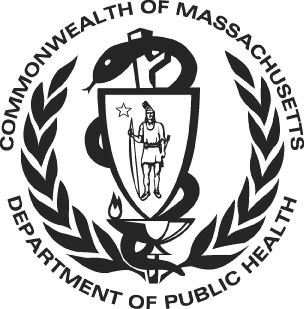 Application FormVersion:	11-8-17Application Type: DoN-Required EquipmentApplication Date: 02/15/2022 11:02 amApplicant Name: Beth Israel Lahey Health, Inc., Mailing Address:  20 University Road, 7th FloorCity: CambridgeState: MassachusettsZip Code: 02138Contact Person: Alan Einhorn, Esq.	Title: AttorneyMailing Address: 111 Huntington AvenueCity: BostonState: Massachusetts Zip Code: 02199Phone: 6173424094	Ext:	E-mail: AEinhorn@foley.com 1. About the Applicant	Type of organization (of the Applicant): nonprofitApplicant's Business Type: CorporationWhat is the acronym used by the Applicant's Organization? BILHIs Applicant a registered provider organization as the term is used in the HPC/CHIA RPO program? YesIs Applicant or any affiliated entity an HPC-certified ACO? Yes1.5.a If yes, what is the legal name of that entity? Beth Israel Lahey Health Performance Network, LLC (formerly known as Beth Israel Lahey Performance Network, LLC) inclusive of Beth Israel Deaconess Physician Organization, LLC (Beth Israel Deaconess Organization); Lahey Clinical Performance Network, LLC; and Lahey Clinical Performance Accountable Care Organization, LLCIs Applicant or any affiliate thereof subject to M.G.L. c. 6D, § 13 and 958 CMR 7.00 (filing of Notice of Material Change to the Health Policy Commission)? NoDoes the Proposed Project also require the filing of a MCN with the HPC? No		Has the Applicant or any subsidiary thereof been notified pursuant to M.G.L. c. 12C, § 16 that it is exceeding the health care cost growth benchmark established under M.G.L. c. 6D, § 9 and is thus, pursuant to M.G.L. c. 6D, §10 required to file a performance improvement plan with CHIA? No 2.  Project Description	2.1 Provide a brief description of the scope of the project. See attached Narrative 3. Delegated Review	3.1 Do you assert that this Application is eligible for Delegated Review? Yes	 3.1.a If yes, under what section? Certified ACO/DoN-Required Service or Equipment 4. Conservation Project	4.1 Are you submitting this Application as a Conservation Project? No		 5. DoN-Required Services and DoN-Required Equipment	Is this an application filed pursuant to 105 CMR 100.725: DoN-Required Equipment and DoN-Required Service? Yes		If yes, is Applicant or any affiliated entity thereof a HPC-certified ACO? Yes	5.2.a If yes, Please provide the date of approval and attach the approval letter: 12/23/2019See section on DoN-Required Services and DoN-Required Equipment in the Application Instructions 6. Transfer of Ownership	6.1  Is this an application filed pursuant to 105 CMR 100.735? No	 7.  Ambulatory Surgery	7.1  Is this an application filed pursuant to 105 CMR 100.740(A) for Ambulatory Surgery? No 8. Transfer of Site	8.1  Is this an application filed pursuant to 105 CMR 100.745? No 9. Research Exemption	9.1  Is this an application for a Research Exemption? No 10. Amendment	10.1  Is this an application for a Amendment? No 11.  Emergency Application	11.1  Is this an application filed pursuant to 105 CMR 100.740(B)? No 12. Total Value and Filing Fee	Enter all currency in numbers only. No dollar signs or commas. Grayed fields will auto calculate depending upon answers above.Your project application is for: DoN-Required Equipment12.1 Total Value of this project: $2,358,540.00Total proposed Construction costs, specifically related to the Proposed Project, If any, which will be contracted out to local or minority, women, or veteran-owned businesses expressed in estimated total dollars.F1.a.i Patient Panel:Describe your existing Patient Panel, including incidence or prevalence of disease or behavioral risk factors, acuity mix, noted health disparities, geographic breakdown expressed in zip codes or other appropriate measure, demographics including age, gender and sexual identity, race, ethnicity, socioeconomic status and other priority populations relevant to the Applicant's existing patient panel and payer mix.See attached NarrativeF1.a.ii Need by Patient Panel:Provide supporting data to demonstrate the need for the Proposed Project. Such data should demonstrate the disease burden, behavioral risk factors, acuity mix, health disparities, or other objective Patient Panel measures as noted in your response to Question F1.a.i that demonstrates the need that the Proposed Project is attempting to address. If an inequity or disparity is not identified as relating to the Proposed Project, provide information justifying the need. In your description of Need, consider the principles underlying Public Health Value (see instructions) and ensure that Need is addressed in that context as well.See attached NarrativeF1.a.iii Competition:Provide evidence that the Proposed Project will compete on the basis of price, total medical expenses, provider costs, and other recognized measures of health care spending. When responding to this question, please consider Factor 4, Financial Feasibility and Reasonableness of Costs.See attached NarrativeF1.b.i Public Health Value /Evidence-Based:Provide information on the evidence-base for the Proposed Project. That is, how does the Proposed Project address the Need that Applicant has identified.See attached NarrativeF1.b.ii Public Health Value /Outcome-Oriented:Describe the impact of the Proposed Project and how the Applicant will assess such impact. Provide projections demonstrating how the Proposed Project will improve health outcomes, quality of life, or health equity. Only measures that can be tracked and reported over time should be utilized.See attached NarrativeF1.b.iii Public Health Value /Health Equity-Focused:For Proposed Projects addressing health inequities identified within the Applicant's description of the Proposed Project's need- base, please justify how the Proposed Project will reduce the health inequity, including the operational components (e.g. culturally competent staffing). For Proposed Projects not specifically addressing a health disparity or inequity, please provide information about specific actions the Applicant is and will take to ensure equal access to the health benefits created by the Proposed Project and how these actions will promote health equity.See attached NarrativeF1.b.iv  Provide additional information to demonstrate that the Proposed Project will result in improved health outcomes and quality of life of the Applicant's existing Patient Panel, while providing reasonable assurances of health equity.See attached NarrativeF1.c Provide evidence that the Proposed Project will operate efficiently and effectively by furthering and improving continuity and coordination of care for the Applicant's Patient Panel, including, how the Proposed Project will create or ensure appropriate linkages to patients' primary care services.See attached NarrativeF1.d Provide evidence of consultation, both prior to and after the Filing Date, with all Government Agencies with relevant licensure, certification, or other regulatory oversight of the Applicant or the Proposed Project.See attached NarrativeF1.e.i    Process for Determining Need/Evidence of Community Engagement: For assistance in responding to this portion of the Application, Applicant is encouraged to review Community Engagement Standards for Community Health Planning Guideline. With respect to the existing Patient Panel, please describe the process through which Applicant determined the need for the     Proposed Project.See attached NarrativeF1.e.ii  Please provide evidence of sound Community Engagement and consultation throughout the development of the Proposed   Project. A successful Applicant will, at a minimum, describe the process whereby the “Public Health Value” of the Proposed  Project was considered, and will describe the Community Engagement process as it occurred and is occurring currently in, at   least, the following contexts: Identification of Patient Panel Need; Design/selection of DoN Project in response to “Patient Panel” need; and Linking the Proposed Project to “Public Health Value”.See attached NarrativeF2.a Cost Containment:Using objective data, please describe, for each new or expanded service, how the Proposed Project will meaningfully contribute to the Commonwealth's goals for cost containment.See attached NarrativeF2.b Public Health Outcomes:Describe, as relevant, for each new or expanded service, how the Proposed Project will improve public health outcomes.See attached NarrativeF2.c Delivery System Transformation:Because the integration of social services and community-based expertise is central to goal of delivery system transformation, discuss how the needs of their patient panel have been assessed and linkages to social services organizations have been created and how the social determinants of health have been incorporated into care planning.See attached Narrative Factor 5: Relative Merit	F5.a.i Describe the process of analysis and the conclusion that the Proposed Project, on balance, is superior to alternative and substitute methods for meeting the existing Patient Panel needs as those have been identified by the Applicant pursuant to 105 CMR 100.210(A)(1). When conducting this evaluation and articulating the relative merit determination, Applicant shall take into account,  at a minimum, the quality, efficiency, and capital and operating costs of the Proposed Project relative to potential alternatives or substitutes, including alternative evidence-based strategies and public health interventions.Proposal:See attached NarrativeQuality:See attached NarrativeEfficiency:See attached NarrativeCapital Expense:See attached NarrativeOperating Costs:See attached NarrativeList alternative options for the Proposed Project:Alternative Proposal:See attached NarrativeAlternative Quality:See attached NarrativeAlternative Efficiency:See attached NarrativeAlternative Capital Expense:See attached NarrativeAlternative Operating Costs:See attached Narrative    Add additional Alternative Project		Delete this Alternative Project	F5.a.ii   Describe the process of analysis and the  conclusion that the Proposed Project, on balance, is superior to alternative and  substitute methods for meeting the existing Patient Panel needs as those have been identified by the Applicant pursuant to 105 CMR 100.210(A)(1). When conducting this evaluation and articulating the relative merit determination, Applicant shall take into account, at a minimum, the quality, efficiency, and capital and operating costs of the Proposed Project relative to potential alternatives or substitutes, including alternative evidence-based strategies and public health interventions.See attached NarrativeCopy of Notice of Intent Affidavit of Truthfulness FormScanned copy of Application Fee Check Affiliated Parties Table Question 1.9Change in Service Tables Questions 2.2 and 2.3Certification from an independent Certified Public Accountant Articles of Organization / Trust Agreement  Limited Liability Company agreement   Partnership agreement  Trust agreementCurrent IRS Form, 990 Schedule H CHNA/CHIP and/or Current CHNA/CHIP submitted to Massachusetts AGO's Office Community Engagement Stakeholder Assessment formCommunity Engagement-Self Assessment formThis document is ready to file:  Date/time Stamp 02/15/2022 11:02amE-mail submission to Determination of NeedCommunity Engagement-Self Assessment form#1Determination of Need Narrative and ExhibitsBETH ISRAEL DEACONESS HOSPITAL - NEEDHAM DETERMINATION OF NEED NARRATIVEDETERMINATION OF NEED NARRATIVE1.4	RPO StatusThe Applicant’s RPO was filed for the first time as a health system on September 30, 2021.Project DescriptionBeth Israel Lahey Health, Inc. (the “Applicant” or “BILH”), located at 20 University Road, 7th Floor, Cambridge MA 02138, is filing a Notice of Determination of Need Application (“Application”) with the Massachusetts Department of Public Health (“Department”) to utilize a second computed tomography (“CT”) unit. The Proposed Project is for the expansion of CT services within the Beth Israel Deaconess Hospital – Needham (“BID-N”) Department of Radiology (“Radiology”), located at 148 Chestnut Street Needham, MA 02492 (the “Proposed Project”). BID-N obtained permission from DPH on or about February 3, 2021 to replace its existing CT unit with a new GE unit and to locate that unit within the Radiology Department at BID-N. BID-N now requests a DON approval for a second unit (which will be its old GE VCT unit (the “2009 CT”)), so that BID-N will be able to operate a total of two CT units.BID-N currently provides CT services, including CT-guided procedures (“procedures”) and diagnostic exams (procedures and exams are sometimes referred to collectively in this Application as “CT services”) at a single location in the main building. A second CT unit will help maximize efficiencies to address patient care needs appropriate to the patients’ conditions in a timely manner.For the reasons set forth below, BID-N is in urgent need of a second CT scanner. External factors have created volume demands that could not have been foreseen when the current scanner was built and installed in 2009. Having a second CT scanner in service would allow BID-N to better meet patient demands and create flexibility to meet BID-N patients' needs in the future. Having a second CT unit would also enable BID-N to avoid the interruptions and delays that occur when a single scanner is down. With only one current CT, whenever there is downtime for repairs or for scheduled maintenance, or when lengthy interventional procedures are being performed, the impact is felt not only by the entire hospital, but also by the community as a whole. Emergency Department (“ED”) and inpatients must wait, potentially increasing length of stays. Also, the EDmust go on Stroke Diversion, likely increasing the time it takes for some patients to get to an alternate facility to obtain imaging needed for making critical decisions regarding their care.Patient volumes for BID-N’s CT have on average been 31.3% higher than previous norms since July 2020, with the most recent three months averaging 41.0% higher. Much of the increase is from increased ED volume since the Norwood Hospital closure. Prior to the COVID-19 pandemic and the closure of Norwood Hospital, the single CT unit was already running over capacity. Accommodating the surge of ED/inpatients has strained BID-N’s outpatient resources and the ability to serve the needs of BID-N’s communities, creating the prospect that patients will have to travel additional distances and lose important, perhaps critical, time to obtain their care. The added capacity of a second CT will help increase the efficiency of transferring patients to and from the ED at BID-N and increase capacity to meet the increased demand for both inpatients and outpatients. The replacement CT is located directly across from the ED elevator, essentially serving as an ED-sited CT scanner. DoN approval to operate a second CT will result in better access for scheduled outpatient CT procedures and more timely turnaround for inpatient studies. Currently, the wait time for scheduled studies is three weeks, but BID-N has recently enhanced its ICU with intensivists who care for patients, who in the past, were transferred to Boston for tertiary care.As noted above, with a single unit, when that unit goes down, even for a few hours, the impact is felt throughout the entire hospital, and especially in the ED. BID-N has no physical location on its campus where a mobile CT trailer can be parked and operated. Having a second unit in the space where BID-N’s 2009 CT is currently located, as BID-N is proposing with this Application, will cost-effectively add redundancy (i.e., when the first unit goes down), while also increasing efficiency and improve health outcomes for our emergency patients and increasing BID-N’s capacity to meet increased demand.The additional ED and inpatient volume at BID-N has compromised the capacity to serve BID-N’s outpatient needs. BID-N is also extremely limited in its interventional capability since, as noted above, any interventional procedures done on the CT scanner require the ED to go on stroke diversion for the length of the procedure and at least an hour before and after. Operating a second CT scanner would allow the BID-N ED uninterrupted availability, and allow BID-N to offer more procedures to its service area. Operating a second CT will enable BID-N to provide greater access to CT procedures, which is currently limited to only the most critical patients, and will also decrease the need for diversion to more expensive facilities.BID-N currently operates one (1) CT unit to provide CT services for the entire hospital. That unit sits on the ground floor, directly below the ED and is in service 24 hours a day, seven days a week. The single unit serves the diagnostic needs of ED patients as well as inpatients requiring exams, and any remaining capacity is used for outpatient diagnostic exams throughout the day.The need for the Proposed Project is based on the existing needs of the Applicant’s, and particularly BID-N’s, Patient Panel. A second CT unit will also help to address anticipated growth in the need for CT services based on BID-N’s current Patient Panel trends of increasing acuity and an aging population, as described in this Application. The Applicant seeks to expand the number of CT’s within its Department of Radiology to address delays in access to care, thereby improving the patient experience, the timeliness of clinical decision making, and health outcomes, while also improving administrative efficiencies. The current CT unit operates at full capacity. As noted above, there is no back-up unit if the unit requires service.The current constraints leading to delays in scheduling CT scans at BID-N are caused by the following factors: (1) the increase in inpatient census at BID-N; (2) the increase in acuity of inpatients at BID-N; (3) the increase in ED patients at BID-N (including code stroke and trauma patients) - all of which translate into an increase in the number of candidates for whom a CT scan is appropriate; and (4) the increase in the need of CT-guided procedures for both inpatients and outpatients. An additional CT unit will reduce delays in access, especially during peak demand times, and reduce significant wait times for CT-guided procedures (e.g., tissue biopsies, abscess drainage, and cardiac procedures), and provide an alternative for patients who, without ready access to CT services at BID-N, will be obliged to travel to another facility, perhaps much farther away, for these services. Also, a second CT will better enable BID-N to respond in moments of crisis, such as when, recently, three code strokes were called within 30 minutes. In addition, by utilizing BID-N’s 2009 CT as the second CT unit, there is the added benefit of utilizing a unit and protocols that are already integrated within the existing BID-N Department of Radiology, with its highly specialized and experienced BID-N physicians, robust departmental and overall hospital quality assurance mechanisms, and strong health care quality and patient satisfaction criteria.The Proposed Project is consistent with Massachusetts’ cost containment goals for multiple reasons. As a threshold matter, the Proposed Project maximizes use of existing hospital space, equipment, facilities and ancillary services, reduces administrative inefficiencies caused by capacity constraints, and most importantly, increases timely patient access to care in an appropriate setting. There will virtually be no cost incurred by reactivating the 2009 CT, which will be utilized as the second CT for the foreseeable future. Also with respect to cost containment, we note that a significant percentage of services planned for the additional CT unit are included as a component of an inpatient stay or an interventional procedure. BID-N also is currently implementing an electronic clinical decision support tool, in accordance with federal law, to ensure that physicians ordering advanced imaging consult appropriate use criteria. The Proposed Project will not impact existing payer contracts.In sum, the expanded CT services capacity will ensure that BID-N patients, including vulnerable patients in BID-N’s Community Benefits Service Area (“CBSA”), and, in particular, inpatients and patients in need of CT-guided procedures, will have timely access to essential hospital-based imaging services from a low cost provider of high quality services.Factor 1: Applicant Patient Panel Need, Public Health Value and Operational ObjectivesF1.a.i Patient Panel:Describe your existing patient panel, including incidence or prevalence of disease or behavioral risk factors, acuity mix, noted health disparities, geographic breakdown by zip codes or other appropriate measure, demographics including age, gender and sexual identity, race, ethnicity, socioeconomic status and other priority populations relevant to the Applicant’s existing Patient Panel and payer mix.Beth Israel Lahey Health Patient PanelThe Applicant is a Massachusetts, non-profit, tax-exempt corporation that oversees a regional, non-profit health care delivery system comprised of teaching and community hospitals, physician groups, behavioral health providers, post-acute care providers and other caregivers. BILH’s member entities serve the health needs of patients and communities of Greater Boston1 and other surrounding communities in Eastern Massachusetts. BILH’s purpose is to support the patient care, research, and educational missions of its member entities. BILH’s member hospitals include BID-N and the following hospitals: Addison Gilbert Hospital; Anna Jaques Hospital; Beth Israel Deaconess Medical Center; Beth Israel Deaconess Hospital-Milton; Beth Israel Deaconess Hospital-Plymouth; Beverly Hospital; Lahey Hospital & Medical Center; Mount Auburn Hospital; New England Baptist Hospital; and Winchester Hospital (collectively known as “BILH Hospitals”). BILH’s vision is to have a broader impact on the health care industry and patient populations in Massachusetts by sharing best practices, investing in foundational infrastructure to support population health management, and encouraging true market competition based on value.BILH also operates Beth Israel Lahey Health Performance Network, LLC (“BILHPN”), a value-based physician and hospital network and Massachusetts Health Policy Commission (“HPC”) certified Accountable Care Organization (“ACO”), whose goal is to partner with other community hospitals and other providers throughout Eastern Massachusetts to improve quality of care while effectively managing medical costs. Through BILHPN, BILH and its participating community partners are working to align the incentives and efforts needed to dramatically improve the health of broad populations and to focus intently on caring for patients at the right time, in the right location, and in the community whenever possible.  BID-N is contracted to participate in1 Greater Boston includes the complementary geographies, from the Northeastern Massachusetts border to Plymouth County, and west to the I-495 beltway, including the following cities/towns: Acton, Arlington, Ashland, Bedford, Belmont, Boston, Boxborough, Braintree, Brighton, Brookline, Burlington, Cambridge, Canton, Carlisle, Chelsea, Cohasset, Concord, Dedham, Dorchester, Dover, Foxboro, Framingham, Hingham, Holbrook, Holliston, Hopkinton, Hudson, Hull, Lexington, Lincoln, Littleton, Marlborough, Maynard, Medfield, Millis, Milton, Natick, Needham, Newton, Norfolk, Northborough, Norwell, Norwood, Quincy, Randolph, Revere, Roslindale, Scituate, Sharon, Sherborn, Somerville, Southborough, Stow, Sudbury, Walpole, Waltham, Watertown, Wayland, Wellesley, Westborough, Weston, Westwood, Weymouth, Wilmington, Winchester, Winthrop, Woburn, and Wrentham.BILHPN and currently participates in its subsidiary ACO, Beth Israel Deaconess Physician Organization, LLC d/b/a Beth Israel Deaconess Care Organization or “BIDCO”.2An estimated five million people reside in the BILH service area (see map attached at Table 2 in Exhibit C). This area has experienced 6.4% population growth since FY 2010, and is projected to increase at a faster rate (4.5%) than the state (3.5%) from 2017 to 2022, as shown in Table 1 in Exhibit C. As shown on Table 2 in Exhibit C, the BILH Patient Panel represents approximatelyMillion patients in State Fiscal Year (“SFY”) 2021. The Massachusetts Center for Health information and Analysis (“CHIA”) reports that BILH’s patient care panel represents approximately 18% of all discharges in the Commonwealth.3As shown on Table 1 in Exhibit C, the gender breakdown of BILH’s Patient Panel mix is relatively stable consisting of approximately 55.8% females and 44.2% males based on SFY 2021 data. The proportion of BILH patient aged 65 and older has remained steady between SFY 2019 and SFY 2021, at approximately 29%. Approximately 64% are aged 18-64 and less than 7% are under the age of 18, based on SFY 2021.Based on self-reporting, in SFY 2021, 74.16% of the total patient population identified as white, 4.9% identified as Black or African American, 5.6% identified as Asian, 6% identified as Hispanic/Latino, 0.1% identified as American Indian or Alaskan Native, and 0.1% identified as Native Hawaiian or Other Pacific Islander. 17.8% of responses were “other”, “unknown”, or “patient declined to answer”. Ethnicity information is not available for three BILH hospitals: BID- N, BID-Milton, and BID-Plymouth.The following additional key demographic statistics with demonstrated links to health outcomes were analyzed including through a review of the current Community Health Needs Assessments (“CHNAs”) associated with BILH providers.4Payor MixAs shown on Table 1 in Exhibit C, the payor breakdown of BILH’s Patient Panel mix for SFY 2021 is approximately 48.1% Commercial, 25.4% Medicare, 12.2% Medicaid, 6% Multiple Payors, 7.78% Other, and 0.6% Unknown. The proportion of Medicaid patients increased between SFY 2019 and SFY 2021, from 11.7% to 12.2%.Health Indicators2 Certain BILHPN/ BIDCO activities relevant to this Application are described in later sections.3 at www.chiamass.gov/assets/docs/r/hdd/FY18-Case-Mix-Hospital-Inpatient-Discharge-Documentation-Guide.pdf4 The Parties note that while the CHNAs encompass broad geographies, and may include individuals that have not historically been patients at a BILH facility or of a BILH physician, BILH believes the attributes identified in the CHNAs are consistent with those of the patients served by BILH hospitals, and provide relevant context for better understanding the needs of the patient panel. Understanding and addressing these needs is critical to disease prevention and management efforts.A review of the population within the BILH collective communities through the CHNA process revealed a high prevalence of certain chronic diseases such as obesity, diabetes, hypertension, and cancer. Most counties and neighborhoods in the BILH service area are comparable to the Commonwealth averages,5 however, rates of these diseases vary by segments of the population, and especially by risk factors. Hypertension and cancer have been highlighted as chronic conditions of particular interest with respect to BILH patients in communities served by BID-N in and around Boston with cancer being the leading cause of death among Boston residents.BID-N’s most recent CHNA contains the following points of interest:6“Chronic conditions such as heart disease, cancer, stroke, Alzheimer’s disease, and diabetes are the leading causes of death and disability in the United States, and are the leading drivers of the nation’s $3.3 trillion annual healthcare costs.7 Over half of American adults have at least one chronic condition, while 40% have two or more.8 Perhaps most significantly, chronic diseases are largely preventable despite their high prevalence and dramatic impact on individuals and society. This underscores the need to focus on health risk factors, primary care engagement and evidence-based chronic disease management. Access to specialty care plays a role in the prevention, treatment, and management of many chronic and complex conditions.”A “major finding from the assessment is the high rates of chronic and complex conditions that exist for many of the leading physical health conditions (e.g., heart disease, hypertension, cancer, and asthma) in the CBSA. Overall, the rates of illness and death are not statistically higher than the rates for the Commonwealth, however, it is important to note that these chronic physical health conditions are still the leading causes of death…”Within this priority area, according to those who participated in interviews, focus groups, the community meeting, and the Community Health Survey, cardiovascular disease, cancer, diabetes, and Alzheimer’s disease and other dementias were thought to be of the highest priority. It is also important to note that the risk factors for nearly all chronic/complex conditions are much the same, including lack of physical activity, poor nutrition, obesity, tobacco use, and alcohol use.	“Health and social service providers, public health agencies, first-responders, and community-based organizations are confronted on a daily basis with people struggling with acute or chronic conditions and struggle to provide or link them to the care they need.”5 As DPH DoN staff have cited with authority, Cancer is the leading cause of death in Massachusetts, with incidence rates higher than the national average, and cardiovascular disease is the second leading cause of death. See DPH DoN Staff Report PHS- 19093011-HS.6 These examples are derived from BID-N’s 2019 CHNA, https://www.bidneedham.org/about/community-involvement. The Executive Summary of the BID Needham 2019 CHNA is included in this Application.7 Centers for Disease Control and Prevention, “Chronic Diseases in America,” US Census Bureau, 2013-2017 ACS 5-Year Estimates, last updated April 15, 2019.8 CDC, Chronic Diseases in AmericaThough substance use and mental health were the focus for many key informants, providers, and residents, one cannot ignore that heart disease, stroke and cancer are the leading causes of death in the nation and the Commonwealth. Along with other conditions, including asthma and diabetes, these conditions are considered to be chronic and complex and can strike early in one’s life, possibly ending in premature death. As noted above, the risk and protective factors for many chronic/complex conditions are the same, including tobacco use, lack of physical activity, poor nutrition, obesity, and alcohol use. Individuals with chronic/complex conditions often face significant barriers to care (e.g., transportation, lack of health literacy, fragmented care).The effects of the COVID-19 pandemic have also exacerbated existing racial inequities. A recent study published in Health Affairs found that, “Across Massachusetts cities and towns, significant COVID-19 disparities are evident along multiple dimensions—particularly race/ethnicity, foreign-born noncitizens status, household size, and job type” and that, “[h]igher proportions of Black or Latino residents within a community were significantly associated with higher rates of COVID-19 cases.”9While BILH hospitals and other BILH providers are located in distinct and complementary regions, with each organization primarily providing health care services to their unique patient communities and patient service areas, BILH is working to ensure that specialized capabilities of its providers are made available to patients throughout its system, and that care is delivered in the community whenever appropriate. BID-N serves as a community hospital within the BILH system, and serves the needs of the existing BID-N Patient Panel for acute community hospital care, and as the primary acute care and community hospital for neighborhoods in close proximity to BID-N that include vulnerable patient populations.Beth Israel Deaconess – Needham Patient PanelAs a community hospital that is part of BILH, BID-N provides secondary/community- based care to meet complex patient needs and concurrently fulfills its mission as an essential community hospital for residents living in Needham and other nearby communities, including many from vulnerable populations that often demonstrate an increased need for access to health care. BID-N’s Patient Panel for this Application consists of the number of unique patients that visited BID-N for inpatient or outpatient services, including patients who were admitted through the ED, during the 3-year period from July 1, 2018 through June 30, 2021. (“Lookback Period”) (hereinafter known as “BID-N Patient Panel” or “Patient Panel”). The BID-N Patient Panel is comprised of a total of 215,657 unique patients during the Lookback Period. During the Lookback Period, the gender makeup of BID-N’s patients were steady and consisted of approximately 58% females, 42% males/other.109 Figueroa et al. Community-Level Factors Associated With Racial And Ethnic Disparities In COVID-19 Rates In Massachusetts. August 27, 2020. https://www.healthaffairs.org/doi/10.1377/hlthaff.2020.0104010 See BID-N Patient Panel at Exhibit A.BID-N serves a relatively homogeneous Patient Panel in terms of race. In the most recent year, 69.1% of the Patient Panel identified as White, 4.1% identified as Black or African American, 3.6% identified as Asian, 0.1% identified as Native Hawaiian or other Pacific Islander, and 5% identified and 48.1 % identified as Other. 18.1% of responses were “unknown” or patient declined to answer.A dominant theme from BID-N’s CHNA assessment was the tremendous impact that underlying social determinants of health, particularly access to affordable housing, transportation, poverty/employment, and food insecurity have on the entire population. The social determinants of health are often the drivers or underlying factors that create or exacerbate mental health issues, substance misuse, and chronic/complex conditions. These social determinants of health, particular poverty, underlie the access to care issues that were prioritized in the assessment: navigating the health system (including health insurance), chronic disease management, and access to culturally and linguistically competent care.To address BID-N’s Patient Panel’s needs, BID-N participates in initiatives to assist this population:Partnering with the Needham Community Council, rides to medical appointments and screenings are provided to those who do not have transportation.BID-N staff members serve on local committees to address social needs of the underserved population, including the Community Crisis Intervention Team and Youth Resource Network in Needham.The BID-N works to provide culturally responsive care, especially for those for whom English is not their first language, an essential piece of access to care and managing physical disease. BID-N offers several options for Interpreter Services for patients, including face-to-face interpreter via video services, phone interpreting and in-person interpreter services.Age of Patient PanelOlder adults are one of BID-N’s priority populations identified in the 2019 CHNA. The CHNA showed that older adults in the service area are particularly impacted by housing, transportation, and managing health insurance/access to care.11     Historically, BID-N has served a high acuity, aging patient population, many of whom have multiple chronic conditions.11 BID-N’s Community Health Needs Assessment (CHNA) – 2019, Final Report, 29 (2019), available at https://www.bidneedham.org/writable/files/Needham-CHNA-Report.pdf. The Executive Summary of the BID Needham CHNA is included in this Application.According to BID-N’s 2019 CHNA, “All communities in BID Needham’s CBSA had a significantly high median age compared to the Commonwealth overall, and the percentage of the population over 65 is significantly higher than the Commonwealth in all communities. While adults over the age of 65 represent approximately 13% of the entire U.S. population, research has shown that the aging population accounts for approximately 20% of all ED visits and 36% of all hospitalizations. As the Department has cited, advancing age is the most important risk factor for cancer.12 BID-N is also seeing a slight increase in the number of patients aged 65 and older during the Lookback Period, from 29.9% to 30.9%. Other Vulnerable Populations Within Patient PanelThe information derived from BID-N’s 2019 CHNA enables BID-N to better understand the population it serves and how to best address health-related needs and health disparities in its CBSA.13 In recognition of the considerable health disparities that exist in some communities, BID-N focuses the bulk of its community benefits resources on improving the health status of low income and underserved populations living in those communities—specifically in the city/towns of Dedham, Dover, Needham and Westwood. BID-N further prioritizes the needs of individuals in these communities within vulnerable cohorts, in particular, youth, older adults, low-to-moderate income individuals and families, and those with chronic/complex conditions.BID-N has a covenant to care for the underserved and to work to address disparities in access to care. BID-N provides medical services to patients regardless of their ability to pay; BID- N also recognizes that the high cost of health care and lack of insurance are barriers to patients’ seeking health care. BID-N’s Financial Assistance Office assists patients with eligibility determinations for supplemental coverage and the completion of necessary applications to reduce their out of pocket cost of care and improve access to needed services. In the most recent year (FY 2020-2021), approximately 54% of patient panel encounters were covered by Medicare, Medicaid (including managed care), or Health Safety Net. In comparison, approximately 44% of patient panel encounters were paid by commercial payors.14F1.a.ii Need by Patient Panel:Provide supporting data to demonstrate the need for the Proposed Project. Such data should demonstrate the disease burden, behavioral risk factors, acuity mix, health disparities, to other objective patient panel measures as noted in your response to Question F1.a.i that demonstrates the need that the Proposed Project is attempting to address. If an inequality or disparity is not identified as relating to the Proposed Project, provide information justifying12 See DPH DoN Staff Report PHS-19093011-HS.13 See BID-N’s Community Benefit Service Area at Exhibit D.14 See BID-N Payor Mix at Exhibit B.the need. In your description of Need, consider the principles underlying Public Health Value and ensure that Need is addressed in that context as well.BID-N’s Patient Panel Need for Computed Tomography for Acute Clinical NeedsThe use of CT services at BID-N has increased over the past several years with BID-N’s existing CT unit currently at capacity, sometimes necessitating diversions from various BID-N units, including its ED. Increases in use of CT services within the BID-N patient panel, as described below, have been driven by a significant increase in patient volume and increases in patient acuity. Through the Proposed Project, BID-N will be able to meet the current and future needs of BID-N’s Patient Panel by providing increased access to timely CT services for BID-N patients.As noted above, BID-N is providing care to an increasingly complex patient population because that population is aging and includes an increasing number of vulnerable people/communities and because of the vulnerable communities it serves. BID-N has 58 licensed inpatient beds, 6 operating rooms, the ED, and various outpatient clinics (in addition to physician offices). BID-N’s only current CT unit is used for a significant number of outpatient and inpatient CT services as well as procedures. A second CT unit would be used in a similar manner and will enable BID-N to accommodate the ever-growing demand for CT services at BID-N.Patient acuity is impacted by the risk factors and health disparities described in Section F1.a.i, such as increasing age, chronic illness(es), and being a member of a vulnerable patient cohort. These factors tend to contribute to patients delaying or failing to access care or manage conditions and treatment protocols effectively. Between October 2017 and September 2020, while patient acuity rose, BID-N cared for a higher volume of inpatients and realized a 13% increase in average daily census for all services. In the most recent twelve month period, the BID-N’s average daily census has increased by an additional 27%. BID-N’s case mid index (“CMI”) has continued to increase (to average of 1.36 overall). Moreover, during this timeframe, BID-N’s average CMI for ICU discharges has increased to 1.67 in FY20 and 1.72 in FY21, with the addition of full time intensivists in the BID-N’s ICU beginning in 2020.Clinically, based on research data pulled from six integrated health systems from different regions of the United States, CT utilization in an acute setting has nearly tripled from 1996 to 2010 across the nation.15 Consistent with growth of its acute Patient Panel, BID-N’s total CT volume increased by approximately 10% during the Lookback Period. However, total CT scans performed in FY21 were 40% greater than those performed in FY20.16 The BID-N patient panel generated a15 Smith-Bindman R, Miglioretti DL, Johnson E, et al. Use of diagnostic imaging studies and associated radiation exposure for patients enrolled in large integrated health care systems, 1996-2010. JAMA 2012; 307:2401–9.16 See BID-N’s Total CT Scans by Location at Exhibit E and BID-N CT Utilization by Daily Average Visits at Exhibit F.total of 37,078 inpatient, observation, and outpatient (including emergency patient) CT exams and procedures between October 2017 and September 2020 including, imaging of the head and neck, chest, abdomen, and musculoskeletal structures. These CT services included a significant number of patients with cardiac issues or cancer, consistent with the significant number of BID-N patients with chronic conditions in the patient panel and as identified in the FY2019 CHNA.BID-N invests significant administrative resources to optimize scheduling of CT services in order to ensure timely care and to maximize patient volume needs among ED patients, inpatients, and outpatients. Inpatient and ED patient needs are both significant and unpredictable. Since FY 2017, the existing BID-N CT unit has been operating at above the full utilization rate of 93%. As a result, the BID-N Department of Radiology is currently operating twenty-four hours per day, seven days per week, to accommodate the additional CT scan slots for patient care, including evening slots for inpatient and ED patient use only. Radiology staff work hard to ensure that scheduling is done in a manner to enable staff to accommodate emergency and add-on patients with maximum efficiency.CT scheduling for BID-N has evolved into a complex process as volumes have increased. The complexity results from a number of factors, including, the following: the variety of types of CT services being scheduled, the unique parameters associated with the types of procedures that are prioritized, and the hours of availability for CT services (both in general and off-hours). This makes scheduling CT services more complicated than standard scheduling for other types of imaging, requiring intensive management and additional administrative resources (e.g., inpatients are often squeezed in-between outpatient slots; procedures are only scheduled if absolutely urgent; and outpatients are scheduled by the call center).Despite the various efforts to optimize scheduling and CT unit use, the current utilization rates for all CTs continue to increase beyond the full capacity of the single machine, resulting in ongoing delays in the scheduling. The current wait time for a non-urgent appointment is approximately three weeks. By increasing access, the proposed second CT unit is expected to relieve the pressure in scheduling all types of procedures and exams while ensuring that the most emergent and time sensitive procedures and exams continue to be provided when needed. The efficiency of CT operations is also projected to increase.17 BID-N would expect the second CT unit to operate at full capacity within a short period of time after becoming operational.BID-N Patient Panel Need for CT for ED and Time Sensitive Uses17 Based on the current patient panel need, but not accounting for future factors that may impact need (e.g. changing demographics such as age and health status of the patient panel, technological developments, payer requirements, and patient choice).As described in the Project Description, BID-N currently has one CT scanner, located in the Department of Radiology that is used for all CT services for both inpatients and outpatients. ED patients who require CT exams often result in urgent/emergent CT scan requests, and must be performed in a timely manner. The growth of BID-N’s ED CT volume, from 4300 patient studies in FY2019 to a projected 6800 studies this fiscal year, creates challenges in scheduling CT services.18 In addition to ED patient CT exams, BID-N prioritizes other time sensitive CT service requests for uses such as stroke, trauma, post-procedural and post-surgical, and inpatient procedures. When accommodating such emergent and other time sensitive CT scan requests, the CT schedule often needs to move around patients who have a less urgent need for a CT scan.BID-N’s Patient Panel Need for CT for Inpatients and For ProceduresIf approved, the second CT scanner will be heavily used for inpatient CT services. It will also be used for the growing number of outpatient procedures, with additional availability for some outpatient exams.Increase in Inpatient NeedThere has been a consistent increase during the last several years (1-2% per year) in the number of overall unique inpatients who require CT scans during their inpatient stay. As described above, there are two key drivers to the increase in inpatient use of CT services. Most recently, the severity of BID-N’s case mix is being further impacted by BILH’s system-wide case management efforts to ensure that patients receive care in a community hospital setting where appropriate. BID-N works closely with other BILH hospitals, physicians and other BILH providers to ensure that patients with lower acuity are treated locally, and to facilitate transfer of patients requiring higher levels of care to BILH’s larger tertiary care hospitals. Inpatient volume is also increasing due to the increase in the older adult population who have more acute needs, including greater needs for CT services. The second driver for the increase in use of BID-N’s CT services has been for inpatients, particularly older patients with the most acute medical needs.In addition, the closure of Norwood Hospital due to a flash flood in June, 2020 placed a significant additional strain on BID-N in terms of ED and inpatient volume. As a result of the closure, ED visits increased to 21,008, a 34% over fiscal year 2020. The closure additionally resulted in an increase in inpatient discharges to 3742, a 24% increase over FY 2020. The resultant combination of these factors increased CT procedures at BID-N to 14,093, a 40% increase over the prior year.19At this point in time, it is estimated that Norwood Hospital will remain closed for approximately three additional years. While previous growth patterns and community need prior18 See BID-N’s Total CT Scan by Location at Exhibit E.19 See BID-N’s CT Utilization by Daily Averages Visits at Exhibit F.to the Norwood Hospital flood justified the addition of a second scanner at BID-N for the reasons specified throughout this application, the need to address displaced volume from Norwood Hospital adds further urgency to this Proposed Project.Increase in Need for CT- Guided ProceduresThe Proposed Project will allow for mixed uses. The “procedural” uses are important for understanding the complete picture of the proposed use of the additional CT unit to demonstrate the strain on BID-N’s existing capacity. CT-guided procedures at BID-N are only performed when they are critically needed. Our elective procedures are sent elsewhere. It is important to highlight that most CT-guided procedures require at least two hours of dedicated CT scan room time per procedure as compared with diagnostic exams, which take on average 10-20 minutes. With BID- N only having one CT scanner currently, in order to perform a CT-guided procedures, it requires an analysis of the critical need of a CT-guided procedure patient and whether it outweighs the impact of placing the ED on stroke diversion for many hours.Complex procedures are often associated with increased procedural risks to patients, and navigational tools, such as CT-guidance, have offered providers a way to facilitate complex interventions and improve outcomes. Image-guided procedures are the safe and preferred alternative to surgical drainage procedures, such as the draining of intra-abdominal abscesses. Research studies have demonstrated that a minimally invasive approach facilitated by image guidance for such procedures offers lower morbidity, allows for the use of moderate sedation (instead of general anesthesia), and is associated with lowered costs of medical care. Each patient’s area of concern is precisely targeted during a procedure through the use of high quality, real-time visual information, which leads to improved outcomes and reduced risk of damage to the surrounding tissue. At BID-N, with a second CT unit, image-guidance can be used for all body regions with the bulk of localized to the head and neck, chest, and abdomen. As discussed in the Project Description, CT-guided procedures performed at BID-N include targeted biopsies and aspiration/drainage for abscesses. Some of these should be available electively for outpatients, as described below.Increase in Need for Outpatient ProceduresBID-N’s Radiology Department expects outpatient procedures performed at BID-N will continue to further drive up the need for the additional CT services. This is due to the fact that outpatient minimally invasive treatment options are shown to provide improved clinical outcomes when compared to open surgery, resulting in decreased patient morbidity and increased cost efficiencies.20 Emerging new minimally invasive procedures for oncology and cardiac patients,20 Mohkam K, Dumont PN, Manichon AF, et al. No-touch multibipolar radiofrequency ablation vs. surgicalresection for solitary hepatocellular carcinoma ranging from 2 to 5 cm. J Hepatol. 2018;68(6):1172–1180.among others, are now predominantly performed in the outpatient setting for increased patient comfort and reduced health care expenditures. These procedures are performed using CT- guidance for improved accuracy and safety. Furthermore, recent advances in surgery require high- end CT and CT angiography (“CTA”) for triage, planning and safe execution for the following: cardiac CT for patients planning for cardiac valve replacement21, pancreatic CTA for pancreatic cancer surgery22, low extremities CTA for patients with peripheral vascular disease23, comprehensive evaluation and triage prior to organ transplant24,25 as well as monitoring for complications. The majority of these CT studies can be performed on an outpatient basis in a matter of seconds, subject to patient acuity and other chronic conditions.Need for CT Services by BID-N’s Growing Aging Adults PopulationAs indicated elsewhere in the application, BID-N treats a significant senior community that continues to follow the state and national trend of an aging population. In fiscal year 2021, approximately 48.3% of hospital gross revenues were generated by Medicare and managed Medicare insurance products. In addition, within a 3 mile radius of BID-N are six major senior care and independent living facilities (Briarwood, North Hill, Evita, Wingate and Newbridge on the Charles), which are significant sources of referrals to BID-N. The service mix at BID-N is also largely organized to support a senior population, offering ready access to specialists in cardiology, urology, general surgery, cancer center care, neurology and diabetes care.Outpatient Diagnostic UseDiagnostic use represents the majority of CT services provided to ED and inpatients at BID-N. As noted above, however, there is an increasing demand at BID-N for exams for the hospital’s outpatients which a single CT is unable to fully accommodate. For example, outpatients may currently need to wait as long as four weeks for a CT scan appointment. With a second CT scanner, there will be more CT capacity for ED and inpatient overflow and procedures, as well as capacity for outpatient CT exams that can be coordinated with patients’ medical visits.F1.a.iii	Competition:21 Matsumoto S, Yamada Y, Hashimoto M, et al. CT imaging before transcatheter aortic valve implantation (TAVI) using variable helical pitch scanning and its diagnostic performance for coronary artery disease. Eur Radiol.2017;27(5):1963–1970.22 Chen FM, Ni JM, Zhang ZY, Zhang L, Li B, Jiang CJ. Presurgical Evaluation of Pancreatic Cancer: A Comprehensive Imaging Comparison of CT Versus MRI. AJR Am J Roentgenol. 2016;206(3):526–535.23 Preuß A, Schaafs LA, Werncke T, Steffen IG, Hamm B, Elgeti T. Run-Off Computed Tomography Angiography (CTA) for Discriminating the Underlying Causes of Intermittent Claudication. PLoS One. 2016;11(4):e0152780.24 Jhaveri K, Guo L, Guimarães L, et al. Mapping of hepatic vasculature in potential living liver donors: comparison of gadoxetic acid-enhanced MR imaging using CAIPIRINHA technique with CT angiography. Abdom Radiol (NY). 2018;43(7):1682–1692.25 Braunagel M, Ortner F, Schönermarck U, et al. Dynamic CTA in Native Kidneys Using a Multiphase CT Protocol-Potential of Significant Reduction of Contrast Medium. Acad Radiol. 2018;25(7):842–849.Provide evidence that the Proposed Project will compete on the basis of price, total medical expenses, provider costs, and other recognized measures of health care spending. When responding to this question, please consider Factor 4, Financial Feasibility and Reasonableness of Costs.Having in place the appropriate complement of and access to CT equipment will help enable BID-N to continue to compete with other community hospitals on the basis of price, TME, costs and other measures of health care spending. BID-N is already a lower cost provider of community hospital services. Patients rely on BID-N as a cost-effective alternative to more expensive providers in the region, and as a community-based provider to vulnerable patients in its CBSA. For all the reasons described in this subsection, approval and implementation of the Proposed Project will maintain BID-N’s historical cost-effective, cost-competitive performance. In addition, approval of the Proposed Project will not impact BID-N’s contracted rates for CT services.Additional CT Raises Little to No Risk of Excessive or Inappropriate Utilization and Is Cost EffectiveThe Proposed Project will be primarily used for high value care, targeted primarily to patients in those categories where there is lowest risk of excessive utilization, and for whom CT services provide a necessary and integral component of hospital-based care: inpatients and patients in need of CT-guided procedures. In such cases, CT services are not a separately billable event but rather the service is included as a component of the inpatient stay or is integrated as part of the primary intervention, thereby minimizing risk of inappropriate or over-utilization.With respect to inpatient use, BID-N supports the Commonwealth’s goals of managing cost growth and total health care expenditures with its lower than average CMI adjusted cost per discharge. In FY 2018, the average cost per discharge for hospitals in Massachusetts was$12,873.35, based on the data provided to CHIA by provider organizations. Not only was BID-N lower than the average cost per discharge for local community hospitals, but it had the cost per discharge of $9,035.52.With respect to CT-guided procedure use, CT technology is an essential tool, providing high quality resolution, magnification and the ability to employ and detect injectable contrast into the target site. Integrated imaging enables physicians to have highly refined, real-time visual information that precisely targets the area of concern, thereby improving outcomes and lessoning the potential for damage to the surrounding tissue during the procedure. Improved outcomes reduce health care expenditures through the reduction in use of health care resources due to reduced complications and faster recovery times.To the extent the proposed CT unit has availability to be used for a limited amount of outpatient diagnostic imaging, BID-N’s Department of Radiology employs best practices andstandards of care to ensure that CT imaging at the hospital is used only under appropriate circumstances. Commencing in 2022, providers also will be required to follow the Medicare Part B Appropriate Use Criteria for Advanced Diagnostic Imaging which BID-N is prepared to do.26Once a Radiology order is scheduled for an appointment, the order is checked for compliance with the external payer preauthorization requirements.It is important to also highlight that BID-N’s ACO affiliation with BIDCO has performed well when it comes to avoiding unnecessary medical expenses. According to the HPC’s analysis of unnecessary pre-operative tests in 2017, the BIDCO rate was lower than most other provider systems of all types (25.4% as compared with the average of 26.7 %).27 Moreover, BIDCO’s total per-member spending on several low value care measures was well below several other large systems, exceeding only safety net and community-based health care systems and some smaller providers.28 BILH and BIDCO, and through them BID-N, is focused on ensuring the status of the health system as a lower cost, high value provider, and recent data bears this out. BILH’s goal is to continue to maintain and improve value measures like these.Increased Capabilities and Capacity Improves Outcomes and Operating Efficiencies The implementation of a second CT unit at BID-N will result in increased access throughexpanded capabilities and capacity to address patient panel need, improvements in patient wait- times, and the efficient use of existing hospital infrastructure, thereby improving outcomes and reducing unnecessary health care spending in a variety of ways. According to the Institute for Healthcare Improvement, “the results of improving flow can include increased access, shorter waiting times, lower costs, and better outcomes”. As the Department has cited, timely access to needed imaging may assist in diagnosing and treating patients in a more timely fashion, potentially reducing treatment complications and contributing to better outcomes, reducing morbidity and mortality.29 This is because patients may avoid undergoing more invasive, or less effective diagnostics or treatments, such as biopsies, and benefit from more targeted treatment plans, both of which factors are likely to result in reductions in health care spending. “These improvements can result in lower provider and payer costs, and lower out of pocket costs for patients, leading to a reduction in TME.”30It is also important to note that in addition to BID-N Department of Radiology’s commitment to comply with quality assurance and patient satisfaction criteria, all CT images at26 https://www.cms.gov/Outreach-and-Education/Medicare-Learning-Network- MLN/MLNProducts/Downloads/AUCDiagnosticImaging-909377.pdf27 HPC, 2019 Health Care Cost Trends Report: Select Findings, slide 23, available at https://www.mass.gov/doc/slides-1142020-cost-trends-report/download.28 Id. at slide 24.29 See DPH DoN Staff Report PHS-19093011-HS.30 Id. at 16.BID-N are interpreted by subspecialty radiologists who specialize in interpreting radiology images for specific parts of the body, which may improve outcomes and reduce costs on an ongoing basis.In sum, to accommodate the existing Patient Panel and address Patient Panel growth in the near future, it is necessary to address significant capacity challenges which are creating unsatisfactory scheduling delays and adjustments for which administrative workarounds are no longer sufficient. The new unit will have the impact of reducing these inefficiencies and also reducing the added expenses created by these administrative challenges, while also improving the quality of care and, through expanded capabilities and expanded access, leading to a reduction in health care costs.Proposed Project Has Been Planned to Minimize Capital CostsThe Proposed Project has been planned and will be implemented with the goal of minimizing capital expenditures. With respect to the equipment itself, the existing 2009 CT being reactivated is still a multi-functional unit with good adaptability for general purposes and as described above, expanded capabilities. That unit will serve as the second CT unit for the foreseeable future.The 2009 CT currently exists in proximity to BID-N’s new primary CT unit and is the most cost effective option available to BID-N to expand its CT services capacity promptly and seamlessly. The reactivation of the 2009 CT scanner requires no additional buildout or disruption to the existing services.BID-N must be able to ensure timely access to convenient treatment in order to continue to provide its Patient Panel with the highest quality care; to thereby improve health outcomes and quality of life; and to meet the Commonwealth’s cost containment goals by maintaining and enhancing efficient access to a lower cost provider and potentially reducing the number of transfers to higher cost facilities. The Proposed Project will allow BID-N to continue providing high quality, complex treatment at an economical value, enabling it to continue to compete effectively with other community hospitals, and in turn support the shared goal of lowering TME in the Commonwealth. The added capacity of a second CT unit is an essential component of the high value inpatient and outpatient hospital care delivered on the BID-N campus. For all the reasons described in this subsection, the Proposed Project will help maintain BID-N’s low cost performance and will not contribute to inappropriate or over-utilization of high cost or low value services.F1.b.i Public Health Value/Evidence-Based:Provide information on the evidence-base for the Proposed Project. That is, how does the Proposed Project address the Need that Applicant has identified?Factor F1.a.ii describes how the addition of the Proposed Project will meet the BID-N’s Patient Panel need. As provided in greater detail below, the Proposed Project is further supportedby extensive evidence-based literature related to the efficacy of CT technology for those uses proposed in the Application. This review focuses on clinical applicability, comprehensive access, efficiency and convenience.CT has been available for clinical use for several decades and is highly utilized in a variety of clinical disciplines.31 Generally speaking, CT is a diagnostic imaging test that combines the use of sophisticated x-ray technology and computer processing to provide detailed anatomical and structural information.32 Since its introduction into clinical use in the United States in the 1970s, CT has made enormous technical and engineering advances that have led to improvements in image quality, speed and dose reduction and application, which all have led to increased clinical utilization of the technology.33 As noted earlier, CT is used in image-guided procedures because the evidence demonstrates that this technique offers a lower morbidity, allows for reduced sedation, and is associated with lowers costs of medical care.34 CT technology assists in providing timely, accurate diagnoses of patients with a variety of health conditions,35 including cancer and cardiac conditions.31 Carlo Liguori et al., Emerging clinical applications of computed tomography, 8 MED. DEVlCES 265-278 (2015), available at https://www.ncbi.nlm.nih.gov/pmc/articles/PMC4467659/; Computed Tomography, RADIOLOGYINFO.ORG, https://www.radiologyinfo.org/en/submenu.cfm?pg=ctscan (last visited Dec.19, 2019); Computed Tomography (CT), U.S. FOOD & DRUG ADMINISTRATION, https://www.fda.gov/radiation-emitting-products/medical-x-ray-imaging/computed-tomography-ct (last updated June 14,2019); Computed Tomography (CT or CAT) Scan of the Brain, JOHNS HOPKINS MEDICINE, https://www.hopkinsmedicine.org/health/treatment-tests-and-therapies/computed-tomography-ct-or-cat-scan-of-the-brain (last visited Dec. 19, 2019).32 Liguori et al., supra note 1; Computed Tomography, supra note 1; Computed Tomography (CT), supra note 1;Computed Tomography (CT or CAT) Scan of the Brain, supra note 1.33 Norbert J. Pelc, Sc.D., Recent and Future Directions in CT Imaging, Ann Biomed Eng. (Feb. 2014), available at https://www.ncbi.nlm.nih.gov/pmc/articles/PMC3958932/(last visited Dec. 19, 2019);International Society for Computed Tomography, Half a Century in CT: How Computed Tomography Has Evolved, Oct. 7, 2016, available at https://www.isct.org/computed-tomography-blog/2017/2/10/half-a-century-in-ct-how-computed-tomography-has- evolved (last visited Dec. 19, 2019).34 See earlier note – Brolin RE, Nosher JL Brolin RE, Nosher JL, Leiman S, Lee WS, Greco RS. Percutaneous catheter versus open surgical drainage in the treatment of abdominal abscesses. Am Surg. 1984 Feb;50(2):102-8. PubMed PMID: 6703514; Bufalari A, Giustozzi G, Moggi L. Postoperative intraabdominal abscesses: percutaneous versus surgical treatment. Acta Chir Belg. 1996 Sep-Oct;96(5):197-200. PubMed PMID: 8950379.; Levison MA. Percutaneous versus open operative drainage of intra-abdominal abscesses. Infect Dis Clin North Am. 1992 Sep;6(3):525-44. Review. PubMed PMID: 1431037; Ferraioli G, Garlaschelli A, Zanaboni D, Gulizia R, Brunetti E, Tinozzi FP, Cammà C, Filice C. Percutaneous and surgical treatment of pyogenic liver abscesses: observation over a 21-year period in 148 patients. Dig Liver Dis. 2008 Aug;40(8):690-6. doi: 10.1016/j.dld.2008.01.016. Epub 2008 Mar 11. PubMed PMID: 1833794.)35 Rebecca Smith-Bindman et al., Rising Use Of Diagnostic Medical Imaging In A Large Integrated Health System, 27 HEALTH AFFAIRS 1491 (2008), available athttps://www.ncbi.nlm.nih.gov/pmc/articles/PMC2765780/pdf/nihms-137739.pdf; Rebecca Smith-Bindman et al., Use of Diagnostic Imaging Studies and Associated Radiation Exposure For Patients Enrolled in Large Integrated Healthcare Systems, 1996-2010, 307 JAMA2400 (2012), available at https://jamanetwork.com/journals/jama/fullarticle/1182858; Robert J. McDonald et al., The Effects of Changes in Utilization and Technological Advancements of Cross-Sectional Imaging on Radiologist Workload, 22 ACADEMIC RADIOLOGY 1191 (2015), available at: https://www.ncbi.nlm.nih.gov/pubmed/26210525; Michael Walter, Feeling Overworked? Rise in CT, MRI images adds to radiologist workload, RADIOLOGY BUSINESS (Jul. 31, 2015), https://www.radiologybusiness.com/topics/quality/feeling-overworked-rise-ct-mri-images-adds-radiologist- workload; Increases in Imaging Procedures, Chronic Diseases Spur Growth of Medical Imaging lnfonnaticsThe Proposed Project will decrease the time to procedure, which in turn will decrease the time to diagnosis and treatment, improving health care outcomes. From a patient perspective, reducing wait times in scheduling, results and ultimately a diagnosis, can reduce anxiety,36 relieve unnecessary pain and suffering, and hasten treatment. As noted earlier in the Application, BID-N is experiencing increased demands for CT services because of increases in volume and acuity. As a result, appointments for non-urgent CT-guided procedures and outpatient exams are pushed out further in the schedule. BID-N is continually evaluating workload patterns to help guide schedules for a more effective alignment of workload with existing resources.37 BID-N has attempted to streamline scheduling; the Department of Radiology has extended its hours and outpatient procedures are scheduled to the extent possible. However, the limitation of having only one CT scanner severely limits CT guided procedures to only the most critically needed, as the ED must go on stroke diversion anytime the CT scanner is scheduled with such a procedure.The current scheduling situation is not sustainable given the Patient Panel needs. The existing CT unit is at maximum capacity. There is currently approximately a four week wait time for non-urgent, outpatient CT services with contrast.The Proposed Project will provide continuity and integration along the continuum of care and should improve patient satisfaction.38 By increasing CT capacity at its facility, BID-N hopes and expects to provide patients with access to a continuous quality health care experience with reduced wait times, improved patient satisfaction, and better health outcomes.F1.b.ii	Public Health Value/Outcome-Oriented:Describe the impact of the Proposed Project and how the Applicant will assess such impact. Provide projections demonstrating how the Proposed Project will improve health outcomes, quality of life, or health equity. Only measures that can be tracked and reported over time should be utilized.Improving Health Outcomes and Quality of LifeBID-N anticipates that the Proposed Project will provide its patients with improved access to high quality CT services, which in turn will improve health outcomes and quality of life. AtMarket, IMAGING TECHNOLOGY NEWS (Oct. 28, 2016), https://www.itnonline.com/content/increases-imaging- procedures-chronic-diseases-spur-growth-medical-imaging-informatics-market.36 Heyer et al., Anxiety of Patients Undergoing CT Imaging – An Underestimated Problem. , 22 Academic Radiology (Sept. 2014), https://www.researchgate.net/publication/265859977_Anxiety_of_Patients_Undergoing_CT_Imaging- An_Underestimated_Problem37 Jason N. Itri, Patient-centered Radiology, 35 RadioGraphics 6 (Oct. 14, 2015), available at: https://pubs.rsna.org/doi/full/10.1148/rg.2015150110#r47 (last visited on Dec. 23, 2019).38 Kurt C. Strange, The Problem of Fragmentation and the Need for Integrative Solutions, 7 ANNALS OF FAMILY MED. 100-103 (2009), availabe at http://www.annfammed.org/content/7/2/100.full.pdf+html (last visited Dec. 19, 2019); Itri, supra Note 5.present, increases in CT volume caused by general trends and, in particular, the closure of Norwood Hospital in 2020, have significantly increased CT volume at BID-N. Research indicates that delayed access to quality health care negatively affects patient satisfaction as well as health outcomes due to delays in diagnosis and treatment. Given that quality of life is a multidimensional concept that includes aspects of physical health, delayed access to care also results in decreased quality of life. Through the addition of a second CT unit within the Department of Radiology, BID-N endeavors to improve access to time-effective, high-quality imaging services, and thereby enhance patient satisfaction, health outcomes and quality of life for its patient population.Improved AccessThe current single CT unit at BID-N has been operating well over its intended capacity with a wait time of approximately four weeks for non-urgent, outpatient CT services. By adding a second CT unit in the Department of Radiology, the Applicant will address the current Patient Panel need as well as anticipated growth in need based on patient trends. The second CT unit will provide increased access, which will reduce delays in access, especially during peak demand times. Additionally, there will be capacity to perform outpatient CT-guided and interventional procedures at BID-N. Currently, patients must go outside the service area for these procedures.High Quality Care and EfficiencyIn addition to improving access, the Proposed Project will also ensure the provision of high-quality care and realize efficiencies. In current state, the efficiency of the CT function is marginal in meeting the needs of the population. Because of the time requirements necessitated for stroke treatment, operation of a single CT at BID-N means that the ED, on occasion, must go on “stroke diversion” if the single CT unit is ever down for repairs or scheduled maintenance. While occurrences of this kind are infrequent, they are highly disruptive to care delivery resulting in transfers to other facilities to accommodate treatment. This situation will be mitigated with the operation of an additional CT. Second, in a single unit situation, the CT department must continually evaluate the priority of treatment among ED patients, inpatients and scheduled outpatients at BID-N. This process has become increasingly complex as all three of these categories have increased in volume and/or acuity over the last three years at BID-N, resulting in, at the very least, patient inconvenience and, at the most, prolonged treatment delays. Average daily CT orders from the ED for the year have gone up to 17.65 in FY21 versus 11.80 in FY19 (49.5% increase).39 Average daily inpatient cases requiring CT exams have gone up to 12.11 in FY21 versus 7.97 in FY19 (51.9% increase).40 In addition, BID-N has seen a dramatic increase in the number of Code Stroke cases coming into the ED and subsequently to CT service. FY20 saw 148 cases. FY21 already has seen 117 cases and is on pace for 202, a 36.5% increase.39 See BID-N’s CT Utilization by Daily Average Visits at Exhibit F.40 See id.Assessing the Impact of the Proposed ProjectTo assess the impact of the Proposed Project, BID-N has developed the following quality metrics and reporting schematic, as well as metric projections for quality indicators that will measure patient satisfaction and access.Code Stroke door-to-CT time under 25 minutes: With the addition of a second CT scanner in the department, BID-N will be able to decrease the critical minutes between the time a patient is identified as a potential stroke patient, definitive diagnosis, and subsequent treatment. This need was clearly demonstrated when BID-N recently had three code stroke cases called within an hour.Measure:	Monthly statistics on the percentage of all called code stroke cases imaged within 25 minutes of their arrivalProjections: Baseline: 85%; Year 1: 95%; Year 2: 95%; Year 3: 95%Monitoring: The Department of Radiology in conjunction with the code stroke committee will monitor all code stroke cases on a monthly basis. The Department of Radiology will report on both the door-to-CT time and CT-to-Read time.Access-Wait Times: The Proposed Project seeks to ensure timely access to CT services. Accordingly, in the Department of Radiology, BID-N will track median time from order placement to next available appointment for outpatient CT diagnostic procedures.Measure: Average (mean) time interval from when the CT services request was initiated to the third next available appointment.Projections: Baseline: 14 days; Year 1: 5 days; Year 2: 5 days; Year 3: 5 daysMonitoring: This data will be provided on an annual basis.F1.b.iii	Public health Value/Health Equity-Focused:For Proposed Projects addressing health inequities identified within the Applicant’s description of the proposed projects need-based, please justify how the Proposed Project will reduce the health inequity, including the operational components (e.g. culturally competent staffing). For Proposed Projects not specifically addressing a health disparity or inequity, please provide information about specific actions the Applicant is and will take to ensure equal access to the healthbenefits created by the Proposed Project and how these actions will promote health equity.BID-N strives to ensure health equity to all populations, including vulnerable and underserved populations. The Proposed Project will positively affect accessibility of BID-N’s services for poor, medically indigent and/or Medicaid eligible individuals or participants in the MassHealth ACO in the sense that it will increase access to hospital-based CT services. BID-N is committed to serving the community regardless of an individual’s ability to pay, and BID-N does not discriminate based on ability to pay or payer source.Additionally, BID-N strives to understand and accommodate all cultures who utilize our services and facilitate communication with all patients to ensure patient understanding and promote a positive patient experience. BID-N considers multiple cultures to facilitate communication with, and understanding of the patient experience. BID-N maintains an Interpreter Services program to meet the needs of its non-English speaking patient population. Virtual interpreters are provided under an agreement with an established interpreter services company. Each year, BID-N submits an interpreter services report to the Department. BID-N’s interpreter program underwent a successful onsite survey by the Department in 2020.All of these practices will continue following implementation of the Proposed Project.F1.b.iv:	Provide additional information to demonstrate that the Proposed Project will result in improved health outcomes and quality of life of the Applicant’s existing Patient Panel, while providing reasonable assurances of health equity.As described throughout this Application, the Proposed Project will assist BID-N in improving health outcomes and quality of life for its patient panel, while enhancing health equity for vulnerable populations in need of enhanced access to hospital-based services. The Proposed Project will facilitate improved health outcomes and quality of life indicators for BID-N Patient Panel by ensuring that BID-N patients, including vulnerable patients in BID-N’s CBSA, and in particular, ED patients, inpatients and those in need of CT-guided procedures, have timely access to essential hospital-based imaging services. Combined with the fact that BID-N does not discriminate and offers a variety of services to address Social Detriments of Health “SDoH” and health care disparities (e.g. interpreter services, financial assistance, social services, and partnerships with community health centers), the Applicant anticipates that the Proposed Project will result in improved patient care experiences and quality outcomes while assuring health equity.F1.c Provide evidence that the Proposed Project will operate efficiently and effectively by furthering and improving continuity and coordination of care for the Applicant's patient panel, including, how the Proposed Project will create or ensure appropriate linkages to patients' primary care services.BID-N is committed to improving the health status of the communities it serves. To do so effectively, BID-N supports and/or provides numerous community health initiatives, many in conjunction with community partners such as: public health departments, councils on aging, food pantries, mental health organizations and other social service organizations. BID-N is also a member of BIDCO, a physician and hospital network and ACO. Through BIDCO, BID-N collaborates with the other BIDCO members to evaluate and manage the health of the population it serves through its affiliated ACOs and by providing care coordination and follow-up information via written results. Internal ordering physicians receive the results via the electronic medical record. Meanwhile, any external ordering physicians operating outside of BID-N’s electronic medical record receive the results via fax. If there are any critical results, BID-N’s radiologist will try to directly contact the ordering physician.F1.d Provide evidence of consultation, both prior to and after the Filing Date, with all Government Agencies with relevant licensure, certification, or other regulatory oversight of the Applicant or the Proposed Project.The Applicant consulted with the following individuals regarding the Proposed Project:Rebecca Rodman, Esq., General Counsel, Department of Public HealthLara Szent-Gyorgyi, Director of Determination of Need Program, Department of Public HealthJennica Allen, MPH, Division of Community Health Planning and Engagement, Department of Public HealthF1.e.i	Process for Determining Need/Evidence of Community Engagement: For assistance in responding to this portion of the Application, Applicant is encouraged to review Community Engagement Standards for Community Health Planning Guideline. With respect to the existing patient panel, please describe the process through which Applicant determined the need for the Proposed Project.As stated in the Project Description and Patient Panel need discussion, the Proposed Project will improve BID-N’s existing CT services by ensuring that BID-N patients, including vulnerable patients in BID-N’s CBSA, and, in particular, ED patients, inpatients and patients in need of CT- guided procedures, have timely access to essential hospital-based imaging services from a lower cost provider. To determine need for the Proposed Project, BID-N not only looked at patient acuity, historical usage data, capacity, and patient wait time, but it also solicited direct feedback from patients and clinicians about their experience with BID-N’s CT services. To ensure appropriate community engagement, the Proposed Project was presented to BID-N’s Community Benefits Advisory Committee (“CBAC”) and its Patient and Family Advisory Committee (“PFAC”).The BID Needham Department of Radiology presented the Proposed Project to the CBAC on Thursday, December 10, 2020. The CBAC is comprised of community partners, social service organizations, residents and leaders in the CBSA. There was discussion about the operational need for the CT unit due to the current scanner being at full capacity. In order to address patient demand, decrease wait times for ED patients, and to avoid suspension of services when the current machine is down, a second CT scanner is needed at BID-N. The Proposed Project was presented to the group, who expressed strong support of the Proposed Project. The Proposed Project was again presented to the CBAC on December 8, 2021.The BID-N Department of Radiology presented the Proposed Project to the PFAC on January 20, 2019. The PFAC is comprised of a group of patients and family members who volunteer their time each month to provide BID-N input that helps improve BID-N’s care with a focus quality, safety and communication at the hospital. At the PFAC meeting there was a robust dialogue with the PFAC patient and family members in attendance, many of whom expressed strong support of the Proposed Project. The PFAC was engaged and asked critical questions about the Proposed Project. There was discussion about the operational need for the additional CT unit that included the need for back-up CT resources when the other CT unit is down and why the expanded schedule with BID-N’s existing CT equipment is not an adequate solution. A key concern for the PFAC was the current access and wait time for CT services. In its support for the Proposed Project, the PFAC also questioned whether only one new CT unit was sufficient for BID- N to meet the Patient Panel needs. The Radiology Department representatives expressed their belief that the Proposed Project would allow BID-N to meet its goals over the next few years, and it would continually assess the impact of the Proposed Project and would be making annual reports to the Department. The Proposed Project was again presented to the PFAC on September 21, 2021 and updates were provided at that time.F1.e.ii Please provide evidence of sound Community Engagement and consultation throughout the development of the Proposed Project. A successful Applicant will, at a minimum, describe the process whereby the “Public Health Value” of the Proposed Project was considered, and will describe the Community Engagement process as it occurred and is occurring currently in, at least, the following contexts: Identification of Patient Panel Need; Design/selection of DoN Project in response to “Patient Panel” need; and Linking the Proposed Project to “Public Health Value”.As discussed in Section F1.e.i., to ensure sound community engagement throughout the development of the Proposed Project, BID-N’s Department of Radiology took a number of actions:Presentation to the Community Benefits Advisory Committee on Thursday, December 10, 2020 and December 8, 2021Presentation to the PFAC Committee on January 8, 2020 and September 21, 2021.Presentation at numerous Hospital President employee open forum meetings in FY20 and FY21President’s reports for bi-monthly BID-N Board Meetings include ongoing updates on the status of the Proposed Project.Factor 2: Health PrioritiesAddresses the impact of the Proposed Project on health more broadly (that is, beyond the patient panel) requiring that the Applicant demonstrate that the Proposed Project will meaningfully contribute to the Commonwealth's goals for cost containment, improved public health outcomes, and delivery system transformation.F2.a Cost Containment:Using objective data, please describe, for each new or expanded service, how the Proposed Project will meaningfully contribute to the Commonwealth's goals for cost containment.The Proposed Project will meaningfully contribute and further the Commonwealth’s goals of (i) ensuring resources will be made reasonably and equitability available to every person at the lowest reasonable aggregate cost and (ii) creating an accountable health care system that ensures quality, affordable health care for Massachusetts residents.41 As discussed throughout the Application, the Proposed Project will ensure the appropriate complement of and access to CT equipment, and will enable BID-N to continue to compete with other community hospitals on the basis of price, TME, costs and other measures of health care spending. The Proposed Project is an essential component of high value inpatient and hospital care delivered on the BID-N campus.As discussed in F1.a.iii, the Proposed Project will be targeted primarily to patients in those categories where there is a lowest risk of excessive or inappropriate utilization, and for whom CT services provide a necessary and integral component of hospital-based care. Timely access to appropriate imaging services will improve outcomes, which will reduce health care expenditures through the reduction in use of health care resources due to faster evaluation, treatment, and recovery times. To the extent the Proposed Project has capacity to be used for a limited amount of outpatient diagnostic imaging, best practice/standards of care will ensure that CT imaging at the hospital is used under appropriate circumstances. There will be no impact on BID-N’s contracted rates for CT services.  The Proposed Project will also improve patient access by reducing wait-41 105 CMR 100.001; See also Massachusetts Health Policy Commission Annual Health Care Cost Trends Report 2019. Available at: https://www.mass.gov/doc/2019-health-care-cost-trends-report/download and Paul Hattis, M.D., J.D., M.P.H., Massachusetts and its Approach To Health Care Cost Containment Since its Passage of its 2012 Law– Chapter 224 (December 11, 2017) Available at: https://www.assembly.ca.gov/sites/assembly.ca.gov/files/Archives/paul_hattis_powerpoint_presentation_massachus etts_and_its_approach_to_health_care_cost_containment.pdftimes, and thereby efficiently using hospital infrastructure and likely reducing transfers to higher cost facilities. Accordingly, the Proposed Project will lower costs, as well as overall TME and total health care expenditures, and will meaningfully contribute to the Commonwealth’s goals of cost containment.F2.b. Public Health Outcomes:Describe, as relevant, for each new or expanded service, how the Proposed Project will improve public health outcomes.The Proposed Project will improve public health outcomes as patients will have timely access to CT services, which will reduce delays in diagnosis and treatment. BID-N’s sole CT unit is currently operating over capacity. With historical volume trends showing high utilization rates, BID-N also predicts that imaging demand will grow into the future as BID-N continues to treat an older, more acute population. To address both the current and future demand in CT services, increased capacity is required. The Proposed Project will also improve public health outcomes by providing a better patient care experience due to more timely scheduling of CT services.All of the exams at BID-N are protocoled to ensure appropriateness, which will improve public health outcomes. The Radiology Department will screen CT orders to ensure appropriateness, and exams are protocolled by Radiologists. BID-N will implement the Medicare Part B Appropriate Use Criteria for Advanced Diagnostic Imaging after COVID in time for the 2022 start date.42F2.c. Delivery System Transformation:Because the integration of social services and community-based expertise is central to goal of delivery system transformation, discuss how the needs of their Patient Panel have been assessed and linkages to social services organizations have been created and how the social determinants of health have been incorporated into care planning.BID-N is committed to improving the health status of the communities it serves. To do so effectively, BID-N supports and/or provides numerous community health initiatives, many in conjunction with community partners such as: The Charles River YMCA, Needham Community Council, Charles River Center, and The Councils on Aging in Dedham, Dover, Needham and Westwood. BID-N is also a member of BIDCO, a physician and hospital network and ACO, and BIDCO is a subsidiary of BILHPN. Through BILPHN, BID-N collaborates with the other BILPHN members to evaluate and manage the health of the population it serves through assessing42 https://www.cms.gov/Outreach-and-Education/Medicare-Learning-Network- MLN/MLNProducts/Downloads/AUCDiagnosticImaging-909377.pdf; see also, https://www.cms.gov/Medicare/Quality-Initiatives-Patient-Assessment-Instruments/Appropriate-Use-Criteria- Program. This program was initially set to go into effect in 2020 but has been delayed until 2022.SDoH through its affiliated ACOs and providing care coordination and referrals. As noted elsewhere, BID-N has sought community input through presentations at the PFAC, written correspondence to the Board of Trustees and Board of Advisors and ongoing updates to the Town of Needham leadership through monthly meetings with the BID-N President.At BID-N’s BIDHC primary care practices, all patients receive an SDoH screener as part of their annual wellness exam. This is a modified PRAPARE screener which is filled out pre- visit, or on a tablet, or by paper just prior to the visits. Any patient that has a positive screen for resource needs is referred to our community health workers who reach out directly. For any concerns about safety, this information is flagged for the provider to address during the visit.Factor 5: Relative Merit:F5.a.i Describe the process of analysis and the conclusion that the Proposed Project, on balance, is superior to alternative and substitute methods for meeting the existing patient panel needs as those have been identified by the pursuant to 105 CMR 100.210(A)(1). When conducting this evaluation and articulating the relative merit determination, Applicant shall take into account, at a minimum, the quality, efficiency, and capital and operating costs of the Proposed Project relative to potential alternatives or substitutes, including alternative evidence-based strategies and public health interventions.Proposal: The Proposed Project is for the expansion of CT imaging capacity at BID-N through the addition of a second CT in the BID-N Department of Radiology.Quality: Improving the quality of care through increased timely access to hospital-based CT services for ED patients, inpatients and outpatients in need of CT diagnostic and limited interventional procedures, is the primary driver behind the Proposed Project. As care is provided increasingly and more appropriately in the community setting, the trajectory of CT volume at BID- N has been on a steady increase. Second, the closure of Norwood Hospital in June of 2020 has placed considerable volume strain on current CT resources. Expanding CT capacity will ensure timely access for patients seeking care at BID-N. In addition, the additional CT unit will afford more predictable, timely, and reliable scheduling of patients and will reduce the rescheduling of outpatients due to emergent or urgent patients and interventional procedures and downtime maintenance. Reducing delays and rescheduling for urgent CT services will ensure that necessary care is provided timely for maximum therapeutic benefit and will reduce the risk of patient scheduling issues. Moreover, it will improve the care experience for patients and mitigate the burdens of having to reschedule appointments.Efficiency: The current single CT scanner providing imaging for ED patients, inpatients and outpatients creates great inefficiency. Having only one scanner requires that BID-N ‘setaside’ time on the schedule to accommodate any inpatient or ED patient needs that arise during the day. This pushes out non-urgent outpatient CT availability at BID-N, currently at 4+ weeks. For the inpatient side, exams that are needed but not urgent often wait for outpatient exams to be performed, which creates delays for BID-N on inpatient diagnoses or discharges. Operating two CT scanners would largely if not entirely eliminate this inefficiency and allow timelier, cost- effective care. One scanner could be fully utilized for outpatient appointments or procedures, which cannot be booked currently without the need for diversion. The second CT scanner would be able to focus on expediting and completing inpatient and ED orders as they come up, greatly improving efficiency on both the patient floors and the ED.a.) Capital Expense: There are capital expenses associated with the addition of one additional CT unit. The total value of the Proposed Project is $2,358,540.b.) Operating Costs: The first-year incremental operating expense of the Proposed Project is $375,000. This cost represents the incremental labor costs required to operate an additional CT unit.List of Alternative Options for the Proposed Project:Option 1:Alternative Proposal: The first alternative for the Proposed Project would be to maintain the status quo by continuing to operate only one CT unit. The Department of Radiology has already expanded its schedule to the fullest extent possible to accommodate current demand. As previously noted, the Radiology Department schedule operates at well over full capacity in order to ensure access for emergency and urgent CT services and to accommodate required maintenance and CT downtime. The current CT operates 24 hours per day, 7 days per week. Without DoN approval, doing nothing will also mean that patients will increasingly have to go elsewhere for their care, meaning hardship for patients and families, delayed care, perhaps more expensive care, and possible increased morbidity due to delayed diagnosis and care.Alternative Quality: This is not a feasible solution as demand for services, wait times and patient experience would not be addressed and would continue to have a negative impact on ED patients, inpatients and outpatients who need the CT services performed on a timely basis. It also would not address the capacity and access needs identified above.Alternative Efficiency: This alternative would be inefficient. The status quo has already significantly impacted the Department of Radiology’s ability to provide timely CT services (with a current wait time of approximately two weeks for non-urgent CT-guided procedures and exams).Alternative Capital Expense: There is no capital expense involved in the reactivation of the 2009 CT unit except a $4,614 cost for a reactivation service. Should the DoN not be approved, the existing unit will sit idle or need to be disposed of.Alternative Operating Costs: There would be no operating costs associated with sustaining the current single CT unit and forgoing any expansion. However, this alternative would not afford BID-N with any operational efficiencies as the Department of Radiology and current CT unit will continue to operate at capacity, which has created challenges and inefficiencies for staff at multiple levels in scheduling patients, and insufficient patient access.Exhibit A – BID-N Patient PanelTable 1: BID-N Patient Panel Summary43 Includes male and other for confidentiality due to regulations around data with counts less than 11.Table 2: BID-N Patients by Service Area FY2019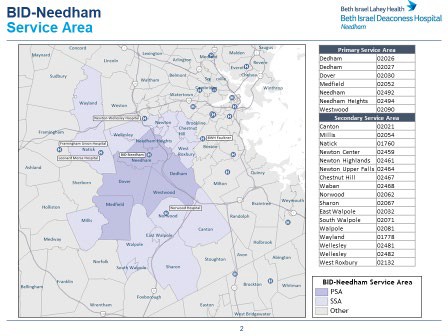 Exhibit B – BID-N Payor MixExhibit C – BILH Patient PanelTable 1: BILH Patient Panel SummaryTable 2: BILH Patients by Service Area FY2019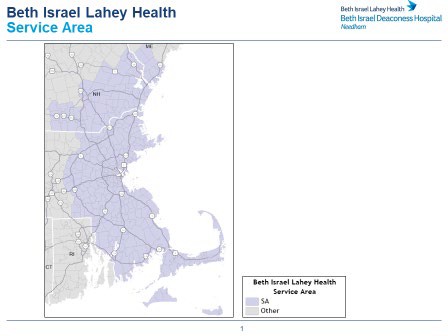 Exhibit D – BID-N Community Benefits Service Area (CBSA)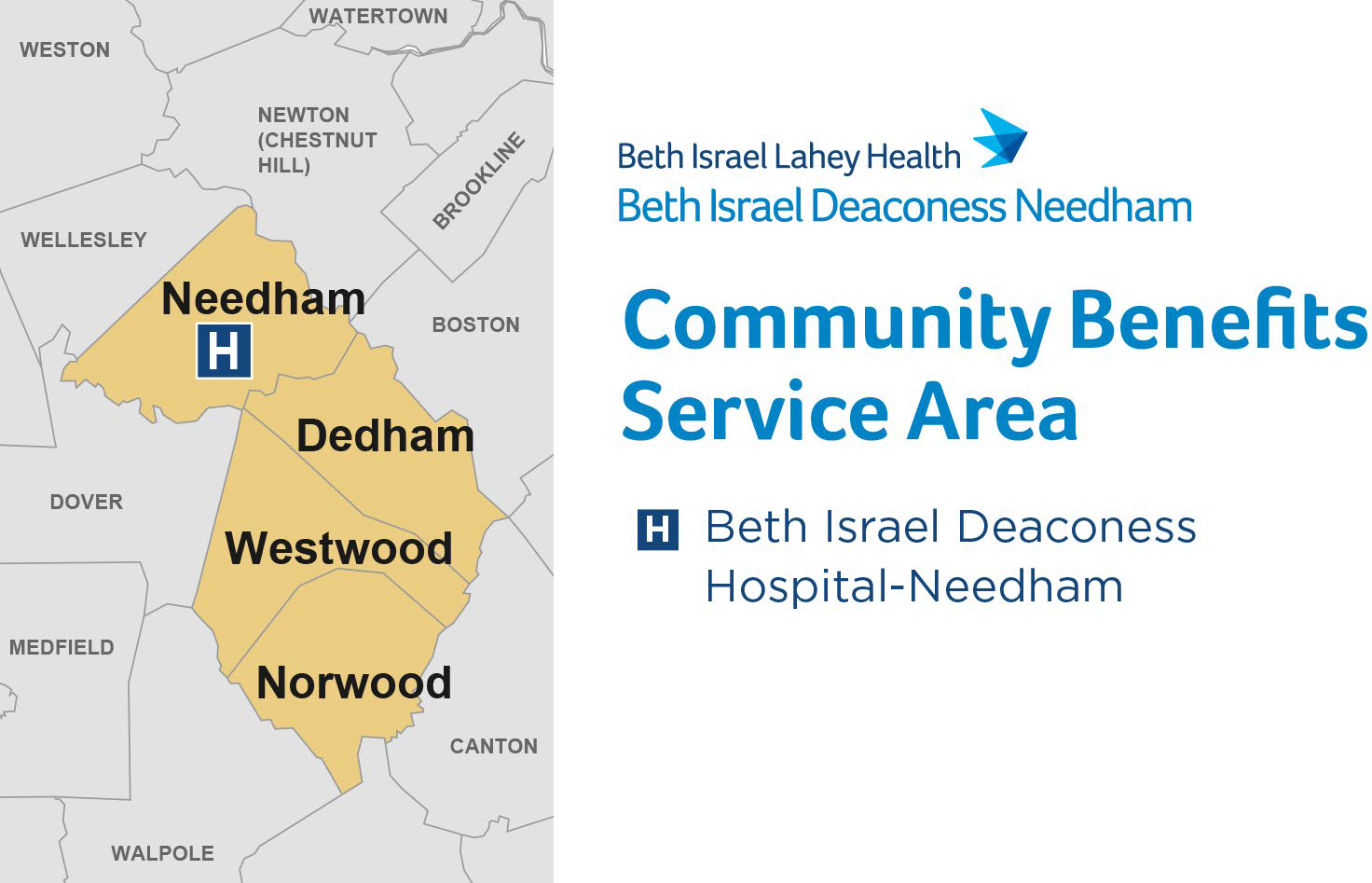 Table 1: Age Distribution of Patient PanelExhibit E - BID-N Total CT Scans by LocationTable 1 – BID-N Total CT Scans by Location (ED(red); Inpatient (blue); and Outpatient (green)Exhibit F – BID-N CT Utilization by Daily Average VisitsTable 1 – BID-N CT Utilization By Daily Average VisitsOverall Increase in CT use from FY2019 - FY 2021	149.5%	151.9%	184.0%	113.9%Footnote on page 32: Includes male and other for confidentiality due to regulations around data with counts less than 11.#2Community Health Initiative MaterialsFY2019 CHNA Report Summary and Table of ContentsDoN Self -AssessmentDoN Self-Assessment Supplemental InformationC O MMU N I T Y H E A L T H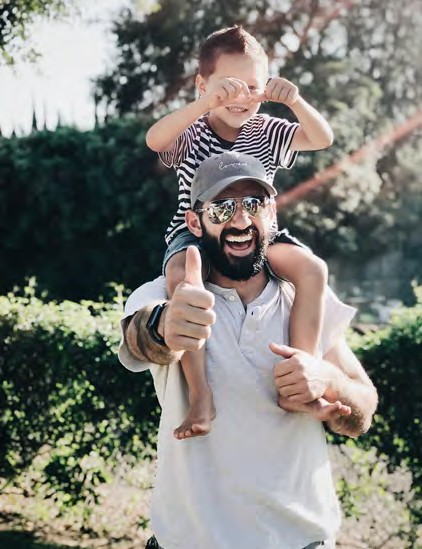 N E E D SA S S E S S ME N T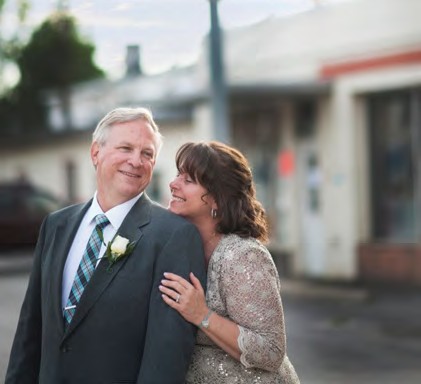 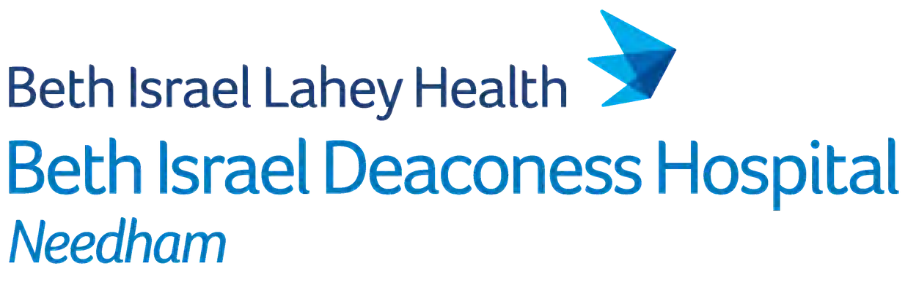 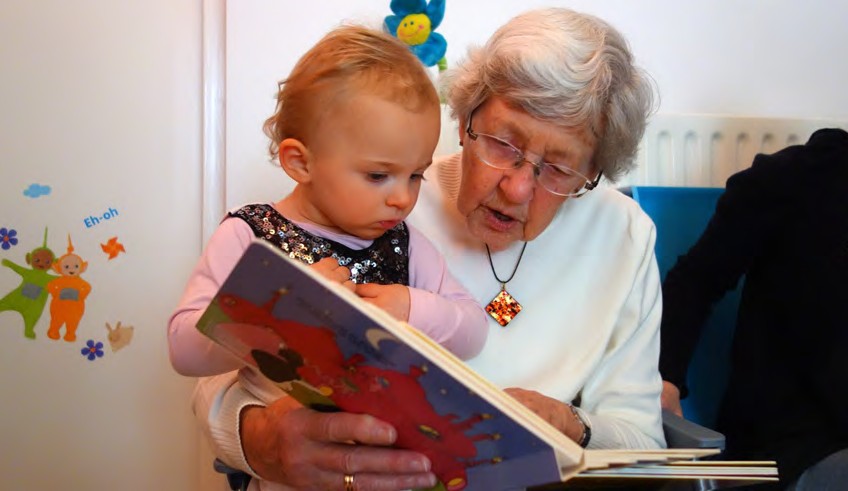 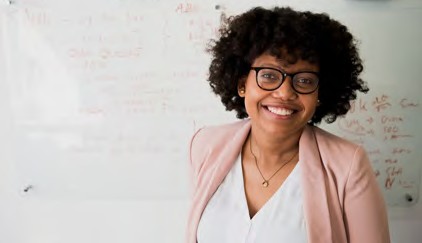 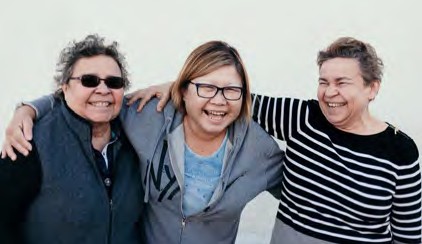 2 0 1 9Executive SummaryBackground, Purpose, and ApproachBeth Israel Deaconess Hospital-Needham (BID–Needham) is a 58-bed acute care community hospital in Needham, Massachusetts that has been nationally recognized for quality and safety. BID–Needham’s mission is to provide, safe, high-quality community- based healthcare and access to tertiary care in close collaboration with Beth Israel Deaconess Medical Center, regardless of the patient’s ability to pay, race, color, ethnicity, religion, gender, gender identity, sexual orientation, national origin, ancestry, age, genetics, or disability. BID–Needham is committed to its mission by providing the highest quality care focused on patient safety, and has been fulfilling this vision for more than 100 years. The entire BID– Needham team, including employees, physicians, volunteers and students, are committed to exceeding the expectations of their patients and their families, the community and each other. In 2019, as part of a merger of two health systems in the greater Boston region, BID–Needham became part of Beth Israel Lahey Health (BILH) - a system of academic medical centers, teaching hospitals, community hospitals, and specialty hospitals that employ more than 4,000 physicians and 35,000 staff members combined.In addition to its commitment to clinical excellence, BID–Needham is committed to being an active partner and collaborator with the communities it serves. This Community Health Needs Assessment (CHNA) and the associated Implementation Strategy (IS) were completed in close collaboration with BID–Needham’s Community Benefits staff, the Hospital’s leadership, and the community at-large. All together, the assessment involved hundreds of people from across the service area, including health and social service providers, community advocates, Commonwealth and local public officials, faith leaders, and community residents. The process that was applied to conduct the CHNA and develop the IS exemplifies the spirit of collaboration and community engagement that is such a vital part of BID– Needham’s mission.This community health needs assessment report is an integral part of BID–Needham’s population health and community engagement efforts. It supplies vital information that is applied to make sure that the services and programs that BID–Needham provides are appropriately focused, delivered in ways that are responsive to those in its service area, and address unmet community needs. This assessment and the associated prioritization and planning processes also provide a critical opportunity for BID–Needham to engage the community and to strengthen the community partnerships that are essential to BID– Needham’s success now and in the future. Finally, this report allows BID–Needham to meet its Commonwealth and Federal Community Benefits requirements per the Massachusetts Attorney General’s Office and the Federal Internal Revenue Service (IRS) as part of the Affordable Care Act.Community Benefits Service Area & Community Benefits PrioritiesBID–Needham’s primary Community Benefits Service Area (CBSA) includes the towns of Dedham, Dover, Needham, and Westwood. Its secondary service area includes Newton, Wellesley, Natick, Medfield, Walpole, Norwood, Sharon, Canton, and West Roxbury (Boston). BID–Needham defines its CBSA as thetowns that make up its primary service area. This assessment focused on identifying the leading community health needs and priority populations within the Hospital’s CBSA.BID–Needham’s community benefits activities support all of the people who live in its CBSA, across all geographic, demographic, andsocio-economic segments. However, in recognition of the considerable health disparities that exist in some segments of the population in the CBSA, BID–Needham focuses the bulk of its community benefits resources on improving the health status of low income, underserved, vulnerable populations living in the more underserved communities of its CBSA. By prioritizing these population segments, BID – Needham is able to maximize the impact of its community benefits resources. BID–Needham currently supports and collaborates on many educational, outreach, screening, care management, care coordination, and other community-strengthening initiatives aimed at improving community health for those who live in its CBSA. In the course of these efforts, BID–Needham collaborates with many of the area’s leading healthcare, public health, and social service organizations.Approach and MethodsBID–Needham Community Benefits Service Area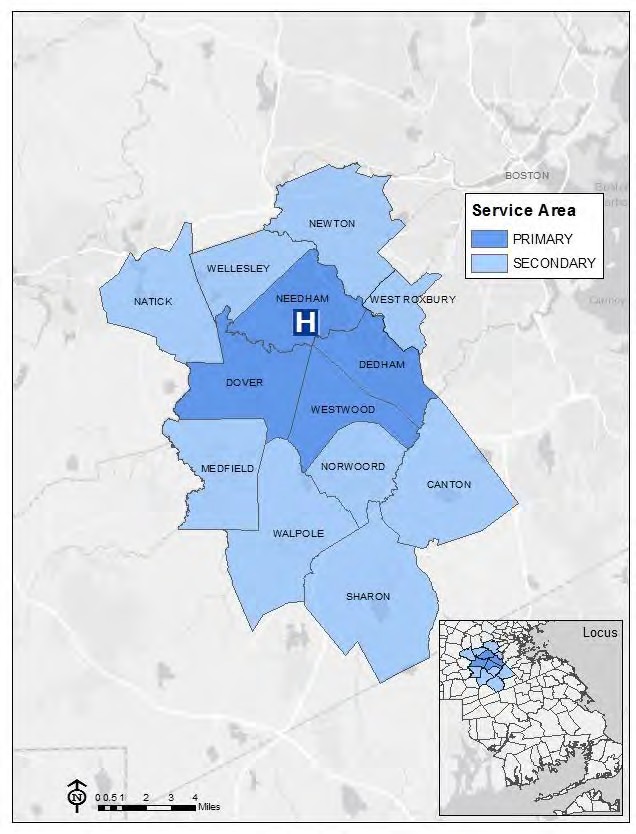 The assessment began with the creation of a Steering Committee comprised of representatives from BID–Needham, Beth Israel Deaconess Medical Center (BIDMC) in Boston, and the other BID affiliate hospitals (BID–Milton and BID–Plymouth). These organizations worked together to ensure that a collaborative, transparent, and robust process was applied across the BID hospital system. In October 2018, the Steering Committee hired John Snow, Inc. (JSI), a public health research and consulting firm based in Boston, to support their efforts and to work with them to complete the CHNA and IS. Next, BID–Needham formed a Community Benefits Advisory Committee (CBAC), made up of hospital staff, local service providers, and key community stakeholders. This group met three times over the course of the assessment; they provided input on the assessment approach, vetted preliminary findings, and helped to prioritize the community health issues and the priority populations. The Hospital also formed a Community Benefits Leadership Team (CBLT) made up of key hospital leadership and representatives from the Board of Directors. The Steering Committee, the CBAC, and the CBLT reviewed this CHNA report and the subsequent Implementation Strategy before it was submitted to the Board of Directors for approval.Substantial efforts were taken to ensure that the assessment activities implemented included efforts to engage community residents, local public health officials, and other community stakeholders. The assessment was completed in three phases. Below is a summary of the activities that were associated with each Phase of the assessment and planning process. A detailed description of BID–Needham’s approach to community engagement is included in Appendix A.Phase One involved preliminary assessment and engagement activities, including:Collection and analysis of quantitative data to characterize community characteristics and disease burdenKey informant interviews with hospital leadership, local service providers, and community stakeholdersAn evaluation of BID–Needham’s current portfolio of Community Benefits activitiesPhase Two involved targeted engagement activities, including:Focus groups with hospital leadership, clinical providers, community stakeholders and residentsA community meeting with residents, service providers, public health officials, and other community stakeholders from the CBSADissemination and analysis of a Community Health Survey to capture residents’ perceptions of barriers to good health, leading health issues, vulnerable populations, accessibility of health services, and opportunities for the hospital to improve the services they offer to the communityPhase III involved a series of strategic planning and reporting activities, including:Meetings with the CBAC and BID–Needham’s Community Benefits Leadership Team (including members of the Board of Directors) to present CHNA findings, prioritize community health issues, identify vulnerable populations, and discuss potential responsesCreation of a Resource Inventory to catalogue local organizations, service providers, and community assets that have the potential to address identified needsLiterature review of evidence-based strategies to respond to identified health prioritiesDevelopment of final a Community Health Needs Assessment report and Implementation StrategyKey Health-Related FindingsThe following are brief summaries of some of the assessment’s key findings. A full review of the quantitative and qualitative information that was collected for this assessment and that led the CBAC and the CBLT to identify the issues that were prioritized by the assessment, is included in the full body of the report below.Social Determinants of Health Continue to Have a Substantial Impact on Many Segments of the Population. One of the dominant themes from the assessment’s findings was the impact that the underlying social determinants of health are having on those living in the CBSA. The segments of the population most challenged by these issues are older adults, low income individuals/families, racial/ethnic minorities, non-English speakers, and those with disabilities or with chronic / complexconditions. More specifically, these segments struggle with financial insecurity, safe/affordable housing, transportation, access to healthy/affordable food, lack of social support, social isolation, and language access /cultural humility. These issues impact many people’s and families’ ability to access or pay for the services, housing, food, or other essential items they need and/or to live a happy, fulfilling, productive life.The Burden of Substance Use and Mental Health Issues. Mental health and substance use issues continue to be one of the region’s most prevalent and challenging issues and are having a profound impact on individuals, families, and communities throughout the CBSA. These issues are also a major burden on the health and social service system. Health and social service providers, public health agencies, first-responders, and community-based organizations are confronted on a daily basis with people struggling with acute or chronic conditions and struggle to provide or link them to the care they need. With respect to mental health issues, depression/anxiety, stress, social isolation, and the impacts of trauma are the leading issues. With respect to substance use, the opioid crisis continues to have a tremendous impact on the region, along with alcohol use, marijuana use, and vaping in youth. The fact that physical, mental health, and substance use issues are so intertwined compounds the impact of these issues. Of particular concern are the increasing rates of opioid use and the impacts of trauma.Limited Access to Behavioral Health (mental health and substance use) Services. Despite the prevalence of mental health and substance use issues and the impact that these issues are having on individuals, families, and communities, the behavioral health service system in the region is extremely limited. There are major shortages of specialized providers - such as psychiatrists, therapists, addiction specialists, and case managers - who are capable of providing the full breadth of preventive, screening, assessment, treatment, and recovery support services that the community needs. This is particularly true for those who have limited English skills or different cultural perspectives that require specialized care, such as immigrants, racial/ethnic minorities, and LGBTQ individuals. Uninsured individuals, those covered by Medicaid, and those in low to moderate income brackets also struggle to access or pay for the services they need or to find providers who are able to take their coverage or insurance.High Rates of Chronic and Acute Physical Health Conditions. Another major finding from the assessment is the high rates of chronic and complex conditions that exist for many of the leading physical health conditions (e.g., heart disease, hypertension, cancer, and asthma) in the CBSA. Overall, the rates of illness and death are not statistically higher than the rates for the Commonwealth, however, it is important to note that these chronic physical health conditions are still the leading causes of death and must be addressed to improve the region’s health status.High Rates of the Leading Health Risk Factors (e.g., Lack of Nutritional Food and Physical Activity, Alcohol/Illicit Drug Use, and Tobacco Use). Based on information gathered from focus groups, interviews, community meetings, the community health survey, and quantitative sources, the assessment found that there were substantial concerns related to the leading health risk factors, such as healthy eating, physical activity, obesity, tobacco use/vaping, alcohol use, and stress. Manyof those who were involved in the assessment believed that there was a need for more health education and a greater emphasis on health promotion and prevention.Challenges Navigating the System and Coordinating Needed Services. Another major theme from the interviews, focus groups, and community meetings conducted for the assessment was the challenges that many people in the CBSA face navigating the health and social service system. There was a general sense that there was a broad range of health and social services available in the region but that many did not know where to go for services or struggled to access the services even when they knew where to go. Once again, the population segment who struggle most to navigate the system are older adults, low income individuals/families, racial/ethnic minorities, non-English speakers, and those with disabilities or chronic/complex conditions. Many people said that there was a need for a resource inventory that would help residents access services, along with counselors or case managers who could further assist people to obtain and access the services they needed.Priority PopulationsBID–Needham is committed to improving the health status and well-being of all residents living throughout its service area. Certainly all geographic, demographic, and socioeconomic segments of the population face challenges of some kind that can hinder their ability to access care or maintain good health. With this in mind, BID–Needham’s IS includes activities that will support residents throughout its service area, across all segments of the population. However, based on the assessment’s quantitative and qualitative findings, there was broad agreement that BID–Needham’s IS should prioritize certain demographic and socio-economic segments of the population that have complex needs or face especially significant barriers to care, service gaps, or adverse social determinants of health that put them at greater risk. The assessment identified 1) Youth, 2) Older adults, 3) Low to moderate income individuals and families, and 4) Individuals with chronic and complex conditions as priority populations to be included in the IS.BID–Needham Priority Populations 2020-2022Community Health PrioritiesBID–Needham’s CHNA was conducted as a population-based assessment. The goal was to engage the community and compile quantitative and qualitative information to identify the leading health-related issues affecting individuals in the CBSA, including social determinants of health, service gaps, and barriers to care. The priorities that have been identified have been framed broadly to ensure that the full breadth of unmet needs and community health issues are recognized. These priorities were identified through an integrated and thorough review of all of the quantitative and qualitativeinformation captured for the assessment. The priorities have been identified to maximize impact, reduce disparities, and promote collaboration and cross-sector partnership.During the later stages of the CHNA process, significant efforts were made to vet the priority issues with leadership and the community-at large, through meetings with the CBAC, the CBLT, and a public forum. BID–Needham is confident that these priorities reflect the sentiments of those who were involved in the assessment and community engagement processes. Based on the findings from the breadth of BID– Needham’s CHNA activities, the CBAC and the CBLT voted to prioritize 1) Mental health and substance use, 2) Chronic / complex conditions, and their risk factors, and 3) Social determinants of health.BID–Needham CHNA Priority Areas 2020-2022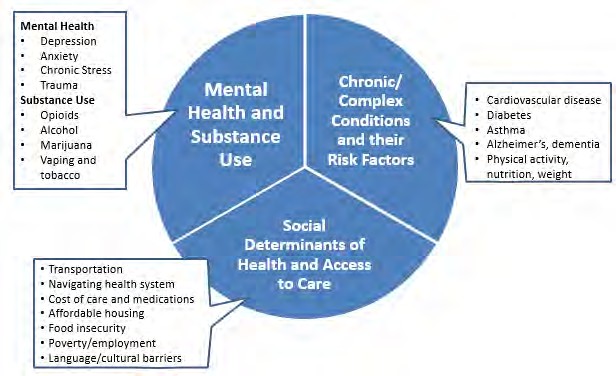 The community health priorities that have been prioritized by the CHNA in the figure above are described in detail in the body of this report, along with a listing of the goals related to these priority areas that BID–Needham’s Community Benefits staff, the CBAC, and CBLT believe will drive achievement. The objectives and strategic initiatives, by priority area, that will be part of BID– Needham’s IS are included in BID–Needham’s Summary Implementation Strategy, included in Appendix D.Community Health Needs not Prioritized by BID–Needham’s CBACIt is important to note that there are community health needs that were identified by BID–Needham’s assessment that, due to the limited burden that these issues present and/or the feasibility of having an impact in the short- or long-term on these issues, were not prioritized for investment. Namely, affordable housing was identified as a community need but these issues were deemed by the CBAC and the CBLT to be outside of BID–Needham’s primary sphere of influence and have opted to allow others in its CBSA and the Commonwealth to focus on these issues. This is not to say that BID–Needham will notsupport efforts in these areas. BID–Needham remains open and willing to work with hospitals across Beth Israel Lahey Health’s network and other public and private partners to address these issues, particularly as part of a broad, strong collaborative.Summary Implementation StrategyThe following outlines BID–Needham’s goals for addressing the priority populations and community health priorities identified above.AcknowledgementsThis report is the culmination of nearly a year of work, involving hundreds of community residents, service providers, community advocates, Commonwealth and local public officials, and staff throughout Beth Israel Deaconess Hospital–Needham (BID–Needham) and many of its community partners. While it was not possible for the assessment to involve all residents and community stakeholders, there were substantial efforts made to ensure that all segments of the community had the opportunity to participate. BID–Needham’s Community Benefits staff, the Community Benefits Advisory Committee (CBAC), and the BID–Needham Community Benefits Leadership Team (CBLT) would like to extend its sincere appreciation to everyone who invested their time, effort, and expertise to ensure the development of BID–Needham’s Community Health Needs Assessment (CHNA) and its associated Community Health Implementation Strategy (IS).This assessment was overseen by a Steering Committee, comprised of Community Benefits staff at BID– Needham, Beth Israel Deaconess Medical Center, and other BID-affiliate hospitals, as well as the CBAC, and the CBLT. The CBAC was newly established by BID–Needham in October 2019 to guide and oversee all of BID–Needham’s Community Benefits efforts moving forward, with respect to the Hospital’s periodic community health assessment, ongoing program implementation activities, and its monitoring, evaluation, and performance improvement efforts. The CBAC is comprised of Community Benefits staff, local social service providers, community health advocates, and other community leaders. BID– Needham would like to extend special thanks to the CBAC membership for their commitment to the Hospital, the community, and to a comprehensive assessment and planning process.The Community Benefits Leadership Team (CBLT) was also newly established in October 2019 to ensure that BID–Needham’s leadership was fully apprised of the Hospital’s community benefits activities and was given the opportunity to provide their feedback regarding all aspects of the Hospital’s program.BID–Needham’s CBLT is comprised of Community Benefits Department staff, selected senior administrators and clinicians at the Hospital, and representatives from the Board of Trustees. The Steering Committee, CBAC, and CBLT met periodically to inform the approach, oversee progress, and provide critical feedback on preliminary and final results. BID–Needham would like to thank all individuals that served, and will continue to serve, on these vital committees.BID–Needham was supported in this work by John Snow, Inc. (JSI), a public health consulting and research organization dedicated to improving the health of individuals and communities in the United States and around the world. BID–Needham appreciates the contributions that JSI has made in collecting and analyzing data, engaging the community, and conducting research throughout CHNA and IS development process. Finally, BID–Needham would like to express immense gratitude to community residents who contributed to this process. Since the beginning of the assessment in September of 2018, hundreds of individuals shared their needs, experiences, and expertise via interviews, focus groups, surveys, and community listening sessions and these proved to be tremendous contributions towards the creation of the CHNA and IS.Beth Israel Deaconess Hospitals Community Benefits Steering Committee 2019Andrea Holleran, Vice President of Strategic Planning and External Affairs, BID–Plymouth Nancy Kasen, Community Benefits Director, Community Care Alliance DirectorAlyssa Kence, Community Benefits Director, BID–Needham Laureane Marquez, Senior Associate, Public RelationsKelly McCarthy, Program Manager, Beth Israel Deaconess Medical Center Robert McCrystal, Director of Communications, BID–MiltonDeborah Schopperle, Manager, Marketing and Communications, BID–Plymouth Ryan Stanton, Marketing and Communications Representative, BID–PlymouthBeth Israel Deaconess Hospital–Needham Community Benefits Advisory Committee 2019Devra Bailin, Director, Needham Economic DevelopmentSarah Cleveland Baroud, Clinical Coordinator, Westwood Youth & Family Services Carol Burak, Trustee, Dedham Food PantryJanet Claypoole, Director, Dover Council on AgingSue Crosley, Executive Director, Family Promise MetroWest Lina Arena DeRosa, Director, Westwood COALise Elcock, Membership Director, Newton Needham Regional Chamber Jeanne Goldberg, Regional Practice Director, Beth Israel Deaconess Healthcare Alyssa Kence, Community Benefits Director, BID–NeedhamValerie Lin, Board Member, Dover Parks & Recreation Tim McDonald, Director, Needham Public Health Division Leslie Medalie, Board of Trustees, BID–NeedhamMarsha Medalie, COO, RiversideSheila Pransky, Director, Dedham Council on AgingDiane Barry Preston, Board Member, Livable Dedham & Dedham Council on Aging Sandy Robinson, Director, Needham Community CouncilSusan Shaver, Director, Needham Community Farm Hien Tran, Director, Needham Housing AuthorityBeth Israel Deaconess Hospital - Needham Community Benefits Senior Leadership Team 2019Amy Andre, Supervisor, Cardiology, BID–Needham Janet Barrett, BID–Needham Board of AdvisorsVirginia Carnahan, BID–Needham Board of Trustees and BILH Community Benefits Board Helen Chan, Finance, BID–NeedhamMing Cheung, Director, Nutrition, BID–Needham Kathy Davidson, Chief Nursing Officer, BID–Needham John Fogarty, President, BID–NeedhamJoe Giovangelo, Director, Pharmacy, BID–Needham Bill Jackson, Director, Respiratory, BID–NeedhamAlyssa Kence, Community Benefits Director, BID–NeedhamAmy Krushell, Nurse Educator & Falls Committee Chair, BID–NeedhamAnna Marinilli, Practice Manager, Cancer Center, Beth Israel Deaconess Cancer Center at Needham Greg McSweeney, M.D., Chief Medical Officer, BID–NeedhamLeslie Medalie, BID–Needham Board of TrusteesElaine Rousseau, Director, Case Management, BID–Needham Sam Sherman, Chief of External Relations, BID–Needham Rebecca Stone, M.D., Otolaryngology, BID–NeedhamLeanne Wood, Emergency Services, BID–NeedhamMeghan York, M.D., Cardiology & Board of Advisors, BID–NeedhamAcronymsTable of ContentsIntroduction and PurposeIntroductionBeth Israel Deaconess Hospital-Needham (BID–Needham) is a 58-bed acute care community hospital in Needham, Massachusetts that has been nationally recognized for quality and safety. BID–Needham’s mission is to provide, safe, high-quality community- based healthcare and access to tertiary care in close collaboration with Beth Israel Deaconess Medical Center, regardless of the patient’s ability to pay, race, color, ethnicity, religion, gender, gender identity, sexual orientation, national origin, ancestry, age, genetics, or disability. BID–Needham is committed to its mission by providing the highest quality care focused on patient safety, and has been fulfilling this vision for more than 100 years. The entire BID– Needham team, including employees, physicians, volunteers and students, are committed to exceeding the expectations of their patients and their families, the community and each other. In 2019, as part of a merger of two health systems in the greater Boston region, BID–Needham became part of Beth Israel Lahey Health (BILH) - a system of academic medical centers, teaching hospitals, community hospitals, and specialty hospitals that employ more than 4,000 physicians and 35,000 staff members combined.In addition to its commitment to clinical excellence, BID–Needham is committed to being an active partner and collaborator with the communities it serves. This Community Health Needs Assessment (CHNA) and the associated Implementation Strategy (IS) were completed in close collaboration with BID–Needham’s staff, more than one hundred health and social service partners, and the community at- large. The assessment efforts that took place over the past year engaged hundreds of community residents, as well as a wide range of other community stakeholders, including service providers, community advocates, Commonwealth and local public officials, faith leaders, and representatives from community-based organizations. The process that was applied to conduct the CHNA and develop the IS exemplifies the spirit of collaboration and community engagement that is such a vital part of BID– Needham’s mission.PurposeThis community health needs assessment report is an integral part of BID–Needham’s population health and community engagement efforts. It supplies vital information that is applied to make sure that the services and programs that BID–Needham provides are appropriately focused, delivered in ways that are responsive to those in its service area, and address unmet community needs. This assessment and the associated prioritization and strategic planning processes also provide a critical opportunity for BID– Needham to engage the community and to strengthen the community partnerships that are essential to BID–Needham’s success now and in the future. Finally, this report allows BID–Needham to meet its Commonwealth and Federal Community Benefits requirements per the Massachusetts Attorney General’s Office and the Federal Internal Revenue Service (IRS) as part of the Affordable Care Act. The primary goals for the CHNA and this report are to:Assess community health need, defined broadly to include health status, social determinants, environmental factors, and service system strengths and weaknesses;Engage the community, including local health departments, service providers across sectors and community residents, as well as BID–Needham leadership and staff; andIdentify the leading health issues and the population segments most at-risk based on a review of the quantitative and qualitative information gathered by the assessmentThis CHNA is also a vital source of information and guidance to:Clarify issues related to community characteristics, barriers to care, existing service gaps, unmet community need and other health-related factors;Prioritize and promote community health investment;Inform and guide a comprehensive, collaborative community health improvement planning process; andFacilitate discussion within and across and sectors regarding community need, community health improvement, and health equity.Community Benefits Service Area & Community Benefits PrioritiesBID–Needham’s primary Community Benefits Service Area (CBSA) includes Dedham, Dover, Needham, and Westwood. Its secondary service area includes Newton, Wellesley, Natick, Medfield, Walpole, Norwood, Sharon, Canton, and West Roxbury (Boston) (Figure 1). This assessment focused on identifying the leading community health needs and priority populations within the Hospital’s primary service area, which is how the Hospital defines its CBSA.BID–Needham’s community benefits activities support all of the people who live in its CBSA, across all geographic, demographic, and socio- economic segments. However, in recognition of the considerable health disparities that exist in some segments of the CBSA, BID–Needham focuses the bulk of its community benefits resources on improving the health status of low income and underserved populations living in the more underserved communities of its CBSA. By prioritizing these population segments, BID–Figure 1: BID–Needham Community Benefits Service AreaNeedham is able to maximize the impact of its community benefits resources. BID–Needham currently supports and collaborates on many educational, outreach, and community-strengthening initiatives aimed at reaching those who live in its CBSA. In the course of these efforts, BID–Needham collaborates with many of the area’s leading healthcare, public health, and social service organizations.Approach and MethodsApproachThe assessment began with the creation of a Steering Committee comprised of representatives from BID–Needham, Beth Israel Deaconess Medical Center (BIDMC) in Boston, and the other BID affiliate hospitals (BID–Milton and BID–Plymouth), who worked together to ensure a collaborative, transparent, and robust process, across the BID hospital system. In October 2018, the Steering Committee hired John Snow, Inc. (JSI), a public health research and consulting firm based in Boston, to support their efforts and to work with them to complete the CHNA and IS. This Steering Committee provided vital oversight of the CHNA approach and methods. This Committee met monthly, in-person and via conference call, to review project activities, vet preliminary findings, address challenges, and to ensure alignment in the CHNA approach and methods across the BID Hospital system.BID–Needham formed a Community Benefits Advisory Committee (CBAC), made up of hospital staff, local service providers, and key community stakeholders. This group met three times over the course of the assessment; they provided input on the assessment approach, vetted preliminary findings, and helped to prioritize community health issues and priority populations. The hospital also formed a Community Benefits Leadership Team (CBLT) made up of key Hospital administrative and clinical staff and members from the Board of Trustees. The Steering Committee, the CBAC, and the CBLT reviewed this CHNA report and the subsequent IS before it was submitted to the Board of Trustees for approval.Community engagement is integral to BID–Needham’s mission towards providing exceptional, personalized care with dignity, compassion, and respect. Substantial efforts were taken to ensure that the assessment activities implemented included efforts to engage community residents, local public health officials, and other community stakeholders. These engagement efforts spanned all phases of the assessment from assessment planning, to data collection and assessment, to prioritization and planning, to reporting. These engagement efforts will continue during the ongoing monitoring and evaluation activities. BID–Needham recognizes the importance of collaborating with residents, advocates, service providers, Commonwealth and local public officials, representatives from community-based organizations, and other stakeholders when conducting assessment and planning projects of this kind.The assessment was completed in three phases. Below is a summary of the activities that were associated with each Phase of the assessment and planning process. A detailed description of BID– Needham’s approach to community engagement is included in Appendix A.Phase One involved preliminary assessment and engagement activities, including:Collection and analysis of quantitative data to characterize community characteristics and disease burdenKey informant interviews with hospital leadership, local service providers, and community stakeholdersAn evaluation of BID–Needham’s current portfolio of Community Benefits activitiesPhase Two involved targeted engagement activities, including:Focus groups with hospital leadership, clinical providers, community stakeholders and residentsA community meeting with residents, service providers, public health officials, and other community stakeholders from the CBSADissemination and analysis of a Community Health Survey to capture residents’ perceptions of barriers to good health, leading health issues, vulnerable populations, accessibility of health services, and opportunities for the hospital to improve the services they offer to the communityPhase III involved a series of strategic planning and reporting activities, including:Meetings with the CBAC and CBLT (including members of the Board of Trustees) to present CHNA findings, prioritize community health issues, identify vulnerable populations, and discuss potential responsesCreation of a Resource Inventory to catalogue local organizations, service providers, and community assets that have the potential to address identified needsLiterature review of evidence-based strategies to respond to identified health prioritiesDevelopment of final a Community Health Needs Assessment report and Implementation StrategyMethodsQuantitative Data Collection and AnalysisQuantitative data from a broad range of sources was collected and analyzed to characterize communities in BID–Needham’s CBSA, measure health status, and inform a comprehensive understanding of the health-related issues. Sources included:U.S. Census Bureau, American Community Survey 5-Year Estimates (2013-2017)Massachusetts Department of Elementary and Secondary Education: School and District Profiles (2017, and 2018-2019)FBI Uniform Crime Reports (2017)Massachusetts Department of Public Health, Registry of Vital Records and Statistics (2015)Massachusetts Department of Public Health, Bureau of Substance Abuse Services (2017)Massachusetts Department of Public Health, Annual Reports on Births (2016)Massachusetts Bureau of Infectious Disease and Laboratory Sciences (2017)Massachusetts Center for Health Information Analysis (CHIA) Hospital Profiles (FY 2013-2017)Massachusetts Healthy Aging Collaborative, Community Profiles (2018)To augment the quantitative data that was compiled from MDPH, JSI worked with the Massachusetts Health Data Consortium (MHDC) and the Massachusetts Center for Health Information and Analysis (CHIA) to obtain 2017 inpatient hospital discharge data for all of the municipalities in BID–Needham’s service area. CHIA aggregates detailed hospital inpatient data from all hospitals in Massachusetts and makes it available to hospitals and other researchers to understand morbidity, mortality, and health services utilization trends. These data are made available on an annual basis and allow for both hospital specific analyses based on where the patient was hospitalized as well as patient origin analyses based on the patient’s address of residents. Related to the CHNA activities, these data were used to identify the leading causes of illness for adults (18+) by municipality based on a review of selected diagnostic categories.Whenever possible, confidence intervals were analyzed to test for statistically significant differences between municipal and Commonwealth data points. A comprehensive Data Book is included in Appendix B. In this Data Book, data points are color-coded to visualize which municipal-level data points were significantly higher or lower compared to the Commonwealth overall. Data from the Massachusetts Department of Elementary and Secondary Education, the Bureau of Substance Abuse Services, the Annual Report on Births, and the Bureau of Infectious Disease and Laboratory Sciences did not include confidence intervals and could not be tested for statistical significance.Quantitative Data LimitationsRelative to most states, Massachusetts does an exemplary job at making comprehensive data available at the Commonwealth, county, and municipal levels through various reports and mechanisms provided by the Massachusetts Department of Public Health (MDPH). Historically, these data have been made available through the Massachusetts Community Health Information Profile (MassCHIP) data system, an automated and interactive resource provided by MDPH; MassCHIP is no longer updated. To replace this system, MDPH is creating the Population Health Information Tool (PHIT), which will include municipal level data stratified by demographic and socioeconomic variables (e.g. gender, age, race/ethnicity, poverty level). At the time this report was produced, community profiles were not available via the PHIT. The most significant limitation this caused was the availability of timely data related to morbidity, mortality, and service utilization. The data sets used in this report are the most up-to-date provided by MDPH. This data was still valuable and allowed for identification of health needs relative to the Commonwealth and specific communities, however, these data sets may not reflect recent trends in health statistics.Additionally, quantitative data was not stratified by age, race/ethnicity, income, or other characteristics, which limited the ability to identify health disparities in an objective way. Qualitative activities allowed for exploration of these issues, but the lack of objective quantitative data constrained this effort.Qualitative Data Collection and AnalysisBID–Needham recognizes that authentic community engagement is critical to assessing community need, identifying health priorities and priority populations, and crafting a robust Implementation Strategy. BID–Needham was committed to engaging the community throughout this process.In collaboration with its assessment and community engagement partners, BID–Needham applied MDPH’s Community Engagement Standards for Community Health Planning as a guide.1 As a result, BID–Needham employed a variety of strategies to ensure that community members were informed, consulted, involved, and empowered throughout the assessment process.Figure 1: Community Engagement Continuum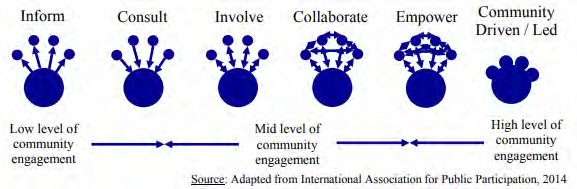 Informed: BID–Needham informed the community of assessment activities (e.g. key informant interviews, Community Health Survey, focus groups) and provided summary quantitative and qualitative data findings in a public meeting.Consulted: BID–Needham consulted the community by posting its current CHNA for public comment, holding focus groups with service providers, hospital leadership, community stakeholders, and community residents; completing key informant interviews; organizing a community meeting with residents, service providers, public health officials, and other community stakeholders from the CBSA; and disseminating a Community Health Survey.Involved: BID–Needham formed advisory bodies, including the CBAC and CBLT, to provide input and feedback on the assessment approach and to vet preliminary findings. These bodies included hospital leadership, clinical staff, representatives from community organizations, social service providers, community advocates, and community residents.Collaborated: The CBAC, which included many community residents and service providers, collaborated with one another and with staff and leadership at BID–Needham to prioritize health needs and vulnerable populations. This advisory body was also consulted in the drafting of the Implementation Strategy. BID–Needham’s Community Benefits staff also worked with staff at the Needham Public1 at https://www.mass.gov/files/documents/2017/01/vr/guidelines-community-engagement.pdfHealth Department to share information from their respective needs assessment efforts, the Hospital’s CHNA activities and the Health Department’s needs assessment activities relative to their efforts to become an accredited health department.Below are descriptions of the approach to community engagement activities. Associated tools, lists of participants, and other materials are included in the Detailed Community Engagement Summary in Appendix A.Key Informant Interviews (14 completed) – JSI conducted key informant interviews with community stakeholders. Interviewees included representatives from public health departments, legislators, clinical providers, elder service providers, behavioral health providers, and first responders. Key informant interviews were done to confirm and refine findings from secondary data, to provide community context, and to clarify needs and priorities of the community. JSI worked with BID–Needham to identify a representative group of interviewees. Interviews were 30-60 minutes long and were conducted by- phone using a structured interview guide created by JSI. Detailed notes were taken for each interview. For a list of interviewees and interview dates, the interview guide, and a summary of findings, please see Appendix A: Detailed Community Engagement Approach.Focus Groups (4 completed) – JSI facilitated focus groups with the Needham Operations/Executive Leadership Team, made of up hospital leadership and clinical providers, and older adult residents at the Needham Senior Center. The Needham Health Department, working in collaboration with BID– Needham, facilitated focus groups with the Interfaith Clergy Association and the Youth Resource Network (two organizations that work directly with underserved populations in the CBSA), as well as providers who serve older adults. BID–Needham worked with the Needham Health Department to ensure that questions for the needs assessment were incorporated into their focus group guide. Notes were shared between the two organizations to inform each other’s processes.Focus groups allowed for the collection of information to augment findings from secondary data and key informant interviews, and exploration of strategic and programmatic options to address identified health issues, service gaps, and/or barriers to care. Participants were recruited by BID–Needham, the Needham Public Health Division, and representatives from host organizations. Focus groups were approximately 60 minutes and were conducted in-person using structured interview guides. Notes were taken at each session. Appendix A includes session dates and a focus group guide.Community Meeting (1) – JSI presented at a Community Meeting at the YMCA in Needham. This event was co-sponsored by the Needham Public Health Division. JSI presented a summary of key quantitative and qualitative data findings from the CHNA and solicited feedback and input from community members. Notes were taken by the Needham Public Health Division and shared with JSI.The community meeting allowed for the capture of information directly from community residents, representatives from local community organizations, and local service providers. Participants were asked to share their reactions to the data presented, their thoughts on community health needs and priorities, barriers to care, and vulnerable populations. BID–Needham and the Needham Public Health Division determined that the YMCA was an appropriate host, a neutral space, a trusted communityorganization, and had ample public parking. Translation services and transportation to the event were available upon request. Appendix A includes a discussion guide.Community Health Survey (410 responses) – The Community Health Survey allowed JSI to capture information directly from community residents. Respondents were asked for their opinion on leading social determinants of health, clinical health issues, vulnerable populations, access to care, and opportunities for the hospital to improve community health programming. JSI worked with BID– Needham and the Steering Committee to develop this survey. Surveys were available online, through the SurveyMonkey platform, in English. Hard copies of the survey were made available in English, Chinese, Spanish, and Russian. BID–Needham worked with local community organizations, businesses, and stakeholders to distribute the survey to community residents, including those who are typically hard-to-reach (e.g. older adults, non-English speakers). Findings from online and hard copy surveys were integrated for a full analysis. Appendix A contains a copy of the Community Health Survey and a list of survey distribution channels.Community Benefits EvaluationJSI reviewed the Fiscal Year 2017 Community Benefits Report to the Attorney General (AG Report) submitted by BID–Needham to help the hospital evaluate and plan for future Community Benefits activities. Activities reported in the AG Report, defined as “actions undertaken in accordance to the community benefits which contributed to achieving the strategic objective of supporting community health”, were abstracted from this report and individually scored by an evaluator at JSI. An activity was scored if it:Occurred at least once during FY 2017Was defined as a media, event/program, or a policy, systems, or environmental changeTargeted the hospital’s community benefits service areasAn activity was not scored if it was in the planning phase. JSI determined the intensity of each activity by coding three specific attributes, according to methodology reported in previous research:Behavioral intention: providing information; enhancing skills, services, or support; modifying access, barriers, and opportunities; modifying policies and broader conditionsDuration: one-time, occurring more than once, or ongoingReach: proportion-high, medium, low of the total priority population involved in or touched through the activityTwo evaluation team members rated each activity attribute on a scale of 0.1 (minimum) to 1  (maximum) and calculated a single intensity score using the protocol outlined in Table 1. A second trained evaluation team member coded a randomly selected number of activities to ensure inter-rater reliability. Two factors were considered in scoring both the duration and reach. A score of 0.1 – 0.5 was given dependent upon how many times and/or how long the activity was implemented during FY2017. If the duration or reach was unclear, the evaluators scored the attribute the lowest possible score (0.1).The formula used to calculate an intensity score for each activity was:∑ behavioral value + duration value + reach value.Scores could range from 0.3 (lowest intensity and least likely to impact long-term outcomes) to 3.0 (highest intensity and most likely to impact long-term outcomes). A total composite score for all activities was then summed across all activities. A full summary of findings can be found in Appendix E.Table 1: Community Benefits Evaluation Scoring Protocol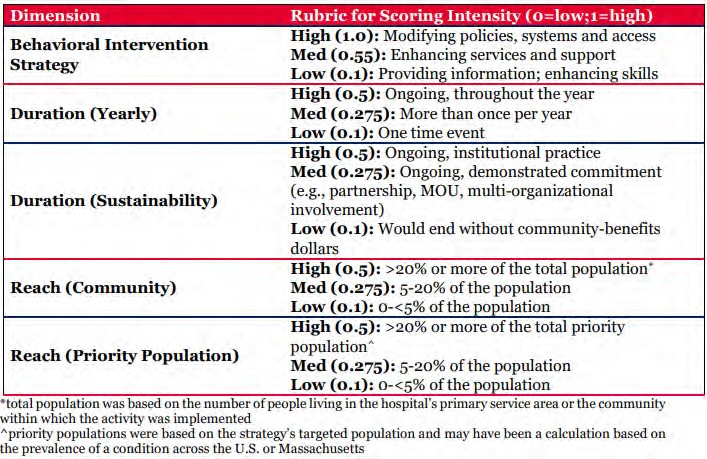 Resource InventoryFederal and Commonwealth requirements indicate that a Resource Inventory should be created to inform the extent to which there are gaps in health-related services. To meet this obligation, JSI compiled a list of resources across the broad continuum of services, including clinical health care services, community health and social services, and public health resources. This was done primarily by compiling information from existing resource inventories and partner lists from BID–Needham.Information was also compiled from membership lists of the existing community health coalitions and from CHNA interviews and focus groups. JSI reviewed the hospital’s prior annual report of community benefits activities to the Massachusetts Attorney General, which included a listing of partners, as well as publicly available lists of local resources. The goal of this process was to identify key partners who may or may not be already partnering with the hospital. The resource inventory can be found in Appendix C.Prioritization and ReportingAt the end of Phase II, JSI held a prioritization meeting with the CBAC. During this meeting, JSI presented quantitative and qualitative data findings, including key themes from key informant interviews, focus groups, community meeting, and the Community Health Survey. After the presentation of key findings,the CBAC broke into small groups to discuss findings and were asked to prioritize, within their small groups:Leading barriers to care (i.e. social determinants of health and issues related to access to care)Leading clinical health issuesVulnerable populationsJSI aggregated priorities chosen within small groups and presented full lists to the entire group. CBAC members were then asked to choose their top three priorities within each category. Final prioritization results from the CBAC meeting are included in Table 2.Table 2: BID–Needham CBAC Prioritization ResultsJSI then presented full assessment results, including key findings from quantitative and qualitative data analysis, and results of the CBAC prioritization meeting, to the CBLT. Using the fully integrated analysis and prioritization from the CBAC, JSI drafted a set of priority and sub-priorities presented these to the CBLT for review and approval. Using the priority areas and populations as a guide, JSI worked with BID– Needham, the CBAC, and the CBLT to draft and finalize an Implementation Strategy.Finally, JSI worked with BID–Needham in drafting and finalizing the CHNA report and IS. These documents were presented to the Board of Trustees, the authorized body of the Hospital, for approval on September 5, 2019. At this meeting, the Board of Trustees formally approved this community health needs assessment report and the associated IS. BID–Needham will be responsible for reporting on, and if necessary, updating and resubmitting their IS to the Massachusetts Attorney General’s Office on an annual basis until the next assessment cycle in 2022.As required by Federal and Commonwealth guidelines, this CHNA will be posted on BID–Needham’s website and is available in hardcopy by request. Community members and service providers were encouraged to share their thoughts, concerns, or questions throughout the CHNA process; they are encouraged to continue to share their thoughts and ideas moving forward.There was no written feedback on BID–Needham’s previous CHNA or IS since its posting in 2016. There was also no feedback on the Massachusetts Attorney General’s website, which publishes the Hospital’s community benefits reports and provides an opportunity for public comment. Any feedback received will be taken into account when updates and changes are made to the IS or to inform future CHNA processes.Key Findings: DemographicsTo understand community needs and health status for BID–Needham’s service area, we begin with a description of the population’s geographic and demographic characteristics, as well as the underlying social, economic and environmental factors that affect health status and equity. This information is critical to recognizing inequities, identifying target populations and health related disparities, and targeting strategic responses.The CHNA captured a range of quantitative and qualitative data related to age, race/ethnicity, income and poverty, employment, education, and other determinants of health. The following is a summary of key findings related to community characteristics and the social, economic and environmental determinants of health for BID–Needham’s CBSA. Conclusions were drawn from quantitative data and qualitative information collected through interviews, focus groups, and the Community Health Survey. Summary data is included below; more expansive data tables are included in the BID–Needham Data Book (Appendix B).AgeAge is a fundamental factor to consider when assessing individual and community health status. Older individuals typically have more physical and mental health vulnerabilities and are more likely to rely on immediate community resources for support compared to young people.All communities in BID–Needham’s CBSA had a significantly high median age compared to the Commonwealth overall.The percentage of the population over 65 is significantly higher than the Commonwealth in all communities, as is the percentage of the population under 18, with the exception of Dedham.Table 3: Age DistributionSource: US Census Bureau, American Community Survey, 2013-2017Shading represents statistical significance compared to the Commonwealth. Figures highlighted in orange are statistically higher compared to the Commonwealth overall, while figures highlighted in blue are significantly lower.Race, Ethnicity, and Foreign-BornAn extensive body of research illustrates the health disparities and differences in health care access and utilization that exist for racial/ethnic minorities and foreign-born populations. According to the CDC, non-Hispanic Blacks have higher rates of premature death, infant mortality and preventable hospitalization than non-Hispanic Whites.2 Hispanic/Latinos have the highest uninsured rates of any2 Centers for Disease Control and Prevention, “CDC Health Disparities and Inequalities Report (CHDIR),” Centers for Disease Control and Prevention Web Site, https://www.cdc.gov/minorityhealth/chdireport.html, September 10, 2015racial or ethnic group in the United States.3 Asians are at a higher risk for developing diabetes than those of European ancestry, despite a lower average BMI.4 These disparities show the disproportionate and often avoidable inequities that exist within communities and reinforce the importance of understanding the demographic makeup of a community to identify populations more likely to experience adverse health outcomes. Residents of the service area were predominantly white and born in the United States (4), though there were racial/ethnic minorities and foreign-born populations in all communities.The percentage of residents that identified as Asian was significantly high in Dover (8.0) and Needham (8.2) compared to the Commonwealth overall (6.3).Table 4: Race/Ethnicity and Foreign BornSource: US Census Bureau, American Community Survey, 2013-2017Shading represents statistical significance compared to the Commonwealth. Figures highlighted in orange are statistically higher compared to the Commonwealth overall, while figures highlighted in blue are significantly lower.LanguageLanguage barriers pose significant challenges to providing effective and high-quality community services and health care. While many larger health care institutions, including BID–Needham, have medical interpreter services available at their facilities, research has found that the health care providers’ cultural competency is key to reducing racial and ethnic health disparities. While most residents of BID– Needham’s CBSA speak English, there are residents who speak languages other than English in all communities. Some focus group and key informant interviewees identified language and cultural issues as barriers to accessing health care services that meet their needs, especially for Asian residents who speak Chinese and have limited English proficiency.The percentage of residents who spoke Asian and Pacific Islander languages was significantly high in Westwood (6.0) compared to the Commonwealth (4.2).3 US Department of Health and Human Services: Office of Minority Health. Hispanic/Latino profile. https://minorityhealth.hhs.gov/omh/browse.aspx?lvl=3&lvlid=644 https://asiandiabetesprevention.org/what-is-diabetes/why-are-asians-higher-risk Why are Asians at a Higher Risk?Key Findings: Social Determinants of HealthThe social determinants of health (SDOH) are the conditions in which people live, work, learn and play.5 These conditions influence and define quality of life for many segments of the population in the CHNA service area.It is important to note that there is limited data to characterize the social determinants of health at the community level. To augment the lack of quantitative data, key informant interviews, focus groups, a community meeting, and a Community Health Survey were conducted specifically to solicit feedback on SDOH and barriers to care, among other issues. A dominant theme from these qualitative data collection activities was the tremendous impact that the underlying social determinants, particularly housing, transportation, and income/employment have on residents in the service area.Socioeconomic CharacteristicsSocioeconomic status (SES), as measured by income, employment status, occupation, education and the extent to which one lives in areas of economic disadvantage, is closely linked to morbidity, mortality and overall well-being. Lower than average life expectancy is highly correlated with low income status.6EducationHigher education is associated with improved health outcomes and social development at the individual and community levels.7 Compared to individuals with more education, people with less education are more likely to experience health issues, such as obesity, substance use and injury.8 The health benefits of higher education typically include better access to resources, safer and more stable housing and better engagement with providers. Proximate factors associated with low education that affect health outcomes include the inability to navigate the health care system, educational disparities in personal health behaviors and exposure to chronic stress.9 It is important to note that, while education affects health, poor health status may also be a barrier to education.The percentage of residents with a high school degree or higher, and the percentage of the population with a Bachelor’s degree or higher, was significantly high in all communities in BID– Needham’s service area compared to the Commonwealth overall (Table 5).5 Centers for Disease Control and Prevention, “Social Determinants of Health: Know What Affects Health,” Centers for Disease Control and Prevention Web Site, https://www.cdc.gov/socialdeterminants/, January 29, 2018.6 Raj Chetty, Michael Stepner, Sarah Abraham, Shelby Lin, Benjamin Scuderi, Nicholas Turner, Augustin Bergeron, and David Cutler, “The Associaton Between Income and Life Expectancy in the United States, 2001-2014,” Journal of the American Medical Association 315, no. 16 (April 26, 2016): 1750-1766.7 Emily B. Zimmerman, Steven H. Woolf, and Amber Haley, “Population Health: Behavioral and Social Science Insights – Understanding the Relationship Between Education and Health,” Agency for Healthcare Research and Quality Web Site, https://www.ahrq.gov/professionals/education/curriculum-tools/ population-health/ zimmerman.html, September 20158 Centers for Disease Control and Prevention, “Adolescent and School Health: Health Disparities,” Centers for Disease Control and Prevention Web Site, https://www.cdc.gov/healthyyouth/disparities/index.htm, August 17, 20189 Zimmerman, Population HealthTable 5: Educational AttainmentSource: US Census Bureau, American Community Survey, 2013-2017Shading represents statistical significance compared to the Commonwealth. Figures highlighted in orange are statistically higher compared to the Commonwealth overall, while figures highlighted in blue are significantly lower.The Massachusetts Department of Elementary and Secondary Education provides data on public school enrollment, attendance, retention and student characteristics (Table 6). In all communities in BID– Needham’s CBSA, the dropout rate, percentage of English language learners, and percentage of economically disadvantaged students were lower than the Commonwealth overall. The percentage of students with disabilities was higher than the Commonwealth in Dedham.Table 6: School Enrollment, by DistrictSource: Massachusetts Department of Elementary and Secondary Education School and District ProfilesEmployment, Income, and PovertyLack of gainful and reliable employment is linked to several barriers to care, including lack of health insurance, inability to pay for health care services and copays, and inability to pay for transportation to enable individuals to receive services. In key informant interviews and focus groups, participants stressed that while unemployment may be low across the service area, many live on fixed incomes or are “underemployed.” Certain populations struggle to find and retain employment for a variety of reasons—ranging from mental and physical health issues, to lack of childcare, to transportation issues and other factors.Like education, income impacts all aspects of an individual’s life, including the ability to secure housing, needed goods (e.g. food, clothing), and services (e.g. transportation, healthcare, childcare). It may also affects one’s ability to maintain good health. While many of the municipalities in BID–Needham’s CBSA had median household incomes that were significantly higher than the Commonwealth overall, key informant interviewees and focus group participants reported that there were pockets of poverty throughout the service area, even in towns that were considered to be affluent.Figure 2: Percent of Population Under 200% Federal Poverty Level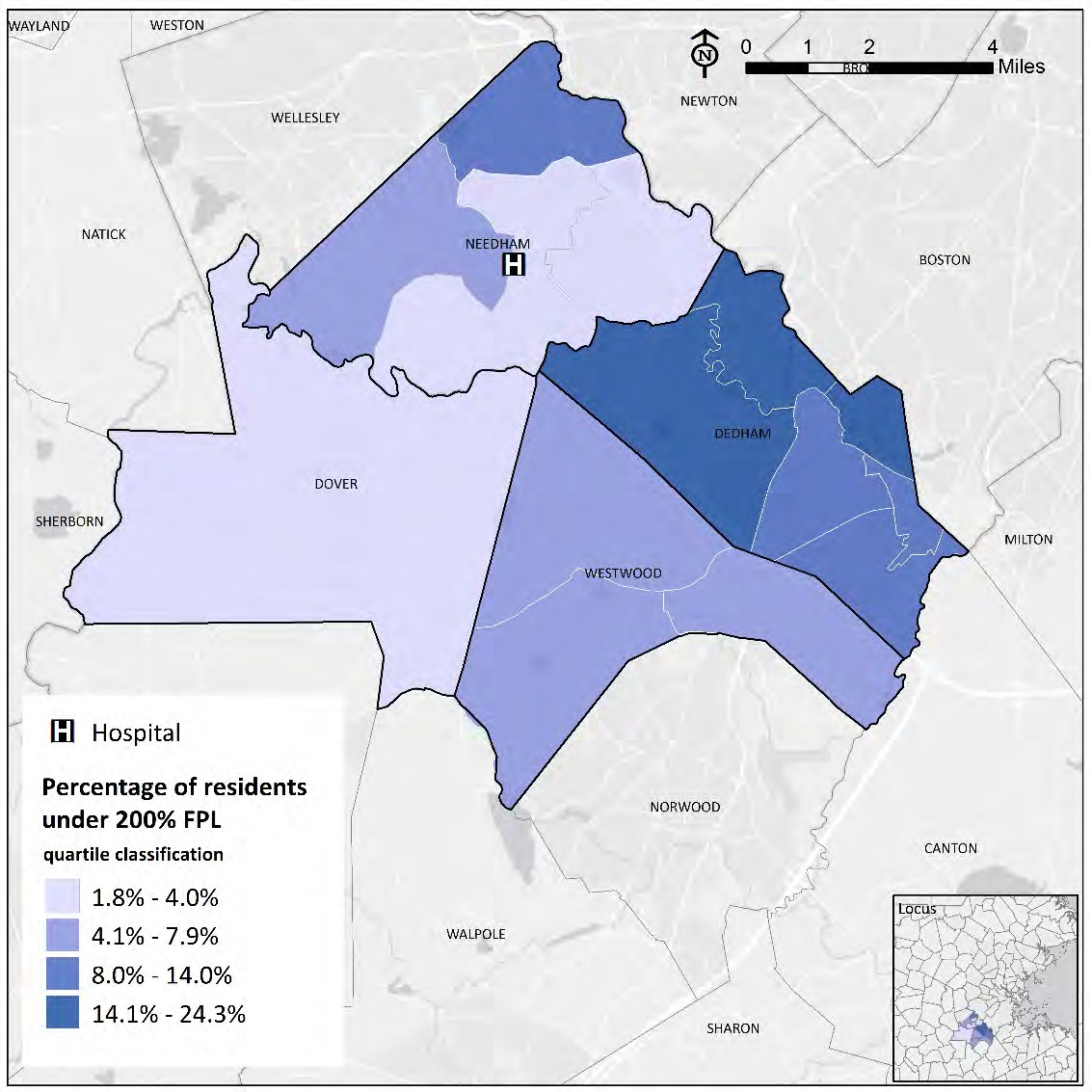 HousingLack of affordable housing and poor housing conditions contributes to a wide range of health issues, including respiratory diseases, lead poisoning, infectious disease and poor mental health.10 At the extreme are those without housing, including those who are homeless or living in unstable or transient housing situations. They are more likely to delay medical care and have mortality rates four times higher than those who have secure housing.11According to a 2013 study of America’s 25 largest cities, lack of affordable housing was the leading cause of homelessness. Adults who are homeless or living in unstable situations are more likely to experience mental health issues, substance use, intimate partner violence and trauma; children in similar situations have difficulty in school and are more likely to exhibit antisocial behavior.12 Many key informants and10 James Krieger and Donna L. Higgins, “Housing and Health: Time Again for Public Health Action,” American Journal of Public Health 92, no. 5 (2002): 758-768.11 Thomas Kottke, Andriana Abariotes, and Joel B. Spoonheim, “Access to Affordable Housing Promotes Health and Well- Being and Reduces Hospital Visits,” The Permanente Journal 22, (2018): 17-079.12 Kottke, Access to Affordablefocus group/forum participants expressed concern over the limited options for affordable housing throughout the service area. This was particularly an issue for older adults, who often bear the burden of household costs (e.g. taxes, maintenance, adaptabilities) while living on fixed incomes. Lack of access to affordable assisted living facilities and transitional housing was also identified as an issue. Finally, some key informants and focus group participants felt as though public housing in options were in need of renovation.The percentage of owner occupied housing units was significantly high in all communities compared to the Commonwealth overall. The percentage of residents whose monthly owner costs exceed 30% of total household income was similar to the Commonwealth overall (31.5) in Dover (34.0), Needham (27.8), and Westwood (29.7), and was significantly lower in Dedham (27.)The percentage of rent occupied housing units was significantly low in all communities compared to the Commonwealth overall. The percentage of residents whose monthly rent exceeds 30% of total household income was similar to the Commonwealth in all communities.Table 7: HousingSource: US Census Bureau, American Community Survey, 2013-2017Shading represents statistical significance compared to the Commonwealth. Figures highlighted in orange are statistically higher compared to the Commonwealth overall, while figures highlighted in blue are significantly lower.TransportationLack of transportation has a significant impact on access to health care services and is a determinant of whether an individual or family has the ability to access the basic resources that allow them to live productive and fulfilling lives. Access to affordable and reliable transportation widens opportunity and is essential to addressing poverty and unemployment; it allows access to work, school, healthy foods, recreational facilities and a myriad of other community resources.There is very limited quantitative data to characterize issues related to transportation. Interviewees, focus group participants, and survey respondents felt that transportation was a critical barrier to health and access to care, especially for those who lived outside of Needham, and for older adults without access to a personal vehicle. BID–Needham’s CBAC identified transportation as the second leading barrier to good health.The mean commute time to work was significantly high in Dover (34.8 minutes) and Westwood (34.0) minutes compared to the Commonwealth overall (29.3).The percentage of residents who work outside of their county of residence was significantly high in all communities compared to the Commonwealth overall.Table 8: TransportationSource: US Census Bureau, American Community Survey, 2013-2017Shading represents statistical significance compared to the Commonwealth. Figures highlighted in orange are statistically higher compared to the Commonwealth overall, while figures highlighted in blue are significantly lower.Food AccessIssues related to food insecurity, food scarcity and hunger were discussed as risk factors to poor physical and mental health for both children and adults. There is an overwhelming body of evidence to show that many families, particularly low income families of color, struggle to access food that is affordable, high- quality and healthy. While it is important to have grocery stores placed throughout a community to promote access, research shows that there are a number of factors that influence healthy eating, including quality and price of fruits and vegetables, marketing of unhealthy food and cultural appropriateness of food offerings.13 Food pantries are often used as long-term strategies to supplement monthly shortfalls in food. Pantries and community meal programs have evolved from providing temporary or emergency food assistance to providing ongoing support for individuals, families, seniors living on fixed income, people with disabilities and adults working multiple low-wage jobs to make ends meet. Key informant interviewees and focus group participants mentioned local efforts to combat food insecurity and provide education on healthy choices, and felt there was a strong network of organizations working in this realm. Key informants also identified that there were no grocery stores or pharmacies in Dover.The percentage of residents who had received food stamp/SNAP benefits in the past 12 months was significantly low in all communities compared to the Commonwealth overall.Crime/ViolenceCrime and violence are public health issues that influence health status on many levels, from death and injury, to emotional trauma, anxiety, isolation and absence of community cohesion. Across the service area, violent and property crime rates were similar or lower compared to the Commonwealth (Table 9).13 The Food Trust, “Access to Healthy Food and Why It Matters: A Review of the Research,” http://thefoodtrust.org/uploads/media_items/executive-summary-access-to-healthy-food-and-why-it-matters.original.pdfTable 9: Crime Rates, 2017Source: FBI Uniform Crime Statistics, 2017Built EnvironmentThe built environment—buildings, streets, parks, open spaces and other forms of physical infrastructure—have major influences on physical activity and lifestyle. Creating safe outdoor spaces for people to exercise, relax, and commute is an important component in establishing healthy lifestyle habits that protect against poor health outcomes. While concerns related to the built environment were not key themes of this assessment, these issues can work to either prevent or contribute to disease and disability in the community. There are a number of valuable community resources in the service area, including playgrounds, parks, athletic fields, walking trails, bike paths, dog parks, waterways, and recreational centers.Key Findings: Behavioral Risk Factors andHealth StatusAt the core of the CHNA process is understanding access-to-care issues, leading causes of morbidity and mortality, and the extent to which populations and communities participate in certain risky behaviors. This information is critical to assessing health status, clarifying health-related disparities and identifying health priorities. This assessment captures a wide range of quantitative data from federal and municipal data sources. Qualitative information gathered from key informant interviews, focus groups, and the community health survey informed this section of the report by providing perspective on the confounding and contributing factors of illness, health priorities, barriers to care, service gaps and possible strategic responses to the issues identified. This data augmented the quantitative data and allowed for the identification of vulnerable population cohorts.Health Insurance and Access to CareWhether an individual has health insurance—and the extent to which it helps to pay for needed acute services and access to a full continuum of high-quality, timely and accessible preventive and disease management or follow-up services—has been shown to be critical to overall health and well-being.14 Access to a usual source of primary care is particularly important, since it greatly affects the individual’s ability to receive regular preventive, routine and urgent care and to manage chronic diseases.While Massachusetts has one of the highest health insurance coverage rates in the U.S., there are still pockets of individuals without coverage, including young people, immigrants and refugees, and those who are unemployed. Many key informants and focus group/forum participants identified issues around navigating the health system, including health insurance, as a critical issue. This was especially an issue for older adults attempting to navigate Medicaid eligibility, costs, and coverage; low-to-moderate income populations—those who do not meet eligibility requirements for public insurance and/or public assistance programs and struggle to afford the rising costs of health care premiums; and non-English speakers who may face language and cultural barriers. BID–Needham’s CBAC identified the high cost of healthcare as the leading barrier to good health for residents of the service area.Table 10: Health Insurance CoverageSource: US Census Bureau, American Community Survey, 2013-2017Shading represents statistical significance compared to the Commonwealth. Figures highlighted in orange are statistically higher compared to the Commonwealth overall, while figures highlighted in blue are significantly lower.14 National Center for Health Statistics, “Health Insurance and Access to Care.” February 2017. Retrieved from https://www.cdc.gov/nchs/data/factsheets/factsheet_hiac.pdfPhysical Activity, Nutrition, and WeightLack of physical fitness and poor nutrition are among the leading risk factors associated with obesity and chronic health issues. Adequate nutrition helps prevent disease and is essential for the healthy growth and development of children and adolescents, while overall fitness and the extent to which people are physically active reduce the risk for many chronic conditions and are linked to good emotional health.Over the past two decades, obesity rates in the United States have doubled for adults and tripled for children. Overall, these trends have spanned all segments of the population, regardless of age, sex, race, ethnicity, education, income or geographic region.Data on the percentage of the population who are obese or overweight is available through the Behavioral Risk Factor Surveillance Survey, but is not available at the municipal level. However, lack of physical activity, poor nutrition, and obesity were identified as key risk factors for chronic and complex conditions by key informant interviewees and focus group/community forum participants. Physical inactivity and sedentary lifestyle was identified as the second leading barrier to good health amongst those who took the Community Health Survey.All-Cause Mortality and Premature MortalityThe all-cause and premature mortality rates do not indicate that all residents of a municipality have equal or similar access to care simply based on proximity to services. For example, not all residents in Needham have better access to health services, and therefore lower rates, than those in other municipalities, simply because they live closer to the hospital.All-cause mortality rates were lower in Dover (438.2), Needham (551.0), and Westwood (602.3) compared to the Commonwealth overall (684.5); significantly lower in Dover and Needham.Premature mortality rates were significantly low in Needham (156.6) and Westwood (185.3) compared to the Commonwealth overall (279.6). The premature mortality rate in Dover was suppressed due to small numbers.Figure 3: All-Cause and Premature Mortality Rates (age-adjusted rates per 100,000)Source: MDPH Registry of Vital Records and Statistics, 2015Chronic and Complex ConditionsChronic conditions such as heart disease, cancer, stroke, Alzheimer’s disease, and diabetes are the leading causes of death and disability in the United States, and are the leading drivers of the nation’s$3.3 trillion annual healthcare costs.15 Over half of American adults have at least one chronic condition, while 40% have two or more.16 Perhaps most significantly, chronic diseases are largely preventable despite their high prevalence and dramatic impact on individuals and society. This underscores the need to focus on health risk factors, primary care engagement and evidence-based chronic disease management. There was broad, if not universal, acknowledgement and awareness of these pervasive health issues among interviewees and forum participants.Key informants, focus group/forum participants, and members of the CBAC were also concerned about the lack of specialty care providers in the service area. The CBAC identified lack of providers- particularly behavioral health and primary care providers – as the third leading barrier to good health for residents of the CBSA. Access to specialty care plays a role in the prevention, treatment, and management of many chronic and complex conditions.Cardiovascular and Cerebrovascular DiseasesCardiovascular and cerebrovascular diseases, such as heart disease and stroke, are affected by a number of health and behavioral risk factors, including obesity and physical inactivity, tobacco use, and alcohol use. Hypertension, or high blood pressure, increases the risk of more serious health issues including heart failure, stroke and other forms of major cardiovascular disease. Racial disparities in heart disease and hypertension are well-documented; black/African Americans are two to three times as likely as whites to die of preventable heart disease and stroke.17 The age of onset for stroke is earlier for African Americans and Hispanic/Latinos compared to non-Hispanic whites.18Though the heart disease mortality rate was higher than the Commonwealth (138.7) in Dedham (149.3) and Westwood (164.1), neither rates were significant (Figure 5).15 Centers for Disease Control and Prevention, “Chronic Diseases in America,” US Census Bureau, 2013-2017 ACS 5-Year Estimates, last updated April 15, 2019.16 CDC, Chronic Diseases in America17 https://www.ncbi.nlm.nih.gov/pmc/articles/PMC5638710/18 https://www.stroke.org/understand-stroke/impact-of-stroke/minorities-and-stroke/Figure 5: Heart Disease Mortality (age-adjusted rates per 100,000)Source: MDPH Registry of Vital Records and Statistics, 2015DiabetesOver the course of a lifetime, approximately 40% of adults in the U.S. are expected to develop type 2 diabetes.19 Several factors increase the risk of developing type 2 diabetes, including being overweight, physical inactivity, age, and family history. Having diabetes increases the risk of cardiovascular comorbidities (e.g. hypertension, atherosclerosis), may limit ability to engage in physical activity, and may have negative impacts on metabolism.20 Key informants and focus group participants identified diabetes as a health issue in the service area, especially for those who are unable to manage the condition or who struggle with other chronic health issues.Relative to the CBSA average, Dedham has the highest rate of hospital inpatient discharge per 100,000 adults for cardiovascular disease, and Westwood’s rate is a close second. With respect to diabetes, Dedham’s and Westwood’s rates are also the highest in the service area but in this case Dedham’s rate of hospital inpatient discharge is nearly twice as high as Westwood’s rate, the next highest municipality. Needham has the lowest rates of discharge for both cardiovascular disease and diabetes compared to the towns in BID–Needham’s CBSA.19 38 Centers for Disease Control and Prevention, “Hispanic Health: Prevention Type 2 Diabetes,” Centers for Disease Control and Prevention Web Site, https://www.cdc.gov/features/hispanichealth/index.html, September 18, 201720 http://outpatient.aace.com/type-2-diabetes/management-of-common-comorbidities-of-diabetesFigure 6: Cardiovascular Disease and Diabetes, Inpatient Hospital Discharge Rates (Crude rates per 100,000 Adult residents – 18+)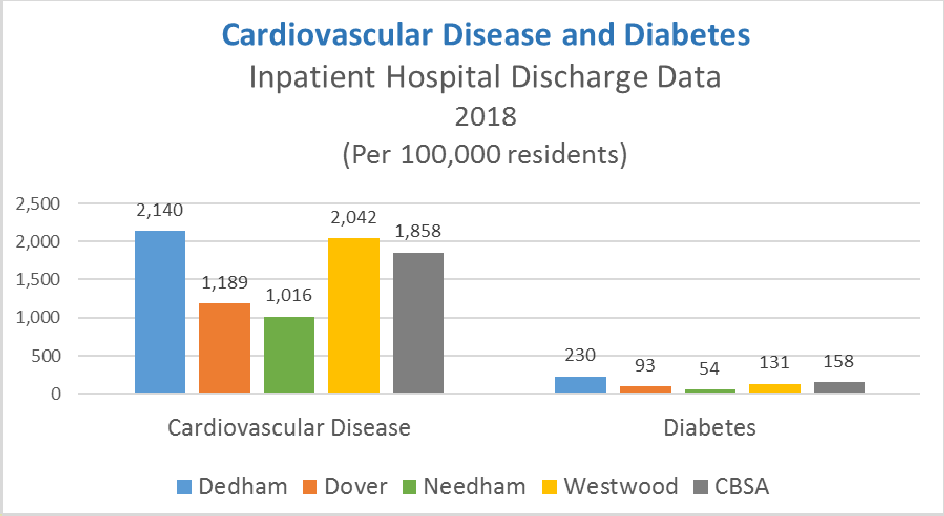 Source: Massachusetts Center for Health Information and Analysis, Case Mix Data. Hospital Inpatient Discharge Data. 2017CancerThe most common risk factors are well known: age, family history of cancer, alcohol and tobacco use, diet, exposure to cancer causing substances, chronic inflammation, and hormones. Chronic and complex conditions, including cancer, and their risk factors were prioritized by key informants and focus group/forum participants.With respect to cancer (all types), once again Dedham and Westwood have the highest rates of hospital inpatient discharge (nearly identical rates), and Needham’s rate is the lowest. Needham’s rate is two- thirds of the service area average.Figure 7: Cancer (All Types) Inpatient Hospital Discharge Rates (Crude rates per 100,000 Adult residents – 18+)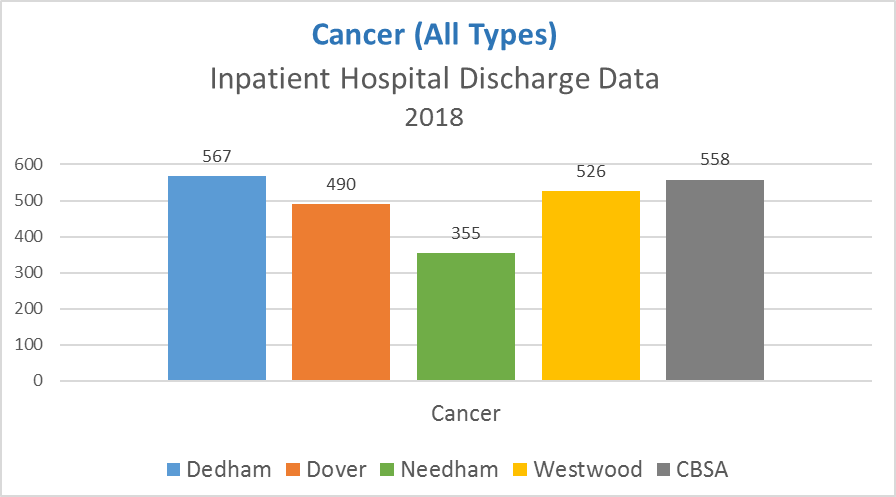 Source: Massachusetts Center for Health Information and Analysis, Case Mix Data. Hospital Inpatient Discharge Data. 2017The all-cause cancer mortality rate was higher than the Commonwealth (152.8) in Dedham (176.4) though not significantly higher. Rates were lower in Dover (115.1), Needham (136.5), and Westwood (134.5) compared to the Commonwealth, though not significantly lower.Figure 8: All-cause mortality rate (age-adjusted rates per 100,000)Source: MDPH Registry of Vital Records and Statistics, 2015Respiratory DiseasesRespiratory diseases such as asthma and chronic obstructive pulmonary disorder (COPD) are exacerbated by behavioral, environmental and location-based risk factors, including smoking, diet and nutrition, substandard housing and environmental exposures (e.g., air pollution, secondhand smoke). They are the third leading cause of death in the United States. In many scenarios, quality of life for those with respiratory diseases can improve with proper care and management.21With respect to chronic lower respiratory disease (CLRD) and asthma, once again, Dedham and Westwood have the highest rates of hospital inpatient discharge per 100,000 residents. With respect to CLRD, Dedham’s rate is 50% higher than Westwood’s rate, which is the second highest, and four times higher than Dover’s rate, which is the lowest in BID–Needham’s CBSA.21 Office of Disease Prevention and Health Promotion, “Respiratory Diseases,” Retrieved from https://www.healthypeople.gov/2020/topics-objectives/topic/respiratory-diseasesFigure 9: Respiratory Disease and Asthma, Inpatient Hospital Discharge Rates (Crude rates per 100,000 Adult residents – 18+)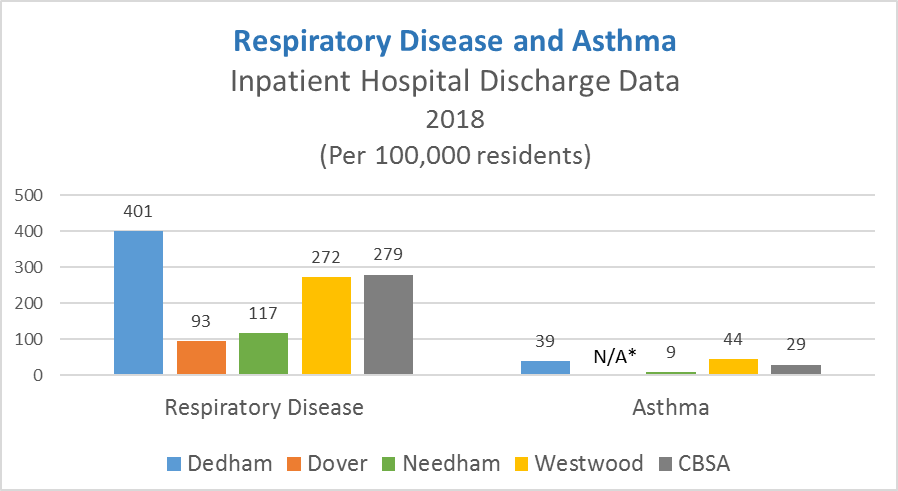 Source: Massachusetts Center for Health Information and Analysis, Case Mix Data. Hospital Inpatient Discharge Data. 2017Mental HealthMental health—including depression, anxiety, stress, serious mental illness and other conditions—was overwhelmingly identified as one of the leading health issue for residents of BID–Needham’s service area. Individuals from across the health service spectrum discussed the burden of mental health issues for all segment of the population, specifically the prevalence of mild to moderate depression and anxiety. Key informants and focus group participants also identified issues of chronic stress and anxiety amongst youth, theorizing that the impact of social media, interpersonal relationships, and the pressure to succeed in school and activities were the main contributors to this issue.The mental disorder mortality rate was significantly high in Dedham (96.3) compared to the Commonwealth overall (62.9) (Figure 11). The rate was significantly lower than the Commonwealth in Dover (0). Note that this data set is limited to only one year of data and that these rates are not a true reflection of the burden of mental health issues in the CBSA; while mental health disorders underlie many other medical conditions, including substance misuse, they are often not the primary cause of death.Figure 11: Mental Health Disorder Mortality (age-adjusted rates per 100,000)Source: MDPH Registry of Vital Records and Statistics, 2015The MetroWest Adolescent Health Survey (MWAHS) is a regional initiative of the MetroWest Health Foundation. The survey intends to monitor trends, identify emergent adolescent health issues, and to mobilize and empower schools and communities to make data-informed decisions. The survey is administered on a biannual basis to 25 public school districts, including Dedham, Dover-Sherborn, and Needham.Table 11: MetroWest Adolescent Health Survey DataSource: MetroWest Adolescent Health Survey, 2016Key informants and focus group participants were also concerned about social isolation and depression amongst older adults, especially frail elders living alone or who did not have a regular caregiver.According to community profiles put together by the Massachusetts Healthy Aging Collaborative:The percentage of older adults with depression in Dedham (34.8) was significantly higher than the Commonwealth overall (31.5). The percentages in Dover (20.2) and Needham (29.5) were significantly lower.The percentage of older adults with anxiety disorders in Dover (15.5) and Needham (22.7) were significantly lower than the Commonwealth overall (25.4).Table 12: Mental health of older adultsSource: Massachusetts Healthy Aging Collaborative, Massachusetts Healthy Aging Community Profiles, 2018Beyond the concern around specific conditions and vulnerable segments of the population, key informants and focus group/forum participants were concerned about barriers to mental health care, including stigma, lack of services across the spectrum (inpatient, outpatient, and specialty providers), and lack of support services (counselors, licensed social workers). Inpatient mental health services and outpatient mental health services were the #1 and #2 most difficult services to access among those who took the Community Health Survey.Based on a review of hospital inpatient discharge rates per 100,000 adults (18+) for the leading mental health diagnoses by the municipalities in BID–Needham’s CBSA, Dedham, once again, has a substantially higher rate of discharge than the other towns in the service area. Dover’s rate is the lowest rate, followed by Needham. Dover’s rate is one-third the CBSA average.Figure 12: Mental Health Conditions, Inpatient Hospital Discharge Rates (Crude rates per 100,000 Adult residents – 18+)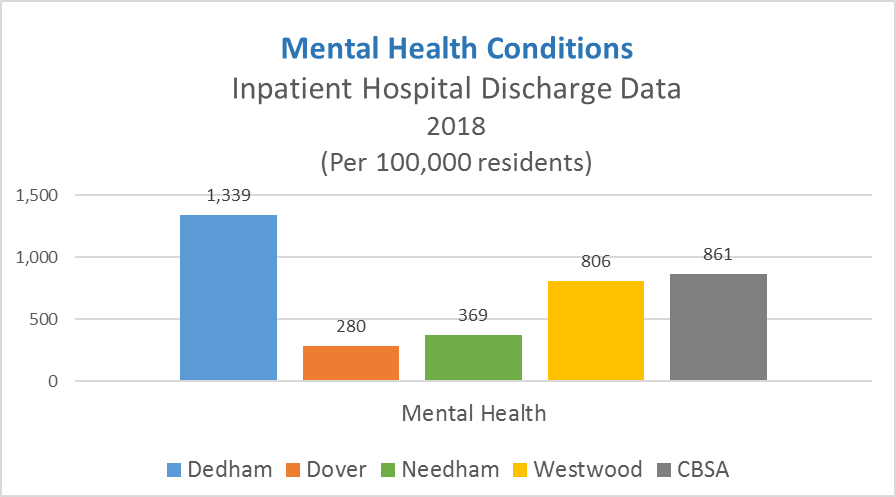 Source: Massachusetts Center for Health Information and Analysis, Case Mix Data. Hospital Inpatient Discharge Data. 2017Substance UseAlong with mental health, substance use was named as a leading health issue among key informants and focus group/forum/survey participants. Behavioral health providers reported that individuals continue to struggle to access care services, including rehabilitation and detox, outpatient treatment and medication-assisted treatment. As with mental health services, there are a number of community partners working to fill service gaps and address the needs of both individuals and the at-large community, although some individuals may face delays or barriers to care due to limited providers and specialists, limited treatment beds and social determinants that impede access (e.g., insurance coverage, transportation, employment, health literacy).Key informants and focus group participants were concerned about the opioid epidemic and the effects it has not only on those struggling with addiction, but on families, communities, and society.Based on a review of hospital inpatient and emergency department discharge rates per 100,000 adults (18+) for opioid misuse, Dedham’s and Westwood’s rates are the highest and drive up the service area average. Dover’s and Needham’s rates are only a fraction of Dedham’s and Westwood’s and in the case of inpatient discharge have been suppressed due to the small number. Dedham’s rate is particularly high in the case of emergency department inpatient discharge, with its rate being ten times higher than the rate for the lowest town in the service area.Figure 13: Opioid Misuse, Inpatient Hospital Discharge Rates (Crude rates per 100,000 Adult residents – 18+)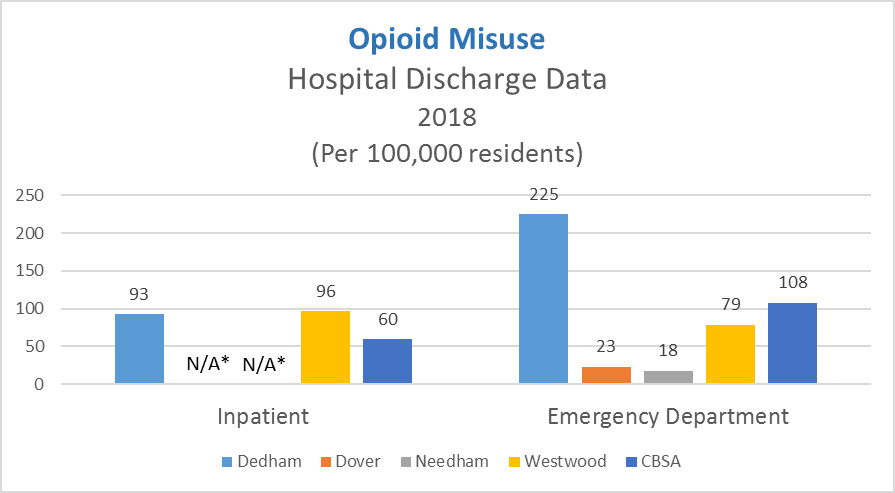 Source: Massachusetts Center for Health Information and Analysis, Case Mix Data. Hospital Inpatient Discharge Data. 2017Dover’s and Needham’s rates are not available because they have been suppressed due to the low number of discharges.Several participants offered that while alcohol misuse is not as “acute” an issue as opioids, it is more prevalent and is a major contributor to rates of chronic disease (e.g. cancer, liver disease, cardiovascular disease). Among those from the service area treated in facilities licensed by the Massachusetts Bureau of Substance Abuse Services (BSAS), alcohol was the primary substance of use in Dover, Needham, and Westwood (Table 13).Table 13: Substance UseSource: Massachusetts Department of Public Health, Bureau of Substance Abuse Services, Utilization and Program Data, 2017Vaping, or e-cigarette use, was a primary concern for youth. Key informants referred to e-cigarette use as an epidemic and were concerned not only with education and prevention efforts, but treating those who had developed nicotine addictions. Changing community norms around marijuana, especially in light of legalizing in Massachusetts, was also a concern amongst key informants and focus group participants, especially for young people.The MWAHS monitors trends around substance use. According to 2016 survey results, the percentage of high school students in Dedham, Dover-Sherborn, and Needham public school districts who had ever used cigarettes, alcohol, marijuana, and e-cigarettes was lower than the Commonwealth overall (Table 14). The percentage of students who report currently using e-cigarettes was also lower than the Commonwealth across all three districts.Table 14 Substance Use Amongst High School StudentsSource: MetroWest Adolescent Health Survey, 2016Infectious DiseaseThough great strides have been made to control the spread of infectious diseases in the U.S., they remain a major cause of illness, disability and even death. STIs, diseases transmitted through drug use, vector-borne illnesses, tuberculosis, pneumonia and influenza are among the infectious diseases that have the greatest impact on modern American populations. Though not named as a major health concern by interviewees or participants of forums and focus groups, disease burden is tracked toprevent outbreaks and identify patterns in morbidity and mortality. Young children, older adults, individuals with compromised immune systems, injection drug users and those having unprotected sex are most at risk for contracting infectious diseases.Table 15: Infectious DiseaseSource: MDPH Bureau of Infectious Disease and Laboratory Services, 2017 || *MDPH Registry of Vital Records and Statistics, 2015Community Health Priorities and PriorityPopulation SegmentsBetween October 2018 and April 2019, BID–Needham conducted a comprehensive CHNA that included an extensive review of quantitative data and qualitative information gathered through interviews, focus groups, a community meeting, and a Community Health Survey. A resource inventory was also completed to identify existing health-related assets and service gaps. A detailed review of the CHNA approach, data collection methods, and key findings are included in the body and Appendices of this report.Once BID–Needham’s CHNA activities were completed, BID–Needham’s Community Benefits staff convened the BID–Needham CBAC and CBLT and conducted a series of strategic planning meetings. These meetings allowed Hospital staff and a representative group of external community health stakeholders to review the quantitative and qualitative findings from the CHNA, prioritize the leading community health issues, identify segments of the population most at-risk, review existing community benefits programming, and begin to develop BID–Needham’s 2020–2022 Implementation Strategy (IS). After these strategic planning meetings, BID–Needham’s Community Benefits staff continued to work with the CBAC, CBLT, and other community partners to develop draft and final versions of BID– Needham’s IS.A Summary Implementation Strategy, with goals, priority populations, objectives, and strategies may be found in Appendix D.Core IS Planning Principles and State PrioritiesIn developing the IS, care was taken to ensure that BID–Needham’s community health priorities were aligned with the Commonwealth of Massachusetts priorities set by the MDPH and the MA AGO (Table 16). Care was also taken to ensure that the IS was aligned with broader principals drawn from the Commonwealth’s Community Benefit Guidelines and the literature on how to best promote community health improvement and prevention efforts.Table 16: Massachusetts Community Health PrioritiesPriority PopulationsBID–Needham is committed to improving the health status and well-being of all residents living throughout its service area. Certainly all geographic, demographic, and socioeconomic segments of thepopulation face challenges of some kind that can hinder their ability to access care or maintain good health. Regardless of age, race/ethnicity, income, family history, or other characteristics, everyone is impacted in some way by health-related risks. With this in mind, BID–Needham’s IS includes activities that will support residents throughout its service area, across all segments of the population. However, based on the assessment’s quantitative and qualitative findings, there was broad agreement that BID– Needham’s IS should prioritize certain demographic and socio-economic segments of the population that have complex needs or face especially significant barriers to care, service gaps, or adverse social determinants of health that put them at greater risk. The assessment identified 1) Youth, 2) Older adults, 3) Low to moderate income individuals and families, and 4) Individuals with chronic and complex conditions as priority populations to be included in the IS.Figure 14: BID–Needham Priority Populations 2020-2022YouthYouth and adolescents were identified as among the most vulnerable and at-risk populations in the region. Participants’ reasons for believing this group should be prioritized varied, but centered on the impacts of mental health and substance use. Adolescence is a critical transitional period that includes biological and developmental milestones that are important to establishing long-term identity and independence, but can lead to conflict, isolation and tension between adolescents and parents or caregivers. During this time, young people may struggle to access health education and information, social services, or may be seen by providers that misunderstand the needs of those in this age group. Although adolescents are generally healthy, they do struggle with health and social issues, such as obesity (e.g., poor nutrition and lack of physical activity), mental health (e.g., depression, anxiety, stress), substance use (e.g., cigarettes/vaping, marijuana, alcohol, opiates), sexually transmitted infections, and injuries due to accidents.Older AdultsThe challenges faced by older adults came up in nearly every interview and focus group. Chronic disease, social isolation/lack of family support, living on fixed incomes, affordable housing, and transportation were identified as significant issues. In the U.S. and the Commonwealth, older adults are among the fastest growing age groups. The first “baby boomers” (adults born between 1946 and 1964) turned 65 in 2011. Over the next 20 years, these baby boomers will gradually enter the older adult cohort.Chronic/complex conditions are the leading cause of death among older adults, and older adults are more likely to develop chronic illnesses such as hypertension, diabetes, COPD, congestive heart failure, depression, anxiety, Alzheimer’s disease, Parkinson’s disease and dementia than younger adult cohorts. By 2030, the CDC and the Healthy People 2020 Initiative estimate that 37 million people nationwide,60% of the older adult population ages 65 and over, will need to manage more than one chronic medical condition. Significant proportions of this group experience hospitalizations, are admitted to nursing homes, and receive home health services and other social supports in home and community settings.Addressing these concerns demands a service system that is robust, diverse, and responsive.Low-to-Moderate Income Individuals and FamiliesKey informants, focus group participants, and hospital leadership discussed the challenges that individuals and families face when they are forced to decide between housing, food, heat, health care services, childcare, transportation or other essentials. These choices often lead to missed care or delays in care, either due to the direct costs of care (co-pays and deductibles) or the indirect costs of transportation, childcare, or missed wages. There was near consensus that lack of affordable housing was a leading issue in the region. Participants also spoke of the intense challenges that many moderate income individuals and families face due to the high cost of living, combined with the fact that most of those in the middle-income group are not eligible for public programs like Medicaid, food stamps, Healthy Start, and other subsidized services.Individuals with Chronic and Complex ConditionsThough substance use and mental health were the focus for many key informants, providers, and residents, one cannot ignore that heart disease, stroke and cancer are the leading causes of death in the nation and the Commonwealth. Along with other conditions, including asthma and diabetes, these conditions are considered to be chronic and complex and can strike early in one’s life, possibly ending in premature death. It is also important to note that the risk and protective factors for many chronic/complex conditions are the same, including tobacco use, lack of physical activity, poor nutrition, obesity, and alcohol use. Individuals with chronic/complex conditions often face significant barriers to care (e.g., transportation, lack of health literacy, fragmented care). These issues are exacerbated for older adults and those that are disabled. Many key informants cited a need for care management, navigation, and care coordination for these populations. Several residents also suggested needs for caregiver support and resource programs.Community Health Priority AreasBID–Needham’s CHNA was conducted as a population-based assessment. The goal was to engage the community and compile quantitative and qualitative information to identify the leading health-related issues affecting individuals in the CBSA, including social determinants of health, service gaps, and barriers to care. The priorities that have been identified have been framed broadly to ensure that the full breadth of unmet needs and community health issues are recognized. These priorities were identified through an integrated and thorough review of all of the quantitative and qualitative information captured for the assessment. The priorities have been identified to maximize impact, reduce disparities, and promote collaboration and cross-sector partnership.During the later stages of the CHNA process, significant efforts were made to vet the priority issues with leadership and the community-at large, through meetings with the CBAC, the CBLT, and a community meeting. BID–Needham is confident that these priorities reflect the sentiments of those who were involved in the assessment and community engagement processes. Based on the findings from thebreadth of BID–Needham’s CHNA activities, the CBAC and the CBLT voted to prioritize 1) Mental health and substance use, 2) Chronic / complex conditions, and their risk factors, and 3) Social determinants of health and access to care.Figure 15: BID–Needham CHNA Priority Areas 2020-2022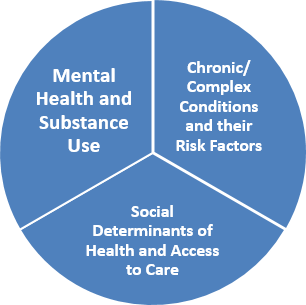 The community health priorities that have been prioritized by the CHNA in Figure 15 above are described in detail in the next section of this report, along with a listing of the goals related to these priority areas that BID–Needham’s Community Benefits staff, the CBAC, and CBLT believe will drive achievement. The objectives and strategic initiatives, by priority area, that will be part of BID– Needham’s Implementation Strategy are included in BID–Needham’s Summary Implementation Strategy, included in Appendix D.Community Health Needs not Prioritized by BID–Needham’s CBACIt is important to note that there are community health needs that were identified by BID–Needham’s assessment that, due to the limited burden that these issues present and/or the feasibility of having an impact in the short- or long-term on these issues, were not prioritized for investment. Namely, housing was identified as a community need but these issues were deemed by the CBAC and the CBLT to be outside of BID–Needham’s primary sphere of influence and have opted to allow others in its CBSA and the Commonwealth to focus on these issues. This is not to say that BID–Needham will not support efforts in these areas or other areas that are not prioritized. BID–Needham remains open and willing to work with hospitals across Beth Israel Lahey Health’s network and other public and private partners to address these issues, particularly as part of a broad, strong collaborative.BID–Needham Implementation Strategy & Community Benefits ResourcesBID–Needham’s current 2017-2019 Implementation Strategy was developed in 2016 and addresses all of the priority areas identified by this CHNA. Certainly, this CHNA has provided new guidance and invaluable insight on the characteristics of the population, social determinants of health, barriers to care, and leading health issues that has informed and allowed BID–Needham to update its current IS.Included below, organized by priority area, are the core elements of BID–Needham’s 2020 – 2022 Implementation Strategy. The content of the strategy is designed to address the underlying social determinants of health, barriers to care, and promote health equity. The content is also designed to address the leading community health priorities, including activities geared to health education and wellness (primary prevention), identification, screening, and referral (secondary prevention), and disease management and treatment (tertiary prevention) (e.g. access to care, self-management support, harm reduction, treatment of acute illness, and recovery).Below is a brief discussion of the resources that BID–Needham will invest to address the priorities identified by the CBAC and CBLT. Following the discussion of resources are summaries of each of the selected priority areas and a listing of the goals that have been established for each priority area.Community Benefit ResourcesIn fiscal year 2018, BID–Needham contributed $540,833 in direct, in-kind and grant funding to support community initiatives operated by BID–Needham and its partners to improve the health of some of the CBSA’s most underserved, vulnerable communities. Additionally, BID–Needham has leveraged $6,000 in grant and other funds to address health disparities and health inequities, and provided more than$690,000 in charity care to low income individuals who were unable to pay for care and services at BID– Needham.This year, BID–Needham will commit a comparable amount if not more through uncompensated, “charity” care, direct, community health program investments, and in-kind resources of staff time and materials. BID–Needham will also generate leveraged funds through grants from public and private sources on behalf of its own programs or services as well as on behalf of its community partners.BID–Needham and its leadership is committed to Community Benefits budget planning which ensures the funds and resources available to carry out its community benefits mission and to implement activities to address the needs identified by this CHNA. Recognizing that community benefits planning is ongoing and will change with continued community input, BID–Needham’s IS will evolve. Circumstances may change with new opportunities, requests from the community, community and public health emergencies, and other issues may arise, which may require a change in the IS or the strategies documented within it. The CBAC, the CBLT, and BID–Needham’s Board of Trustees are committed to assessing information and updating the plan as needed.Following are brief descriptions of each priority area, along with the goals that were established by BID– Needham to respond to the CHNA findings and the planning process. Please refer to the SummaryImplementation Strategy in Appendix D for more details.PRIORITY AREA 1: MENTAL HEALTH AND SUBSTANCE USEAs it is throughout the Commonwealth and the nation, the burden of mental and substance use on individuals, families, communities and service providers in BID–Needham’s service area is overwhelming. Nearly every key informant interview, focus group and community meeting included discussions on these topics. From a review of the quantitative and qualitative information, depression, anxiety/stress, social isolation, opioids, alcohol, and e-cigarette/vaping were the leading issues in this domain.Despite increased community awareness and sensitivity about the underlying issues and origins of mental health and substance use issues, there is still a great deal of stigma related to these conditions. There is a general lack of appreciation for the fact that these issues are often rooted in genetics, physiology and environment, rather than an inherent, controllable character flaw. There is, however, a deep appreciation and a growing understanding for the role that trauma plays for many of those with mental and/or substance use issues, with many people using illicit or controlled substances to self- medicate and cope with loss, stress, abuse, pain, and other unresolved traumatic events.The following goals were established by BID–Needham to respond to the CHNA and the strategic planning process. Please refer to the summary IS for more details (Appendix D).PRIORITY AREA 2: CHRONIC/COMPLEX CONDITIONS AND THEIR RISK FACTORSWhile mental health and substance use were perceived to be the leading issues in BID–Needham’s service area, one cannot lose sight of the fact that heart disease, stroke and cancer are the leading causes of death in the nation and the Commonwealth. Roughly, 6 in 10 deaths may be attributed to these three conditions combined. If you include respiratory disease (e.g., asthma, COPD) and diabetes, which are in the top 10 leading causes across all geographies, then one can account for the vast majority of causes of death. All of these conditions are typically considered to be chronic and complex and can often strike early in one’s life, quite often ending in premature death. Within this priority area, according to those who participated in interviews, focus groups, the community meeting, and the Community Health Survey, cardiovascular disease, cancer, diabetes, and Alzheimer’s disease and other dementias were thought to be of the highest priority. It is also important to note that the risk factors for nearly all chronic/complex conditions are much the same, including lack of physical activity, poor nutrition, obesity, tobacco use, and alcohol use.The following goals were established by BID–Needham to respond to the CHNA and the strategic planning process. Please refer to the summary IS for more details (Appendix D).PRIORITY AREA 3: SOCIAL DETERMINANTS OF HEALTH AND ACCESS TO CAREA dominant theme from the assessment was the tremendous impact that underlying social determinants of health, particularly access to affordable housing, transportation, poverty/employment, and food insecurity have on the entire population. The social determinants of health are often the drivers or underlying factors that create or exacerbate mental health issues, substance misuse, and chronic/complex conditions. These social determinants of health, particular poverty, underlie the access to care issues that were prioritized in the assessment: navigating the health system (including health insurance), chronic disease management, and access to culturally and linguistically competent care.The following goals were established by BID–Needham to respond to the CHNA and the strategic planning process. Please refer to the summary IS for more details (Appendix D).AppendicesAppendix A: Detailed Community Engagement Summary Appendix B: Data BookAppendix C: Resource Inventory Appendix D: Implementation StrategyAppendix E: Community Benefits EvaluationAppendix A: Detailed Community Engagement Summary KEY INFORMANT INTERVIEWS	Key Informant Interview GuideIntroduction: As you may know, the Hospital is conducting a Community Health Needs Assessment (CHNA) to better understand the health needs of those living in its service area. This assessment, and a subsequent Implementation Strategy, is required of all non-profit hospitals to meet state Attorney General and Federal IRS requirements. The Implementation Strategy will outline how the hospital will work to address health needs and factors leading to poor health, as well as ways in which it will build on the community’s strengths. It is therefore extremely important that the Hospital hear from a broad range of people living, working, and learning in the community. JSI has been contracted by the Hospital to conduct the assessment, which will include interviews, a Community Health Survey, and focus groups. This interview is part of the data collection and should take between 30-60 minutes. To ensure our data reflect your community or the community you serve, it is important that you speak openly and honestly. We’ll be taking notes during the conversation, but will not link your name or personal information to your quotes without your permission. Do you have any questions before I get started?Question 1: Could you tell me more about yourself? How long have you worked at [name of organization]? Are you also a resident of a community within the service area? Probe for information on programs/services offered through their organization, populations they work with, etc.Question 2: The assessment is looking at health defined broadly – beyond clinical health issues, we’re also looking at the root causes most commonly associated with ill-health (e.g. housing, transportation, employment/workforce, etc.) What do you see as the major contributors to poor health for those in the service area? Try to identify top 2-3Question 3: What clinical health issues (e.g. substance use, mental health, cancer, overweight/obesity, etc.) do you think are having the biggest impact on those in the service area? Try to identify top 2-3Question 4: What segments of the population have the most significant health needs or are most vulnerable? (e.g. young children, low-income, non-English speakers, older adults, etc.) Do you see this changing in the future? Improving? Getting worse?Question 5: How effectively do you think [Hospital] is currently meeting the needs of the community? Are there specific programs offered by [Hospital] that stand out to you as working well to address the needs of the community?Question 6: Where do you see opportunities for [Hospital] to implement programs/services to address community health needs?Question 7: Are there programs or services offered by other community organizations that you think are working well to address the needs of the community? Mention that we will be compiling a list of community organizations/resources for the Resource InventoryQuestion 8: As we explained at the beginning of this interview, we will be making an effort to gather input from community residents as part of this assessment. Can you recommend any strategies to engage hard- to-reach populations? Any coalitions or advocacy groups that work with hard-to-reach populations? Any existing meeting groups you think it would be appropriate to reach out to?Question 9: Finally, we are working to gather quantitative data to characterize health status – this includes demographic and socioeconomic data, and disease-specific incidence, hospitalization, emergency department, and mortality data wherever it is available. Do you know of, or use, any local data sources (e.g. reports, other needs assessments, etc.)? FOCUS GROUPS	Focus Group GuideIntroduction & Purpose of Focus Group: Beth Israel Deaconess Hospital–Needham is conducting a Community Health Needs Assessment (CHNA) to better understand the health needs of those living in its service area. This assessment, and a subsequent Implementation Strategy (IS) is required of all non-profit hospitals to meet state Attorney General and Federal IRS requirements.The IS will outline how the hospital will work to address health needs and factors leading to poor health, as well as ways in which it will build on the community’s strengths. It is therefore extremely important that the Hospital hear from a broad range of people living, working, and learning in the community. To ensure our data reflect your community or the community you serve, it is important that you speak openly and honestly. We’ll be taking notes during the conversation, but will not link your name or personal information to your quotes without your permission.Question 1: The assessment is looking at health defined broadly – beyond clinical health issues, we’re also looking at the root causes of ill-health (e.g. housing, transportation, employment/workforce, poverty), also called the “social determinants of health.” What social determinants do people struggle with the most in your community? Try to identify top 2-3Question 2: What clinical health issues (e.g. substance use, mental health, cancer, overweight/obesity) are having the biggest impact on those in your community? Try to identify top 2-3Question 3: What segments of the population have the most significant health needs or are most vulnerable for poor health? (e.g. young children, low-income, non-English speakers, older adults, racial/ethnic minorities) Do you see this changing in the future? Improving? Getting worse?Question 4: How effectively do you think the Hospital is currently meeting the needs of your community?Question 5: Where do you see opportunities for the Hospital to implement programs/services to address community health needs?Question 6: Are there programs or services offered by other community organizations that you think are working well to address the needs of the community?Question 7: We will be making an effort to gather input from community residents as part of this assessment. Can you recommend any strategies to engage hard-to-reach populations? COMMUNITY MEETING	JSI facilitated a community forum with residents of BID-Needham’s service area at the Charles River YMCA. This location as chosen as it represented a safe, neutral, and accessible location for community residents to share their thoughts. The forum was advertised via the following distribution channels:Local papers in Needham, Dedham, Dover, and WestwoodOnline through the BID-Needham social media channelsOnline through the Needham Department of Public HealthPostings at local housing authorities, food pantries, and community/social service organizations (translated into Russian and Chinese)JSI facilitated this session by presenting a high-level overview of quantitative data findings from the BID-Needham Community Health Needs Assessment. Translation/interpretation in Russian and Chinese were offered but were not needed. Transportation to/from the Needham Housing Authority to the session was offered, as was free childcare. A question and answer session was then facilitated.Community Meeting Discussion TopicsWhat are the leading social determinants of health (e.g. transportation, housing, food insecurity, poverty/employment) that people struggle with in your community?What are the leading clinical health issues that people struggle with in your community? (e.g. mental health, substance use, chronic/complex conditions)What populations are particularly vulnerable or at-risk for poor health?Where are there opportunities for BID-Needham to improve community health?What services/programs provided by the Town of Needham are working well, and where are there opportunities to improve? COMMUNITY HEALTH SURVEY	Distribution channels:Community Health Survey QuestionsBeth Israel Deaconess Hospital Needham is conducting a Community Health Needs Assessment to better understand the most pressing health-related issues for residents in the communities they serve. It is important that the hospital gathers input from people living, working, and learning in the community. The information gathered will help the hospital to improve its services.Please take about 10 minutes to complete this survey. Your responses will be anonymous. This survey has been shared widely. Please complete this survey only once.Please email Madison MacLean (madison_maclean@jsi.com) with questions.Question 1: Do you live, work, and/or learn in Dedham, Dover, Needham, or Westwood?     YES, I live, work, and/or learn in DEDHAM	 YES, I live, work, and/or learn in DOVER     YES, I live, work, and/or learn in NEEDHAM	 YES, I live, work, and/or learn in WESTWOOD     NO, I do not live, work, and/or learn in any of those towns.Question 2: What is your age?Question 3: Are you Hispanic, Latino/a, or of Spanish origin? Yes NoQuestion 4: What race best describes you? Select all that apply.     White	 Black or African American	 Asian     Native Hawaiian or Pacific Islander	 American Indian or Alaska Native	 OtherPlease answer Questions 5-7 with your community and/or the population(s) you serve in mind.Question 5A: Choose the top three (3) challenges that prevent people in your community from achieving and maintaining good health. Rank your top three (3) answers, with 1 being the greatest challenge.     Lack of affordable/safe housing	 Lack of access to transportation     Long commute to and from work or school	 Crime or violence     Limited or no education	 Lack of social support / social isolation     Physical inactivity or sedentary lifestyles	 No or limited health insurance     High cost of health care	 Food insecurity / unable to acquire healthy foods     Co-payments for medication     Social attitudes (e.g. discrimination, racism, distrust of providers)     Socioeconomic conditions (e.g. poverty, low wages, limited job opportunities)     Lack of health care providers that meet cultural, language, and/or social needs of patients     Limited access to health care (lack of providers or availability of appointments)     Inability to walk/ride a bike due to bad road conditions and/or no sidewalksQuestion 5B: Are there other things that prevent people in your community from achieving and maintain good health? Please specify.Question 6A: Choose the three (3) health conditions that have the greatest impact on your community. Rank your top three answers, with 1 being the condition that has the most impact.     Cancer     Cardiovascular conditions (e.g. hypertension/high blood pressure, heart disease, stroke)     Respiratory diseases (e.g. asthma, chronic obstructive pulmonary disease [COPD], emphysema)     Mental health (e.g. depression, anxiety, stress, trauma)     Substance use (e.g. alcohol, opioids, tobacco, e-cigarettes/vaping, marijuana)     Physical inactivity, nutrition, and/or obesity     Infectious disease (e.g. influenza, HIV/AIDS, sexually transmitted infections, hepatitis C)     Maternal and child health issues (e.g. prenatal care, teen pregnancy, infant mortality)     Diabetes     Oral health     Neurological disorders (e.g. Alzheimer’s, Parkinson’s, dementia)     Mobility impairments (e.g. falls, arthritis, fibromyalgia)Question 6B: Are there other health conditions that impact your community? Please specify.Question 7A: Choose the top three (3) populations that you think have the most significant health-related needs. Rank your top three (3), with 1 being the group with the most significant needs.     Young children (0-5 years of age)	 School age children (6-11 years of age)     Adolescents (12-17 years of age)	 Young Adults (18-24 years of age)     Older Adults (older than 65 years of age) Immigrants/Refugees     Racial/Ethnic Minorities	 Non-English Speakers     Homeless/Unstably housed	 Low-income populations     Those with disabilities (physical, cognitive, development, emotional)     Lesbian, Gay, Bisexual, Transgender, Queer/Questioning (LGBTQ)Question 7B: Are there other populations that have significant health-related needs?Question 8: Which (if any) programs or services offered by Beth Israel Deaconess Needham have you attended? Check all that apply.     Diabetes Fair	 Cancer screenings     Cholesterol/blood pressure screenings	 Community education lectures     CPR courses	 Support groupsQuestion 9: Which (if any) of these programs do you think works well to address the needs of your community? Check all that apply.     Diabetes Fair	 Cancer screenings     Cholesterol/blood pressure screenings	 Community education lectures     CPR courses	 Support groups     NoneQuestion 10: Which health services in your community are hard to access? Check all that apply.     Primary care (e.g. family, general practice, internal medicine physicians)     Emergency care     Urgent care (e.g. immediate care centers, Minute Clinics)     Oral health care (e.g. dentists, oral surgeons)     Specialty care (e.g. cardiology, dermatology, oncology, endocrinology)     OB/GYN (e.g. female reproductive system, maternity care)     Pharmacies     Inpatient or residential drug and alcohol treatment (e.g. rehabilitation and detoxification)     Outpatient drug and alcohol treatment (e.g. medication-assisted treatment, outpatient clinics)     Inpatient mental health treatment (e.g. residential treatment, psychiatric hospitals, hospital inpatient units)     Outpatient mental health treatment (e.g. community mental health centers, mental health counseling)     Long term care (e.g. assisted living, skilled nursing facilities/nursing homes, convalescent homes)Question 11: Are there other health services in your community that are hard to access? Please specify.Question 12: What programs or services should Beth Israel Deaconess Hospital–Needham offer or support to improve community health? Please specify.Question 13: How did you hear about this survey?     Beth Israel Deaconess Needham     Community Health Network Area 18 (CHNA 18)     Council on Aging or Senior Center    Housing Authority    Newspaper    Other (Please specify):Question 14: Please provide any additional thoughts on how Beth Israel Deaconess Hospital–Needham could improve health in your community.Thank you for your input. Please contact Madison MacLean (Madison_Maclean@jsi.com) with questions.KeyAppendix B: Beth Israel Deaconess Hospital–Needham Data BookMOE = Margin of ErrorTABLE C16001: LANGUAGE SPOKEN AT HOME BY ABILITY TO SPEAK ENGLISH FOR THE POPULATION 5 YEARS AND OLDER, 2013-2017 AMERICAN COMMUNITY SURVEY 5-YEAR ESTIMATESPopulation 5 years and over Speak only English at homeSPANISH or SPANISH CREOLESpeak English less than "very well"FRENCH (Incl. Haitian, Cajun)Speak English less than "very well"GERMAN or WEST GERMANICSpeak English less than "very well" RUSSIAN, POLISH, OTHER SLAVIC LANGUAGESSpeak English less than "very well"OTHER INDO-EUROPEAN LANGUAGESSpeak English less than "very well"KOREANSpeak English less than "very well" CHINESE (Incl. Mandarin, Cantonese) Speak English less than "very well" VIETNAMESESpeak English less than "very well"TAGALOG (Incl. Filipino)Speak English less than "very well"OTHER ASIAN LANGUAGESSpeak English less than "very well"ARABICSpeak English less than "very well"OTHER AND UNSPECIFIED LANGUAGESSpeak English less than "very well"DemographicsPrimary Service AreaMA	Dedham	Dover	Needham	WestwoodSourceTotal Admissions% Alcohol% Crack/Cocaine% Heroin% Marijuana% Other% Other Opioids% Other sedatives/hypnotics% Other stimulantsMental Disorders (age adjusted per 100,000)Deaths, 2015Suicide Deaths, 2015Opioids (age adjusted per 100,000)Fatal Overdoses, 2015Opioid-related overdose death count by city/town of residence for the decedent, 20 Opioid-related overdose death count by city/town of death occurence, 2014-2018Chronic Disease (age-adjusted rates per 100,000)DiabetesDeaths, 2015HypertensionDeaths, 2015Major cardiovascular diseaseDeaths, 2015Heart DiseaseDeaths, 2015Coronary Heart DiseaseDeaths, 2015CerebrovascularDeaths, 2015Chronic lower respiratory diseasesDeaths, 2015AsthmaDeaths, 2015Chronic Liver DiseaseDeaths, 2015Cancer (age-adjusted rates per 100,000)98,94832.84.152.83.40.34.60.562.99.024.69,1149,44316.86.9180.8138.782.328.433.01.08.123531.9354.92.6* 5.5**96.3--1--1271427.8--1182.5149.39925.620.10--10-10080*******0--101000131.4131.4--100000-10050.8* 30.5*****61.4--1--154--1--1136.4104.565.122.918.1--1--10-100  MA Bureau of Substance Abuse Services (BSAS)45  MA Bureau of Substance Abuse Services (BSAS)MA Bureau of Substance Abuse Services (BSAS)43.3  MA Bureau of Substance Abuse Services (BSAS)MA Bureau of Substance Abuse Services (BSAS)* MA Bureau of Substance Abuse Services (BSAS)MA Bureau of Substance Abuse Services (BSAS)*  MA Bureau of Substance Abuse Services (BSAS)*  MA Bureau of Substance Abuse Services (BSAS)61.4  MDPH Registry of Vital Records and Statistics--1  MDPH Registry of Vital Records and Statistics--1 MDPH Registry of Vital Records and Statistics 8 MDPH Registry of Vital Records and Statistics 3  MDPH Registry of Vital Records and Statistics0  MDPH Registry of Vital Records and Statistics--1  MDPH Registry of Vital Records and Statistics209.1  MDPH Registry of Vital Records and Statistics164.1  MDPH Registry of Vital Records and Statistics108.4  MDPH Registry of Vital Records and Statistics30.4  MDPH Registry of Vital Records and Statistics27.8  MDPH Registry of Vital Records and Statistics--1  MDPH Registry of Vital Records and Statistics--1  MDPH Registry of Vital Records and StatisticsDemographicsAll-causePrimary Service AreaMA	Dedham	Dover	Needham	WestwoodSourceDeaths, 2015Breast (invasive, female)Deaths, 2015ColorectalDeaths, 2015LungDeaths, 2015ProstateDeaths, 2015Maternal and Child HealthInfant Mortality, 2015 (rate per 1,000)Infectious DiseaseChlamydia cases (lab confirmed), 2017 Gonorrhea cases (lab confirmed), 2017Syphillis cases (probable and confirmed), 2017 Hepatitis A cases (confirmed), 2017Chronic Hepatitis B (confirmed and probable), 2017 Hepatitis C cases (confirmed and probable), 2017 Pneumonia/InfluenzaConfirmed Influenza cases, 2017 Deaths, 2015HIV/AIDS (age-adjusted rate per 100,000)152.89.8123974.3292037307109153202377652427817.1176.4--1--146--1--17018806429318.7115.100--1--10.070000<5150136.513.6--137.328.40476<50<5119511134.5 MDPH Registry of Vital Records and Statistics 0  MDPH Registry of Vital Records and Statistics 0 MDPH Registry of Vital Records and Statistics 37  MDPH Registry of Vital Records and Statistics--1  MDPH Registry of Vital Records and Statistics0.0  MDPH Registry of Vital Records and Statistics24  MDPH Bureau of Infectious Disease and Laboratory Services<5  MDPH Bureau of Infectious Disease and Laboratory Services<5  MDPH Bureau of Infectious Disease and Laboratory Services0  MDPH Bureau of Infectious Disease and Laboratory Services<5  MDPH Bureau of Infectious Disease and Laboratory Services5  MDPH Bureau of Infectious Disease and Laboratory Services35  MDPH Bureau of Infectious Disease and Laboratory ServicesMDPH Registry of Vital Records and StatisticsInfectious and Parasitic Disease (age-adjusted rate per 100,000)Deaths, 2015Older Adult Health (age-adjusted rate per 100,000)Alzheimers deaths Parkinson's deaths18.920.27.714.221.513.4--1--10--124.6--1--1  MDPH Registry of Vital Records and Statistics--1  MDPH Registry of Vital Records and Statistics--1  MDPH Registry of Vital Records and StatisticsAppendix C: Resource InventoryNeedham Community Farm Needham Garden ClubNeedham NeedhamNeedham Housing Authority Dedham Housing Authority Westwood Housing AuthorityNeedham Dedham WestwoodDomestic Violence Action CommitteeNeedhamNeedham Community Council Westwood Community ChestNeedhamWestwoodAutism Support Services at TILLNeedham Commission on DisabilitiesDedhamNeedhamOtradaJulia Ruth HouseThe Center at the Heights Retired Mens Club of NeedhamNeedham Heights Westwood Needham NeedhamMy Brother's KeeperNeedham Clergy AsociationNeedhamBID–Needham Implementation Strategy	August 27, 2019Appendix D: Summary Implementation StrategyBeth Israel Deaconess–Needham Implementation Strategy2020 - 2022Between October 2018 and April 2019, Beth Israel Deaconess Hospital–Needham (BID–Needham) conducted a comprehensive Community Health Needs Assessment (CHNA) that included an extensive review of existing quantitative data as well as the collection of qualitative information through interviews, focus groups and community meetings. A resource inventory was also completed to identify existing health-related assets and service gaps. During this process, the Hospital made substantial efforts to engage administrative and clinical staff at the Hospital (including senior leadership) and community health stakeholders throughout the Hospital’s community benefits service area. A detailed review of the CHNA approach, data collection methods, and community engagement activities are included in Appendix A of BID–Needham’s 2019 CHNA Report.Once BID–Needham’s CHNA activities were completed, the Hospital’s Community Benefits (CB) staff convened the BID–Needham Community Benefits Advisory Committee (CBAC) and the Hospital’s Community Benefits Leadership Team (CBLT) and conducted a series of strategic planning meetings. These meetings allowed Hospital staff and a representative group of external community health stakeholders to review the quantitative and qualitative findings from the CHNA, prioritize the leading community health issues, identify segments of the population most at-risk (Priority Populations), review existing community benefits programming, and begin to develop the Hospital’s 2020 – 2022 Implementation Strategy (IS). After these strategic planning meetings, the Hospital’s CB Staff continued to work with the CBAC, CBLT, and other community partners to develop draft and final versions of BID– Needham’s 2020-2022 Implementation Strategy. Below is a summary of BID–Needham’s IS.CORE IMPLEMENTATION STRATEGY PRINCIPLES AND STATE PRIORITIESIn developing the IS, care was taken to ensure that BID–Needham’s community health priorities were aligned with the Commonwealth of Massachusetts priorities set by the Commonwealth’s Department of Public Health (MDPH). The table below outlines the four Community Benefit focus issues identified by MDPH and the Executive Office of Health and Human Services. In addition to the four focus issues, MDPH identified six health priorities to guide investments funded through the Determination of Need Process. The Massachusetts Attorney General’s Office encourages hospitals to consider these priorities in the Community Benefits planning process.BID–Needham Implementation Strategy	August 27, 2019Also included below is a brief discussion of a series of guiding principles that informed the Hospital’s IS development process.State Community Health PrioritiesThe following are a range of programmatic ideas and principles that are critical to community health improvement and have been applied in the development of the IS provided below.Social Determinants of Health: With respect to community health improvement, especially for low income and disadvantaged populations, there is growing appreciation for the importance of addressing the underlying social determinants of health, “the conditions in which people are born, grow, live, work and age that may limit access, lead to poor health outcomes, and are at the heart of health inequities between and within communities.”1 The leading social determinants of health include issues of poverty, housing, food access, violence, racism/bigotry, and transportation. It is important that hospital implementation strategies include collaborative, cross-sector initiatives that address these issues.Health Education and Prevention: Primary prevention aims to prevent disease or injury before it ever occurs by reducing risks, preventing exposures to hazards, or altering unhealthy behaviors that can lead to disease or injury. Secondary and tertiary prevention aims to reduce the1 O. Solar and A. Irwin, World Health Organization, “A Conceptual Framework for Action on the Social Determinants of Health,” Social Determinants of Health Discussion Paper 2 (Policy and Practice), 2010, available at http://www.who.int/social_ determinants/corner/SDHDP2.pdf.BID–Needham Implementation Strategy	August 27, 2019impact of chronic disease or health conditions through early detection as well as behavior change and chronic disease management geared to helping people to manage health conditions, lessen a condition’s impact, or slow its progress. Targeted efforts across the continuum to raise awareness about a particular condition, educate people about risk factors and protective factors, change unhealthy behaviors, and manage illness are critical to improving health status.Screening and Referral: Early identification of those with chronic and complex conditions, followed by efforts to ensure that those in need of education, further assessment, counseling, and treatment, are critical to preventing illness before it takes hold or managing illness so as to lessen or slow its impacts. A critical component of screening and referral efforts is taking steps to ensure that people are fully engaged in treatment, including linkages to a primary care provider.Chronic Disease Management: Learning how to manage an illness or condition, change unhealthy behaviors, and make informed decisions about your health can help you live a healthier life. Evidence-based chronic disease management or self-management education (SME) programs, implemented in community-based setting by clinical and non-clinical organizations, can help people to learn skills to manage their health conditions, improve eating and sleeping habits, reduce stress, maintain a healthy lifestyle.Care Coordination and Service Integration: Efforts to coordinate care and integrate services across the health care continuum are critical to community health improvement. These efforts involve bringing together providers and information systems to coordinate health services, patient needs, and information to help better achieve the goals of treatment and care.Patient Navigation and Access to Health Insurance: One of the most significant challenges that people face in caring for themselves or their families across all communities is finding the services they need and navigating the health care system. Having health insurance that can help people to pay for needed services is a critical first step. The availability of insurance enrollment support, patient navigation, and resource inventories are important aspects of community health improvement.Cross-sector Collaboration and Partnership: When it comes to complex social challenges, such as community health improvement, there is a clear consensus that success will only be achieved through collective action, partnership and collaboration across organizations and health- related sectors. No one organization or even type of organization can have a sustained impact on these types of issues on their own. Hospital implementation strategies need to be collaborative and include partnerships with service providers across multiple sectors (e.g., health, public health, education, public safety, and community health).BID–Needham Implementation Strategy	August 27, 2019COMMUNITY HEALTH PRIORITY POPULATIONS AND NEEDSBID–Needham is committed to improving the health status and well-being of all residents living throughout its service area. All geographic, demographic, and socioeconomic segments of the population face challenges of some kind that can hinder their ability to access care or maintain good health.Regardless of age, race/ethnicity, income, family history, or other characteristics, everyone is impacted in some way by health-related risks. With this in mind, BID–Needham’s IS includes activities that will support residents throughout its service area, across all segments of the population.However, based on the assessment’s quantitative and qualitative findings there was broad agreement that BID–Needham’s IS should prioritize certain demographic and socio-economic segments of the population that have complex needs or face especially significant barriers to care, service gaps, or adverse social determinants of health that put them at greater risk. More specifically, the assessment identified low to moderate income populations (including those who are uninsured or underinsured), individuals with chronic and/or complex conditions, older adults, and youth as priority populations that deserve special attention.BID–Needham’s CHNA approach and process provided many opportunities to vet the quantitative and qualitative data compiled during the assessment. Based on this process, the Hospital’s Community Benefits staff, along with the CBAC, CBLT, and other stakeholders identified three community health priority areas, which together embody the leading health issues facing residents living in BID–Needham’s Community Benefit Service Area. These three strategic domains are: 1) Mental Health and Substance Use, 2) Chronic/Complex Conditions and Their Risk Factors, and 3) Social Determinants of Health and Access to Care.BID–Needham Implementation Strategy	August 27, 2019Community Health Needs not Prioritized by BID–Needham’s CBACIt is important to note that there are community health needs that were identified by BID–Needham’s assessment that, due to the limited burden that these issues present and/or the feasibility of having an impact in the short- or long-term on these issues, were not prioritized for investment. Namely, Housing and education were identified as community needs, but these issues were deemed by the CBAC and the CBLT to be outside of BID–Needham’s primary sphere of influence and have opted to allow others in its CBSA and the Commonwealth to focus on these issues. This is not to say that BID– Needham will not support efforts in these areas. BID–Needham remains open and willing to work with hospitals across Beth Israel Lahey Health’s network and other public and private partners to address these issues, particularly as part of a broad, strong collaborative.BID–Needham Implementation Strategy	August 27, 2019The following is BID–Needham’s Implementation Strategy and provides details on BID–Needham’s goals, priority populations, objectives, strategic activities, and measures of performance by priority area. Also included, is a listing of the state priorities that align with the activities included in the IS as well as a listing of the core partners that BID–Needham has been and will continue to work with to implement these activities. With respect to the core community partners listed, this is certainly not a complete list but rather many of its core partners. BID–Needham collaborates and partners with dozens of public and private service providers, community-based organizations, and advocacy organizations spanning all sectors and CBSA communities. BID– Needham is extremely appreciative of the efforts of all of its partners and looks forward to continuing and furthering its community partnerships, as it implements its community benefits and CHI activities in the years to come.Community Health PrioritiesPriority Area 1: Mental Health and Substance UseBrief Description: As it is throughout the Commonwealth and the nation, the burden of mental and substance use on individuals, families, communities and service providers in BID–Needham’s service area is overwhelming. Nearly every key informant interview, focus group and community meeting included discussions on these topics. From a review of the quantitative and qualitative information, depression, anxiety/stress, social isolation, opioids, alcohol, and e-cigarette/vaping were the leading issues in this domain. Despite increased community awareness and sensitivity about the underlying issues and origins of mental health and substance use issues, there is still a great deal of stigma related to these conditions. There is a general lack of appreciation for the fact that these issues are often rooted in genetics, physiology and environment, rather than an inherent, controllable character flaw. There is, however, a deep appreciation and a growing understanding for the role that trauma plays for many of those with mental and/or substance use issues, with many people using illicit or controlled substances to self-medicate and cope with loss, stress, abuse, pain, and other unresolved traumatic events.Resources / Financial Investment: BID–Needham will commit direct, community health program investments, and in-kind resources of staff time and materials. BID–Needham will also generate leveraged funds through grants from public and private sources on behalf of its own programs or services as well as on behalf of its community partners.BID–Needham Implementation Strategy	August 27, 2019BID–Needham Implementation Strategy	August 27, 2019BID–Needham Implementation Strategy	August 27, 2019Priority Area 2: Chronic and Complex Conditions and their Risk FactorsBrief Description: While mental health and substance use were perceived to be the leading issues in BID–Needham’s service area, one cannot lose sight of the fact that heart disease, stroke and cancer are the leading causes of death in the nation and the Commonwealth. Roughly, 6 in 10 deaths may be attributed to these three conditions combined. If you include respiratory disease (e.g., asthma, COPD) and diabetes, which are in the top 10 leading causes across all geographies, then one can account for the vast majority of causes of death. All of these conditions are typically considered to be chronic and complex and can often strike early in one’s life, quite often ending in premature death. Within this priority area, according to those who participated in interviews, focus groups, the community meeting, and the Community Health Survey, cardiovascular disease, cancer, diabetes, and Alzheimer’s disease and other dementias were thought to be of the highest priority. It is also important to note that the risk factors for nearly all chronic/complex conditions are much the same, including lack of physical activity, poor nutrition, obesity, tobacco use, and alcohol use.Resources / Financial Investment: BID–Needham will commit direct, community health program investments, and in-kind resources of staff time and materials. BID–Needham will also generate leveraged funds through grants from public and private sources on behalf of its own programs or services as well as on behalf of its community partners.BID–Needham Implementation Strategy	August 27, 2019Priority Area 3: Social Determinants of Health and Access to CareBrief Description: A dominant theme from the assessment was the tremendous impact that underlying social determinants of health, particularly access to affordable housing, transportation, poverty/employment, and food insecurity have on the entire population. The social determinants of health are often the drivers or underlying factors that create or exacerbate mental health issues, substance misuse, and chronic/complex conditions. These social determinants of health, particular poverty, underlie the access to care issues that were prioritized in the assessment: navigating the health system (including health insurance), chronic disease management, and access to culturally and linguistically competent care.Resources / Financial Investment: BID–Needham will commit direct, community health program investments, and in-kind resources of staff time and materials. BID–Needham will also generate leveraged funds through grants from public and private sources on behalf of its own programs or services as well as on behalf of its community partners.BID–Needham Implementation Strategy	August 27, 2019BID–Needham Implementation Strategy	August 27, 2019Appendix E: Summary Community Benefits EvaluationEvaluation SummaryMulti-component initiatives (MCIs) such as those implemented and supported by Beth Israel Deaconess Hospital – Needham’s Community Benefits Program (Needham CBP) are comprehensive in nature and show promise of being effective, equitable, and sustainable.1-8,9 Yet, the varying timelines, priorities, implementing departments and organizations, targeted populations, and available resources make evaluations challenging. Further complicating the assessment of an MCI is that population-level health behaviors and outcomes take time to achieve. While it may be hard to detect the impact of MCIs on the desired long-term outcomes, it is important to assess whether the initiative has the attributes known to support and sustain population health in due time.John Snow Inc. (JSI) employed an evidence-informed approach to evaluate the Needham CBP. Systematically, JSI scored three attributes found to be predictors of population health—the behavioral intervention, duration, and reach for each activity summarized in the Fiscal Year 2017 Community Benefits Report to the Attorney General (AG Report). Intention is important because evidence suggests that when an activity improves access, reduces barriers, or changes broader conditions, there is a greater likelihood that individual behavior change will be sustainable (compared to simply enhancing their knowledge or skills).10-12 Reach and duration are significant because research has found that when more people are exposed to a strategy, and for longer periods of time, there is a greater likelihood that the strategy will support the desired behaviors and outcomes.10-12JSI abstracted and scored all activities defined as an action undertaken in accordance to the community benefits, and reported in the AG Report. An evaluation team member rated each activity attribute as low (0.1), medium (0.55), or high (1.0), and calculated an intensity score (∑ behavioral value + duration value + reach value). Scores could range from 0.3 (lowest intensity and least likely to impact long-term outcomes) to 3.0 (highest intensity and most likely to impact long-term outcomes). All activity scores where then summed to create a total composite score.FindingsAmong Needham’s activities (n=87), 44% had a medium intention score, 59% were scored medium in duration, and 15% had a medium reach score (Figure 1).Figure 1. Activity Intensity Scores by Attribute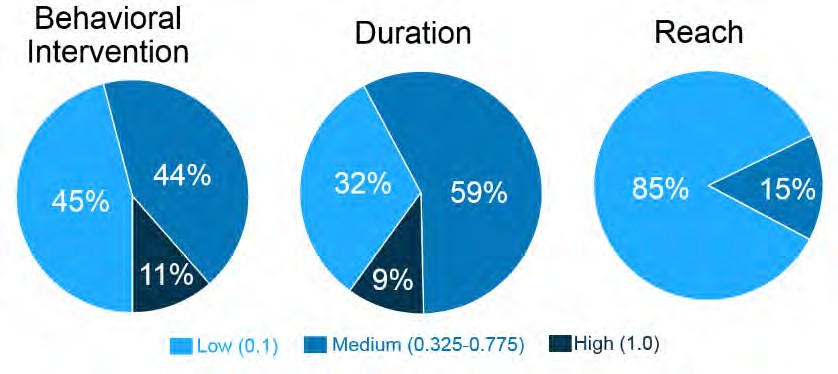 There were four priority areas within which these 87 activities were implemented: 1) Health Risk Factors;Physical Health and Chronic Disease Management and Prevention; 3) Behavioral Health; and 4) Healthy Aging. The highest number of activities were implemented to address the “Health Risk Factors” priority area and the lowest number were targeting “Behavioral Health” (34 and 15, respectively) (Table 1).Table 1. Summary of Activities by Priority AreaThe composite intensity score of the 87 activities was 79.2; the lowest possible score for all activities was a 26.1 (if all activities scored a 0.3) and the highest possible intensity score was a 261 (if all activities scored a 3.0). Each individual activity score ranged from 0.3 to 2.33; with a 0.91 average intensity score (Figure 2). About one-third (33%) of the activities had a medium score (1.2 – 2.1) and 66% had a low score (0.3 – 1.1) (Figure 3).Figure 2. Individual Activity	Figure 3. Percentage of Activities with a Low,Intensity Score	Medium, High Intensity Score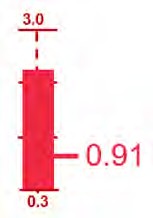 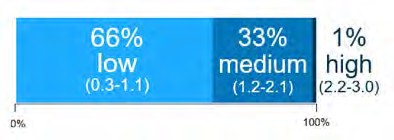 RecommendationsPer the requirements of the AG, Beth Israel Deaconess Hospital – Needham contracted with JSI to evaluate the FY17 CBP. The purpose of the evaluation was to understand the likely impact of each of the reported activities on long-term behaviors and outcomes related to the four priority areas, and to identify opportunities to ensure the CBP supports population health most effectively. Using intention, reach, and duration to score the various activities provides a systematic way of assessing the dynamic and evolving activities implemented as part of the Needham CBP. It also provides a platform for documenting progress toward the long-term goal of improved health, and differentiating between activities that may have more or less influence on long-term outcomes.Intensity scores should inform how resources are used most effectively in the future, provide direction for strengthening efforts individually or collectively, and serve as a baseline for measuring change overtime. Activities that were implemented at a lower intensity included the various grants that were awarded to community organizations. To increase the intensity of CBP dollars, and to ensure activities result in improved population health behaviors and outcomes, future efforts should be made to ensure all grantees provide detailed information on the purpose, duration, and reach of grant funding. In the extentpossible, activities should also prioritize the enhancement of services, modification of access, and/or change broader conditions that support the health and well-being of the community-at-large. Other lower- intensity activities included a number of one-time events. These activities received lower scores because they: 1) intended to increase awareness and/or educate/enhance the knowledge or skills of individuals, 2) were offered once or a few times (versus ongoing); and 3) reached a small percentage of the population. In general, it is recommended that each priority have multiple activities that work simultaneously to increase awareness and improve skills; enhance services; modify access; and change broader conditions for populations of people. CBP staff and partners should use Figure 4 to assess each activities’ contribution to the overall priority area and for modifications to be made to increase the intensity within which all activities are implemented.Figure 4. Flow chart for increasing the intensity of the community benefits program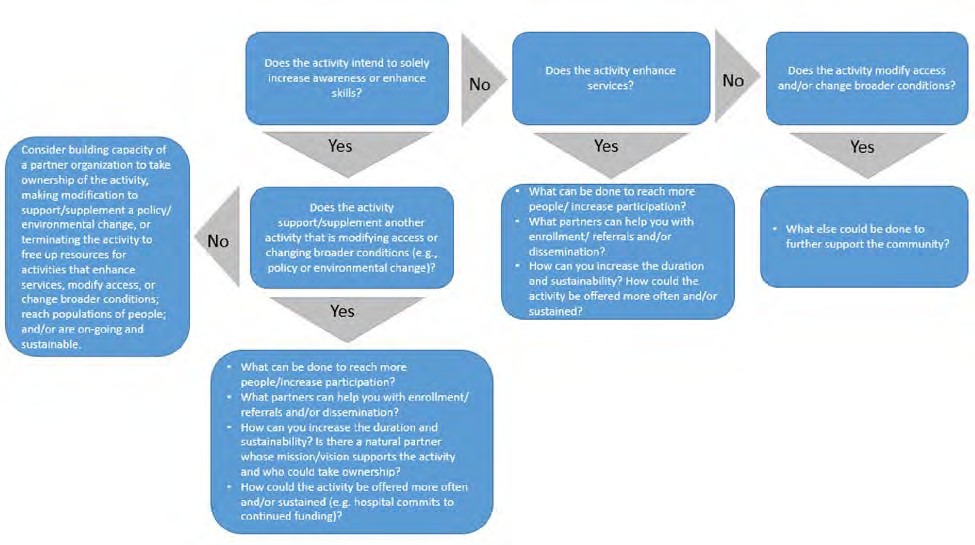 REFERENCESEconomos CD, Hyatt RR, Goldberg JP, et al. A community intervention reduces BMI z-score in children: Shape Up Somerville first year results. Obesity (Silver Spring). May 2007;15(5):1325- 1336.Taylor RW, McAuley KA, Barbezat W, Strong A, Williams SM, Mann JI. APPLE Project: 2-y findings of a community-based obesity prevention program in primary school age children. Am J Clin Nutr. Sep 2007;86(3):735-742.Sanigorski AM, Bell AC, Kremer PJ, Cuttler R, Swinburn BA. Reducing unhealthy weight gain in children through community capacity-building: results of a quasi-experimental intervention program, Be Active Eat Well. Int J Obes (Lond). Jul 2008;32(7):1060-1067.Romon M, Lommez A, Tafflet M, et al. Downward trends in the prevalence of childhood overweight in the setting of 12-year school- and community-based programmes. Public Health Nutr. Oct 2009;12(10):1735-1742.Chomitz VR, McGowan RJ, Wendel JM, et al. Healthy Living Cambridge Kids: a community-based participatory effort to promote healthy weight and fitness. Obesity (Silver Spring). Feb 2010;18 Suppl 1:S45-53.Arteaga SS, Loria CM, Crawford PB, et al. The Healthy Communities Study: Its Rationale, Aims, and Approach. Am J Prev Med. Oct 2015;49(4):615-623.Phillips MM, Raczynski JM, West DS, Pulley L, Bursac Z, Leviton LC. The evaluation of Arkansas Act 1220 of 2003 to reduce childhood obesity: conceptualization, design, and special challenges. Am J Community Psychol. Mar 2013;51(1-2):289-298.American Dietetic Association. Position of the American Dietetic Association: Individual-, family-, school-, and community-based interventions for pediatric overweight. J Am Diet Assoc. 2006;106(6):925-945.McLeroy KR, Bibeau D, Steckler A, Glanz K. An ecological perspective on health promotion programs. Health Education Quarterly. 1988;15(4):351-377.Collie-Akers VL, Schultz JA, Fawcett SB, et al. Measuring the intensity of community programs and policies for preventing childhood obesity in a diverse sample of US communities: the Healthy Communities Study. Pediatr Obes. Oct 2018;13 Suppl 1:56-63.Fawcett SB, Collie-Akers VL, Schultz JA, Kelley M. Measuring Community Programs and Policies in the Healthy Communities Study. Am J Prev Med. Oct 2015;49(4):636-641.Strauss WJ, Nagaraja J, Landgraf AJ, et al. The longitudinal relationship between community programmes and policies to prevent childhood obesity and BMI in children: the Healthy Communities Study. Pediatr Obes. Oct 2018;13 Suppl 1:82-92.BID Needham FY22 CHNA/ISMassachusetts Department of Public Health Determination of NeedCommunity Health Initiative CHNA / CHIP Self AssessmentVersion:	8-1-17This self-assessment form is to understand the Community Engagement process that has led/ will lead to the identification of priorities for community health planning processes. It is being used to demonstrate to DPH that an existing community health planning process adequately meets DPH standards for community engagement specific to Determination of Need, Community Health Initiative purposes.This form will provide the basic elements that the Department will use to determine if additional community engagement activities will    be required. When submitting this form to DPH, please also submit your IRS Form 990 and Schedule H CHNA/CHIP and/or current CHNA/ CHIP that was submitted to the Massachusetts Attorney General's Office. Additionally, the Applicant is responsible for ensuring that the Department receives Stakeholder-Assessments from the stakeholders involved in the CHNA / CHIP process.All questions in the form, unless otherwise stated, must be completed.Approximate DoN Application Date:	DoN Application Type:What CHI Tier is the project? Tier 1		  1. DoN Applicant Information	Applicant Name:Mailing Address: City:State:Zip Code: 2. Community Engagement Contact Person	Contact Person:Mailing Address:	148 Chestnut StreetTitle:City:    Needham	State:   Massachusetts	Zip Code: 02492Phone:	Ext:	E-mail: 3. About the Community Engagement Process	Please indicate what community engagement process (e.g. the name of the CHNA/CHIP) the following form relates to. This will be use as a point of reference for the following questions and does not need to be a fully completed CHNA or implemented CHIP.(please limit the name to the following field length as this will be used throughout this form):BID Needham FY22 CHNA/ISBID Needham FY22 CHNA/ISBID Needham FY22 CHNA/IS 5.  CHNA Analysis Coverage	Within the BID Needham FY22 CHNA/IS, please describe how the following DPH Focus Issues were analyzed DoN HealthPriorities and Focus Issues (please provide summary information including types of data used and references to where in the submitted CHNA/CHIP documents these issues are discussed):Built EnvironmentEducationHousingBID Needham FY22 CHNA/ISSocial EnvironmentViolence and TraumaThe same multi-faceted approach with a triangulation of data is used to analyze the violence and trauma issues, including: FY22 BILH  CHNA Key Informant Interviews, Focus Groups, and Community Survey; Federal Bureau of Investigation, Offenses Known to Law Enforcement, 2016; Massachusetts 211 Data, 2021; Center for Health Information and Analysis (CHIA) Massachusetts Inpatient   Discharges and Emergency Department Volume; Massachusetts Deaths, 2017; Behavioral Risk Factor Surveillance System, 2019; MA DPH COVID-19 Community Survey; and the Youth Risk Behavior Survey.The Federal Bureau of Investigation, Offenses Known to Law Enforcement 2016 was used to identify both property crime rate (total count: 891) and rate of offenses known to law enforcement (total count: 80).The following specific focus issuesa. Substance Use DisorderThe same multi-faceted approach with a triangulation of data is used to analyze substance use disorders, including: FY22 BILH CHNA Key Informant Interviews, Focus Groups, and Community Survey; Massachusetts 211 Data, 2021; Center for Health Information and Analysis (CHIA) Massachusetts Inpatient Discharges and Emergency Department Volume; Massachusetts Deaths, 2017; Behavioral Risk Factor Surveillance System, 2019; MA DPH, Bureau of Substance Abuse Services, 2017; MA DPH COVID-19 Community Survey; and the Youth Risk Behavior Survey.With regard to substance use, the FY22 BILH CHNA Key Informant Interviews, Focus Groups indicate that participants   voiced concerns about substance use, especially in relation to mental health and access to services. Data from Center for Health Information and Analysis (CHIA) Massachusetts Inpatient Discharges and Emergency Department Volume was used  to evaluate FY19 Inpatient Discharges rate per 100,000, age 18-64 (1,138) and FY19 ED Volume rate per 100,000, age 18-64 (1,836).BID Needham FY22 CHNA/IS 6. Community Definition	Specify the community(ies) identified in the Applicant's BID Needham FY22 CHNA/ISBID Needham FY22 CHNA/IS 7. Local Health Departments	Please identify the local health departments that were included in your  BID Needham FY22 CHNA/IS	. Indicate which of these local health departments were engaged inthisBID Needham FY22 CHNA/IS. For example, this could mean participation on an advisory committee, included in key informant interviewing, etc. (Please see page 24 in the Communitfurther description of this requirement http://www.mass.gov/eohhs/docs/dph/quality/don/guidelines-community-engagement.pdf.) 8. CHNA / CHIP Advisory Committee	Please list the community partners involved in the CHNA/CHIP Advisory Committee that guided the BID Needham FY22 CHNA/IS	. (please see therequired list of sectorial representation in the Community Engagement Standards for Community Health Planning Guidelines http://www.mass.gov/eohhs/docs/dph/ quality/don/guidelines-community-engagement.pdf)  Please note that these individuals are those who should complete the Stakeholder Engagement Assessment form.   It is the responsibility of the Applicant to ensure that DPH receives the completed Stakeholder Engagement Assessment form:BID Needham FY22 CHNA/IS 8a.  Community Health Initiative	For Tier 2 and Tier 3 CHI Projects, is the the Applicant's CHNA / CHIP Advisory Board the same body that will serve as the CHI advisory committee as outlined in the Table 1 of the Determination of Need Community-Based Health Initiative Guideline (http://www.mass.gov/eohhs/docs/dph/quality/don/guidelines-chi-planning.pdf)? YesBID Needham FY22 CHNA/IS 9. Engaging the Community At Large	Thinking about the extent to which the community has been or currently is involved in the BID Needham FY22 CHNA/IS	,please choose one response for each engagement activity below. Please also check the box to the left to indicate whether that step is complete or not. (For definitions of each step, please see pages 12-14 in the Community Engagement Standards for Community Health Planning Guidelines http://www.mass.gov/eohhs/docs/dph/quality/don/guidelines-community-engagement.pdf).BID Needham FY22 CHNA/IS 10. Representativeness	Approximately, how many community agencies are currently involved in of the community at large?BID Needham FY22 CHNA/ISwithin the engagementAgenciesApproximately, how many people were engaged in the process (please include team members from all relevant agencies and independent community members from the community at large)?IndividualsBID Needham FY22 CHNA/ISPlease describe the diversity of the people who have been engaged in the process both within the CHNA/CHIP Advisory Committee and the community at large. Explicitly describe how the process included diverse representation from different groups/individuals with varied gender, sexual orientation, race/ethnicity, disability status, international status and age. Please see page 10 and Appendix A of the Community Engagement Standards for Community Health Planning Guideline (http:// www.mass.gov/eohhs/docs/dph/quality/don/guidelines-community-engagement.pdf) for further explanation of this.Please describe the type of representation that was/is employed in the community engagement process and the rationale for that type of representation. For more information on types of representation and representativeness, please see Appendix A from the Community Engagement Standards for Community Health Planning Guidelines (http://www.mass.gov/eohhs/docs/dph/ quality/don/guidelines-community-engagement.pdf). Please include descriptions of both the Advisory Board and the Community at large.To your best estimate, of the people engaged in BID Needham FY22 CHNA/ISnumber of individuals.approximately how many: Please indicate theNumber of people who reside in rural areaNumber of people who reside in urban areaNumber of people who reside in suburban areaBID Needham FY22 CHNA/IS 11. Resource and Power Sharing	For more information on Power Sharing, please see Appendix A from the Community Engagement Standards for Community Health Planning Guidelines (http://www.mass.gov/eohhs/docs/dph/quality/don/guidelines-community-engagement.pdf).By community partners, we mean agencies, organizations, tribal community, health departments, or other entities representing communities.By Applicant partners, we mean the hospital / health care system applying for the approval of a DoN project 12. Transparency	Please describe the efforts being made to ensure that the engagement process is transparent. For more information on transparency, please see Appendix A from the Community Engagement Standards for Community Health Planning Guidelines. 13.  Formal Agreements	Does / did theBID Needham FY22 CHNA/IShave written formal agreements such as a Memorandum of Agreement/Understanding (MOU) or Agency Resolution? No, there are no written formal agreementsDid decision making through the engagement process involve a verbal agreement between partners? Yes, there are verbal agreementsIn a few sentences, can you describe the nature of the verbal agreement?BID Needham FY22 CHNA/IS 14. Formal Agreement Specifics	Thinking about your MOU or other formal agreement(s), does it include any provisions or language about:BID Needham FY22 CHNA/IS 15. Document Ready for Filing	When the document is complete click on "document is ready to file". This will lock in the responses and date and time stamp the form. To make changes to the document un-check the "document is ready to file" box. Edit document then lock file and submitKeep a copy for your records. Click on the "Save" button at the bottom of the page.To submit the application electronically, click on the"E-mail submission to DPH" button.This  document  is  ready  to  file:	 Date/time Stamp:E-mail submission to DPHE-mail submission to Stakeholders and CHI Advisory BoardWhen providing the Stakeholder Assessment Forms to the community advisory board members(individuals identified in Section 8 of this form), please include the following information in your correspondence with them. This will aid in their ability to complete the form:Community Engagement Process:BID Needham FY22 CHNA/ISApplicant:Beth Israel Deaconess Hospital-NeedhamA link to the DoN CHI Stakeholder AssessmentBeth Israel Deaconess Hospital─Needham CT DoN Community Health Initiative NarrativeCommunity Health Initiative MoniesThe breakdown of Community Health Initiative (“CHI”) monies for the Proposed Project is as follows. Please note, all totals are presented in the order calculated, beginning with the Maximum Capital Expenditure (“MCE”).Overview and Discussion of CHNA/DoN ProcessesThe Community Health Initiative (“CHI”) processes and community engagement for the proposed Determination of Need (“DoN”) Project1 will be conducted by Beth Israel Deaconess Hospital─Needham (“BID Needham” or the “Hospital”). BID Needham is a 58-bed acute care hospital primarily serving Needham, Dedham, Westwood and Norwood (hereinafter referred to as the Primary Service Area). The Hospital provides inpatient and outpatient health services, 24- hour emergency services, and offers more than 776 physicians on staff. In addition to its commitment to clinical excellence, BID Needham is committed to being an active partner and collaborator with the communities it serves. To that end, the Hospital conducts a Community Health Needs Assessment (“CHNA”) in the Hospital’s Primary Service Area every three years. The Hospital is currently conducting a CHNA and anticipates it will be approved by the Hospital’s Board in the fall of 2022.The CHNA serves to:Assess community health need, defined broadly to include health status, social determinants, environmental factors, and service system strengths and weaknesses;Engage the community, including local health departments, service providers across sectors and community residents, as well as BID Needham leadership and staff; andIdentify the leading health issues and the population segments most at-risk based on a review of the quantitative and qualitative information gathered by the assessment1 This Application requests approval for the acquisition of one (1) computed tomography scanner to be located on the Hospital’s main campus.BID Needham utilizes a participatory, collaborative approach to carry out each CHNA and is committed to exploring health in its broadest context. Throughout the CHNA process, BID Needham will rely on the input and oversight of a Steering Committee, its standing Community Benefits Advisory Committee (“CBAC”) and key Hospital leadership. Accordingly, the CHNA report will illustrate key findings of the assessment process, which continues to explore a range of health behaviors and outcomes; social and economic issues; including the social determinants of health; health care access and gaps; and strengths of existing resources and services.Advisory Committee DutiesBID Needham is committed to a transparent and community engaged process with respect to its CHNA and this CHI. The Hospital’s CBAC membership intentionally fulfills all sector requirements outlined in the CHI guidelines and will serve as the decision-making body for this CHI. As outlined in the CBAC’s Charter, its scope of work will include:Assisting BID Needham staff with appropriate engagement with residents from targeted communities and community partners around the CHI.Determining the Health Priority(ies) for CHI funding based upon the needs identified in the 2022 CHNA/CHIP and in alignment with the Department of Public Health’s Health Priorities and the Executive Office of Health and Human Services’ Focus Areas.Selecting strategies to address the identified Health Priorities2.Advising BID Needham staff and leadership on the solicitation process and awardee selection.Timeline for CHI ActivitiesGiven the Hospital is in the process of conducting a new CHNA, the timeline may ultimately be longer than the timeline set forth in the Department’s CHI Guidelines. However, the Applicant asserts using the 2022 CHNA will be more beneficial to the community because it will provide a more current foundation on which to base the CHI. The timeline for CHI activities is as follows:Six weeks post-approval: The CBAC will begin meeting and reviewing the 2022 draft CHNA to commence the process of selecting Health Priorities.Three – four months post-approval: The CBAC will select the Health Priorities for funding.Four – five months post-approval: The CBAC participates in a Conflict of Interest disclosure and eligible CBAC members select the CHI strategies.Five – six months post-approval: The CBAC advises on the funding method to use and assists with the development of parameters for funding and evaluation.Seven – nine months post-approval: Funding decisions are madeTen – twelve months post approval: Disbursement of funds begins.Twelve months to four and a half years post-approval: Strategies are implemented.2 Prior to the selection of Health Priority strategies, BID Needham will institute a formal Conflict of Interest disclosure process for all CBAC members in order to determine which members can advise on the determination of CHI strategies.Four and half to five years post-approval: Evaluation of funded projects.Administrative MoniesApplicants submitting a Tier 1 CHI are eligible to retain a four percent (4%) administrative fee. Accordingly, BID Needham is requesting $4,717.08in administrative funding. These monies will support promotion of meetings, interpretation/translation, community engagement, stipends for community resident participation, additional staff time for these efforts.Evaluation OverviewBID Needham is seeking to use 10% of local CHI funding ($10,188.89) for evaluation efforts. These monies will allow BID Needham to retain the expertise of the BILH Director of Evaluation and Data to develop appropriate evaluation metrics of the CHI-funded projects.#3Publication of Notice of IntentLEGAL NOTICES	LEGAL NOTICES	LEGAL NOTICESLEGAL NOTICES	LEGAL NOTICES	LEGAL NOTICESLEGAL NOTICES	LEGAL NOTICES	LEGAL NOTICES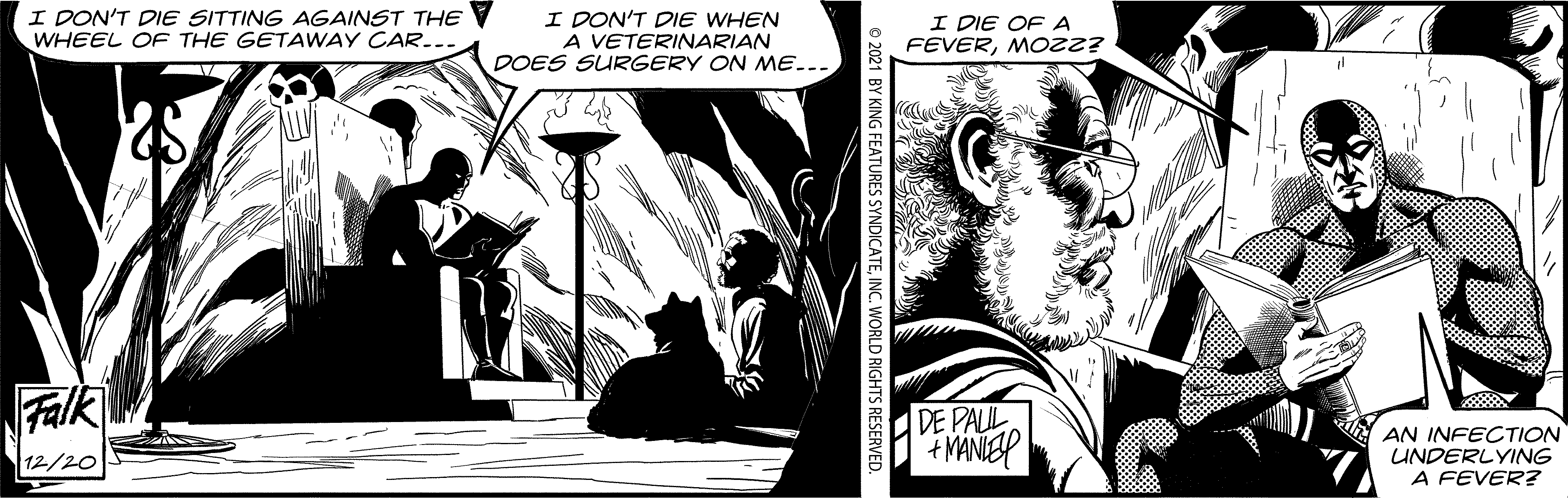   JUMBLE SOLUTION	cloWn	abate	eXHale	sneeZe she was learning to use microsoft’sLEGAL NOTICES	LEGAL NOTICES  CROSSWORD SOLUTION	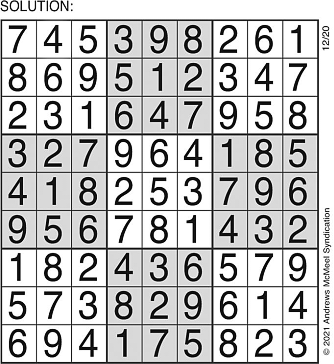 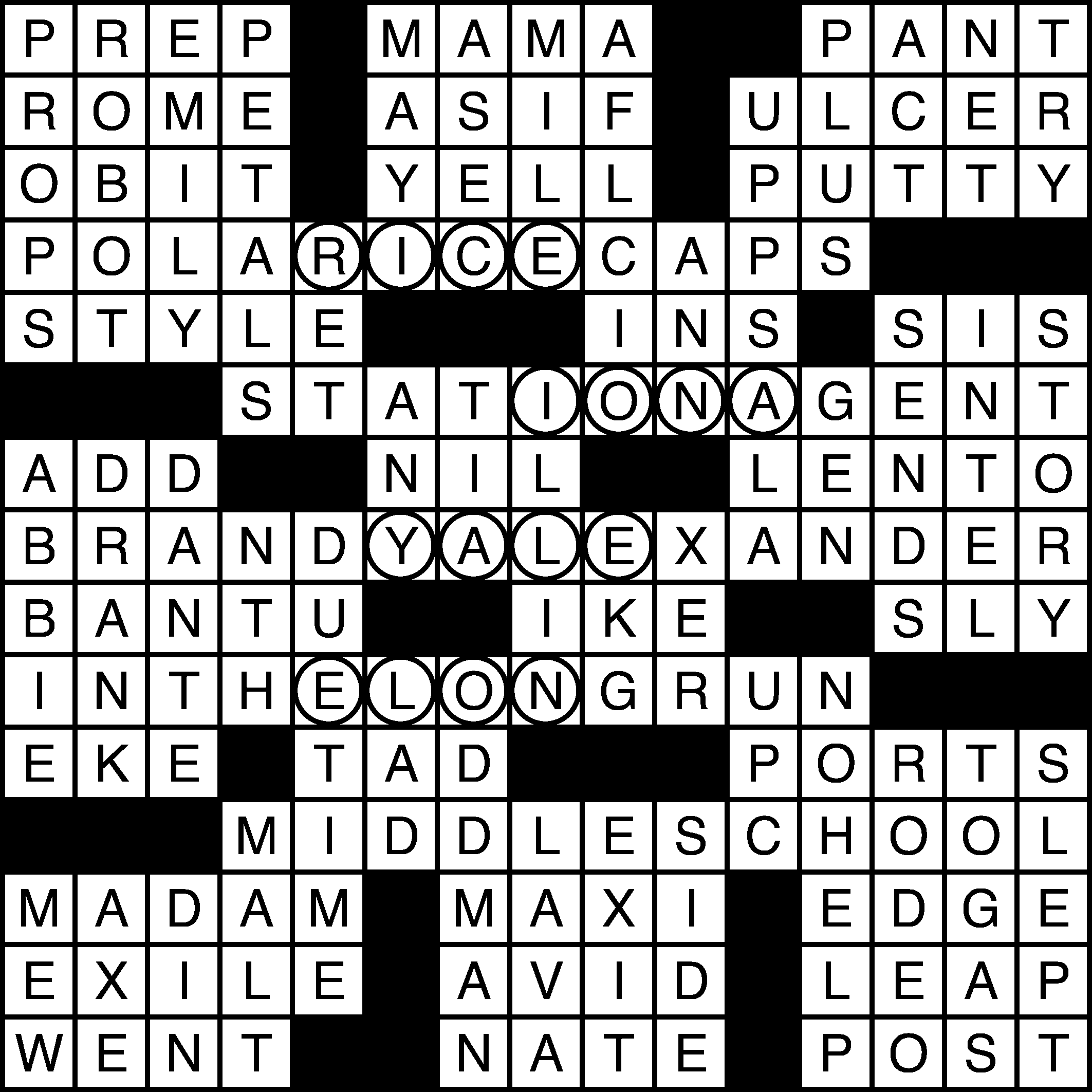 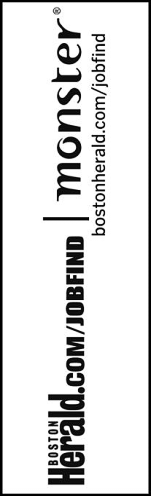 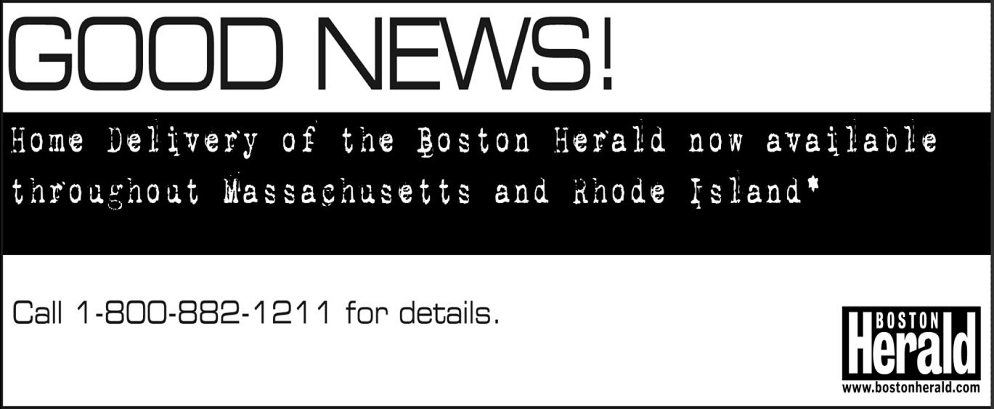 #4Factor 4 – Independent CPA AnalysisAnalysis of the Reasonableness of Assumptions Used For andFeasibility of Projected Financials of:Beth Israel Lahey Health, Inc.For the Years Ending September 30, 2021 Through September 30, 2025The report accompanying these financial statements was issued byBDO USA, LLP, a Delaware limited liability partnership and the U.S. member of BDO International Limited, a UK company limited by guarantee.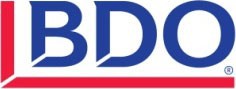 December 2, 2021Jamie Katz, Esq. General CounselBeth Israel Lahey Health, Inc. 20 University Road, Suite 700Cambridge, MA 02138Tel:  617-422-0700Fax: 617-422-0909www.bdo.comOne International Place Boston, MA 02110-1745RE:	Analysis of the Reasonableness of Assumptions and Projections Used to Support the Financial Feasibility and Sustainability of the Proposed ProjectDear Mr. Katz:Enclosed is a copy of our report on the reasonableness of assumptions used for and feasibility of the financial projections for Beth Israel Lahey Health, Inc. Please contact me to discuss this report once you have had an opportunity to review.Sincerely,BDO USA, LLP, a Delaware limited liability partnership, is the U.S. member of BDO International Limited, a UK company limited by guarantee, and forms part of the international BDO network of independent member firms.BDO is the brand name for the BDO network and for each of the BDO Member Firms.TABLE OF CONTENTSPage                                                                                                                                    I.	EXECUTIVE SUMMARY	4RELEVANT BACKGROUND INFORMATION	4SCOPE OF REPORT	8SOURCES OF INFORMATION UTILIZED	8REVIEW OF THE PROJECTIONS	9FEASIBILITY	14December 2, 2021Jamie Katz, Esq.General CounselBeth Israel Lahey Health, Inc. 20 University Road, Suite 700Cambridge, MA 02138RE:	Analysis of the Reasonableness of Assumptions and Projections Used to Support the Financial Feasibility and Sustainability of the Proposed ProjectDear Mr. Katz:We have performed an analysis related to the reasonableness and feasibility of the financial projections (the “Projections”) of Beth Israel Lahey Health Inc. (“Beth Israel Lahey Health”, “BILH” or “the Applicant”), related to the expansion of computed tomography (“CT”) services by reactivating one CT unit at the Beth Israel Deaconess Hospital–Needham (“BID-N”) Department of Radiology (“Radiology”), located at 148 Chestnut Street Needham, MA 02492 (the “Proposed Project”). Previously, BID-N obtained permission from Massachusetts Department of Public Health (“DPH”) in February 2021 to replace its existing CT unit with a new CT unit from General Electric Company (“GE”) and to locate that new unit at BID-N. However, given the requirement for additional CT services, Beth Israel Deaconess Hospital– Needham is requesting approval to operate a second unit, which will initially be the old GE CT unit (the “2009 CT”), so that BID-N will be able to operate a total of two CT units in its Department of Radiology.This report details our analysis and findings with regard to the reasonableness of assumptions used in the preparation of the Projections and feasibility of the projected financial results prepared by the management of BILH (“Management”). This report is to be used by BILH in connection with the filing of Massachusetts Department of Public Health Determination of Need (“DoN”) application and should not be distributed or relied upon for any other purpose.EXECUTIVE SUMMARYThe scope of our review was limited to an analysis of the consolidated five-year financial projections for the Applicant for the fiscal years ending September 30, 2021 through 2025 prepared by Management and the supporting documentation in order to render an opinion as to the reasonableness of assumptions used in the preparation and feasibility of the Projections.The Projections exhibit a cumulative operating EBITDA surplus1 of approximately 7.5 percent of cumulative projected net patient service revenue for BILH for the five years from FY 2021 through 2025. Based upon our review of the relevant documents and analysis of the Projections, we determined the anticipated operating EBITDA surplus is a reasonable expectation and based upon feasible financial assumptions. Accordingly, we determined that the Projections are reasonable and feasible, and not likely to have a negative impact on the Applicant’s patient panel or result in a liquidation of BILH’s assets. A detailed explanation of the basis for our determination of reasonableness and feasibility is contained within this report.RELEVANT BACKGROUND INFORMATIONThe Applicant is a Massachusetts, non-profit, tax-exempt corporation that oversees a regional, non-profit health care delivery system comprised of teaching and community hospitals, physician groups, behavioral health providers, post-acute care providers and other caregivers. BILH’s member entities serve the health needs of patients and communities of Boston and other surrounding communities in Eastern Massachusetts. BILH’s purpose is to support the patient care, research, and educational missions of its member entities. BILH’s member hospitals include BID-N and the following hospitals: Addison Gilbert Hospital; Anna Jaques Hospital; Beth Israel Deaconess Medical Center (“BIDMC”); Beth Israel Deaconess Hospital-Milton; Beth Israel Deaconess Hospital-Plymouth; Beverly Hospital; Lahey Hospital &1 Operating EBITDA surplus represents the sum of operating income, interest expense and depreciation and amortization.Medical Center; Lahey Medical Center, Peabody; Mount Auburn Hospital; New England Baptist Hospital; and Winchester Hospital (collectively known as “BILH Hospitals”). BILH’s vision is to have a broader impact on the health care industry and patient populations in Massachusetts by sharing best practices, investing in foundational infrastructure to support population health management, and encouraging true market competition based on value.BILH also operates Beth Israel Lahey Health Performance Network, LLC (“BILHPN”), a value- based physician and hospital network and Massachusetts Health Policy Commission (HPC) certified Accountable Care Organization (“ACO”), whose goal is to partner with other community hospitals and other providers throughout Eastern Massachusetts to improve quality of care while effectively managing medical costs, with the goal of providing the highest quality health care in the most efficient way. Through BILHPN, BILH and its participating community partners are working to align the incentives and efforts needed to dramatically improve the health of broad populations and to focus intently on caring for patients at the right time, in the right location, and in the community whenever possible. BIDMC is contracted to participate in BILHPN and currently participates in its subsidiary ACO, Beth Israel Deaconess Physician Organization, LLC d/b/a Beth Israel Deaconess Care Organization or “BIDCO”.As noted, the Applicant intends to reactivate the 2009 CT unit within the Beth Israel Deaconess Hospital–Needham, Department of Radiology. BID-N provides CT services, including CT-guided procedures and diagnostic exams at a single location in the main hospital building.External factors have created volume demands that could not have been foreseen when the initial CT scanner was built and installed in 2009. Having a second CT scanner in service would allow BID-N to better meet current patient demands and create flexibility to meet BID-N patients' needs in the future. The second 2009 CT unit would enable BID-N to avoid the interruptions and delays that occur when the location’s current single CT scanner is out of operation for maintenance and/or repair. With only one current CT in operation, whenever there is downtime due to repairs, scheduled maintenance, or lengthy interventional procedures are being performed, it increases the waiting time for both BID-N inpatients and Emergency Department (“ED”) outpatients.Patient volumes in BID-N’s CT have on average been 31.3 percent higher than previous norms since July 2020, with the most recent three months averaging 41.0 percent higher.Accommodating the surge of ED/inpatients has strained BID-N’s outpatient resources and the ability to serve the needs of BID-N’s communities, creating the prospect that patients must travel from distances and lose important, perhaps critical, time to obtain their care. The added capacity of a second CT will help increase the efficiency of transferring patients to and from the ED and increase capacity to meet the increased demand and create efficiencies within the BID-N facility for both inpatients and outpatients. The current single CT unit is located directly across from the ED elevator, essentially serving as an ED-sited CT scanner.The 2009 CT would provide better access for scheduled outpatient CT procedures.The current CT unit sits on the ground floor, directly below the ED and is in service 24 hours a day, seven days a week. The single unit serves the diagnostic needs of ED patients as well as inpatients requiring exams, and any remaining capacity is used for outpatient diagnostic exams throughout the day.The need for the Proposed Project is based on the existing needs of the Applicant’s, and particularly BID-N’s, Patient Panel. It will also help to address anticipated growth in the need for CT services based on BID-N’s current Patient Panel trends of increasing acuity and an aging population, as described in the DoN. The Applicant seeks to expand the number of CT’s within its Department of Radiology address delays in access to care, thereby improving the patient experience, the timeliness of clinical decision making, and health outcomes, while also improving administrative efficiencies. The current CT unit operates at full capacity. As noted above, there is no back-up unit if a unit requires service and, as discussed in more detail below, there are significant clinical and operational barriers to moving patients to CT scanners at other sites.The current constraints, leading to delays in scheduling of scans, are caused by the following factors: (1) the increase in inpatient census at BID-N; (2) the increase in acuity of inpatients at BID-N; (3) the increase in ED patients at BID-N (including code stroke and trauma patients)—all of which translate into an increase in the number of candidates for whom a CT scan is appropriate; and (4) the increase in the need for CT-guided procedures for bothinpatients and outpatients. The additional CT unit will reduce delays in access, especially during peak demand times, and reduce significant wait times for CT-guided procedures (e.g. tissue biopsies, abscess drainage, and cardiac procedures), and provide an alternative for patients who, without ready access to CT services at BID-N, will be obliged to travel to another facility, perhaps much farther away, for these services. Also, the retained second CT will better enable BID-N to respond in moments of crisis, such as when, recently, three code strokes were called within 30 minutes.The Proposed Project is consistent with Massachusetts’ cost containment goals for multiple reasons. As a threshold matter, the Proposed Project maximizes use of existing hospital space, equipment, facilities, and ancillary services, reduces administrative inefficiencies caused by capacity constraints, and most importantly, increases timely patient access to care in an appropriate setting. There will virtually be no cost incurred by reactivating the 2009 CT, which will be utilized as the second CT for the foreseeable future. Also, with respect to cost containment, we note that a significant percentage of services planned for the additional CT unit are included as a component of an inpatient stay or an interventional procedure. With respect to the limited number of standalone outpatient diagnostic exams that are anticipated to be performed on the second CT unit, in addition to having to satisfy applicable prior authorization requirements, every order is subject to review by radiologists. BID-N also is currently implementing an electronic clinical decision support tool, in accordance with federal law, to ensure that physicians ordering advanced imaging consult appropriate use criteria. BID-N will be implementing the Medicare Part B Appropriate Use Criteria for Advanced Diagnostic Imaging in time for the 2022 effective date. The Proposed Project will not impact existing payer contracts.In sum, the expanded CT services capacity will ensure that BID-N patients, including vulnerable patients in BID-N’s Community Benefits Service Area (“CBSA”), and, in particular, inpatients and patients in need of CT-guided procedures, will have timely access to essential hospital-based imaging services from a low cost provider of high-quality services.SCOPE OF REPORTThe scope of this report is limited to an analysis of the five-year Projections for the fiscal years ending September 30, 2021 through 2025, prepared by Management, and the supporting documentation in order to render an opinion as to the reasonableness of assumptions used in the preparation and feasibility of the Projections. Reasonableness is defined within the context of this report as supportable and proper, given the underlying information. Feasibility is defined as based on the assumptions used, the Proposed Project is not likely to result in a liquidation of the underlying assets or the need for reorganization.This report is based on prospective financial information provided to us by Management. BDO understands the prospective financial information was developed as of October 28, 2020 and is still representative of Management’s expectations as of the drafting of this report. BDO has not audited or performed any other form of attestation services on the projected financial information related to the operations of BILH.If BDO had audited the underlying data, matters may have come to our attention that would have resulted in our using amounts that differ from those provided. Accordingly, we do not express an opinion or any other assurances on the underlying data or projections presented or relied upon in this report. We do not provide assurance on the achievability of the results forecasted by the Applicant because events and circumstances frequently do not occur as expected, and the achievement of the forecasted results is dependent on the actions, plans, and assumptions of Management. We reserve the right to update our analysis in the event that we are provided with additional information.SOURCES OF INFORMATION UTILIZEDIn formulating our conclusions contained in this report, we reviewed documents produced by Management as well as third party industry data sources. The documents and information upon which we relied are identified below or are otherwise referenced in this report:Financial Model for BILH for the periods ending September 30, 2021 through September 30, 2025;Draft BILH Application Form for DoN Application, including narrative;Audited Financial Statements for Beth Israel Lahey Health, Inc. for Seven Month Period Ended September 30, 2019 and Fiscal Year Ended September 30, 2020;Audited Financial Statements for Caregroup, Inc., Seacoast Regional Health Systems, Inc. and Lahey Health Systems, Inc. for Fiscal Years Ended September 30, 2017 and 2018;Beth Israel Lahey Health, Inc. draft patient volume tables for Fiscal Years Ended September 30, 2019 and 2018;BILH’s Fiscal Year 2021 Operating and Capital Budgets Finance Committee Presentation as of December 18, 2020;BILH’s Fiscal Year 2021 Budget for Growth in Patient Volume and Consolidated Statement of Revenue and Expenses;RMA Annual Statement Studies, published by The Risk Management Association;Definitive Healthcare data;IBISWorld Industry Report, Hospitals in the US, dated January 2021;REVIEW OF THE PROJECTIONSThis section of our report summarizes our review of the reasonableness of the assumptions used and feasibility of the Projections.The following table presents the Key Metrics, as defined below, which compare the forecasted operating results of the performance of BILH after the affiliation to market information from RMA Annual Studies (“RMA”), IBISWorld, and Definitive Healthcare to assess the reasonableness of the Projections.Key Financial Metrics and Ratios	ProjectedFootnotes:Industry data  metrics based on each data source's respective definitions and  may  differ  from the definitions listed below. Further, we note industry metric s only inc lude hospitals and do   not reflec t health systems, including   physic ian organizations.Profit before taxes margin from RMA data and net income margin from Definitive Healthcare data treated as an equivalent to excess margin.The Key Metrics fall into three primary categories: profitability, liquidity, and solvency. Profitability metrics are used in the evaluation of management performance in how efficiently resources are utilized. Liquidity metrics, including common ratios such as “days of available cash and investments on hand”, measure the quality and adequacy of assets to meet current obligations as they come due. Solvency metrics measure the company’s ability to take on and service debt obligations. Additionally, certain metrics can be applicable to multiple categories. The table below shows how each of the Key Metrics is calculated.Key Financial Metrics and RatiosRatio Definitions	CalculationProfitabilityOperating Margin (%) Excess Margin (%)Debt Service Coverage Ratio (x)Operating Income Divided by Total Operating RevenueExcess Income Divided by (Total Operating Revenues + Non-Operating Revenue)(Excess Income + Depreciation and Amortization + Interest) Divided by (Principal Payments and Interest)Days Available Cash and Investments on Hand (#) Operating Cash Flow (%)Current Ratio (x)Ratio of Long Term Debt to Total Capitalization (%) Ratio of Cash Flow to Long Term Debt (%)(Available Cash) Divided by [(Total Operating Expenses Less Depreciation and Amortization) Divided by 365 Days] (Operating Income + Depreciation and Amortization + Interest) Divided by Total Operating RevenueCurrent Assets Divided by Current LiabilitiesLong Term Debt Divided by Total Capitalization (Long Term Debt and Unrestricted Net Assets) (Operating Income + Depreciation and Amortization + Interest) Divided by Long Term DebtNet Assets Without Donor Restrictions ($ in thousands) Total Unrestricted Net Assets Total Net Assets ($ in thousands)	Total Net AssetsRevenueWe analyzed the projected revenue within the Projections. Revenue for the Applicant includes net patient service revenue and other operating revenue. We note that the cumulative net patient service revenue comprises 87.1 percent of the cumulative total operating revenue from FY 2021 through FY 2025.Total operating revenue for the Projections are expected to grow from $5.87 billion in FY 2021 to $6.77 billion in FY 2025. This represents a 3.7 percent compounded annual rate of return over the four-year period.In order to determine the reasonableness of the projected revenue, we reviewed the underlying assumptions upon which Management relied. Based upon our review of the information provided and the discussions noted above, we understand Management relied upon historical operating results and anticipated demographic trends in the BILH service area. The projected four year compound annual total operating revenue growth rate (“CAGR”) between FY2021 and FY 2025 is below the historical two year CAGR between FY2017 and FY2019 and the range of annual revenue growth rates for the Applicant between FY 2017 andFY 2019 as indicated in the table below. We excluded the performance for fiscal year 2020 in this comparison given it was significantly impacted by the unusual event related to global pandemic Covid-19.Revenue Projection	3.7%	6.1%	5.7% to 6.4%Based upon the foregoing, it is our opinion that the revenue growth projected by Management reflects a reasonable estimation of future revenue of BILH.Operating ExpensesWe analyzed each of the categorized operating expenses or reasonableness and feasibility related to the Projections. The operating expenses in the analysis include salaries and benefits, depreciation and amortization, interest expenses, and supplies and other expenses. Total operating expenses are projected to grow 3.0 percent in FY 2021 as compared to FY2019. As noted above, we excluded the performance of FY 2020 given it was significantly impacted by the unusual event related to the COVID-19 global pandemic. After FY 2021, total operating expenses are projected to grow annually at 3.3 percent from FY 2022 through FY 2025. The annual growth in total operating expenses is slightly below the annual historical expense growth from FY 2017 to FY 2019 ranging from 4.2 percent to 5.2 percent.Similarly, and as indicated in the table below, the projected four year compound annual total operating expense growth rate (“CAGR”) between FY 2021 and FY 2025 is below the historical two year CAGR between FY2017 and FY2019 and the range of annual revenue growth rates for the Applicant between FY 2017 and FY 2019. The main driver of the slightly lower expense growth is related to the synergies from reallocating centralized service costs (e.g. human resource, marketing/communications, information technology, etc.) achieved from the integration of legacy health care systems. BILH was formed on March 1, 2019 through the combination of the hospitals and other affiliates of three legacy health care systems based primarily in the Eastern Massachusetts market, including the former CareGroup, Inc., LaheyHealth System, Inc. and Seacoast Regional Health Systems, Inc. The integration is expected to enable BILH to operate more efficiently and reduce administrative costs.Operating Expenses	3.3%	4.7%	4.2% - 5.2% Projection				Based upon the foregoing, it is our opinion that the operating expenses within the Projections reflect reasonable estimation of future expenses of the Applicant. We note that the projected total operating expenses as a percentage of total operating revenue range from 98.4 percent to 99.8 percent from FY 2021 to FY 2025. We further note that this level of total operating expenses is in-line with the historical total operating expenses as a percentage of total operating revenue which ranged from 98.8 percent to 101.5 percent from FY 2017 to FY 2019.Capital Expenditures and Proposed Project FinancingThe 2009 CT unit currently exists in proximity to BID-N’s new primary CT unit and is the most cost effective option available to BID-N to expand its CT services capacity promptly and seamlessly. The reactivation of the 2009 CT scanner requires no additional buildout or disruption to the existing services. Hence, the Applicant doesn’t expect any major capital expenditures required to reactivate the 2009 CT other than the inspection fees of $5 thousand (to be performed by GE) and the legal fees associated with the Proposed Project. The costs are estimated to be less than $100 thousand in total. In addition to the above outlay expenses, the incremental operating expense of the Proposed Project is from $375 thousand to $450 thousand. This represents the incremental annual labor costs, CT maintenance service costs and miscellaneous supply costs required to operate an additional CT unit.We reviewed the financing plans for the Proposed Project. It is our understanding that the expenditures related to the Proposed Project are expected to be funded through the Applicant’s cash on hand. We note that the cash and cash equivalents balance included in the Projections is approximately $1.43 billion in FY 2021, of which the initial outlay expenses and the annual operating expenses of the Proposed Project represents approximately 0.03 percent. We note the model indicates a consistent level of the total cash balance through the projection period and the declining trend for the days available cash and investments onhand. Based on the noted factors, there appears to be sufficient room to accommodate the financing for the Proposed Project within the Applicant’s available capital without the need for debt financing.FEASIBILITYWe analyzed the Projections and Key Metrics for the Proposed Project. In preparing our analysis we considered multiple sources of information including industry metrics, historical results, and Management expectations. It is important to note that the Projections do not account for any anticipated changes in accounting standards. These standards, which may have a material impact on individual future years, are not anticipated to have a material impact on the aggregate Projections.Within the projected financial information, the Projections exhibit a cumulative operating EBITDA surplus of approximately 7.5 percent of cumulative projected net patient service revenue for BILH for the five years from FY 2021 through 2025. Based upon our review of the relevant documents and analysis of the Projections, we determined the anticipated EBITDA surplus is a reasonable expectation and based upon feasible financial assumptions.Accordingly, we determined that the Projections are reasonable and feasible, and not likely to have a negative impact on the patient panel or result in a liquidation of assets of BILH.Respectively submitted, Erik LynchPartner, BDO USA LLP#5HPC ACO Certification Approval Letter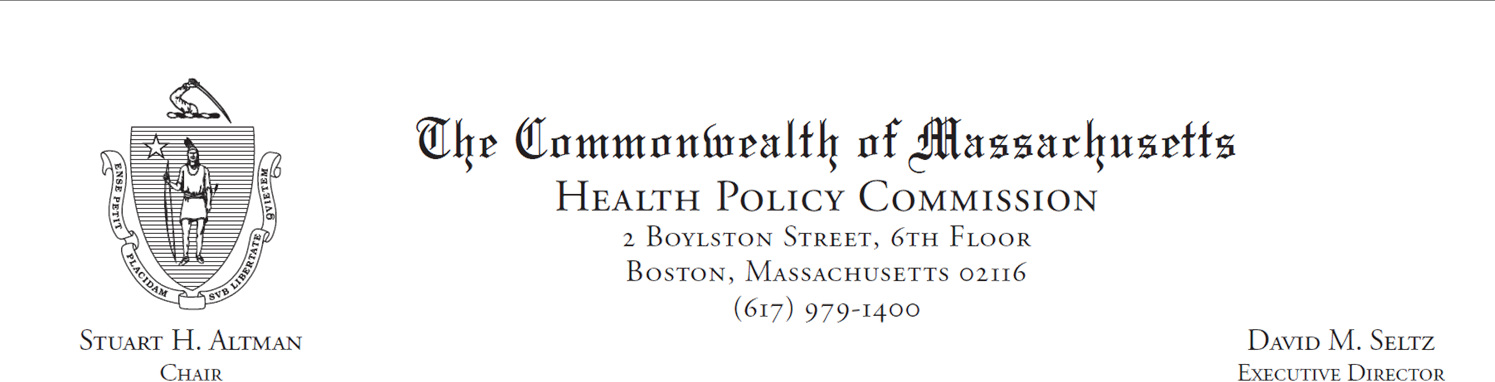 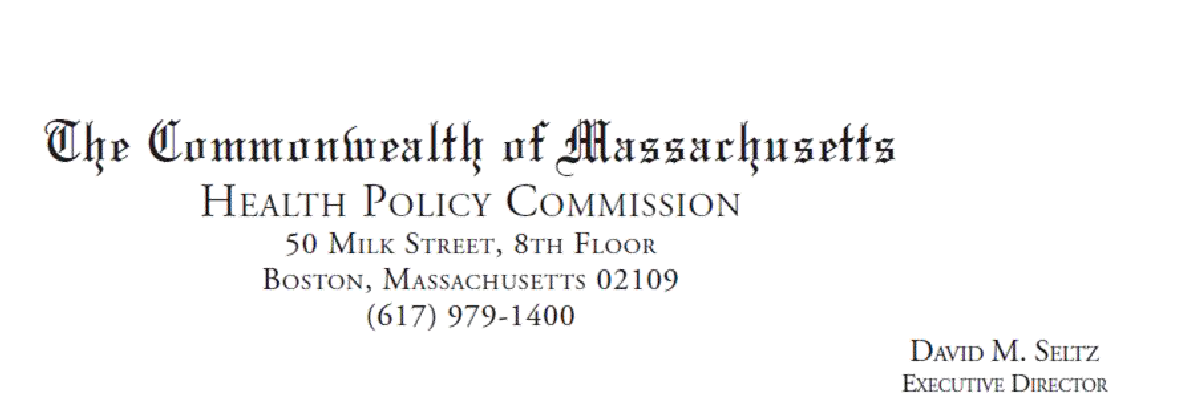 December 23, 2019 Eryn GallagherBeth Israel Lahey Performance Network109 Brookline Avenue Suite 300Boston, MA 02215RE: ACO Certification Dear Ms. Gallagher:Congratulations! The Health Policy Commission (HPC) is pleased to inform you that Beth Israel Lahey Performance Network meets the requirements for ACO Certification. This certification is effective from the date of this letter through December 31, 2021.The ACO Certification program, in alignment with other state agencies including MassHealth, is designed to accelerate care delivery transformation in Massachusetts and promote a high quality, efficient health system. ACOs participating in the program have met a set of objective criteria focused on core ACO capabilities including supporting patient-centered care and governance, using data to drive quality improvement, and investing in population health. Beth Israel Lahey Performance Network meets those criteria.The HPC will promote Beth Israel Lahey Performance Network as a Certified ACO on our website and in our marketing and public materials. In addition, a logo is enclosed for your use in accordance with the attached Terms of Use. We hope you will use the logo to highlight the ACO Certification to your patients, payers, and others.The HPC looks forward to your continued engagement in the ACO Certification program over the next two years.Thank you for your dedication to providing accountable, coordinated health care to your patients. If you have any questions about this letter or the ACO Certification program, please do not hesitate to contact Mike Stanek, Manager, at HPC-Certification@mass.gov or (617) 757-1649.Best wishes,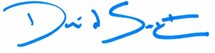 David Seltz Executive Director135#6Articles of OrganizationMA SOC   Filing Number: 201915220970	Date: 7/19/2019 11:12:00 AM7/19/2019    11: 08: 22 AM    From:	To:   6176243891 (   2/4	)IDENTIFICATIONno.   	Filing Fee: $15.00'lrht CH:ommonrotaltb of fflaggaehusttt;S'William Francis GalvinSecretary of the CommonwealthOne.Ashburton Place, Room 1717, Boston, Massachusetts 02108-1512ARTICLES OF AMENDMENT(General Laws, Chapter 180, Section 7)"w"e,Kevin Tabb, M.D., "President t *¼e@ PffsidesE,and  Jamie Katz	, *Clerk/ *Assistant Clerk,_of _B_ et_h I_sra_el L_ah_ey_He_alt_h, _Inc_._ _ _ _ _ _ _ _ _ _ _ _ _ _ _ _ _ _ _ _ _ _ _ _(Exact name of corporaticm)located at 109 Brookline Avenue, Suite 300, Boston, Massachusetts, 02215(A,ldress of corporatirm in Mt1SSachusetts)do hereby certify thac these Articles of Amendment affecting articles numbered:2(Number those articla 1, 2,3, and/or 4 being amendtd)of the Articles of Organization were duly adopted at a meeting held on _J_un_e_7 	20 19	, by vote of:members,2 0	directors, orshareholders**,D Being at least two-thirds ofirs members legally qualified to vote in meetings of the corporation: ORIll Being at least two-thirds of its directors where there are no members pursuant to Genera! Laws, Chapter 180, Section 3; ORD In the case of a corporation having capital stock, by the holders of at least two-thirds of the capital stock having the right to vote therein.Article II: The corporation is organized and shall be operated exclusively for charitable, scientific, and educational purposes within the meaning ofSection 501(c)(3) of the Internal Revenue Code of 1986, as amended {the "Code"), and is organized and shall be operated exclusively for the benefit of, to perform the functions of, or to carry out the purposes of Beth Israel Deaconess Medical Center, Inc., Beth Israel Deaconess Hospital - Milton, Inc., Beth Israel Deaconess Hospital - Needham, Inc., Beth Israel Deaconess Hospital - Plymouth, Inc., New England Baptist Hospital, Mount Auburn Hospital, Lahey Clinic Foundation, Inc., Lahey Health Shared Services, Inc., Northeast Hospital Corporation, Winchester Hospital, Anna Jaques Hospital, Inc., Northeast Behavioral Health Corporation, and their affiliated organizations that are exempt from taxation under Section 501(c)(3) of the Code, and classified as other than a private foundation under Section 509{a)(1) or 509(a)(2) of the Code (collectively, the "Supported Organizations"). In this capacity, the corporation:D.Jet< rh,inapplicabl, wt1rd•r.. Ch«k only tJne box that applits.Not.,If ,J,,'J'1'Cd provid,,J ..,.,J,,,. any article or irttm an thu form is in.mffkimt, ad.ditfuru ,h,ulbe ,et ford, an ,,,,.muonly of sepm-a B 1/2 x 11 ahttts of papr,r with a left ma:rgi11 of llt &um 1 mth. AdJithins to mert thttn 1111 11-rtick mil"] be wutrle on anngl,shut10 bmg ,u ,,1eh tJrticl• NIJ"M"t et11:h ,a,/,Jjri,m u tklb"f!)I ir,Ji.c11e,;J.HKliirnlBH'l 11.W137 /19/2019 11:08:22 AM From:	To: 6176243891( 3/4 )has been formed to maintain and operate charitable hospitals and services associated with charitable hospitals, to advance education and research In providing care to the sick and injured and in training health care professionals, and to promote the general health of the community, Including, without limitation, a core commitment to (i) meeting the health care, Including behavioral health, needs of at-risk, underserved, uninsured and government payer patient populations throughout the Commonwealth; and (ii) diversity and geographic representation from within the service areas of its afflllated safety net hospitals, Lawrence General Hospital, Cambridge Health Alliance, and Signature Healthcare Brockton Hospital, for so long as each such hospital maintains a clinical and/or contractual affiliation with the corporation.shall develop, provide and maintain, for the benefit of patients, patient families, employers, commercial payers, public payers, and the Commonwealth, a transformative, competitive model of care that provides the highest quality care In settings that are lower cost, clinically appropriate and both accessible and convenient to and for patients and their families;shall support the Supported Organizations, which may include support by gift, grant, guarantee, or other means, including without limitation by becoming jointly and severally liable with the Supported Organizations and/or their affiliated organizations in connection with the indebtedness of some or all of such organizations; andengage in any other charitable activities that may be lawfully carried on by a corporation formed under Chapter 180 of the Massachusetts Genera! Laws and which is exempt from taxation under Section 501(c)(3) of the Code.7/19/2019 11:08:22 AM From:	To: 6176243891( 4/4 )The foregoing amendmem(s) will become effective when these Articles of Amendment are filed in accordance wim General laws, Chapter 180, Section 7 unless these arci.c:les specify, in accordance wich du: vote adopting rhe amendment, a lam· effective dare noc more than thirty days afi:o:r such filing, in which event the arncndmrnt will become effective on such larcr dare.Later dl c:ctivc date:_ _ _ _ _ _ _ _ _ _ _ _ _ _ _SIGNED UNDERTHE PENALTrES OF PERJURY, t his ]...5':'	A-<	\ IM-s----dyaof_Ju__n_e_  _  _  _  _  __ _ __ ' 20_1_9     	_Kevin Tabb, M.D.	*	d-    -    -    -    -    -    -    -    -    -    -    -    -    -    -    -    -    -    -    -    -    -    -    -    -    -    -    -    -    -    -    -    -    -    -    -  • Pr   eisJamie Katz	\_   '-"'	\/	h	-. .,,,, n ,.1    ent 1_ _ _ _ _ _ _ _ _ _ ,.v'l--	  l..e...   u--·-_-:=_   _ _ _ _ _ _ _ _ _ _ _ _ _ , *Oerk I *As.istain Clei:l1v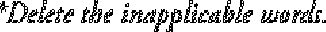 MA SOC   Filing Number: 201915220970	Date: 7/19/2019 11:12:00 AMTHE COMMONWEALTH OF MASSACHUSETTSI hereby certify that, upon examination of this document, duly submitted to me, it appears that the provisions of the General Laws relative to corporations have been complied with, and I hereby approve said articles; and the filing fee having been paid, said articles are deemed to have been filed with me on:July 19, 2019 11:12 AM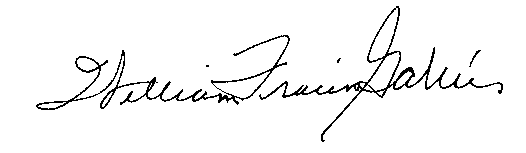 WILLIAM FRANCIS GALVINSecretary of the Commonwealth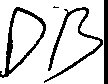 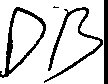 Filing Fee: $35.00'ijCbt <!Commontutaltb of fflassacbustttsWilliam  Francis GalvinSecretary of the CommonwealthOne Ashburton Place, Room 1717, Boston, Massachusetts 02108-1512ARTICLES OF ORGANIZATION(General Laws, Chapter 180)ARTICLE IThe exact  name of the corporation is:Beth Israel Lahey Health, Inc.ARTICLE IIThe purpose of the corporation is to engage in the following activities;The corporation is organized and shall be operated exclusively for charitable, scientific, and educational purposes within the meaning of Section 501(c)(3) of the Internal Revenue Code of 1986, as amended (the "Code"), and is organized and shall be operated exclusively for the benefit of, to perform the functions of, or to carry out the purposes of Beth Israel Deaconess Medical Center, Inc., Beth Israel Deaconess Hospital - Milton, Inc., Beth Israel Deaconess Hospital - Needham, Inc., Beth Israel Deaconess Hospital - Plymouth, Inc., New England Baptist Hospital, Mount Auburn Hospital, Lahey Clinic Foundation, Inc., Lahey Health Shared Services, Inc., Northeast Hospital Corporation, Winchester Hospital, Anna Jaques Hospital, Inc., Northeast Behavioral Health Corporation and their affiliated organizations that are exempt from taxation under Section 501(c)(3) of the Code, and classified as other than a private foundation under Section 509(a)509(a)(2) of the Code (collectively, the "Supported Organizations"). In this capacity, the corporation:has been formed to maintain and operate charitable hospitals and services associated with charitable hospitals, to advance education and research in providing care to the sick and injured and in training health care professionals, and to promote the general health of the community, including, without limitation,\	behavioral health, and the needs of at-risk, underserved, uninsured and government payer patient populations;shall develop, provide and maintain, for the benefit of patients, patient families, employers, commercial payers, public payers, and the Commonwealth, a transformative, competitive model of care that provides the highest quality care in settings that are lower cost, clinically appropriate and both accessible and convenient to and for patients and their families;shall support the Supported Organizations, which may include support by gift, grant, guarantee, or other means, including without limitation by becoming jointly and severally liable with the Supported Organizations and/or their affiliated organizations in connection with the indebtedness of some or all of such organizations; andmay engage in any other charitable activities that may be lawfully carried on by a corporation formed under Chapter 180 of the Massachusetts General Laws and which is exempt from taxation under Section 501(c)(3) of the Code.Note.· Jf the space provided under any article or item on thisfonn is insufficient, additions shall be set forth on one side only of separate 8 112 x 11 sheets of paper with a left margin of at least 1 inch. Additions to more than one article may be made on a single sheet so long as each article requiring each addition is clearly indicated.180arl 1116113ARTICLE IIIA corporation may have one or more classes of members. If it does, the designation of such classes, the manner of election or appointments, the duration of membership and the qualification and rights, including voting rights, of the members of each class, may be set forth in the by-laws of the corporation or	be set forth below:The corporation shall have no members. All powers of members under Massachusetts law shall be exercised by the trustees.ARTICLE IV**Ocher lawful provisions, if any, for the conduce ·and regulation of 1:he business and affairs of the corporation, for its voluntary dissolution, or for limiting, defining, or regulating the powers of the corporation, or of its directors or members, or of any class of members, are as follows:See Attachment Sheets 4A - 4C.ARTICLEVThe by-laws of the corporation have been duly adopted and the initial directors, president, treasurer and clerk or other presiding, financial or recording officers, whose names are set out on the following page, have been duly elected.ulf there are no pfovisiom, state "None".Note: 1hepreceding.four (4) artic/nare considered to bepum4nent 11.ntl may only be changed by filing appropriate Articks of Amendment.Other lawful provisions, if any, for the conduct and regulation of the business and affairs of the corporation, for its voluntary dissolution, or for limiting, defining, or regulating the powers of the corporation, or of its trustees, are as follows:The corporation shall have in furtherance of its corporate purposes all of the powers specified  in Section 6 of Chapter 180 and in Sections 9 and 9A of Chapter 156B of the Massachusetts  General Laws (except those provided in paragraph (m) of said Section 9) as now in force or as hereafter amended, and may carry on any operation or activity referred to in Article 2 to the same e,xtent as might an individual, either alone or in a joint venture  or other arrangement  with others, Qr through a wholly or partly owned or controlled corporation; provided, however, that no such power shall be exercised in a manner inconsistent with said Chapter  180 or any  other chapter  of the Massachusetts General Laws or inconsistent with the exemption from federal income tax to which the corporation shall be entitled under Section 50l(c)(3) of the Internal Revenue Code.The trustees may make, amend or repeal the bylaws in whole or in part.Meetings of the trustees (and meetings of any committees elected or appointed by the trustees) may be held anywhere in the United States.No trustee or officer of the corporation shall be personally liable to the corporation for monetary damages for breach of fiduciary duty as such director or officer notwithstanding any provision of law imposing such liability, except to the extent that such exemption from liability is not permitted under Chapter 180 of the Massachusetts General Laws.4.5.(a) The corporation shall, to the extent legally permissible,  indemnify  each person who serves as one of its trustees or officers, or who serves at its request as a director, trustee or officer of another organization or in a capacity with respect to any employee benefit plan (each such person being called in this Section 4.5 a "Person") against all liabilities and expenses, including amounts paid in satisfaction of judgments, in compromise or as fines and penalties, and counsel fees, reasonably incurred by such Person in connection with the defense  or disposition  of any  action, suit or other proceeding, whether civil or criminal, in which such Person may be involved or with which such Person may be threatened, while in office or thereafter, by reason of being or having been such a Person, except with respect to any matter as to which such Person shall have been adjudicated in any proceeding: (i) not to have acted in good  faith in the reasonable  belief that  his or her action was in the best interests of the corporation or (ii), to the extent that such matter relates to service at the request of the corporation for another organization  or an employee  benefit  plan,  to not have acted in the best interests of such organization or of the participants or beneficiaries of such employee benefit plan. Such best interests shall be deemed to be the best interests of the corporation for the purposes of this Section 4.5.(b) Notwithstanding the foregoing, as to any matter disposed ofby a compromise payment by any Person, pursuant to a consent decree or otherwise, no indemnification either for said payment or for any other expenses shall be provided unless such compromise shall be approved as in the best interests of the corporation, after notice that it involves such indemnification, (a) by a disinterested majority of the trustees then in office; or (b) by a majority of the disinterested trustees then in office, provided that there has been obtained an opinion in writing of independent legal counsel toIthe effect that such Person appears to have acted in good faith in the reasonable belief  that his Jr her action  was in the best interests of the corporation.	'( c) Expenses, including counsel fees, reasonably incurred by any Person in connection ith tlJe defense or disposition of any such action, suit or other proceeding may be paid from time to tirr!e by the corporation in advance of the final disposition thereof upon receipt of an undert king ;by such Person to repay the amounts so paid if such Person ultimately shall be adjudicated io be nqt entitled to indemnification under this Section 4.5. Such an undertaking may be. accepted without reference to the financial ability of such Person to make repayment.	i ' :( d) The right of indemnification hereby provided shall not be exclusive. Nothing contained in this Section shall affect any other rights to indemnification to which any Person or other c:orporalepersonnel may be entitled  by contract or otherwise  under law.	·	j.1( e) As used in this Section 4.5, the term "Person" includes such Person's respective heirs, executors and administrators, and a "disinterested" trustee or officer is one against whom  in such  capacity  the proceeding in question, or another proceeding on the same or similar grounds, is not then pending.4.6.(a) No person shall be disqualified from holding any office by reason of any interest. In the absence of fraud, any trustee or officer of this corporation, or any concern in which any such trustee or officer has any interest, may be a party to, or may be pecuniarily or otherwise interested in, any contract, act or other transaction (collectively called a "transaction") of this corporation, and(I) such transaction shall not be in any way invalidated or otherwise affected by that fact; andsuch trustee, officer or concern shall be liable to account to this corporation for any profit or benefit realized through any such transaction; provided,  however,  that  such  transaction  either was fair at the time it was entered into or is authorized or ratified by a majority  of the directors  who are not so interested and to whom the nature of such interest has been disclosed. No interested trustee of this corporation may vote or may be counted  in determining  the existence of a quorum  at any meeting at which such transaction shall be authorized, but may participate in discussion thereof.	·For purposes of this Section 4.6, the term "interest" shall include personal interest and also interest as a trustee, officer, stockholder, shareholder, overseer, member or beneficiary of any concern; and the term "concern" shall mean any corporation, association, trust, partnership, firm, person  or other entity other than this corporation.	1INo transaction shall be voided by reason of any provisions of this Section 4.6 which would Je valid  but for such provisions.	'No part of the assets or net earnings of the corporation shall inure to the benefit  of any officJr or director of the corporation or any individual (except that the corporation shall be authorized an empowered to pay reasonable compensation for services rendered and reimburse for reasonable expenses incurred on behalf of and for the benefit of the corporation); no substantial part oft 1 eactivities of the corporation shall be the carrying on of propaganda, or otherwise attempting, to influence legislation except to the extent permitted by Section 501(h) of the  Internal  Revenue Code; and the corporation shall not participate in, or intervene in (including the publishing or distributing of statements), any.political campaign on behalf of (or in opposition to) any candidate for public office. It is intended that the corporation shall be entitled to exemption from federal income tax under Section 501(c)(3) of the Internal Revenue Code and shall not be a private foundation under Section 509(a) of the Internal Revenue Code.If and so long as the corporation is a private foundation (as that term is defined in Section 509 of the Internal Revenue Code), then notwithstanding any other provisions of the articles of organization or the bylaws of the corporation, the following provisions shall apply:the income of the corporation for each taxable year shall be distributed at such time and in such manner as not to subject the corporation to the tax on undistributed income imposed by Section 4942 of the Internal Revenue Code, andthe corporation shall not engage in any act of self-dealing (as defined in Section 4941(d) of the Internal Revenue Code), nor retain any excess business holdings (as defined in Section 4943(c) of the Internal Revenue Code), nor make any investments in such manner as to subject the corporation to tax under Section 4944 of the Internal Revenue Code, nor make any taxable expenditures (as defined in Section 4945(d) of the Internal Revenue Code).Upon the liquidation or dissolution of the corporation, after payment of all of the liabilities of the corporation or due provision therefor, all of the assets of the corporation shall be disposed of to one or more of the Supported Organizations as are at that time exempt from federal income tax under Section 50I(c)(3) of the Internal Revenue Code.The corporation shall not discriminate in administering its policies and programs or in the employment of its personnel on the basis of race, color, religion, national or ethnic origin, sex, handicap, gender, gender identity, sexual orientation, military status or otherwise.All references herein: (i) to the Internal Revenue Code shall be deemed to refer to the Internal Revenue Code of 1986, as now in force or hereafter amended; (ii) to the General Laws of The Commonwealth of Massachusetts, or any chapter thereof, shall be deemed to refer to said General Laws or chapter as now in force or hereafter amended; and (iii) to particular sections of the Internal Revenue Code or said General Laws shall be deemed to refer to similar or successor provisions hereafter adopted.ARTICLE VIThe effective date oforganization of the corporation shall be the date appcoved and filed by the Secretary of the Commonwealth. If a later effective date is desired, specify such date which shall not be more than thirty days after the date of filing.ARTICLE VIIThe information contained in Article VII is not a permanent part of the Articles of Organization.a. The street address (post office boxes are not acceptable) of the principal office of the corporation in Massachusetts is:109 Brookline Avenue, Suite 300, Boston, MA 02215-3903b. The name, residential address and post office address of each director and officer of the cOrporation is as follows:NAME	RESIDENTIAL ADDRESS	POST OFFICE ADDRESSPresident:	Kevin Tabb, M.D.	64 Beethoven Ave, Waban, MA 02468	Same as Residential AddressTreasurer:Kevin Tabb, M.D.	64 Beethoven Ave, Waban, MA 02468	Same as R' esidential AddressClerk:	Jamie Katz	18 Barberry Rd, Lexington, MA 02421	Same as Residential AddressDirectors:(or officers	Ann-Ellen Hornidge	79 Wilsondale St, Dover MA 02030	Same as Residential Addresshaving thepowers ofdirectors)Kevin Tabb, M.D.	64 Beethoven Ave, Waban, MA 02468	Same as Residential Address Jamie Katz	18 Barberry Rd, Lexington, MA 02421	Same as Residential Addressc. The fiscal year of the corporation shall end on the last day of the month of:	Septemberd. The name and business address of the resident agent, if any, of the corporation is:Not applicableItwe, the below signed incorporator(s), do hereby certify under the pains and penalties of perjury that Ilw@ have not been convicted of any crimes  relating  to alcohol or gaming within  the past ten  years. l,A'r;le do   hereby further certify  rhat to  the best of my	knowledge the above-named  officers have  not  been similarly convicted.  If so convicted, explain.	,		·IN	WITNESS WHEREOF AND UNDER THE PAINS AND PENALTIES OF PERJURY, llw@, whose signature(s) appear below as incorporator(s) and whose name(s) and business or residential address(es) are dearly typed or printed beneath each signature, do herdby associ­ ate with the intention of forming this corporation under the provisions of General Laws, Chapter 180 and do hereby sign these Articles ofOrganization as incorporator(s) this ,23 rJ day of N lJ Vt,,1-1.Bt,.[Z..	, 20. L B --,(	 (fckfflDavid Spackman, 41 Burlington Mall Road, Burlington, MA 01805Note: If an existing corporation is acting as incorporator, type in the exact name of the corporation, the state or other jurisdiction where it was incorporated, the name of the person signing on behalf of said corporation and the titk he/she holds or other authority by which such action is taken.'Sf:Cl'{ETllRY OF Hff. THE	COMMONWEALTH OF MASSACHUSETTSC'GMM1J¾i WEP,\Jcl2018 NOV 27 Al1 9: 55CGF:POftATIOHS OIYISIGti.ARTICLES OF ORGANIZATION(General Laws, Chapter 180)	!320882I hereby certify that, upon examination of these Articles of Organization, duly submitted to me, it appears that the provisions of the General Laws relative to the organization of corporations have been complied with, and.J eby approve said articles; and the filing fee in the amount of$ ) 		havi"lb n paid, said a ti>,les are deemed to havo/bf."71filed with me this - /	 	day of !..}!! ,I	W	20 _J_ .Effective date: 	_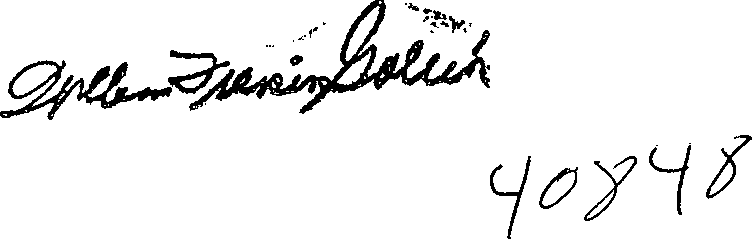 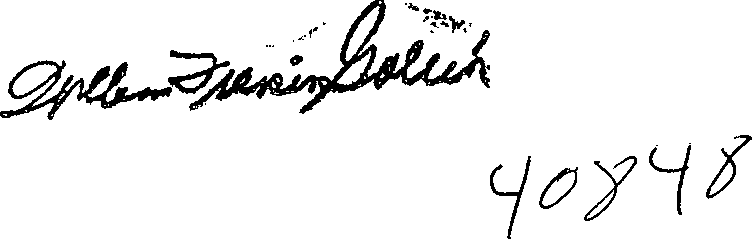 TO BE FILLED IN BY CORPORATIONContact information:David Spackman41 Burlington Mall RoadBurlington, MA 01805Telephone 781-744-3466Email, David.G.Spackman@lahey.orgA copy this filing will be available on-line at www.state.rna.us/sec/cor once the document is filed.#7Change in Service FormApplication Number:Massachusetts Department of Public Health Determination of NeedChange in ServiceOriginal Application Date:Version:	DRAFTDRAFT Applicant Information	Applicant Name:Contact Person:		Title:Phone:	Ext:	E-mail:This  document  is  ready  to  file:			 Date/time Stamp:E-mail submission to Determination of Need#8Affidavit of Truthfulness and ComplianceMassachusetts Department of Public Health Determination of NeedAffidavit of Truthfulness and Compliancewith Law and Disclosure Form , oo.40S(B)Version:	7-6-17lIoncsktrtuhcetifoonrms:. CPorimntpFleotremI.nfEoarcmhaptieornsobnemlouws.t Wsighnenancdomdaptle ttehechfoecrmk t.heWbhoexn"aTlhl sisigdnoactureesnhtaivserebaedeyntcoopllreinctte:"d. , Tschaisnwthilel ddaotceusmtaemnpt aannddApplication Number:   �I-BI-LH---2-11-11-61-2---RE 	�IOriginal Application Date:	I�1/14/2022--  IApplicant Name: I Beth Israel Lahey Health, Inc.Application Type: DoN-Required Equipment	]----�Applicant s Business Type:Is the Applicant the sole member or sole shareholder of the Health Facility(ies) that are the subject of this Application?[!] Yes	□NoT1h. e undeTrhsiegAnpedplcicearntitfiiesstuhnedseorlethceorppaoinrastaenmdepmenbaelrtioerssooflepeshrjaurreyh: older of the Health Facility[ies] that are the subject of this Application;23..	I huanvdeerrJae-s*tand10a5nCdMagRr1e0e0t.o00th0e, tehxepMecatsesdacahnudseatptps rDoeptreiarmteincoantidouncotfoNf etheed ARpegpuliclaatniotnp;ursuant to 105 CMR**100.800;4.	Iihnafovreml'e?ld-ationthcios natpapinliecdathioenrefionr iDs eatcecrumrainteataionnd torfuNee; ed including all exhibits and attachments, and ce1tify ti 1at all of the56.	I have submitte   the rceoqrrueicetdFiclionpgieFseeofatnhdisuanpdpelircsatatinodnittoisthneonDreetfeurnmdianbalteiopnuorsfuNaenetdtoPr1o0g5rCamM,Ra1n0d0, .a4s0a5p(Bp)l;icable, to allIPhaartvie  coafuRsedco, ards raenqduoirtehde, rnpoatrictieessoafsinretqenutirteodbpeuprsuubalnisthteod1a0n5dCdMuRp1lic0a0t.e40c5o(pBi)e; s to be submitted to all Parties of Record, andAalpl cpalircraieNrscoorntthriarcdt-sp, aarntydawdimthinMisetdraictaorres,apnudbMliceadnicdacido,masmreqrcuiairle, fdobr tyh1e0p5aCyMmRen1t0o0.f4h0e5a(Clth), ectarseqse.;rvices with which the1110,e0v.4e0c5e(ttE)�eand dp3ro0p1eCrMnoRt1if1ic.0a0ti;own ialnl bdesmubamdeissifioanpsptliocatbheleSecretary of Environmental Affairs pursuant to 105 CMRaIfcscuobrdjeacnt ctoe wMi.tGh.L1.0c5. 6CDM, R§ 11030a.4n0d59(G58); CMR 7.00, I have submitted such Notice of Material Change to the HPC - inDI hea¥vieefe66u�lyiassnudeusnNdoetrisctesnodf tDhe leimrmitiantaiotinosnoonf Nsoeleicdita;ut:iielontl'loof tfuornR'ld§inag�f!aro'cmonthdietigoenn§eartatlapel'luobellictl'lporiroorinto;  receiving a Notice ofI untedremrsitnaantdiotnhoatf,NifeAepdparsoevsetda,btlhisehAedppinlic1a0n5t,CaMs RHo1l0d0e.4r 1o5f ;the DoN, shall become obligated to all Standard Conditions optuhresurwanistetobe1c0o5mCeMaRp1a0r0t .o3f1t0h, easFiwnealllAacstaionny pauprpsluicaanbtletoO1t0h5erCCMoRn1d0it0io.3n6s0a;s outlined within 105 CMR 100.000 or that14..	Pursuant to 105 CMR 100.705(A), I certify that the  PArpopploicsaendt PhraosjeScutffiiscaieuntthIonrtiezreedstuinndtehreaSpiptelicoarbfalecizloitny;inagndby-laws orordinancae.sI,fwthheetPhreorposenotParosjpeectciiaslnpoetrmauithisorizqudiruendd; or,applicable zoning by-laws or ordinances, a variance has beenb. The ProrepcoesiveeddPtroojpeecrtmisitexsuemchpPtrforopmosezodnPinrogjebcyt-;loawr, s or ordinances.Attach a copy of Articles of Organization/Incorporation, as am�n�dCKEeOvifnoTraCbobr, pMoDration Name:	S-ign-at-ure-:-M                                                 -                                                 _                                                 _                                               - -                   -	-D-+�/4te �--1//�2,�LBAonanr-dElClehnaHirofronirdCgeo,rJpDoration Name:	Signature:	*been informed of the contents of**have been informed thatDat1e/4/22Affidavit of Truthfulness***issued in compliance with 105 CMR 100.00, the Massachusetts Determination of Need Regulation effective January 27, 2017 and amended December 28, 2018Page 1 of 2This document is ready to  print:	Date/time Stamp :Affidavit of Truthfulness	Page 2 of 2#9Affiliated PartiesApplication Date:Massachusetts Department of Public Health Determination of NeedAffiliated PartiesApplication Number:Version:	DRAFTDRAFT Applicant Information	Applicant Name:Contact Person:	Title:Phone:	Ext:	E-mail:This document is ready to file:			 Date/time Stamp:#10Filing Fee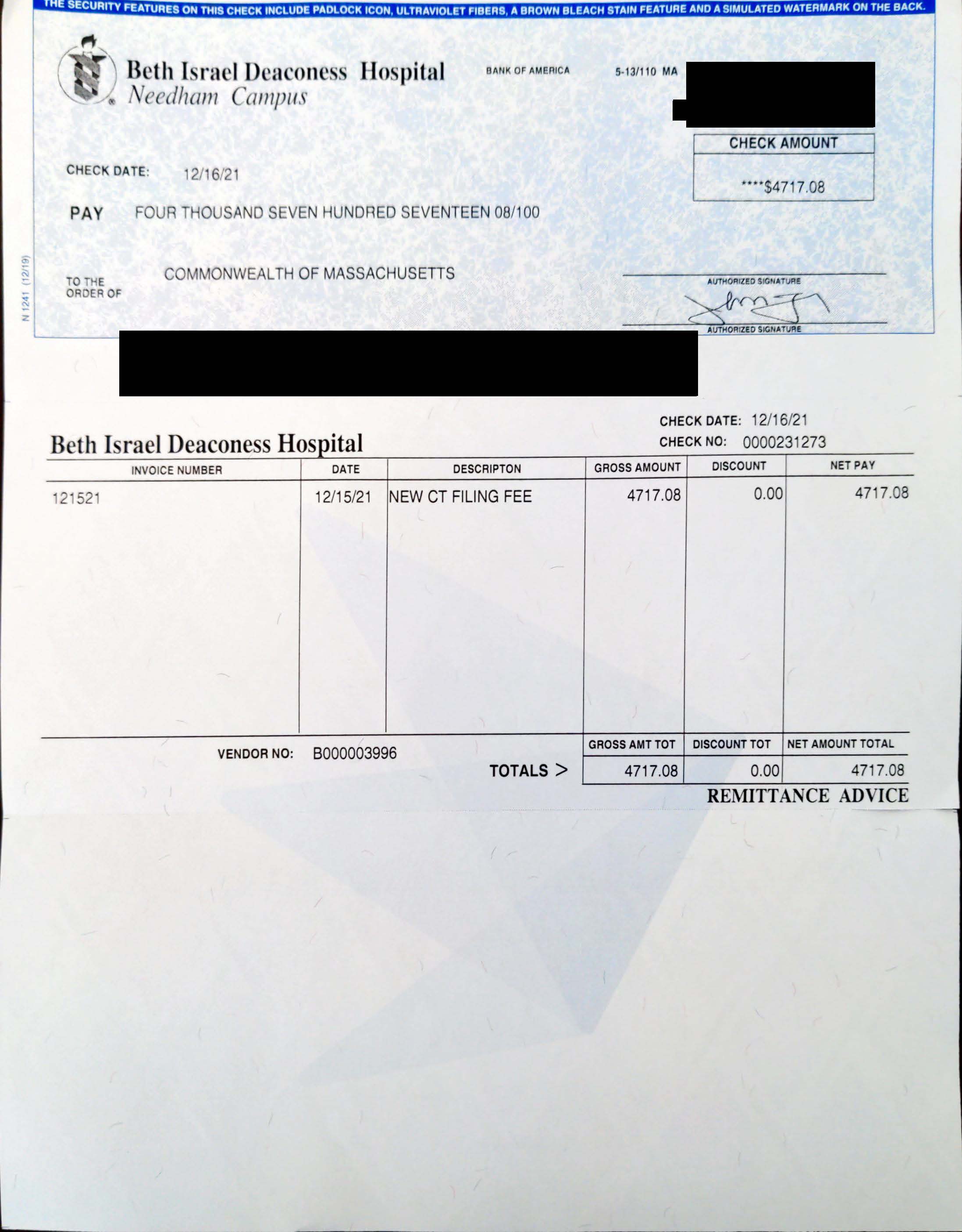 13. FactorsRequired Information and supporting documentation consistent with 105 CMR 100.210Some Factors will not appear depending upon the type of license you are applying for. Text fields will expand to fit your response.Factor 1: Applicant Patient Panel Need, Public Health Values and Operational ObjectivesFactor 3: ComplianceFactor 3: ComplianceFactor 3: ComplianceFactor 3: ComplianceFactor 3: ComplianceFactor 3: ComplianceApplicant certifies, by virtue of submitting this Application that it is in compliance and good standing with federal, state, and local lawsand regulations, including, but not limited to M.G.L. c. 30, §§ 61 through 62H and the applicable regulations thereunder, and in compliance with all previously issued notices of Determination of Need and the terms and conditions attached therein .Applicant certifies, by virtue of submitting this Application that it is in compliance and good standing with federal, state, and local lawsand regulations, including, but not limited to M.G.L. c. 30, §§ 61 through 62H and the applicable regulations thereunder, and in compliance with all previously issued notices of Determination of Need and the terms and conditions attached therein .Applicant certifies, by virtue of submitting this Application that it is in compliance and good standing with federal, state, and local lawsand regulations, including, but not limited to M.G.L. c. 30, §§ 61 through 62H and the applicable regulations thereunder, and in compliance with all previously issued notices of Determination of Need and the terms and conditions attached therein .Applicant certifies, by virtue of submitting this Application that it is in compliance and good standing with federal, state, and local lawsand regulations, including, but not limited to M.G.L. c. 30, §§ 61 through 62H and the applicable regulations thereunder, and in compliance with all previously issued notices of Determination of Need and the terms and conditions attached therein .Applicant certifies, by virtue of submitting this Application that it is in compliance and good standing with federal, state, and local lawsand regulations, including, but not limited to M.G.L. c. 30, §§ 61 through 62H and the applicable regulations thereunder, and in compliance with all previously issued notices of Determination of Need and the terms and conditions attached therein .Applicant certifies, by virtue of submitting this Application that it is in compliance and good standing with federal, state, and local lawsand regulations, including, but not limited to M.G.L. c. 30, §§ 61 through 62H and the applicable regulations thereunder, and in compliance with all previously issued notices of Determination of Need and the terms and conditions attached therein .F3.a Please list all previously issued Notices of Determination of NeedF3.a Please list all previously issued Notices of Determination of NeedF3.a Please list all previously issued Notices of Determination of NeedF3.a Please list all previously issued Notices of Determination of NeedF3.a Please list all previously issued Notices of Determination of NeedF3.a Please list all previously issued Notices of Determination of NeedAdd/Del RowsAdd/Del RowsProject NumberDate ApprovedType of NotificationFacility NameNEWCO 17082413-TO04/13/2018Transfer of OwnershipBeth Israel Deaconess Medical Center, Beth Israel Deaconess Hospital – Needham, Inc., Beth Israel Deaconess Hospital– Milton, Inc., Beth Israel Deaconess Hospital –Plymouth, New England Baptist Hospital, Mount Auburn Hospital, Lahey Hospital and Medical Center, Winchester Hospital, Northeast Hospital Corp, Anna Jaques Hospital, Care Group, Inc., Lahey Health System,Inc. and Seacoast Health SystemsCG-18051612- HE01/10/2019Hospital/Clinic Substantial Change in ServiceBeth Israel Deaconess Medical Center, Inc.BILH-19092415- RE11/12/2021DoN-Required EquipmentBeth Israel Deaconess Medical Center, Inc.Factor 4: Financial Feasibility and Reasonableness of Expenditures and CostsFactor 4: Financial Feasibility and Reasonableness of Expenditures and CostsFactor 4: Financial Feasibility and Reasonableness of Expenditures and CostsFactor 4: Financial Feasibility and Reasonableness of Expenditures and CostsFactor 4: Financial Feasibility and Reasonableness of Expenditures and CostsFactor 4: Financial Feasibility and Reasonableness of Expenditures and CostsFactor 4: Financial Feasibility and Reasonableness of Expenditures and CostsFactor 4: Financial Feasibility and Reasonableness of Expenditures and CostsFactor 4: Financial Feasibility and Reasonableness of Expenditures and CostsFactor 4: Financial Feasibility and Reasonableness of Expenditures and CostsFactor 4: Financial Feasibility and Reasonableness of Expenditures and CostsFactor 4: Financial Feasibility and Reasonableness of Expenditures and CostsFactor 4: Financial Feasibility and Reasonableness of Expenditures and CostsFactor 4: Financial Feasibility and Reasonableness of Expenditures and CostsApplicant has provided (as an attachment) a certification, by an independent certified public accountant (CPA) as to the availability of sufficient funds for capital and ongoing operating costs necessary to support the Proposed Projectwithout negative impacts or consequences to the Applicant's existing Patient Panel.Applicant has provided (as an attachment) a certification, by an independent certified public accountant (CPA) as to the availability of sufficient funds for capital and ongoing operating costs necessary to support the Proposed Projectwithout negative impacts or consequences to the Applicant's existing Patient Panel.Applicant has provided (as an attachment) a certification, by an independent certified public accountant (CPA) as to the availability of sufficient funds for capital and ongoing operating costs necessary to support the Proposed Projectwithout negative impacts or consequences to the Applicant's existing Patient Panel.Applicant has provided (as an attachment) a certification, by an independent certified public accountant (CPA) as to the availability of sufficient funds for capital and ongoing operating costs necessary to support the Proposed Projectwithout negative impacts or consequences to the Applicant's existing Patient Panel.Applicant has provided (as an attachment) a certification, by an independent certified public accountant (CPA) as to the availability of sufficient funds for capital and ongoing operating costs necessary to support the Proposed Projectwithout negative impacts or consequences to the Applicant's existing Patient Panel.Applicant has provided (as an attachment) a certification, by an independent certified public accountant (CPA) as to the availability of sufficient funds for capital and ongoing operating costs necessary to support the Proposed Projectwithout negative impacts or consequences to the Applicant's existing Patient Panel.Applicant has provided (as an attachment) a certification, by an independent certified public accountant (CPA) as to the availability of sufficient funds for capital and ongoing operating costs necessary to support the Proposed Projectwithout negative impacts or consequences to the Applicant's existing Patient Panel.Applicant has provided (as an attachment) a certification, by an independent certified public accountant (CPA) as to the availability of sufficient funds for capital and ongoing operating costs necessary to support the Proposed Projectwithout negative impacts or consequences to the Applicant's existing Patient Panel.Applicant has provided (as an attachment) a certification, by an independent certified public accountant (CPA) as to the availability of sufficient funds for capital and ongoing operating costs necessary to support the Proposed Projectwithout negative impacts or consequences to the Applicant's existing Patient Panel.Applicant has provided (as an attachment) a certification, by an independent certified public accountant (CPA) as to the availability of sufficient funds for capital and ongoing operating costs necessary to support the Proposed Projectwithout negative impacts or consequences to the Applicant's existing Patient Panel.Applicant has provided (as an attachment) a certification, by an independent certified public accountant (CPA) as to the availability of sufficient funds for capital and ongoing operating costs necessary to support the Proposed Projectwithout negative impacts or consequences to the Applicant's existing Patient Panel.Applicant has provided (as an attachment) a certification, by an independent certified public accountant (CPA) as to the availability of sufficient funds for capital and ongoing operating costs necessary to support the Proposed Projectwithout negative impacts or consequences to the Applicant's existing Patient Panel.Applicant has provided (as an attachment) a certification, by an independent certified public accountant (CPA) as to the availability of sufficient funds for capital and ongoing operating costs necessary to support the Proposed Projectwithout negative impacts or consequences to the Applicant's existing Patient Panel.Applicant has provided (as an attachment) a certification, by an independent certified public accountant (CPA) as to the availability of sufficient funds for capital and ongoing operating costs necessary to support the Proposed Projectwithout negative impacts or consequences to the Applicant's existing Patient Panel.F4.a.i Capital Costs Chart:For each Functional Area document the square footage and costs for New Construction and/or Renovations.F4.a.i Capital Costs Chart:For each Functional Area document the square footage and costs for New Construction and/or Renovations.F4.a.i Capital Costs Chart:For each Functional Area document the square footage and costs for New Construction and/or Renovations.F4.a.i Capital Costs Chart:For each Functional Area document the square footage and costs for New Construction and/or Renovations.F4.a.i Capital Costs Chart:For each Functional Area document the square footage and costs for New Construction and/or Renovations.F4.a.i Capital Costs Chart:For each Functional Area document the square footage and costs for New Construction and/or Renovations.F4.a.i Capital Costs Chart:For each Functional Area document the square footage and costs for New Construction and/or Renovations.F4.a.i Capital Costs Chart:For each Functional Area document the square footage and costs for New Construction and/or Renovations.F4.a.i Capital Costs Chart:For each Functional Area document the square footage and costs for New Construction and/or Renovations.F4.a.i Capital Costs Chart:For each Functional Area document the square footage and costs for New Construction and/or Renovations.F4.a.i Capital Costs Chart:For each Functional Area document the square footage and costs for New Construction and/or Renovations.F4.a.i Capital Costs Chart:For each Functional Area document the square footage and costs for New Construction and/or Renovations.F4.a.i Capital Costs Chart:For each Functional Area document the square footage and costs for New Construction and/or Renovations.F4.a.i Capital Costs Chart:For each Functional Area document the square footage and costs for New Construction and/or Renovations.Present SquareFootagePresent SquareFootageSquare Footage Involved in ProjectSquare Footage Involved in ProjectSquare Footage Involved in ProjectSquare Footage Involved in ProjectResulting SquareFootageResulting SquareFootageTotal CostTotal CostCost/Square FootageCost/Square FootageNew ConstructionNew ConstructionRenovationRenovationAdd/Del RowsFunctional AreasNetGrossNetGrossNetGrossNetGrossNew ConstructionRenovationNew ConstructionRenovation+	-CT Room and CT Support2,3102,310$1,257,564.00$0.00$544.40+	-+	-+	-+	-+	-+	-+	-+	-+	-+	-+	-+	-+	-+	-+	-+	-+	-+	-+	-A+pplic-ation Form Beth Israel Lahey Health, Inc.02/15/202211:02 amBILH-21111612-REPage8 of 12F4.a.ii For each Category of Expenditure document New Construction and/or Renovation Costs.F4.a.ii For each Category of Expenditure document New Construction and/or Renovation Costs.F4.a.ii For each Category of Expenditure document New Construction and/or Renovation Costs.F4.a.ii For each Category of Expenditure document New Construction and/or Renovation Costs.F4.a.ii For each Category of Expenditure document New Construction and/or Renovation Costs.Category of ExpenditureNew ConstructionRenovationTotal(calculated)Land CostsLand CostsLand CostsLand CostsLand Acquisition CostSite Survey and Soil InvestigationOther Non-Depreciable Land DevelopmentTotal Land CostsConstruction Contract (including bonding cost)Construction Contract (including bonding cost)Construction Contract (including bonding cost)Construction Contract (including bonding cost)Depreciable Land Development CostBuilding Acquisition CostConstruction Contract (including bonding cost)$1257564.$1257564.Fixed Equipment Not in Contract$953617.$953617.Architectural Cost (Including fee, Printing, supervision etc.) and Engineering Cost$100605.$100605.Pre-filing Planning and Development Costs$46754.$46754.Post-filing Planning and Development CostsAdd/DelRowsOther (specify)Other (specify)Other (specify)Other (specify)Furnitures, Fixtures and EquipmentMoves and Move ManagementMaintenance and Shutdown SupportNet Interest Expensed During ConstructionMajor Movable EquipmentTotal Construction Costs$2358540.$2358540.Financing Costs:Financing Costs:Financing Costs:Financing Costs:Cost of Securing Financing (legal, administrative, feasibility studies, mortgage insurance, printing, etcBond DiscountAdd/DelRowsOther (specifyOther (specifyOther (specifyOther (specifyTotal Financing CostsEstimated Total Capital Expenditure$2358540.$2358540.Patient Panel SummaryPatient Panel SummaryPatient Panel SummaryPatient Panel SummaryPatient Panel SummaryPatient Panel SummaryPatient Panel SummaryFacility: BID NeedhamJuly 1, 2018-June 30, 2021July 1, 2018-June 30, 2021July 1, 2018-June 30, 2021July 1, 2018-June 30, 2021July 1, 2018-June 30, 2021July 1, 2018-June 30, 2021July 1, 2018-June 30, 2021July 2018-June 2019July 2018-June 2019July 2019-June 2020July 2019-June 2020July 2020- June2021July 2020- June2021Demographic MeasureCountPercentCountPercentCountPercentGenderFemale41,04158.48%37,47758.70%47,30057.94%Male/Other4329,14241.52%26,36341.29%34,33442.06%Total70,183100.00%63,840100.00%81,634100.00%Age0 to 172,2113.15%1,6302.55%2,1382.62%18 to 6447,00766.98%42,00465.80%54,28266.49%65+20,96529.87%20,20631.65%25,21430.89%Total70,183100.00%63,840100.00%81,634100.00%RaceWhite50,97372.63%45,94071.96%56,37269.05%Black or African American2,3873.40%2,2103.46%3,3144.06%American Indian or Alaska Native330.05%410.06%1050.13%Asian2,7203.88%2,3963.75%2,9533.62%Native hawaiian or Other Pacific Islander320.05%270.04%330.04%Other3,7205.30%2,8184.41%4,0734.99%Unknown10,12514.43%10,22716.02%14,54517.82%Patient Declined1930.27%1810.28%2390.29%Total70,183100.00%63,840100.00%81,634100.00%EthnicityHispanic/LatinoNot Hispanic/LatinoPatient DeclinedUnknownOtherTotal*-0.00%-0.00%-0.00%GroupingFY16FY17FY18FY19FY20Medicare Managed - HPHC0.0%0.0%0.0%0.2%0.2%Medicare Managed - Other1.5%1.8%2.3%3.3%4.4%Medicare Managed - Tufts3.9%4.9%4.5%5.1%5.0%Medicare Managed -BCBS2.3%2.3%2.2%2.0%2.1%Medicare Non-Managed37.8%36.6%36.2%35.1%36.5%Medicare Total45.6%45.5%45.2%45.7%48.3%Medicaid Managed2.8%3.1%3.8%4.3%4.8%Medicaid Non-Managed2.1%2.4%2.0%1.3%1.4%Medicaid Total4.9%5.4%5.8%5.6%6.2%HSN0.3%0.2%0.1%0.1%0.1%Commercial - BCBS17.4%16.4%16.2%18.1%16.6%Commercial - HPHC9.4%8.9%8.6%8.9%7.8%Commercial - Other15.3%15.3%15.7%12.3%11.5%Commercial - Tufts5.8%6.4%6.6%7.5%7.4%Commercial Total47.9%47.0%47.1%46.8%43.3%Other0.9%1.3%1.2%1.2%1.3%Self Pay0.4%0.6%0.5%0.7%0.8%Total100%100%100%100%100%July 1, 2018-June 30, 2021July 1, 2018-June 30, 2021July 1, 2018-June 30, 2021July 1, 2018-June 30, 2021July 1, 2018-June 30, 2021July 1, 2018-June 30, 2021July 1, 2018-June 30, 2021July 2018-June 2019July 2018-June 2019July 2019-June 2020July 2019-June 2020July 2020-June2021July 2020-June2021Demographic MeasureCountPercentCountPercentCountPercentGenderMale563,25043.98%541,25244.38%630,37144.15%Female716,88255.98%677,91555.58%796,77755.81%Other5670.04%5510.05%5630.04%Total1,280,699100.00%1,219,718100.00%1,427,711100.00%Age0 to 1793,7327.32%82,5696.77%93,8356.57%18 to 64827,02264.58%784,31964.30%924,79764.77%65+359,94528.11%352,83028.93%409,08028.65%Total1,280,699100.00%1,219,718100.00%1,427,711100.00%RaceWhite945,17373.80%908,72674.50%1,022,25771.60%Black or African American60,6754.74%58,8694.83%69,5374.87%American Indian or Alaska Native1,4920.12%1,4040.12%1,6100.11%Asian73,8175.76%71,3335.85%79,4405.56%Native Hawaiian or Other Pacific Islander8340.07%7780.06%9850.07%Other132,28710.33%110,9299.09%127,2488.91%Unknown57,6354.50%59,1904.85%106,3257.45%Patient Declined8,7860.69%8,4890.70%20,3091.42%Total1,280,699100.00%1,219,718100.00%1,427,711100.00%EthnicityHispanic/Latino50,8884.72%51,7585.05%70,4026.00%Not Hispanic/Latino916,92184.99%875,38385.43%959,43481.75%Patient Declined29,1472.70%28,5492.79%41,9503.57%Unknown65,3346.06%54,0105.27%70,5316.01%Other16,5281.53%14,9741.46%31,3722.67%Total*1,078,818100.00%1,024,674100.00%1,173,689100.00%PayorCommercial648,48750.64%610,84550.08%687,22448.13%Medicare328,99325.69%320,06226.24%363,05825.43%Medicaid149,28811.66%143,16811.74%173,94012.18%Multiple Payors82,7156.46%79,0866.48%85,6296.00%Other62,7554.90%57,5654.72%109,5457.67%Unknown8,4610.66%8,9920.74%8,3150.58%Total1,280,699100.00%1,219,718100.00%1,427,711100.00%Notes: BILH includes Addison Gilbert Hospital, AJH, BayRidge Hospital, Beverly Hospital, BIDMC, BID-Milton, BID-N, BID-Plymouth, LHMC-Burlington, LHMC-Peabody, MAH, NEBH, and Winchester Hospital.Counts represent the number of unique patients that visited a facility on a BILH hospital license for inpatient or outpatient services, including patients who were admitted through the emergency department. Unique patients are identified at the hospital level, with the exception of Addison Gilbert Hospital, BayRidge Hospital, and Beverly Hospital, which are jointly identified as Northeast Hospital Corp. patients, and LHMC-Burlington and LHMC-Peabody, which are also jointly identified. Patients visiting multiple BILH hospitals in a given year are not uniquely identified.Patients for whom a gender is not specified or whose gender varies across visits over the time period are included in “Other.” Patients who fall into multiple age categories in a given year are included in the younger category.Race information is self-reported. Patients for whom a race is not specified are included in "Patient Declined," "Unknown," or "Other," per the local facility’s data collection methodology. Patients for whom race varies across visits over the time period are included in "Other."Ethnicity information is self-reported. Patients for whom ethnicity is not specified are included in "Patient Declined," "Unknown," or "Other," per the local facility’s data collection methodology. Patients for whom ethnicity varies across visits over the time period are included in "Other." *Ethnicity information is not available for three hospitals: BID-Milton, BID-Needham, and BID-Plymouth.Patients whose primary payor is missing in the data are included in "Unknown." Patients whose primary payors within a given fiscal year fall into more than one payor category are included in "Multiple Payors." "Other" includes the following payor categories: self pay, worker's compensation, other government payment, free care, health safety net, auto insurance, Commonwealth Care/ConnectorCare plans, and dental plans.Source: Internal inpatient and outpatient visit data submitted by BILH hospitals.Notes: BILH includes Addison Gilbert Hospital, AJH, BayRidge Hospital, Beverly Hospital, BIDMC, BID-Milton, BID-N, BID-Plymouth, LHMC-Burlington, LHMC-Peabody, MAH, NEBH, and Winchester Hospital.Counts represent the number of unique patients that visited a facility on a BILH hospital license for inpatient or outpatient services, including patients who were admitted through the emergency department. Unique patients are identified at the hospital level, with the exception of Addison Gilbert Hospital, BayRidge Hospital, and Beverly Hospital, which are jointly identified as Northeast Hospital Corp. patients, and LHMC-Burlington and LHMC-Peabody, which are also jointly identified. Patients visiting multiple BILH hospitals in a given year are not uniquely identified.Patients for whom a gender is not specified or whose gender varies across visits over the time period are included in “Other.” Patients who fall into multiple age categories in a given year are included in the younger category.Race information is self-reported. Patients for whom a race is not specified are included in "Patient Declined," "Unknown," or "Other," per the local facility’s data collection methodology. Patients for whom race varies across visits over the time period are included in "Other."Ethnicity information is self-reported. Patients for whom ethnicity is not specified are included in "Patient Declined," "Unknown," or "Other," per the local facility’s data collection methodology. Patients for whom ethnicity varies across visits over the time period are included in "Other." *Ethnicity information is not available for three hospitals: BID-Milton, BID-Needham, and BID-Plymouth.Patients whose primary payor is missing in the data are included in "Unknown." Patients whose primary payors within a given fiscal year fall into more than one payor category are included in "Multiple Payors." "Other" includes the following payor categories: self pay, worker's compensation, other government payment, free care, health safety net, auto insurance, Commonwealth Care/ConnectorCare plans, and dental plans.Source: Internal inpatient and outpatient visit data submitted by BILH hospitals.Notes: BILH includes Addison Gilbert Hospital, AJH, BayRidge Hospital, Beverly Hospital, BIDMC, BID-Milton, BID-N, BID-Plymouth, LHMC-Burlington, LHMC-Peabody, MAH, NEBH, and Winchester Hospital.Counts represent the number of unique patients that visited a facility on a BILH hospital license for inpatient or outpatient services, including patients who were admitted through the emergency department. Unique patients are identified at the hospital level, with the exception of Addison Gilbert Hospital, BayRidge Hospital, and Beverly Hospital, which are jointly identified as Northeast Hospital Corp. patients, and LHMC-Burlington and LHMC-Peabody, which are also jointly identified. Patients visiting multiple BILH hospitals in a given year are not uniquely identified.Patients for whom a gender is not specified or whose gender varies across visits over the time period are included in “Other.” Patients who fall into multiple age categories in a given year are included in the younger category.Race information is self-reported. Patients for whom a race is not specified are included in "Patient Declined," "Unknown," or "Other," per the local facility’s data collection methodology. Patients for whom race varies across visits over the time period are included in "Other."Ethnicity information is self-reported. Patients for whom ethnicity is not specified are included in "Patient Declined," "Unknown," or "Other," per the local facility’s data collection methodology. Patients for whom ethnicity varies across visits over the time period are included in "Other." *Ethnicity information is not available for three hospitals: BID-Milton, BID-Needham, and BID-Plymouth.Patients whose primary payor is missing in the data are included in "Unknown." Patients whose primary payors within a given fiscal year fall into more than one payor category are included in "Multiple Payors." "Other" includes the following payor categories: self pay, worker's compensation, other government payment, free care, health safety net, auto insurance, Commonwealth Care/ConnectorCare plans, and dental plans.Source: Internal inpatient and outpatient visit data submitted by BILH hospitals.Notes: BILH includes Addison Gilbert Hospital, AJH, BayRidge Hospital, Beverly Hospital, BIDMC, BID-Milton, BID-N, BID-Plymouth, LHMC-Burlington, LHMC-Peabody, MAH, NEBH, and Winchester Hospital.Counts represent the number of unique patients that visited a facility on a BILH hospital license for inpatient or outpatient services, including patients who were admitted through the emergency department. Unique patients are identified at the hospital level, with the exception of Addison Gilbert Hospital, BayRidge Hospital, and Beverly Hospital, which are jointly identified as Northeast Hospital Corp. patients, and LHMC-Burlington and LHMC-Peabody, which are also jointly identified. Patients visiting multiple BILH hospitals in a given year are not uniquely identified.Patients for whom a gender is not specified or whose gender varies across visits over the time period are included in “Other.” Patients who fall into multiple age categories in a given year are included in the younger category.Race information is self-reported. Patients for whom a race is not specified are included in "Patient Declined," "Unknown," or "Other," per the local facility’s data collection methodology. Patients for whom race varies across visits over the time period are included in "Other."Ethnicity information is self-reported. Patients for whom ethnicity is not specified are included in "Patient Declined," "Unknown," or "Other," per the local facility’s data collection methodology. Patients for whom ethnicity varies across visits over the time period are included in "Other." *Ethnicity information is not available for three hospitals: BID-Milton, BID-Needham, and BID-Plymouth.Patients whose primary payor is missing in the data are included in "Unknown." Patients whose primary payors within a given fiscal year fall into more than one payor category are included in "Multiple Payors." "Other" includes the following payor categories: self pay, worker's compensation, other government payment, free care, health safety net, auto insurance, Commonwealth Care/ConnectorCare plans, and dental plans.Source: Internal inpatient and outpatient visit data submitted by BILH hospitals.Notes: BILH includes Addison Gilbert Hospital, AJH, BayRidge Hospital, Beverly Hospital, BIDMC, BID-Milton, BID-N, BID-Plymouth, LHMC-Burlington, LHMC-Peabody, MAH, NEBH, and Winchester Hospital.Counts represent the number of unique patients that visited a facility on a BILH hospital license for inpatient or outpatient services, including patients who were admitted through the emergency department. Unique patients are identified at the hospital level, with the exception of Addison Gilbert Hospital, BayRidge Hospital, and Beverly Hospital, which are jointly identified as Northeast Hospital Corp. patients, and LHMC-Burlington and LHMC-Peabody, which are also jointly identified. Patients visiting multiple BILH hospitals in a given year are not uniquely identified.Patients for whom a gender is not specified or whose gender varies across visits over the time period are included in “Other.” Patients who fall into multiple age categories in a given year are included in the younger category.Race information is self-reported. Patients for whom a race is not specified are included in "Patient Declined," "Unknown," or "Other," per the local facility’s data collection methodology. Patients for whom race varies across visits over the time period are included in "Other."Ethnicity information is self-reported. Patients for whom ethnicity is not specified are included in "Patient Declined," "Unknown," or "Other," per the local facility’s data collection methodology. Patients for whom ethnicity varies across visits over the time period are included in "Other." *Ethnicity information is not available for three hospitals: BID-Milton, BID-Needham, and BID-Plymouth.Patients whose primary payor is missing in the data are included in "Unknown." Patients whose primary payors within a given fiscal year fall into more than one payor category are included in "Multiple Payors." "Other" includes the following payor categories: self pay, worker's compensation, other government payment, free care, health safety net, auto insurance, Commonwealth Care/ConnectorCare plans, and dental plans.Source: Internal inpatient and outpatient visit data submitted by BILH hospitals.Notes: BILH includes Addison Gilbert Hospital, AJH, BayRidge Hospital, Beverly Hospital, BIDMC, BID-Milton, BID-N, BID-Plymouth, LHMC-Burlington, LHMC-Peabody, MAH, NEBH, and Winchester Hospital.Counts represent the number of unique patients that visited a facility on a BILH hospital license for inpatient or outpatient services, including patients who were admitted through the emergency department. Unique patients are identified at the hospital level, with the exception of Addison Gilbert Hospital, BayRidge Hospital, and Beverly Hospital, which are jointly identified as Northeast Hospital Corp. patients, and LHMC-Burlington and LHMC-Peabody, which are also jointly identified. Patients visiting multiple BILH hospitals in a given year are not uniquely identified.Patients for whom a gender is not specified or whose gender varies across visits over the time period are included in “Other.” Patients who fall into multiple age categories in a given year are included in the younger category.Race information is self-reported. Patients for whom a race is not specified are included in "Patient Declined," "Unknown," or "Other," per the local facility’s data collection methodology. Patients for whom race varies across visits over the time period are included in "Other."Ethnicity information is self-reported. Patients for whom ethnicity is not specified are included in "Patient Declined," "Unknown," or "Other," per the local facility’s data collection methodology. Patients for whom ethnicity varies across visits over the time period are included in "Other." *Ethnicity information is not available for three hospitals: BID-Milton, BID-Needham, and BID-Plymouth.Patients whose primary payor is missing in the data are included in "Unknown." Patients whose primary payors within a given fiscal year fall into more than one payor category are included in "Multiple Payors." "Other" includes the following payor categories: self pay, worker's compensation, other government payment, free care, health safety net, auto insurance, Commonwealth Care/ConnectorCare plans, and dental plans.Source: Internal inpatient and outpatient visit data submitted by BILH hospitals.Notes: BILH includes Addison Gilbert Hospital, AJH, BayRidge Hospital, Beverly Hospital, BIDMC, BID-Milton, BID-N, BID-Plymouth, LHMC-Burlington, LHMC-Peabody, MAH, NEBH, and Winchester Hospital.Counts represent the number of unique patients that visited a facility on a BILH hospital license for inpatient or outpatient services, including patients who were admitted through the emergency department. Unique patients are identified at the hospital level, with the exception of Addison Gilbert Hospital, BayRidge Hospital, and Beverly Hospital, which are jointly identified as Northeast Hospital Corp. patients, and LHMC-Burlington and LHMC-Peabody, which are also jointly identified. Patients visiting multiple BILH hospitals in a given year are not uniquely identified.Patients for whom a gender is not specified or whose gender varies across visits over the time period are included in “Other.” Patients who fall into multiple age categories in a given year are included in the younger category.Race information is self-reported. Patients for whom a race is not specified are included in "Patient Declined," "Unknown," or "Other," per the local facility’s data collection methodology. Patients for whom race varies across visits over the time period are included in "Other."Ethnicity information is self-reported. Patients for whom ethnicity is not specified are included in "Patient Declined," "Unknown," or "Other," per the local facility’s data collection methodology. Patients for whom ethnicity varies across visits over the time period are included in "Other." *Ethnicity information is not available for three hospitals: BID-Milton, BID-Needham, and BID-Plymouth.Patients whose primary payor is missing in the data are included in "Unknown." Patients whose primary payors within a given fiscal year fall into more than one payor category are included in "Multiple Payors." "Other" includes the following payor categories: self pay, worker's compensation, other government payment, free care, health safety net, auto insurance, Commonwealth Care/ConnectorCare plans, and dental plans.Source: Internal inpatient and outpatient visit data submitted by BILH hospitals.AgeGroup2013201420152016201720182019FY 2017-FY 201902%2%2%2%2%2%2%2%1-173%3%3%3%3%3%3%3%45-6437%37%37%36%36%35%35%35%18-6474%73%72%71%70%69%69%70%65+22%23%24%24%25%26%27%26%FY19FY20FY21N.ER4308N.ER4556N.ER6861N.ERHOLD37N.ERHOLDN.ERHOLD29N.ERHOLDN.ERHOLD30N.EROBSV231N.EROBSVN.EROBSV201N.EROBSVN.EROBSV496N.S2923N.S21121N.S21732N.W21762N.W2N.W21903N.W22636N.ICU224N.ICUN.ICU266N.ICU207N.CT3990N.CT3746N.CT4486Other158OtherOther179Other260Total11633Total12001Total16708OUT4148OUT3925OUT4746IN2909IN3290IN4575ER4308ER4556ER6861Fiscal YearER%IN%OBSV%OUT%FY TotalFY 20194,30837%2,90925%2682%4,14836%11,633FY 20204,55638%3,29027%2302%3,92533%12,001FY 20216,86141%4,57527%5263%4,74628%16,708Fiscal YearER%IN%OBSV%OUT%FY TotalFY 201911.8037%7.9725%0.732%11.3636%31.87FY 202012.4838%9.0127%0.632%10.7533%32.88FY 202117.6540%12.1127%1.353%12.9429%44.05Priority Area 1: Mental Health and Substance UseGoal 1: Educate About and Reduce Stigma Associated with Mental Health and Substance Use Goal 2: Enhance Access to Mental Health and Substance use Screening, Assessment, andTreatment ServicesGoal 3: Decrease the number of prescription drugs and other harmful drugs from the communityPriority Area 2: Chronic/Complex Conditions and their Risk FactorsGoal 1: Enhance Access to Health Education, Screening, Referral, and Chronic Disease Management Services in Clinical and Non-Clinical SettingsGoal 2: Reduce the Prevalence of Tobacco UsePriority Area 3: Social Determinants of Health and Access to CareGoal 1: Enhance Access to Care and Reduce the Impact of Social Determinants Goal 2: Reduce Elder Falls and Promote Aging in PlaceACAAffordable Care ActBID–NeedhamBeth Israel Deaconess Hospital–NeedhamCBACCommunity Benefits Advisory CommitteeCBSACommunity Benefits Service AreaCBLTCommunity Benefits Leadership TeamCHIACenter for Health Information and AnalysisCHNACommunity Health Needs AssessmentHMOsHealth Maintenance OrganizationsISImplementation StrategyJSIJohn Snow, Inc.LEPLimited English ProficiencyMassCHIPMassachusetts Community Health Information ProfileMDPHMassachusetts Department of Public HealthMHPCMassachusetts Health Policy CommissionMWAHSMetroWest Adolescent Health SurveyPHITPopulation Health Information ToolLeading Barriers to Good HealthLeading Health IssuesTarget PopulationsHigh cost of health care (21%)Mental health (27%)Older adults (30%)Transportation (20%)Physical activity, nutrition, and weight (22%)Youth and adolescents (24%)Lack of providers (e.g. behavioralhealth, primary care) (17%)Older adult health/Healthyaging (19%)Low income (24%)Stigma stops people from seekingcertain services (14%)Substance use (19%)LGBTQ (14%)MassachusettsDedhamDoverNeedhamWestwoodMedian age (years)3943.344.743.645Age under 18 (%)20.419.327.626.926.8Age over 65 (%)15.519.816.118.219.3MassachusettsMassachusettsDedhamDoverNeedhamWestwoodWhite alone (%)78.98487.286.689.5Black or African American alone (%)7.48.63.02.10.3Asian alone (%)6.32.688.27.6Hispanic or Latino ofAny Race (%)11.28.34.72.71.9Foreign Born (%)16.214.715.31412.8MassachusettsDedhamDoverNeedhamWestwoodHigh school degreeor higher (%)90.393.698.397.797.5Bachelor’s degree or higher (%)42.148.982.774.670.4MassachusettsDedhamDoverNeedhamWestwoodDropout rate(%), 20174.92.500.20.4English languagelearners (%), 2018-1910.57.33.22.90.9Students with Disabilities(%), 2018-1918.123.213.117.216.9Economically disadvantaged(%),2018-1931.22329.14.8MassachusettsMassachusettsDedhamDoverNeedhamWestwoodVacant housing units(%)9.73.74.82.86.1Owner-occupied (%)62.469.195.782.686.1Monthly owner costs exceed 30% of householdincome (%)31.527.034.027.829.7Renter-occupied (%)37.630.94.317.413.9Gross rent exceeds 30% of household income(%)50.156.253.849.246.4MassachusettsDedhamDoverNeedhamWestwoodTakes car, truck, van (alone) to work (%)70.770.970.571.467.6Mean commute time(minutes) to work29.330.534.830.434.0Worked outside county of residence (%)30.851.450.055.552.1MassachusettsDedhamDoverNeedhamWestwoodViolent crime rate(per 100,000)353391729116Murder/non- negligent manslaughter30030Forcible rape3080637Robbery7024006Aggravated assault2508171973Property crime rate (per 100,000)1,39816842976251009Burglary24759171961Larceny-theft1,0411566248602936Motor vehicle theft1105933312Arson60030MassachusettsDedhamDoverNeedhamWestwoodUninsured (%)3.02.31.41.40.9Public health insurance (%)35.532.523.222.723.7Private healthinsurance (%)74.281.790.894.090.3% of High School students who:MassachusettsDedhamDover-SherbornNeedhamExperienced depressive symptomsin last 12 months302214.314Reported life was very stressful in past 30 daysN/A3433.538Seriously considered suicide in last 12months181610.610Were often or veryoften stressed about:School issuesN/A657169Social issuesN/A31N/A32Family issuesN/A30N/A22Safety issuesN/A6N/A4Appearance issuesN/A30N/A28Physical/emotional healthN/A27N/A25MassachusettsDedhamDoverNeedhamWestwood% 65+ withdepression31.534.820.229.531.7% 65+ with anxiety disorders25.426.915.522.724.9MassachusettsDedhamDoverNeedhamWestwoodOpioid death count (by city/town ofresidence), 20178,18825138Opioid death count (by city/town of occurrence), 20178,34910048BSAS admissions (#),201780,8962340-1000-1000-100Primary substance of use (%)Heroin (53.1)Heroin (54.5)Alcohol (80.0)Alcohol (50.8)Alcohol (45.0)% of High School students who:MassachusettsDedhamDover-SherbornNeedhamEver used cigarettes28171213Ever used alcohol61545849Ever used marijuana41322924Ever used prescription drugs without a doctor’s prescriptionN/A675Ever used e-cigarette45312926Currently use e-cigarette24111416MassachusettsMassachusettsDedhamDoverNeedhamWestwoodChlamydia cases (lab confirmed), 2017292037074724Gonorrhea cases (lab confirmed), 201773071806<5Syphilis cases (probable and confirmed), 2017109180<5<5Hepatitis A cases (confirmed), 2017530000Chronic Hepatitis B (confirmed andprobable), 2017202360<5<5Hepatitis C cases (confirmed and probable), 2017776542<5115Pneumonia/influenza mortality (age- adjusted per 100,000)*17.118.701120.2Community Benefit PrioritiesDetermination of Need PrioritiesHousing stability and homelessnessBuilt environmentsMental illness and mental healthSocial environmentsSubstance Use DisordersChronic disease, with a focus on cancer, heart disease, and diabetesHousingViolenceEducationEmploymentPriority Area 1: Mental Health and Substance UseGoal 1: Educate About and Reduce Stigma Associated with Mental Health and Substance Use IssuesGoal 2: Enhance Access to Mental Health and Substance use Screening, Assessment, and Treatment ServicesGoal 3: Decrease the number of prescription drugs and other harmful drugs from the communityGoal 1: Educate About and Reduce Stigma Associated with Mental Health and Substance Use IssuesGoal 2: Enhance Access to Mental Health and Substance use Screening, Assessment, and Treatment ServicesGoal 3: Decrease the number of prescription drugs and other harmful drugs from the communityPriority Area 2: Chronic/Complex Conditions and their Risk FactorsGoal 1: Enhance Access to Health Education, Screening, Referral, and Chronic Disease Management Services in Clinical and Non-Clinical SettingsGoal 2: Reduce the Prevalence of Tobacco UsePriority Area 3: Social Determinants of Health and Access to CareGoal 1: Enhance Access to Care and Reduce the Impact of Social Determinants Goal 2: Reduce Elder Falls and Promote Aging in PlaceNameTitle/AffiliationSector(s) Represented/Population ServedRepresentative DeniseGarlickState Representative, 13th Norfolk DistrictPolitical leadersTimothy Muir McDonaldDirector, Needham Department of Public HealthPublic Health/Municipal leadershipJessica TracyPublic Health Nurse, Dedham Department of Public HealthPublic Health/Municipal leadershipLinda SheaDirector, Westwood Department of PublicHealthPublic Health/Municipal leadershipCarol ReadDirector, Regional Substance Abuse Prevention CoalitionCommunity coalition; Substance useDr. David BuckleMedical Director, Affiliated Physician GroupClinical careMarsha MedalieVice President and Chief Operating Officer,Riverside Community CareBehavioral healthLatanya SteeleDirector, Needham Council on AgingOlder adult health/healthy agingJanet ClaypooleDirector, Dover Council on AgingOlder adult health/healthy agingSheila PranskyDirector, Dedham Council on AgingOlder adult health/healthy agingLina Arena DeRosaDirector, Westwood Council on AgingOlder adult health/healthy agingSandra RobinsonExecutive Director, Needham Community CouncilSocial servicesDennis CataladoPresident, Cataldo AmbulanceFirst responders/EMSBarbara WaterhouseFounder/Executive Director, Circle of HopeSocial services; HousingName of groupPopulation/Sector RepresentedDateLocationNumber of attendees (approx.)Needham Operations TeamBID-Needham’s Operations Team is comprised of senior clinical and administrative leadership at the hospital. BID facilitated a focus group with this group at the beginning of the assessment process to review the purpose, approach and methods; discuss leading health issues and vulnerable populations; andstrategic initiatives for BID-Needham.December 3, 2018Beth Israel Deaconess- Needham15Interfaith Clergy AssociationThis focus group was facilitated by the Needham Public Health Department, using a focus group that included questions from BID-Needham’s focus group guide, and questions from the Needham Public Health Department. A representative from BID-Needham’s Community Benefits staff attended to co- facilitate and take notes. Participantsincluded representatives from faith- based communities in Needham.December 11,2018Christ Church, Needham12Youth Resource NetworkThe Youth Resource Network is comprised of representatives from numerous organizations that serve youth and families in Needham, including schools, behavioral health providers, youth and family services, law enforcement, and community coalitions. This session was facilitated by the Needham Department of Public Health. A representative from BID-Needham’s Community Benefits staff attended to co-facilitate and take notes.February 6, 2019Needham Town Hall11Aging population (residents)JSI facilitated a focus group with older adults at the Needham Senior Center. Residents were engaged to share their thoughts on leading health issues for older adults, barriers to care (e.g. housing, transportation, cost of care), and the availability of health-related services in their community. A representative from the NeedhamDepartment of Public Health took notes for this session.March 8, 2019NeedhamSenior Center15Aging population(service providers)The Needham Department of Public Health facilitated a focus group withrepresentatives from organizations that serve older adults. Participants wereMarch 8, 2019NeedhamSenior Center12asked to share their thoughts on leading social determinants, clinical health issues, and vulnerable population segments within the older adult cohort.Participants were also asked to share thoughts on opportunities for thehospital and Town of Needham.Name of groupPopulation/Sector RepresentedDateLocationNumber of attendees (approx.)CommunityMeetingCommunityresidentsMarch 27, 2019Charles River YMCA(Needham)27     Under 18     18 to 24     23 to 34     35 to 44     45 to 54     55 to 64     65 to 74     75 or olderStatistically higher than statewide rateStatistically lower than statewide ratePrimary Service AreaPrimary Service AreaPrimary Service AreaPrimary Service AreaSourceMADedhamDoverNeedhamWestwoodSourceDemographicsDemographicsDemographicsDemographicsDemographicsDemographicsPopulation6,789,3192537759223042915597US Census Bureau, 2013-2017 ACS 5-Year EstimatesMedian age (years)39.443.344.743.645US Census Bureau, 2013-2017 ACS 5-Year EstimatesAge under 18 (%)20.419.327.626.926.8US Census Bureau, 2013-2017 ACS 5-Year EstimatesAge over 65 (%)15.519.816.118.219.3US Census Bureau, 2013-2017 ACS 5-Year EstimatesRace / Ethnicity / CultureWhite alone (%)78.98487.286.689.5US Census Bureau, 2013-2017 ACS 5-Year EstimatesBlack or African American alone (%)7.48.632.10.3US Census Bureau, 2013-2017 ACS 5-Year EstimatesAsian alone (%)6.32.688.27.6US Census Bureau, 2013-2017 ACS 5-Year EstimatesNative Hawaiian and Other Pacific Islander (%)00000US Census Bureau, 2013-2017 ACS 5-Year EstimatesAmerican Indian and Alaska Native (%)0.20.2000US Census Bureau, 2013-2017 ACS 5-Year EstimatesSome Other Race (%)4.12.400.51.1US Census Bureau, 2013-2017 ACS 5-Year EstimatesTwo or More Races (%)3.12.21.72.71.6US Census Bureau, 2013-2017 ACS 5-Year EstimatesHispanic or Latino of Any Race (%)11.28.34.72.71.9US Census Bureau, 2013-2017 ACS 5-Year EstimatesForeign Born (%)16.214.715.31412.8US Census Bureau, 2013-2017 ACS 5-Year EstimatesLanguage Spoken at Home by Population 5 Years and OlderLanguage other than English23.118.617.316.616.5US Census Bureau, 2013-2017 ACS 5-Year Estimatesspeak English less than "very well" (%)9.15.53.04.44.3US Census Bureau, 2013-2017 ACS 5-Year EstimatesSpeak Spanish at home (%)8.86.74.31.81.6US Census Bureau, 2013-2017 ACS 5-Year Estimatesspeak English less than "very well" (%)3.62.31.20.30.2US Census Bureau, 2013-2017 ACS 5-Year EstimatesOther Indo-European languages (%)8.88.18.88.67.4US Census Bureau, 2013-2017 ACS 5-Year Estimatesspeak English less than "very well" (%)3.12.00.22.11.5US Census Bureau, 2013-2017 ACS 5-Year EstimatesAsian and Pacific Islander Languages (%)4.22.14.14.16.0US Census Bureau, 2013-2017 ACS 5-Year Estimatesspeak English less than "very well" (%)2.00.41.61.52.2US Census Bureau, 2013-2017 ACS 5-Year EstimatesHousehold2.2Total households2,585,715.09,872.02,011.010,652.05,521.0US Census Bureau, 2013-2017 ACS 5-Year EstimatesFamily households (families) (%)63.762.787.377.376.6US Census Bureau, 2013-2017 ACS 5-Year EstimatesIn married couple family (%)47.249.878.668.267.9US Census Bureau, 2013-2017 ACS 5-Year EstimatesAverage family size3.13.23.23.23.3US Census Bureau, 2013-2017 ACS 5-Year EstimatesIncome/Poverty3.2Unemployment Rate among Civilian Labor Force (%)6.05.02.84.33.9US Census Bureau, 2013-2017 ACS 5-Year EstimatesMedian household income (dollars)74,16789,514204,018141,690145,799US Census Bureau, 2013-2017 ACS 5-Year EstimatesBelow federal poverty line - all residents (%)11.15.00.83.01.9US Census Bureau, 2013-2017 ACS 5-Year EstimatesBelow federal poverty line - families (%)7.82.2-2.51.4US Census Bureau, 2013-2017 ACS 5-Year EstimatesBelow federal poverty line - under 18 years (%)14.64.7-1.22.4US Census Bureau, 2013-2017 ACS 5-Year EstimatesBelow federal poverty line - age 65+ (%)9.05.3-6.82.1US Census Bureau, 2013-2017 ACS 5-Year EstimatesBelow federal poverty line - female head of household, no husband present (%)24.49.8-13.15.8US Census Bureau, 2013-2017 ACS 5-Year EstimatesBelow 200% of poverty level23.714.61.85.85.3US Census Bureau, 2013-2017 ACS 5-Year EstimatesBelow 300% of poverty level36.425.55.511.111.1US Census Bureau, 2013-2017 ACS 5-Year EstimatesPrimary Service AreaPrimary Service AreaPrimary Service AreaPrimary Service AreaSourceMADedhamDoverNeedhamWestwoodSourceDemographics	Demographics	Demographics	Demographics	Demographics	Demographics	Below 400% of poverty level48.637.013.717.020.4US Census Bureau, 2013-2017 ACS 5-Year EstimatesWith cash public assistance income (%)2.81.30.61.01.1US Census Bureau, 2013-2017 ACS 5-Year EstimatesWith Food Stamp/SNAP benefits in the past 12 months (%)12.36.4-2.81.3US Census Bureau, 2013-2017 ACS 5-Year EstimatesHealth Insurance2.3Without insurance (%)3.02.31.41.40.9US Census Bureau, 2013-2017 ACS 5-Year EstimatesWith public insurance (%)35.532.521.222.723.7US Census Bureau, 2013-2017 ACS 5-Year EstimatesWith private insurance (%)74.281.790.890.090.3US Census Bureau, 2013-2017 ACS 5-Year EstimatesTransportation67.6Takes car, truck, van (alone) to work (%)70.770.970.571.467.6US Census Bureau, 2013-2017 ACS 5-Year EstimatesTakes car, truck, van (carpool) to work (%)7.58.26.16.04.8US Census Bureau, 2013-2017 ACS 5-Year EstimatesTakes public transportation (excluding cab) to work (%)10.210.88.410.617.2US Census Bureau, 2013-2017 ACS 5-Year EstimatesMean commute time (minutes)29.330.534.830.434.0US Census Bureau, 2013-2017 ACS 5-Year EstimatesWorked outside county of residence (%)30.851.450.055.552.1US Census Bureau, 2013-2017 ACS 5-Year EstimatesHousingUS Census Bureau, 2013-2017 ACS 5-Year EstimatesVacant housing units (%)9.73.74.82.86.1US Census Bureau, 2013-2017 ACS 5-Year EstimatesOwner-occupied (%)62.469.195.782.686.1US Census Bureau, 2013-2017 ACS 5-Year EstimatesAvg household size of owner occupied2.72.72.93.03.0US Census Bureau, 2013-2017 ACS 5-Year EstimatesMonthly owner costs exceed 30% of household income (%)31.527.034.027.829.7US Census Bureau, 2013-2017 ACS 5-Year EstimatesRenter-occupied (%)37.630.94.317.413.9US Census Bureau, 2013-2017 ACS 5-Year EstimatesAvg household size of renter occupied2.32.03.11.71.5US Census Bureau, 2013-2017 ACS 5-Year EstimatesGross rent exceeds 30% of household income (%)50.156.253.849.246.4US Census Bureau, 2013-2017 ACS 5-Year EstimatesEducational Attainment (Population 25 Years and Older)56.249.246.4High school degree or higher (%)90.393.698.397.797.5US Census Bureau, 2013-2017 ACS 5-Year EstimatesBachelor's degree or higher (%)42.148.982.774.670.4US Census Bureau, 2013-2017 ACS 5-Year EstimatesSchool EnrollmentGraduation rate(%), 201788.392.998.897.696.1Massachusetts Department of Elementary and Secondary Education School and District ProfilesDrop out rate(%), 20174.92.500.20.4Massachusetts Department of Elementary and Secondary Education School and District ProfilesFirst language not English, 2018-1921.914.95.89.65.2Massachusetts Department of Elementary and Secondary Education School and District ProfilesEnglish language learners(%), 2018-1910.57.33.22.90.9Massachusetts Department of Elementary and Secondary Education School and District ProfilesStudents with Disabilities(%), 2018-1918.123.213.117.216.9Massachusetts Department of Elementary and Secondary Education School and District ProfilesHigh Needs, 2018-1947.642.419.724.222.4Massachusetts Department of Elementary and Secondary Education School and District ProfilesEconomically disadvantaged(%), 2018-1931.22329.14.8Massachusetts Department of Elementary and Secondary Education School and District ProfilesTotal Expenditures per Pupil, 2017$15,911.38$19,638.73$23,288.60$17,306.62$17,594.98Massachusetts Department of Elementary and Secondary Education School and District ProfilesCrimeViolent crime counts23,39310.001919FBI Uniform Crime Reports 2017Murder/non-negligent manslaughter1710010FBI Uniform Crime Reports 2017Forcible rape2,0122026FBI Uniform Crime Reports 2017Robbery4,6436001FBI Uniform Crime Reports 2017Aggravated assault16,56721612FBI Uniform Crime Reports 2017Property crime counts92,61442718194165FBI Uniform Crime Reports 2017Primary Service AreaPrimary Service AreaPrimary Service AreaPrimary Service AreaSourceMADedhamDoverNeedhamWestwoodSourceDemographics	Demographics	Demographics	Demographics	Demographics	Demographics	Burglary16,371151610FBI Uniform Crime Reports 2017Larceny-theft68,95539715187153FBI Uniform Crime Reports 2017Motor vehicle theft7,28815212FBI Uniform Crime Reports 2017Arson3730010FBI Uniform Crime Reports 2017Violent crime rate (per 100,000)353391729116FBI Uniform Crime Reports 2017Murder/non-negligent manslaughter30030FBI Uniform Crime Reports 2017Forcible rape3080637FBI Uniform Crime Reports 2017Robbery7024006FBI Uniform Crime Reports 2017Aggravated assault2508171973FBI Uniform Crime Reports 2017Property crime rate (per 100,000)1,39816842976251009FBI Uniform Crime Reports 2017Burglary24759171961FBI Uniform Crime Reports 2017Larceny-theft1,0411566248602936FBI Uniform Crime Reports 2017Motor vehicle theft1105933312FBI Uniform Crime Reports 2017Arson60030FBI Uniform Crime Reports 2017MAH SERVICE AREA: TOP 5ANCESTRIES BY TOWNAll data from US Census Bureau American Community Survey, 2013-2017 5-Year Estimates; B04006: People Reporting AncestryDEDHAMEstimateMOE%MASSACHUSETTSEstimateMOE%Total Pop25,37730Total Pop6,789,319Irish7,82762530.84Irish1,403,56711,11620.67Italian3,07739212.13Italian871,8228,32312.84English2,2913939.03English647,8556,2789.54German1,5283856.02French (except Basque)437,1905,4906.44Polish9692103.82German400,5194,8385.90DOVEREstimateMOE%Total Pop5,92220Irish1,23326920.82English81216513.71German77823013.14Italian5441829.19Russian3051715.15NEEDHAMEstimateMOE%Total Pop30,42937Irish6,79983522.34Italian3,37252111.08English3,14544810.34German2,5744388.46Russian2,4344598.00WESTWOODEstimateMOE%Total Pop15,59734Irish4,93854131.66Italian2,43042215.58English1,69535810.87German1,0342766.63American7322464.69KeyStatistically higher than statewide rateStatistically lower than statewide ratePrimary Service AreaPrimary Service AreaPrimary Service AreaPrimary Service AreaPrimary Service AreaPrimary Service AreaPrimary Service AreaPrimary Service AreaMADedhamDoverNeedhamWestwoodSourceDemographicsAll causeDeaths, 2015684.5684.5738.8438.2551602.3MDPH Registry of Vital Records and StatisticsPremature mortality for <75 yr population, 2015279.6279.6306--1156.6185.3MDPH Registry of Vital Records and StatisticsInjuries and PoisoningsDeaths, 201558.057.3--121.7--1MDPH Registry of Vital Records and StatisticsMotor Vehicle RelatedDeaths, 20155.4--1000MDPH Registry of Vital Records and StatisticsAssaultDeaths, 20152.00000MDPH Registry of Vital Records and StatisticsBehavioral HealthAdmissions to BSAS Contracted/Licensed Programs FY17Number of people served81,00681,0062350-1000-1000-100MA Bureau of Substance Abuse Services (BSAS)Number of admissions109,001109,0012500-1000-1000-100MA Bureau of Substance Abuse Services (BSAS)% Male67.879.28063.354.8MA Bureau of Substance Abuse Services (BSAS)% Black of African American7.35.2000MA Bureau of Substance Abuse Services (BSAS)% Multi-Racial6.37.70*14.5MA Bureau of Substance Abuse Services (BSAS)% Other9.43.20**MA Bureau of Substance Abuse Services (BSAS)% White77.183.910093.283.9MA Bureau of Substance Abuse Services (BSAS)% Hispanic14.040**MA Bureau of Substance Abuse Services (BSAS)% No Education/Less Than High School Education25.520.5**20MA Bureau of Substance Abuse Services (BSAS)% College Degree or Higher7.47.77022.818.2MA Bureau of Substance Abuse Services (BSAS)% Less Than 181.30***MA Bureau of Substance Abuse Services (BSAS)% 18 to 2514.720.4*3511.3MA Bureau of Substance Abuse Services (BSAS)% 26 to 3021.726026.743.5MA Bureau of Substance Abuse Services (BSAS)% 31 to 4030.928*11.7*MA Bureau of Substance Abuse Services (BSAS)% 41 to 5017.612.8***MA Bureau of Substance Abuse Services (BSAS)% 51 and older13.912.8*18.321MA Bureau of Substance Abuse Services (BSAS)% Employed at Enrollment44.949.610060.562.5MA Bureau of Substance Abuse Services (BSAS)% Homeless at Enrollment30.127.2018.9MA Bureau of Substance Abuse Services (BSAS)% At Risk of Homelessness38.138.1015MA Bureau of Substance Abuse Services (BSAS)% Past Year Needle Use47.647.7*27.136.7MA Bureau of Substance Abuse Services (BSAS)% Prior Mental Health Treatment46.242.6*3951.7MA Bureau of Substance Abuse Services (BSAS)Primary Substance of Use 2017Incidence, 20171870<500<5 MDPH Bureau of Infectious Disease and Laboratory ServicesDeaths, 20151.10000 MDPH Registry of Vital Records and StatisticsKeyKeyKeyKeyKeyKeyKeyKeyKeyStatistically higher than statewide rateStatistically lower than statewide rateSource: Massachusetts Vital Statistics, 2015Source: Massachusetts Vital Statistics, 2015Source: Massachusetts Vital Statistics, 2015Source: Massachusetts Vital Statistics, 2015Source: Massachusetts Vital Statistics, 2015Source: Massachusetts Vital Statistics, 2015Source: Massachusetts Vital Statistics, 2015Source: Massachusetts Vital Statistics, 2015Source: Massachusetts Vital Statistics, 2015Primary Service AreaPrimary Service AreaPrimary Service AreaPrimary Service AreaMANorfolk CountyMiddlesex CountyDedhamDoverNeedhamWestwoodCancer Mortality (Age-adjusted per 100,000), 2015Cancer Mortality (Age-adjusted per 100,000), 2015All Types (invasive)152.8145.1140.8176.4115.1136.5134.5Bladder4.74.04.0--1--1--1--1Bone0.3--10.40.00.00.00.0Brain/Central Nervous System4.74.74.2--10.0--10.0Breast (female)9.816.616.2--10.013.60.0Cervical0.61.31.00.00.00.00.0Colorectal1212.611.8--10.0--10.0Esophageal4.94.14.3--10.0--1--1Kaposi's Sarcoma00.00.00.00.00.00.0Kidney3.53.14.10.00.0--1--1Larynx0.80.80.60.00.0--10.0Leukemia5.74.85.913.90.0--1--1Liver65.56.0--10.0--10.0Lung3939.235.246.0--137.337.0Lymphoma (Hodgkin)0.2--1--10.00.00.00.0Lymphoma (Non-Hodgkin)5.25.04.9--1--1--1--1Melanoma of Skin2.32.01.9--10.00.00.0Multiple Myeloma3.13.43.10.00.0--1--1Oral Cavity2.41.33.2--10.00.00.0Ovary3.96.56.6--10.0--1--1Pancreatic11.310.410.628.70.0--10.0Prostate717.714.8--1--128.4--1Soft Tissue1.51.11.70.00.0--1--1Stomach3.23.03.50.00.0--10.0Testis0.10.00.00.00.00.00.0Thyroid0.5--10.40.00.00.00.0Uterine2.74.73.9--10.0--1--1Massachusetts Healthy Aging Community ProfileKeyStatistically higher than statewide rateStatistically lower than statewide ratePrimary Service AreaPrimary Service AreaPrimary Service AreaPrimary Service AreaMANorfolk CountyMiddlesex CountyDedhamDoverNeedhamWestwoodSourcePOPULATION CHARACTERISTICSTotal population 65 years or older1049751110873228153501495255433016US Census Bureau, 2013-2017 ACS 5-Year EstimatesPopulation 65 years or older (% of total population)15.516.014.419.816.118.219.3US Census Bureau, 2013-2017 ACS 5-Year EstimatesPopulation 65-74 years (% of total population)8.78.68.08.29.79.47.7US Census Bureau, 2013-2017 ACS 5-Year EstimatesPopulation 75-84 years (% of total population)4.54.84.37.64.95.27.3US Census Bureau, 2013-2017 ACS 5-Year EstimatesPopulation 85 years or older (% of total population)2.32.52.14.01.53.64.3US Census Bureau, 2013-2017 ACS 5-Year Estimates% of 65+ population living alone29.928.828.532.214.029.030.0US Census Bureau, 2013-2017 ACS 5-Year Estimates% of only English speakers 65 years or older17.718.016.722.717.720.219.9US Census Bureau, 2013-2017 ACS 5-Year Estimates% Language other than English over 65 years or older11.912.811.114.112.514.821.7US Census Bureau, 2013-2017 ACS 5-Year Estimates% of Spanish at home speakers 65 years or older7.06.86.511.44.63.915.9US Census Bureau, 2013-2017 ACS 5-Year EstimatesWELLNESS & PREVENTION% 60+ injured in a fall within last 12 months10.69.88.89.18.82018 Massachusetts Healthy Aging Community Profile% 65+ had hip fracture3.74.73.44.64.22018 Massachusetts Healthy Aging Community Profile%60+ with self-reported fair or poor health status18.018.216.59.916.52018 Massachusetts Healthy Aging Community Profile% 60+ with physical exam/check-up in past year89.391.591.38891.32018 Massachusetts Healthy Aging Community ProfileBEHAVIORAL HEALTH% 60+ with 15+ days poor mental health last month7.07.14.75.84.72018 Massachusetts Healthy Aging Community Profile% 65+ with depression31.534.820.229.531.72018 Massachusetts Healthy Aging Community Profile% 65+ with anxiety disorders25.426.915.522.724.92018 Massachusetts Healthy Aging Community Profile% 65+ with substance use disorders (drug use +/or alcohol abuse)6.66.754.76.12018 Massachusetts Healthy Aging Community ProfileCHRONIC DISEASE% 65+ with Alzheimer’s disease or related dementias13.6188.815.116.22018 Massachusetts Healthy Aging Community ProfileLIVING WITH DISABILITY% 65+ with clinical diagnosis of deafness or hearing impairment16.119.819.32422.72018 Massachusetts Healthy Aging Community Profile% 65+ with clinical diagnosis of blindness or visual impairment1.51.81.11.41.22018 Massachusetts Healthy Aging Community Profile% 65+ with clinical diagnosis of mobility impairments3.94.73.73.33.62018 Massachusetts Healthy Aging Community ProfileACCESS TO CARE% Medicare managed care enrollees23.121.215.217.318.32018 Massachusetts Healthy Aging Community Profile% dually eligible for Medicare and Medicaid16.711.82.17.172018 Massachusetts Healthy Aging Community Profile% 60+ with a regular doctor96.497.998.49898.42018 Massachusetts Healthy Aging Community Profile% 60+ who did not see doctor when needed due to cost4.12.81.81.41.82018 Massachusetts Healthy Aging Community Profile# of nursing homes within 5 miles3991251282018 Massachusetts Healthy Aging Community Profile# of home health agencies299471434252018 Massachusetts Healthy Aging Community Profile# of adult day health centers13100112018 Massachusetts Healthy Aging Community ProfileCOMMUNITY VARIABLES & CIVIC ENGAGEMENT% of grandparents raising grandchildren0.80.400.60.32018 Massachusetts Healthy Aging Community Profile# of assisted living sites23830322018 Massachusetts Healthy Aging Community ProfileTotal of all crashes involving adult age 60+/town1323516931136426382018 Massachusetts Healthy Aging Community Profile# of medical transportation services for older people268221117172018 Massachusetts Healthy Aging Community Profile# of nonmedical transportation services for older people252583145452018 Massachusetts Healthy Aging Community ProfileNotes:1. Demographics: Each American Community Survey (ACS) estimate is accompanied by the upper and lower bounds of the 90 percent confidence interval. A 90 percent confidence interval can be interpreted roughly as providing 90 percent certainty that the true number falls between the upper and lower bounds.2. Clinical indicators: All data provided by MassCHIP are estimates associated with some margin of error. Percentages are accompanied by 95% confidence intervals, meaning the true value of the measure falls within the range 95% of the time. The difference between two groups is statistically significant if the 95% confidence intervals surrounding these two estimates do not overlapFor CHIA data, confidence intervals for year over year reflect change within geography rather than difference from statewide benchmarkMULTI-SECTOR COLLABORATIVES AND COMMUNITY HEALTH PARTNERSHIPSMULTI-SECTOR COLLABORATIVES AND COMMUNITY HEALTH PARTNERSHIPSORGANIZATIONCITYSubstance Prevention Alliance of NeedhamNeedhamNeedham Coalition for Suicide PreventionNeedhamNeedham Youth CoalitionNeedhamCHNA 18Green Needham CollaborativeNeedhamNeedhamNeedham Human Rights CommitteeNeedhamNeedhamNeedham Area Immigration Justice Task ForceLOCAL PUBLIC DEPARTMENTSORGANIZATIONCITYLocal Health Departments and Boards of HealthLocal Fire DepartmentsLocal Police DepartmentsLocal School DepartmentsBUSINESS AND COMMUNITY DEVELOPMENTORGANIZATIONCITYLocal Chambers of CommerceADULT EDUCATIONORGANIZATIONCITYNeedham Community EducationNeedhamBay State Learning CenterDedhamDover Community EducationDoverYOUTH AND FAMILY SERVICESOrganizationsCityRiverside Early InterventionNeedham Early Childhood CouncilNeedhamBaby Basics, Inc.NeedhamNeedhamNeedham Youth ServicesNeedhamNeedhamParent Talk, Inc.NeedhamFOOD SECURITY AND HEALTHY EATINGOrganizationsCityNeedham Community CouncilNeedhamDedham Food PantryDedhmSt. Dunstan's Episcopal ChurchDoverWestwood Food PantryWestwoodNeedham Traveling Meals ProgramNeedhamHEALTH CARE SERVICESOrganizationsInterface Community Resources & Referral BID NeedhamVNA Care NetworkBoston Foundation for SightRECREATION AND COMMUNITY CENTERSOrganizationsCommunity Center of NeedhamFriends of the Needham Rail Trail Greenway YMCA of Greater Boston, Charles River BranchCityService typeHEALTH CARE SERVICESOrganizationsInterface Community Resources & Referral BID NeedhamVNA Care NetworkBoston Foundation for SightRECREATION AND COMMUNITY CENTERSOrganizationsCommunity Center of NeedhamFriends of the Needham Rail Trail Greenway YMCA of Greater Boston, Charles River BranchNeedhamBehavioral HealthHEALTH CARE SERVICESOrganizationsInterface Community Resources & Referral BID NeedhamVNA Care NetworkBoston Foundation for SightRECREATION AND COMMUNITY CENTERSOrganizationsCommunity Center of NeedhamFriends of the Needham Rail Trail Greenway YMCA of Greater Boston, Charles River BranchNeedhamInpatient and Emergency ServicesHEALTH CARE SERVICESOrganizationsInterface Community Resources & Referral BID NeedhamVNA Care NetworkBoston Foundation for SightRECREATION AND COMMUNITY CENTERSOrganizationsCommunity Center of NeedhamFriends of the Needham Rail Trail Greenway YMCA of Greater Boston, Charles River BranchHospice and Palliative CareHEALTH CARE SERVICESOrganizationsInterface Community Resources & Referral BID NeedhamVNA Care NetworkBoston Foundation for SightRECREATION AND COMMUNITY CENTERSOrganizationsCommunity Center of NeedhamFriends of the Needham Rail Trail Greenway YMCA of Greater Boston, Charles River BranchNeedhamSpecialty CareHEALTH CARE SERVICESOrganizationsInterface Community Resources & Referral BID NeedhamVNA Care NetworkBoston Foundation for SightRECREATION AND COMMUNITY CENTERSOrganizationsCommunity Center of NeedhamFriends of the Needham Rail Trail Greenway YMCA of Greater Boston, Charles River BranchHEALTH CARE SERVICESOrganizationsInterface Community Resources & Referral BID NeedhamVNA Care NetworkBoston Foundation for SightRECREATION AND COMMUNITY CENTERSOrganizationsCommunity Center of NeedhamFriends of the Needham Rail Trail Greenway YMCA of Greater Boston, Charles River BranchCityHEALTH CARE SERVICESOrganizationsInterface Community Resources & Referral BID NeedhamVNA Care NetworkBoston Foundation for SightRECREATION AND COMMUNITY CENTERSOrganizationsCommunity Center of NeedhamFriends of the Needham Rail Trail Greenway YMCA of Greater Boston, Charles River BranchNeedhamHEALTH CARE SERVICESOrganizationsInterface Community Resources & Referral BID NeedhamVNA Care NetworkBoston Foundation for SightRECREATION AND COMMUNITY CENTERSOrganizationsCommunity Center of NeedhamFriends of the Needham Rail Trail Greenway YMCA of Greater Boston, Charles River BranchNeedhamHEALTH CARE SERVICESOrganizationsInterface Community Resources & Referral BID NeedhamVNA Care NetworkBoston Foundation for SightRECREATION AND COMMUNITY CENTERSOrganizationsCommunity Center of NeedhamFriends of the Needham Rail Trail Greenway YMCA of Greater Boston, Charles River BranchNeedhamCommunity Benefits PrioritiesDetermination of Need Priority AreasChronic disease with a Focus on Cancer, Heart Disease, and DiabetesBuilt EnvironmentHousing Stability/HomelessnessSocial EnvironmentMental Illness and Mental HealthHousingSubstance Use DisordersViolenceEducationEmploymentGoalPriorityPopulationsProgrammatic ObjectivesCommunity Activities / StrategiesEducate about and reduce stigma associated withmental healthYouthOlder AdultsLow to ModerateIncrease community education and awareness of substance use/misuse and healthy mental, emotional, and social healthSupport Mental Health First Aid trainings in targeted community-based settings to raise awareness, reduce stigma, and educate residents and service providers about mental health and substance useGoalPriority PopulationsProgrammatic ObjectivesCommunity Activities / Strategiesand substance use IssuesIncome PopulationsIndividuals with Chronic/ Complex ConditionsReduce the stigma associated with mental illness/ mental health and substance use/misuse, and addictionProvide Community Health Mini Grants to local departments of Health or other community-based partners to support evidence-based programs that promote mental health and substance use education and preventionSupport Mental Health and Substance Use Support Groups for those with or in recovery from mental health or substance use and their family/friends/caregivers to raise awareness, reduce stigma, educate, and promote coping/recoverySupport Community-based Health Education Events and programming with community partners to raise awareness, and educate on risk/protective factors, and services available in the community.Support Substance Use Prevention Programming and curriculum in local schools.Enhance access to mental health and substance use screening, assessment, and treatment servicesYouthOlder AdultsLow to Moderate Income PopulationsIndividuals with Chronic/ Complex ConditionsPromote cross-sector partnership, collaboration, and information sharing across the broad health system to address access to mental health and substance use servicesIncrease access to clinical and non-clinical support services for those with mental health and substance use issues, with an emphasis on priority populationsIncrease access to peer support for those with mental health and substance use and their family, friends, and caregiversReduce inappropriate use of ED and other acute care servicesIncrease access to screening, education, referral, and patient engagement services for those identified with or at-risk of mental health and substance use issues in clinical and non-clinicalParticipate in local and regional coalitions and task forces to promote collaboration, share knowledge, and coordinate community health improvement activitiesProvide health insurance enrollment counseling/assistance and patient navigation support services to uninsured or underinsured residents and patients with mental health and substance use issuesSupport the Interface Mental Health Hotline, which provides education and referral services for those seeking mental health counseling servicesLook into developing integrated behavioral health services (mental health and substance use) in Primary Care and other specialty care settings (Impact Model) for those with or at-risk of mental health issues, including screening, assessment, and treatmentExplore partnerships with elder service providers that reach out to and serve isolated older adults not currently engaged in Council on Aging activitiesExplore partnerships with Local Health Departments, substance use providers, and BID– Needham departments to implement Peer Recovery Coach Programs geared to linking those with substance use/misuse issues to peer recovery coaches who provide recovery, case management, and navigation supportResearch implementation of a BID–Needham Bridge Program for those suffering from substance use disorder that screens, identifies, assesses, initiates treatment, and links participants to long-term SUD services in the communitySupport the Community Crisis Intervention Team (CCIT), a partnership between hospital emergency departments, public safety officials, and behavioral health providers geared to reaching out to, referring, and engaging substance users/misusers in treatmentGoalPriority PopulationsProgrammatic ObjectivesCommunity Activities / Strategiessettings, with an emphasis on priority populationsIncrease access to insurance, patient navigation support, and other enabling/ supportive services for those with mental health and substance use issues, with an emphasis on priority populationsIncrease access to peer recovery coaches for those with substance use/misuse issuesReduce elder health isolation and depressionIncrease the number of practice settings with integrated behavioral health and primary care/specialty care servicesIncrease primary care and specialty care follow-up after discharge from hospital settingsExplore partnerships with community-based organizations that provide social engagement activities for those who are isolated or struggling with mental health issuesDecrease the number of prescription drugs and other harmful drugs from the communityYouthOlder AdultsLow to Moderate Income PopulationsIndividuals with Chronic/ ComplexConditionsDecrease the availability of unused prescription drugsIncrease the # of opportunities that residents of the service area can give back unused prescriptionsSupport “Drug Take Back Days” with Commonwealth and local law enforcement and other community-based partnersMaintain Prescription Drug Disposal Kiosk in the lobby of the hospital to provide a safe place for the community to dispose of unwanted/ unneeded drugsContinue BID–Needham Opioid Taskforce to decrease use of and prescribing of opioids in the hospital, and to educate patients on opioid use and alternatives for pain management.GoalPriority PopulationsProgrammatic ObjectivesCommunity Activities / StrategiesEnhance access to health education, screening, referral, and chronic disease management services in clinical and non- clinical settingsYouthOlder AdultsLow to Moderate Income PopulationsIndividuals with Chronic/ Complex ConditionsIncrease the number of people who are educated about chronic disease risk factors and protective behaviorsIncrease the number of adults who are engaged in evidence- based screening, counseling, self-management support, chronic disease management, referral services, and/or specialty care servicesIncrease the number of people with chronic/complex conditions whose conditions are undercontrolParticipate in coalitions and task forces to promote collaboration, share knowledge, and coordinate community health improvement activitiesPartner with community groups to offer wellness, fitness education and other events as part of comprehensive chronic disease management for underserved community members, and other priority population segmentsProvide First Aid, CPR and Stroke Management Trainings to residents, service providers, and first responders as part of comprehensive chronic disease prevention and management effortsProvide evidence-based health education on risk/protective factors, and self- management support programs through partnerships with community-based organizationsSupport screening, education, and referral programs in clinical and non-clinical settingsPromote enhanced care transitions, care coordination and follow-up care programstargeting those with chronic/complex conditions after discharge from the HospitalGoalPriority PopulationsProgrammatic ObjectivesCommunity Activities / StrategiesProvide Community Health Mini Grants to community partners to support evidence- based programs that promote health education, screening, referral, and chronicdisease management for priority populationsReduce the prevalence of tobacco useYouthOlder AdultsLow to Moderate Income PopulationsIndividuals with Chronic/ ComplexConditionsIncrease the number of people who quit smoking cigarettes, vaping, or using e-cigarettesIncrease access to tobacco, vaping/e-cigarette cessation programsSupport Smoking Cessation Programs geared to reducing tobacco, vaping and e- cigarette useProvide community education on the risks of vaping and tobacco useGoalPriorityPopulationsProgrammatic ObjectivesCommunity Activities / StrategiesEnhance access to care and reduce theYouthOlder AdultsIncrease partnerships and collaboration with social serviceParticipate in regional and local task forces and coalitions to promote collaboration, share knowledge, and coordinate community health improvement activitiesGoalPriority PopulationsProgrammatic ObjectivesCommunity Activities / Strategiesimpact of social determinantsLow to Moderate Income PopulationsIndividuals with Chronic/ Complex Conditions sand other community-based organizationsIncrease educational opportunities related to the importance and impact of social determinantsDecrease the number of people who struggle with financial insecurityIncrease access to low cost healthy foods with an emphasis on priority population segmentsIncrease access to affordable, safe transportation options with an emphasis on priority population segmentsIncrease training and employment opportunities for low to moderate income residents with an emphasis on priority population segmentsIncrease the number of people assisted with insurance and other public program enrollment, and patient navigationIncrease access to social experiences for those who are isolated and lack family/caregiver and other social supportsProvide Community Health Mini Grants to community partners to support evidence- based programs that address social determinants and access to careSupport farmers markets and other food access initiatives that provide fresh, locally- grown produce to low to moderate income, underserved populationsSupport local food access organizations and Initiatives to provide nutrition education and food access to low and moderate income populations living in public housing, school-based after-school programs, Councils on Aging, and other community venuesSupport wellness and nutrition education events in partnership with community partnersProvide enrollment counseling/ assistance and patient navigation support services to uninsured or underinsured residents to enhance access to careProvide linguistically and culturally appropriate health education and care management supportExplore transportation access partnerships with regional transportation providers and other community partners to enhance access to affordable, safe, accessible transportation optionsOrganize and support workforce mentorship and training programs to enhance job training, skills development, and career advancementReduce Elder Falls and Promote Agingin PlaceOlder AdultsReduce fear of fallingReduce FallsIncrease activity levelsSupport Safety at Home Program for older adults to promote aging in place and reduce fallsSupport the Fall Prevention Committee to reduce FallsOrganize Matter of Balance workshops for priority populationsGoalPriority PopulationsProgrammatic ObjectivesCommunity Activities / StrategiesReduce preventable Emergency Department and inpatient visitsIncrease the number of older adults living independently intheir homesSupport other elder service programming to encourage aging in placeContinue 5-year commitment to address healthy aging, with Needham Public Health and Needham Council on AgingGoal/Priority AreaNumber of ActivitiesAverage ScoreTotal ScoreHealth Risk Factors340.9030.45Physical Health and Chronic DiseaseManagement and Prevention181.0118.23Behavioral Health150.8412.6Healthy Aging200.9017.934. Associated Community Health Needs Assessments4. Associated Community Health Needs Assessments4. Associated Community Health Needs Assessments4. Associated Community Health Needs Assessments4. Associated Community Health Needs Assessments4. Associated Community Health Needs AssessmentsIn addition to the above engagement process, please list Community Health Needs Assessments and/or Community Health Improvement Planning Processes, if any that the Applicant been involved with in the past 5 years (i.e. CHNA/CHIP processes not led by the Applicant bur where the Applicant was involved?(Please see page 22 of the Community-Based Health Initiative Guidelines for reference http://www.mass.gov/eohhs/docs/dph/quality/don/guidelines-community-engagement.pdf)In addition to the above engagement process, please list Community Health Needs Assessments and/or Community Health Improvement Planning Processes, if any that the Applicant been involved with in the past 5 years (i.e. CHNA/CHIP processes not led by the Applicant bur where the Applicant was involved?(Please see page 22 of the Community-Based Health Initiative Guidelines for reference http://www.mass.gov/eohhs/docs/dph/quality/don/guidelines-community-engagement.pdf)In addition to the above engagement process, please list Community Health Needs Assessments and/or Community Health Improvement Planning Processes, if any that the Applicant been involved with in the past 5 years (i.e. CHNA/CHIP processes not led by the Applicant bur where the Applicant was involved?(Please see page 22 of the Community-Based Health Initiative Guidelines for reference http://www.mass.gov/eohhs/docs/dph/quality/don/guidelines-community-engagement.pdf)In addition to the above engagement process, please list Community Health Needs Assessments and/or Community Health Improvement Planning Processes, if any that the Applicant been involved with in the past 5 years (i.e. CHNA/CHIP processes not led by the Applicant bur where the Applicant was involved?(Please see page 22 of the Community-Based Health Initiative Guidelines for reference http://www.mass.gov/eohhs/docs/dph/quality/don/guidelines-community-engagement.pdf)In addition to the above engagement process, please list Community Health Needs Assessments and/or Community Health Improvement Planning Processes, if any that the Applicant been involved with in the past 5 years (i.e. CHNA/CHIP processes not led by the Applicant bur where the Applicant was involved?(Please see page 22 of the Community-Based Health Initiative Guidelines for reference http://www.mass.gov/eohhs/docs/dph/quality/don/guidelines-community-engagement.pdf)In addition to the above engagement process, please list Community Health Needs Assessments and/or Community Health Improvement Planning Processes, if any that the Applicant been involved with in the past 5 years (i.e. CHNA/CHIP processes not led by the Applicant bur where the Applicant was involved?(Please see page 22 of the Community-Based Health Initiative Guidelines for reference http://www.mass.gov/eohhs/docs/dph/quality/don/guidelines-community-engagement.pdf)Add/ Del RowsLead Organization Name / CHNA/CHIP NameYears of CollaborationName of Lead OrganizerPhone NumberEmail Address of Lead OrganizerNeedham Public Health CHNA3Timothy McDonald7814557500tmcdonald@needhamma.govNewton Wellesley Hospital 2022-2023 CHNA1Lauren Lele6172436330LLELE@PARTNERS.ORGAdd/Del RowsMunicipalityIf engagement occurs in specific neighborhoods, please list those specific neighborhoods:NeedhamDedhamWestwoodNorwoodAdd/Del RowsAdd/Del RowsMunicipalityName of Local Health DeptName of Primary ContactEmail addressDescribe how the health department was involvedNeedhamNeedham Public Health DepartmentTimothy McDonaldtmcdonald@needhamma.govTim McDonald is the Needham Director of Public Health. He serves on BID Needham's Community Benefits Advisory Committee and was a key informant interview for the BID Needham FY22 CHNA/IS.DedhamDedham Health DepartmentKylee SullivanKsullivan@dedham-ma.govKylee Sullivan is the Dedham Director of Public Health. Kylee was a key informant interview for the BID Needham FY22 CHNA/IS.WestwoodWestwood Public HealthMargaret Sullivanmsullivan@townhall.westwood.ma.usMargaret Sullivan is the Public Health Nurse for the Town of Westwood. She was a key informant interview for the BID Needham FY22 CHNA/IS.NorwoodNorwood Health DepartmentSigalle Reisssreiss@norwoodma.govSigalle Reiss is the Norwood Director of Public Health. She was a key informant interview for the BID Needham FY22 CHNA/IS.Add/Del RowsSector TypeOrganization NameName of PrimaryContactTitle in OrganizationEmail AddressPhone NumberMunicipal StaffWestwood Council on AgingLina Arena DeRosaDirectorlarenaderosa@townhall.westwood. ma.us7813298799EducationWestwood SchoolsMatthew KuklentzAssistant Principalmkuklentz@westwood.k12.ma.us7813267500HousingNeedham Housing AuthorityDebra TambeauResident Service Coordinatordtambeau@needhamhousing.org7814443011Social ServicesNeedham Community CouncilSandra RobinsonExecutive Directorsrobinson@needhamcommunitycou ncil.org7814442415Planning + TransportationCharles River Regional ChamberLise ElcockVP, Membership & Developmentlqelcock@charlesriverchamber.com6172441864Private Sector/ BusinessBulfinch Foundation / BID Needham Board of TrusteesLeslie MedalieChairleslie@learypr.comAdd/Del RowsSector TypeOrganization NameName of PrimaryContactTitle in OrganizationEmail AddressPhone NumberCommunity Health CenterFenway HealthCyndi LockeDirector of Clinic OperationsCLocke@fenwayhealth.org6179276102Community Based OrganizationsDedham Food PantryCarol BurakBoard Membercarol.burak@gmail.comHousingFamily Promise MetrowestSue CrossleyDirectordirector@familypromisemetrowest.o rg5083184820Private SectorBID Needham Board of AdvisorsJanet BarrettAdvisorJanet.E.Barrett5@gmail.comPrivate SectorBID Needham Board of AdvisorsWanita KennedyAdvisorwdkennedy@me.comCommunity-based organizationsLivable DedhamDiane Barry PrestonVolunteerDbarrypreston@gmail.com6173472726Private SectorBID Needham Board of TrusteesVirginia CarnahanTrusteevirginia.carnahan@gmail.comAdditional municipal staff (such as elected officials, planning, etc.)Dover Council on AgingJanet ClaypooleDirectorcoadirector@doverma.org5083155734Local Public Health Departments/Boards of HealthNeedham Public Health DepartmentTim McDonaldDirectortmcdonald@needhamma.gov7814557940Private SectorBID NeedhamKathy DavidsonChief Nursing Officerkdavids2@bidneedham.orgCommunity health centersFenway HealthFrank FlemingAssociate Director of Integrated Behavioral Health ServicesFFleming@fenwayhealth.org6179276277InformConsultInvolveCollaborateDelegateCommunity - Driven / -LedAssess Needs and Resources: Collaborate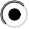 Please describe the engagement process employed during the“Assess Needs and Resources” phase.BID Needham engaged the community through surveys, focus groups and key informant interviews. The hospital conducted an online and paper survey over a period of 6 weeks in Fall 2021. The survey was distributed through CBAC members and community  partners  including  towns, schools, Councils on Aging and Chambers of Commerce. We worked specifically with food pantries, housing authorities,  and  other organizations serving those who are most impacted by inequities, in order to engage those populations. The survey was translated into Armenian, Cape Verdean, Simplified Chinese, Traditional Chinese, Haitian, Hindi, Khmer, Portuguese, Russian, Spanish, and Vietnamese. Gift card drawings were offered to participants to encourage participation.Beth Israel Lahey Health also engaged a social media firm with expertise in marketing and engaging BIPOC and LEP individuals, to promote engagement with the survey. The firm utilized three types of marketing channels to target diverse audiences during their peak media consumption, including diverse print publications, precision audio, and digital advertising.Key informant interviews were conducted with municipal, public health and other trusted community leaders representing organizations that serve those most impacted by inequities.The hospital also held 4 focus groups to garner more detailed information from residents, engaging English language learners, older adults, youth and parents of youth with mental health issues. Focus group participants were offered $50 Visa gift cards in exchange for their time. More detailed information about all methods of engagement will be outlined in the FY2022 CHNA.BID Needham engaged the community through surveys, focus groups and key informant interviews. The hospital conducted an online and paper survey over a period of 6 weeks in Fall 2021. The survey was distributed through CBAC members and community  partners  including  towns, schools, Councils on Aging and Chambers of Commerce. We worked specifically with food pantries, housing authorities,  and  other organizations serving those who are most impacted by inequities, in order to engage those populations. The survey was translated into Armenian, Cape Verdean, Simplified Chinese, Traditional Chinese, Haitian, Hindi, Khmer, Portuguese, Russian, Spanish, and Vietnamese. Gift card drawings were offered to participants to encourage participation.Beth Israel Lahey Health also engaged a social media firm with expertise in marketing and engaging BIPOC and LEP individuals, to promote engagement with the survey. The firm utilized three types of marketing channels to target diverse audiences during their peak media consumption, including diverse print publications, precision audio, and digital advertising.Key informant interviews were conducted with municipal, public health and other trusted community leaders representing organizations that serve those most impacted by inequities.The hospital also held 4 focus groups to garner more detailed information from residents, engaging English language learners, older adults, youth and parents of youth with mental health issues. Focus group participants were offered $50 Visa gift cards in exchange for their time. More detailed information about all methods of engagement will be outlined in the FY2022 CHNA.BID Needham engaged the community through surveys, focus groups and key informant interviews. The hospital conducted an online and paper survey over a period of 6 weeks in Fall 2021. The survey was distributed through CBAC members and community  partners  including  towns, schools, Councils on Aging and Chambers of Commerce. We worked specifically with food pantries, housing authorities,  and  other organizations serving those who are most impacted by inequities, in order to engage those populations. The survey was translated into Armenian, Cape Verdean, Simplified Chinese, Traditional Chinese, Haitian, Hindi, Khmer, Portuguese, Russian, Spanish, and Vietnamese. Gift card drawings were offered to participants to encourage participation.Beth Israel Lahey Health also engaged a social media firm with expertise in marketing and engaging BIPOC and LEP individuals, to promote engagement with the survey. The firm utilized three types of marketing channels to target diverse audiences during their peak media consumption, including diverse print publications, precision audio, and digital advertising.Key informant interviews were conducted with municipal, public health and other trusted community leaders representing organizations that serve those most impacted by inequities.The hospital also held 4 focus groups to garner more detailed information from residents, engaging English language learners, older adults, youth and parents of youth with mental health issues. Focus group participants were offered $50 Visa gift cards in exchange for their time. More detailed information about all methods of engagement will be outlined in the FY2022 CHNA.BID Needham engaged the community through surveys, focus groups and key informant interviews. The hospital conducted an online and paper survey over a period of 6 weeks in Fall 2021. The survey was distributed through CBAC members and community  partners  including  towns, schools, Councils on Aging and Chambers of Commerce. We worked specifically with food pantries, housing authorities,  and  other organizations serving those who are most impacted by inequities, in order to engage those populations. The survey was translated into Armenian, Cape Verdean, Simplified Chinese, Traditional Chinese, Haitian, Hindi, Khmer, Portuguese, Russian, Spanish, and Vietnamese. Gift card drawings were offered to participants to encourage participation.Beth Israel Lahey Health also engaged a social media firm with expertise in marketing and engaging BIPOC and LEP individuals, to promote engagement with the survey. The firm utilized three types of marketing channels to target diverse audiences during their peak media consumption, including diverse print publications, precision audio, and digital advertising.Key informant interviews were conducted with municipal, public health and other trusted community leaders representing organizations that serve those most impacted by inequities.The hospital also held 4 focus groups to garner more detailed information from residents, engaging English language learners, older adults, youth and parents of youth with mental health issues. Focus group participants were offered $50 Visa gift cards in exchange for their time. More detailed information about all methods of engagement will be outlined in the FY2022 CHNA.BID Needham engaged the community through surveys, focus groups and key informant interviews. The hospital conducted an online and paper survey over a period of 6 weeks in Fall 2021. The survey was distributed through CBAC members and community  partners  including  towns, schools, Councils on Aging and Chambers of Commerce. We worked specifically with food pantries, housing authorities,  and  other organizations serving those who are most impacted by inequities, in order to engage those populations. The survey was translated into Armenian, Cape Verdean, Simplified Chinese, Traditional Chinese, Haitian, Hindi, Khmer, Portuguese, Russian, Spanish, and Vietnamese. Gift card drawings were offered to participants to encourage participation.Beth Israel Lahey Health also engaged a social media firm with expertise in marketing and engaging BIPOC and LEP individuals, to promote engagement with the survey. The firm utilized three types of marketing channels to target diverse audiences during their peak media consumption, including diverse print publications, precision audio, and digital advertising.Key informant interviews were conducted with municipal, public health and other trusted community leaders representing organizations that serve those most impacted by inequities.The hospital also held 4 focus groups to garner more detailed information from residents, engaging English language learners, older adults, youth and parents of youth with mental health issues. Focus group participants were offered $50 Visa gift cards in exchange for their time. More detailed information about all methods of engagement will be outlined in the FY2022 CHNA.BID Needham engaged the community through surveys, focus groups and key informant interviews. The hospital conducted an online and paper survey over a period of 6 weeks in Fall 2021. The survey was distributed through CBAC members and community  partners  including  towns, schools, Councils on Aging and Chambers of Commerce. We worked specifically with food pantries, housing authorities,  and  other organizations serving those who are most impacted by inequities, in order to engage those populations. The survey was translated into Armenian, Cape Verdean, Simplified Chinese, Traditional Chinese, Haitian, Hindi, Khmer, Portuguese, Russian, Spanish, and Vietnamese. Gift card drawings were offered to participants to encourage participation.Beth Israel Lahey Health also engaged a social media firm with expertise in marketing and engaging BIPOC and LEP individuals, to promote engagement with the survey. The firm utilized three types of marketing channels to target diverse audiences during their peak media consumption, including diverse print publications, precision audio, and digital advertising.Key informant interviews were conducted with municipal, public health and other trusted community leaders representing organizations that serve those most impacted by inequities.The hospital also held 4 focus groups to garner more detailed information from residents, engaging English language learners, older adults, youth and parents of youth with mental health issues. Focus group participants were offered $50 Visa gift cards in exchange for their time. More detailed information about all methods of engagement will be outlined in the FY2022 CHNA.Focus on What's Important: Collaborate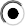 Please describe the engagement process employed duringthe “Focus on What's Important” phase.BID Needham will hold two virtual Community Listening sessions in February 2022. The listening sessions will be co-hosted by community partners including Councils on Aging, places of worship and Human Rights Committees and will be also be promoted through food pantries and housing authorities to engage those most impacted by inequities. The listening sessions and breakout groups will be facilitated by "community champions," residents or community leaders who can encourage participation. Invitations will be sent through CBAC members, community partners, and some paid media which will be focused on engaging hardly reached populations. More detailed information will be outlined in the FY2022 CHNA.BID Needham will hold two virtual Community Listening sessions in February 2022. The listening sessions will be co-hosted by community partners including Councils on Aging, places of worship and Human Rights Committees and will be also be promoted through food pantries and housing authorities to engage those most impacted by inequities. The listening sessions and breakout groups will be facilitated by "community champions," residents or community leaders who can encourage participation. Invitations will be sent through CBAC members, community partners, and some paid media which will be focused on engaging hardly reached populations. More detailed information will be outlined in the FY2022 CHNA.BID Needham will hold two virtual Community Listening sessions in February 2022. The listening sessions will be co-hosted by community partners including Councils on Aging, places of worship and Human Rights Committees and will be also be promoted through food pantries and housing authorities to engage those most impacted by inequities. The listening sessions and breakout groups will be facilitated by "community champions," residents or community leaders who can encourage participation. Invitations will be sent through CBAC members, community partners, and some paid media which will be focused on engaging hardly reached populations. More detailed information will be outlined in the FY2022 CHNA.BID Needham will hold two virtual Community Listening sessions in February 2022. The listening sessions will be co-hosted by community partners including Councils on Aging, places of worship and Human Rights Committees and will be also be promoted through food pantries and housing authorities to engage those most impacted by inequities. The listening sessions and breakout groups will be facilitated by "community champions," residents or community leaders who can encourage participation. Invitations will be sent through CBAC members, community partners, and some paid media which will be focused on engaging hardly reached populations. More detailed information will be outlined in the FY2022 CHNA.BID Needham will hold two virtual Community Listening sessions in February 2022. The listening sessions will be co-hosted by community partners including Councils on Aging, places of worship and Human Rights Committees and will be also be promoted through food pantries and housing authorities to engage those most impacted by inequities. The listening sessions and breakout groups will be facilitated by "community champions," residents or community leaders who can encourage participation. Invitations will be sent through CBAC members, community partners, and some paid media which will be focused on engaging hardly reached populations. More detailed information will be outlined in the FY2022 CHNA.BID Needham will hold two virtual Community Listening sessions in February 2022. The listening sessions will be co-hosted by community partners including Councils on Aging, places of worship and Human Rights Committees and will be also be promoted through food pantries and housing authorities to engage those most impacted by inequities. The listening sessions and breakout groups will be facilitated by "community champions," residents or community leaders who can encourage participation. Invitations will be sent through CBAC members, community partners, and some paid media which will be focused on engaging hardly reached populations. More detailed information will be outlined in the FY2022 CHNA.Choose Effective Policies and Programs: CollaborateInformConsultInvolveCollaborateDelegateCommunity - Driven / -LedPlease describe the engagement process employed duringthe “Choose Effective Policies and Programs”  phase.One of the discussion topics at the February Community Listening sessions will focus on effective policies and programs. This feedback will be brought to the CBAC meeting in March 2022 for discussion and prioritization by the CBAC members. More detailed information will be outlined in the FY2022 CHNA.One of the discussion topics at the February Community Listening sessions will focus on effective policies and programs. This feedback will be brought to the CBAC meeting in March 2022 for discussion and prioritization by the CBAC members. More detailed information will be outlined in the FY2022 CHNA.One of the discussion topics at the February Community Listening sessions will focus on effective policies and programs. This feedback will be brought to the CBAC meeting in March 2022 for discussion and prioritization by the CBAC members. More detailed information will be outlined in the FY2022 CHNA.One of the discussion topics at the February Community Listening sessions will focus on effective policies and programs. This feedback will be brought to the CBAC meeting in March 2022 for discussion and prioritization by the CBAC members. More detailed information will be outlined in the FY2022 CHNA.One of the discussion topics at the February Community Listening sessions will focus on effective policies and programs. This feedback will be brought to the CBAC meeting in March 2022 for discussion and prioritization by the CBAC members. More detailed information will be outlined in the FY2022 CHNA.One of the discussion topics at the February Community Listening sessions will focus on effective policies and programs. This feedback will be brought to the CBAC meeting in March 2022 for discussion and prioritization by the CBAC members. More detailed information will be outlined in the FY2022 CHNA.Act on What's Important: Collaborate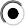 Please describe the engagement process employed duringthe “Act on What's Important” phase.One of the discussion topics at the February Community Listening sessions will be prioritizing the unmet health needs in the service area. The hospital will be looking to residents for feedback on key topics and any needs that may have been missed during the initial data collection. Residents will be asked to rank order and prioritize the identified needs. This feedback will be brought to the CBAC meeting in March 2022 for discussion and incorporation into the Implementation Strategy. More detailed information will be outlined in the FY2022 CHNA.One of the discussion topics at the February Community Listening sessions will be prioritizing the unmet health needs in the service area. The hospital will be looking to residents for feedback on key topics and any needs that may have been missed during the initial data collection. Residents will be asked to rank order and prioritize the identified needs. This feedback will be brought to the CBAC meeting in March 2022 for discussion and incorporation into the Implementation Strategy. More detailed information will be outlined in the FY2022 CHNA.One of the discussion topics at the February Community Listening sessions will be prioritizing the unmet health needs in the service area. The hospital will be looking to residents for feedback on key topics and any needs that may have been missed during the initial data collection. Residents will be asked to rank order and prioritize the identified needs. This feedback will be brought to the CBAC meeting in March 2022 for discussion and incorporation into the Implementation Strategy. More detailed information will be outlined in the FY2022 CHNA.One of the discussion topics at the February Community Listening sessions will be prioritizing the unmet health needs in the service area. The hospital will be looking to residents for feedback on key topics and any needs that may have been missed during the initial data collection. Residents will be asked to rank order and prioritize the identified needs. This feedback will be brought to the CBAC meeting in March 2022 for discussion and incorporation into the Implementation Strategy. More detailed information will be outlined in the FY2022 CHNA.One of the discussion topics at the February Community Listening sessions will be prioritizing the unmet health needs in the service area. The hospital will be looking to residents for feedback on key topics and any needs that may have been missed during the initial data collection. Residents will be asked to rank order and prioritize the identified needs. This feedback will be brought to the CBAC meeting in March 2022 for discussion and incorporation into the Implementation Strategy. More detailed information will be outlined in the FY2022 CHNA.One of the discussion topics at the February Community Listening sessions will be prioritizing the unmet health needs in the service area. The hospital will be looking to residents for feedback on key topics and any needs that may have been missed during the initial data collection. Residents will be asked to rank order and prioritize the identified needs. This feedback will be brought to the CBAC meeting in March 2022 for discussion and incorporation into the Implementation Strategy. More detailed information will be outlined in the FY2022 CHNA.Evaluate Actions: Involved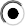 Please describe the engagement process employed duringthe “Evaluate Actions” phase.Once the needs have been identified and prioritized, and potential solutions have been discussed and added to the Implementation Strategy, BID Needham will propose methods to evaluate the actions in the Implementation Strategy, which will be reviewed and approved by the CBAC and the BID Needham Board of Trustees. More detailed information will be outlined in the FY2022 CHNA.Once the needs have been identified and prioritized, and potential solutions have been discussed and added to the Implementation Strategy, BID Needham will propose methods to evaluate the actions in the Implementation Strategy, which will be reviewed and approved by the CBAC and the BID Needham Board of Trustees. More detailed information will be outlined in the FY2022 CHNA.Once the needs have been identified and prioritized, and potential solutions have been discussed and added to the Implementation Strategy, BID Needham will propose methods to evaluate the actions in the Implementation Strategy, which will be reviewed and approved by the CBAC and the BID Needham Board of Trustees. More detailed information will be outlined in the FY2022 CHNA.Once the needs have been identified and prioritized, and potential solutions have been discussed and added to the Implementation Strategy, BID Needham will propose methods to evaluate the actions in the Implementation Strategy, which will be reviewed and approved by the CBAC and the BID Needham Board of Trustees. More detailed information will be outlined in the FY2022 CHNA.Once the needs have been identified and prioritized, and potential solutions have been discussed and added to the Implementation Strategy, BID Needham will propose methods to evaluate the actions in the Implementation Strategy, which will be reviewed and approved by the CBAC and the BID Needham Board of Trustees. More detailed information will be outlined in the FY2022 CHNA.Once the needs have been identified and prioritized, and potential solutions have been discussed and added to the Implementation Strategy, BID Needham will propose methods to evaluate the actions in the Implementation Strategy, which will be reviewed and approved by the CBAC and the BID Needham Board of Trustees. More detailed information will be outlined in the FY2022 CHNA.Community PartnersApplicant PartnersBothDon't KnowNot ApplicableWhich partner hires personnel to support the community engagementactivities? Applicant Partners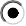 Who decides the strategic direction of the engagement process? Both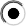 Who decides how the financial resources to facilitate the engagementprocess are shared? Applicant Partners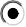 Who decides which health outcomes will be measured to inform theprocess? Both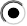 YesNoDon't KnowDoesn't ApplyDistribution of funds: Doesn’t Apply Written Objectives: Yes Clear  Expectations forPartners' Roles: YesClear Decision Making Process (e.g. Consensus vs. Voting: NoConflict resolution: NoConflict of Interest Paperwork: NoTotalDescriptionMCE$2,358,540.00CHI Monies$117,927(5% of Maximum Capital Expenditure)Administrative Fee$4,717.08(4% of the CHI Monies, retained by Applicant)Remaining Monies$113,209.92(CHI Monies minus the Administrative fee)Statewide Initiative$11,320.99(10% of remaining monies, paid to State-wide fund)Local Initiative$101,888,93(90% of remaining monies)Evaluation Monies$10,188.89(10% of Local Initiative Monies, retained by Applicant)CHI Monies for Local Disbursement$91,700.04Beth Israel Lahey Health, Inc.20212022202320242025ProfitabilityOperating Margin (%)0.2%1.4%1.5%1.6%1.6%Excess Margin (%)0.7%2.0%2.1%2.1%2.1%Debt Service Coverage Ratio (x)3.3x4.0x4.2x4.6x5.6xLiquidityDays Available Cash and Investments on Hand (#)141.5137.9136.0134.8133.7Operating Cash Flow (%)5.6%6.8%6.8%6.8%6.8%SolvencyCurrent Ratio (x)4.1x4.0x4.0x4.0x4.1xRatio of Long Term Debt to Total Capitalization (%)38.3%36.1%33.9%31.6%29.3%Ratio of Cash Flow to Long Term Debt (%)23.8%31.8%34.8%37.9%40.9%Net Assets Without Donor Restrictions ($ in thousands)$	2,205$	2,306$	2,423$	2,554$	2,699Total Net Assets ($ in thousands)$	2,845$	2,977$	3,117$	3,272$	3,441Key Financial Metrics and RatiosProjectedIndustry Data (1)Beth Israel Lahey Health, Inc.20212022202320242025RMA - Medical  andSurgical HospitalsIBIS - Hospitalsin  the USDefinitiveHealthcareProfitabilityOperating Margin (%)0.2%1.4%1.5%1.6%1.6%2.2%NA-5.6%Excess Margin (%)0.7%2.0%2.1%2.1%2.1%1.1%NA2.7% (2)Debt Service Coverage Ratio (x)3.3x4.0x4.2x4.6x5.6xNANANALiquidityDays Available Cash and Investments on Hand (#)141.5137.9136.0134.8133.7NANA24.8Operating Cash Flow (%)5.6%6.8%6.8%6.8%6.8%NA5.6%NASolvencyCurrent Ratio (x)4.1x4.0x4.0x4.0x4.1xNA2.1x1.7xRatio of Long Term Debt to Total Capitalization (%)38.3%36.1%33.9%31.6%29.3%37.5%NANARatio of Cash Flow to Long Term Debt (%)23.8%31.8%34.8%37.9%40.9%NANANANet Assets Without Donor Restrictions ($ in thousands)$	2,205 $2,306 $2,423 $2,554 $2,699NANANATotal Net Assets ($ in thousands)$	2,845 $2,977 $3,117 $3,272 $3,441$60,308NANACAGR (2021 – 2025)CAGR (2017 – 2019)Annual Growth Range (2017 – 2019)CAGR (2021 – 2025)CAGR (2017 – 2019)Annual Growth Range (2017 – 2019)Facility:	Complete the tables below for each facility listed in the Application FormFacility:	Complete the tables below for each facility listed in the Application FormFacility:	Complete the tables below for each facility listed in the Application FormFacility:	Complete the tables below for each facility listed in the Application FormFacility:	Complete the tables below for each facility listed in the Application FormFacility:	Complete the tables below for each facility listed in the Application FormFacility:	Complete the tables below for each facility listed in the Application FormFacility:	Complete the tables below for each facility listed in the Application FormFacility:	Complete the tables below for each facility listed in the Application FormFacility:	Complete the tables below for each facility listed in the Application FormFacility:	Complete the tables below for each facility listed in the Application FormFacility:	Complete the tables below for each facility listed in the Application FormFacility:	Complete the tables below for each facility listed in the Application FormFacility:	Complete the tables below for each facility listed in the Application FormFacility:	Complete the tables below for each facility listed in the Application FormFacility:	Complete the tables below for each facility listed in the Application Form1Facility Name: Beth Israel Deaconess Hospital - Needham, Inc.Facility Name: Beth Israel Deaconess Hospital - Needham, Inc.Facility Name: Beth Israel Deaconess Hospital - Needham, Inc.Facility Name: Beth Israel Deaconess Hospital - Needham, Inc.CMS Number: 220083ACMS Number: 220083AFacility type: HospitalFacility type: HospitalChange in ServiceChange in ServiceChange in ServiceChange in ServiceChange in ServiceChange in ServiceChange in ServiceChange in ServiceChange in ServiceChange in ServiceChange in ServiceChange in ServiceChange in ServiceChange in ServiceChange in ServiceChange in Service2.2 Complete the chart below with existing and planned service changes. Add additional services with in each grouping if applicable.2.2 Complete the chart below with existing and planned service changes. Add additional services with in each grouping if applicable.2.2 Complete the chart below with existing and planned service changes. Add additional services with in each grouping if applicable.2.2 Complete the chart below with existing and planned service changes. Add additional services with in each grouping if applicable.2.2 Complete the chart below with existing and planned service changes. Add additional services with in each grouping if applicable.2.2 Complete the chart below with existing and planned service changes. Add additional services with in each grouping if applicable.2.2 Complete the chart below with existing and planned service changes. Add additional services with in each grouping if applicable.2.2 Complete the chart below with existing and planned service changes. Add additional services with in each grouping if applicable.2.2 Complete the chart below with existing and planned service changes. Add additional services with in each grouping if applicable.2.2 Complete the chart below with existing and planned service changes. Add additional services with in each grouping if applicable.2.2 Complete the chart below with existing and planned service changes. Add additional services with in each grouping if applicable.2.2 Complete the chart below with existing and planned service changes. Add additional services with in each grouping if applicable.2.2 Complete the chart below with existing and planned service changes. Add additional services with in each grouping if applicable.2.2 Complete the chart below with existing and planned service changes. Add additional services with in each grouping if applicable.2.2 Complete the chart below with existing and planned service changes. Add additional services with in each grouping if applicable.2.2 Complete the chart below with existing and planned service changes. Add additional services with in each grouping if applicable.Add/Del RowsAdd/Del RowsLicensed BedsExistingOperating BedsExistingChange in Number of Beds ( +/-)Licensed	OperatingChange in Number of Beds ( +/-)Licensed	OperatingNumber of Beds After Project Completion (calculated)Licensed	OperatingNumber of Beds After Project Completion (calculated)Licensed	OperatingPatient Days(Current/ Actual)Patient DaysProjectedOccupancy rate for Operating BedsCurrent Beds	ProjectedOccupancy rate for Operating BedsCurrent Beds	ProjectedAverage Length of Stay (Days)Number of DischargesActualNumber of DischargesProjectedAcuteMedical/Surgical0%0%Obstetrics (Maternity)0%0%Pediatrics0%0%Neonatal Intensive Care0%0%ICU/CCU/SICU0%0%0%0%Total Acute0%0%Acute Rehabilitation0%0%0%0%Total Rehabilitation0%0%Acute PsychiatricAdd/Del RowsLicensed BedsExistingOperating BedsExistingChange in Number of Beds ( +/-)Licensed	OperatingChange in Number of Beds ( +/-)Licensed	OperatingNumber of Beds After Project Completion (calculated)Licensed	OperatingNumber of Beds After Project Completion (calculated)Licensed	OperatingPatient Days(Current/ Actual)Patient DaysProjectedPatient DaysProjectedOccupancy rate for Operating BedsCurrent Beds	ProjectedOccupancy rate for Operating BedsCurrent Beds	ProjectedOccupancy rate for Operating BedsCurrent Beds	ProjectedOccupancy rate for Operating BedsCurrent Beds	ProjectedAverage Length of Stay (Days)Average Length of Stay (Days)Number of DischargesActualNumber of DischargesActualNumber of DischargesProjectedAdultAdult0%0%0%0%AdolescentAdolescent0%0%0%0%PediatricPediatric0%0%0%0%GeriatricGeriatric0%0%0%0%0%0%0%0%Total Acute PsychiatricTotal Acute Psychiatric0%0%0%0%Chronic DiseaseChronic Disease0%0%0%0%0%0%0%0%Total Chronic DiseaseTotal Chronic Disease0%0%0%0%Substance AbuseSubstance Abusedetoxificationdetoxification0%0%0%0%short-term intensiveshort-term intensive0%0%0%0%0%0%0%0%Total Substance AbuseTotal Substance Abuse0%0%0%0%Skilled Nursing FacilitySkilled Nursing FacilityLevel IILevel II0%0%0%0%Level IIILevel III0%0%0%0%Level IVLevel IV0%0%0%0%0%0%0%0%Total Skilled NursingTotal Skilled Nursing0%0%0%0%2.3 Complete the chart below If there are changes other than those listed in table above.2.3 Complete the chart below If there are changes other than those listed in table above.2.3 Complete the chart below If there are changes other than those listed in table above.2.3 Complete the chart below If there are changes other than those listed in table above.2.3 Complete the chart below If there are changes other than those listed in table above.2.3 Complete the chart below If there are changes other than those listed in table above.2.3 Complete the chart below If there are changes other than those listed in table above.2.3 Complete the chart below If there are changes other than those listed in table above.2.3 Complete the chart below If there are changes other than those listed in table above.2.3 Complete the chart below If there are changes other than those listed in table above.2.3 Complete the chart below If there are changes other than those listed in table above.2.3 Complete the chart below If there are changes other than those listed in table above.2.3 Complete the chart below If there are changes other than those listed in table above.2.3 Complete the chart below If there are changes other than those listed in table above.2.3 Complete the chart below If there are changes other than those listed in table above.2.3 Complete the chart below If there are changes other than those listed in table above.2.3 Complete the chart below If there are changes other than those listed in table above.2.3 Complete the chart below If there are changes other than those listed in table above.2.3 Complete the chart below If there are changes other than those listed in table above.2.3 Complete the chart below If there are changes other than those listed in table above.2.3 Complete the chart below If there are changes other than those listed in table above.Add/Del RowsAdd/Del RowsList other services if Changing e.g. OR, MRI, etcList other services if Changing e.g. OR, MRI, etcList other services if Changing e.g. OR, MRI, etcList other services if Changing e.g. OR, MRI, etcList other services if Changing e.g. OR, MRI, etcList other services if Changing e.g. OR, MRI, etcList other services if Changing e.g. OR, MRI, etcList other services if Changing e.g. OR, MRI, etcList other services if Changing e.g. OR, MRI, etcExisting Number of UnitsExisting Number of UnitsChange in Number +/-Change in Number +/-Proposed Number of UnitsProposed Number of UnitsExisting VolumeExisting VolumeProposed VolumeProposed VolumeAcquisition of a CT (proposed volume-number of scans)Acquisition of a CT (proposed volume-number of scans)Acquisition of a CT (proposed volume-number of scans)Acquisition of a CT (proposed volume-number of scans)Acquisition of a CT (proposed volume-number of scans)Acquisition of a CT (proposed volume-number of scans)Acquisition of a CT (proposed volume-number of scans)Acquisition of a CT (proposed volume-number of scans)Acquisition of a CT (proposed volume-number of scans)11112216,70816,70821,00021,000Affiliated PartiesAffiliated PartiesAffiliated PartiesAffiliated PartiesAffiliated PartiesAffiliated PartiesAffiliated PartiesAffiliated PartiesAffiliated PartiesAffiliated PartiesAffiliated PartiesAffiliated PartiesAffiliated PartiesAffiliated Parties1.9 Affiliated Parties:List all officers, members of the board of directors, trustees, stockholders, partners, and other Persons who have an equity or otherwise controlling interest in the application.1.9 Affiliated Parties:List all officers, members of the board of directors, trustees, stockholders, partners, and other Persons who have an equity or otherwise controlling interest in the application.1.9 Affiliated Parties:List all officers, members of the board of directors, trustees, stockholders, partners, and other Persons who have an equity or otherwise controlling interest in the application.1.9 Affiliated Parties:List all officers, members of the board of directors, trustees, stockholders, partners, and other Persons who have an equity or otherwise controlling interest in the application.1.9 Affiliated Parties:List all officers, members of the board of directors, trustees, stockholders, partners, and other Persons who have an equity or otherwise controlling interest in the application.1.9 Affiliated Parties:List all officers, members of the board of directors, trustees, stockholders, partners, and other Persons who have an equity or otherwise controlling interest in the application.1.9 Affiliated Parties:List all officers, members of the board of directors, trustees, stockholders, partners, and other Persons who have an equity or otherwise controlling interest in the application.1.9 Affiliated Parties:List all officers, members of the board of directors, trustees, stockholders, partners, and other Persons who have an equity or otherwise controlling interest in the application.1.9 Affiliated Parties:List all officers, members of the board of directors, trustees, stockholders, partners, and other Persons who have an equity or otherwise controlling interest in the application.1.9 Affiliated Parties:List all officers, members of the board of directors, trustees, stockholders, partners, and other Persons who have an equity or otherwise controlling interest in the application.1.9 Affiliated Parties:List all officers, members of the board of directors, trustees, stockholders, partners, and other Persons who have an equity or otherwise controlling interest in the application.1.9 Affiliated Parties:List all officers, members of the board of directors, trustees, stockholders, partners, and other Persons who have an equity or otherwise controlling interest in the application.1.9 Affiliated Parties:List all officers, members of the board of directors, trustees, stockholders, partners, and other Persons who have an equity or otherwise controlling interest in the application.1.9 Affiliated Parties:List all officers, members of the board of directors, trustees, stockholders, partners, and other Persons who have an equity or otherwise controlling interest in the application.Add/ Del RowsAdd/ Del RowsName (Last)Name (First)Mailing AddressCityStateAffiliationPosition with affiliated entity(or with Applicant)Stock, shares, or partnershipPercent Equity (numbers only)Convictions or     violationsList other health care facilities affiliated withBusiness relationship with ApplicantHornidgeAnn-Ellen9 Wilsondale StreetDoverMABeth Israel Lahey Health, Inc.Trustee/OfficerNoNoHaoYvonnne3520 35th Street NWWashingtonDCBeth Israel Lahey Health, Inc.Trustee/OfficerNoKimball, M.D.Alexa4 Monmouth StreetBrooklineMABeth Israel Lahey Health, Inc.TrusteeNoCanepaJohn83 Church StreetWatertownMABeth Israel Lahey Health, Inc.Trustee/OfficerNoJickDaniel J.15 Lawrence RoadChestnut HillMABeth Israel Lahey Health, Inc.TrusteeNoWalshJane89 Turnpike StreetNorth AndoverMABeth Israel Lahey Health, Inc.TrusteeNoSullivan, M.D.Mary Anna2529 Mystic Valley ParkwaySomervilleMABeth Israel Lahey Health, Inc.TrusteeNoLiesching, M.D.Timothy21 FernwayWinchesterMABeth Israel Lahey Health, Inc.TrusteeNoCare DimensionsNoValettaRobert112 Captains RoadMashpeeMABeth Israel Lahey Health, Inc.TrusteeNoTabb, M.D.Kevin64 Beethoven Ave.WabanMABeth Israel Lahey Health, Inc.Trustee/OfficerNoYesNorman, M.D.Nancy71 Alban StreetDorchesterMABeth Israel Lahey Health, Inc.TrusteeNoLindeDougOne Baldwin CircleWestonMABeth Israel Lahey Health, Inc.TrusteeNoGuptaYogesh451 Malborough St., Unit 3EBostonMABeth Israel Lahey Health, Inc.TrusteeNoGrantTom H.One Reach Street, #5BeverlyMABeth Israel Lahey Health, Inc.TrusteeNoAdd/ Del RowsAdd/ Del RowsName (Last)Name (First)Mailing AddressCityStateAffiliationPosition with affiliated entity(or with Applicant)Stock, shares, or partnershipPercent Equity (numbers only)Convictions or     violationsList other health care facilities affiliated withBusiness relationship with ApplicantFranciscoBetty137 Park Street, 37DorchesterMABeth Israel Lahey Health, Inc.TrusteeNoO'HanleyRonald27 Jackson Street, Apt. 240LowellMABeth Israel Lahey Health, Inc.TrusteeNoMcCullough, M.D.Daniel900 Cummings CenterBeverlyMABeth Israel Lahey Health, Inc.TrusteeNoHannonTrish15288 Devon Green LaneNaplesFLBeth Israel Lahey Health, Inc.TrusteeNoMandell, MDJames47 Chatham StreetBrooklineMABeth Israel Lahey Health, Inc.TrusteeNoMcKennaMargaret100 Belvidere StreetBostonMABeth Israel Lahey Health, Inc.TrusteeNoKington, MD, PhDRaynard S.189 Main StreetAndoverMABeth Israel Lahey Health, Inc.TrusteeNoKerndlJohn30 Dalton Street, Apt. 1409BostonMABeth Israel Lahey Health, Inc.OfficerNoYesKatzJamie18 Barberry RoadLexingtonMABeth Israel Lahey Health, Inc.OfficerNoYesMAMAMA